Челябинская область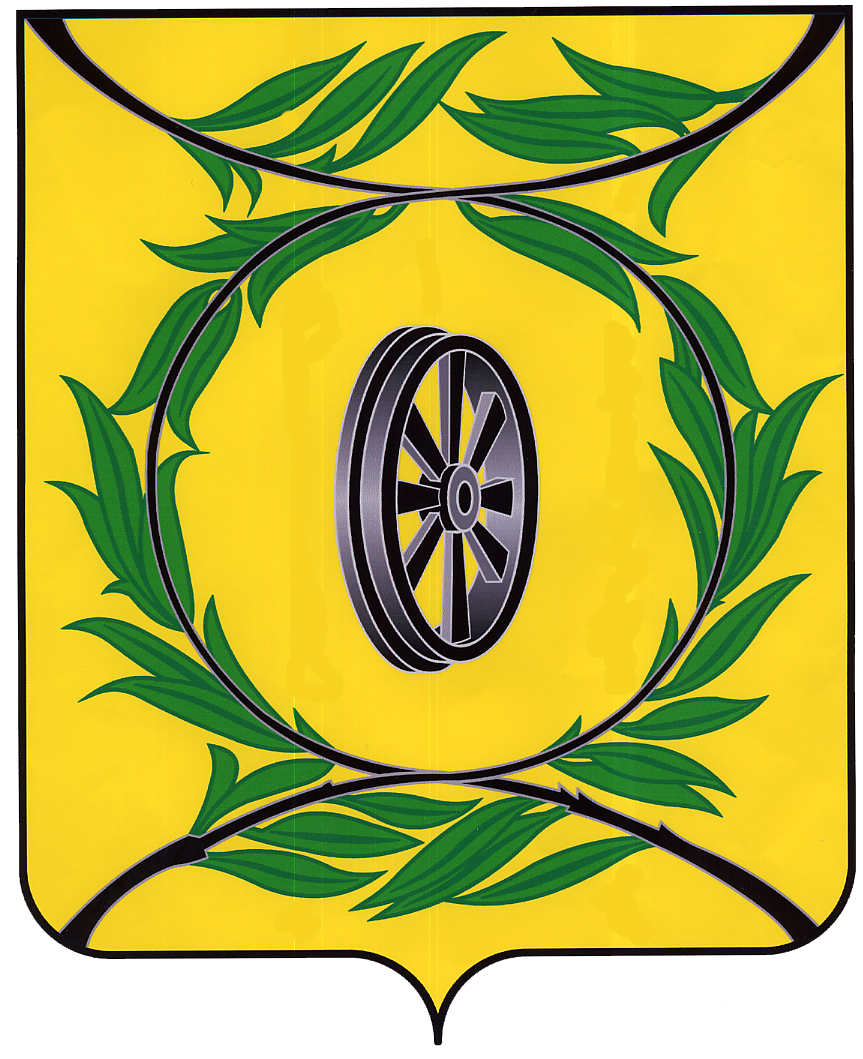 СОБРАНИЕ ДЕПУТАТОВ КАРТАЛИНСКОГО МУНИЦИПАЛЬНОГО РАЙОНАРЕШЕНИЕ от 23 декабря 2021 года № 221О внесении изменений и дополнений в решение Собрания депутатов Карталинского муниципального районаот 24.12.2020г. № 37 «О бюджете Карталинского муниципального района на 2021 год и на плановый период 2022и 2023 годов»Рассмотрев ходатайство администрации Карталинского муниципального района о внесении изменений и дополнений в решение Собрания депутатов Карталинского муниципального района от 24.12.2020г. № 37 «О бюджете Карталинского муниципального района на 2021 год и на плановый период 2022 и 2023 годов».Собрание депутатов Карталинского муниципального района РЕШАЕТ:1. Внести в решение Собрания депутатов Карталинского муниципального района от 24.12.2020г. №37 «О бюджете Карталинского муниципального района на 2021 год и на плановый период 2022 и 2023 годов» следующие изменения и дополнения:в пункте 1:в абзаце втором цифры «1887162,14» заменить цифрами «1989925,76», цифры «1444013,84» заменить цифрами «1546757,64»,в абзаце третьем цифры «1950888,92» заменить цифрами «2053652,54»;2) в пункте 18 цифры «210143,29» заменить цифрами «210469,50»;3) приложение 2 изложить в новой редакции (Приложение 1 к настоящему решению);4) приложения 4,5,6,7 изложить в новой редакции (Приложения 2,3,4,5 к настоящему решению);5) таблицы 2, 6 приложения 11 изложить в новой редакции (Приложение 6 к настоящему решению);6) приложения 14,15 изложить в новой редакции (Приложение 7,8 к настоящему решению).Направить данное Решение главе Карталинского муниципального района для подписания и опубликования в средствах массовой информации.Настоящее решение разместить в официальном сетевом издании администрации Карталинского муниципального района в сети Интернет (http://www.kartalyraion.ru). Настоящее Решение вступает в силу с момента официального опубликования.Председатель Собрания депутатовКарталинского муниципального района			                     Е.Н. СлинкинГлава Карталинского муниципального района                                                                         А.Г. ВдовинПриложение № 1к решению Собрания депутатовКарталинского муниципального районаот 23 декабря 2021 года № 221Приложение № 2к решению Собрания депутатовКарталинского муниципального районаот 24 декабря 2020 года №37    Перечень главных администраторов доходов бюджета Карталинского муниципального районаПримечание.1 Администрирование данных поступлений осуществляется с применением кодов подвидов доходов, предусмотренных приказом Министерства финансов Российской Федерации от 8 июня 2020 года № 99н «Об утверждении кодов (перечней кодов) бюджетной классификации Российской Федерации на 2021 год (на 2021 год и на плановый период 2022 и 2023 годов)».2 В части доходов, зачисляемых в бюджет Карталинского муниципального района.3 Администрирование данных поступлений осуществляется по соответствующим статьям, подстатьям вида доходов агрегированного кода бюджетной классификации уполномоченными органами местного самоуправления Карталинского муниципального района, а также созданными ими казенными учреждениями, предоставившими субсидии, субвенции или иные межбюджетные трансферты в соответствии с решениями Собрания депутатов Карталинского муниципального района о бюджете Карталинского муниципального района.4 Администрирование данных поступлений осуществляется по соответствующим статьям, подстатьям вида доходов агрегированного кода бюджетной классификации органами местного самоуправления Карталинского муниципального района, а также созданными ими казенными учреждениями, получившими субсидии, субвенции или иные межбюджетные трансферты в соответствии с решениями Собрания депутатов Карталинского муниципального района о бюджете Карталинского муниципального района.5 Администрирование данных поступлений осуществляется с применением кодов подвидов доходов, предусмотренных приказом Финансового управления Карталинского муниципального района от 31 декабря 2019 года №190 «Об утверждении перечня кодов подвидов по видам доходов».6 Администрирование данных поступлений осуществляется с применением кодов подвидов доходов, предусмотренных приказом Министерства финансов Челябинской области от 2 февраля 2015 года №3-НП «Об утверждении перечней кодов подвидов по видам доходов».Приложение 2к решению Собрания депутатовКарталинского муниципального районаот 23 декабря 2021 года № 221Приложение 4к решению Собрания депутатовКарталинского муниципального районаот 24 декабря 2020 года № 37Распределение бюджетных ассигнований по разделам, подразделам, целевым статьям (муниципальным программам и непрограммным направлениям деятельности) и группам видов расходов классификации расходов бюджетов на 2021 год тыс.руб.Приложение 3к решению Собрания депутатовКарталинского муниципального районаот 23 декабря  2021 года № 221Приложение № 5к решению Собрания депутатовКарталинского муниципального районаот 24 декабря 2020 года № 37  Распределение бюджетных ассигнований по разделам, подразделам, целевым статьям (муниципальным программам и непрограммным направлениям деятельности) и группам видов расходов классификации расходов бюджетовна плановый период 2022 год и 2023 годов                                                                                                                         тыс.руб.Приложение 4к решению Собрания депутатовКарталинского муниципального районаот 23 декабря 2021 года № 221    Приложение № 6к решению Собрания депутатовКарталинского муниципального районаот 24 декабря 2020 года №37  Ведомственная структура расходов местного бюджета на 2021 год                                                                                                                                         тыс.руб.Приложение 5к решению Собрания депутатовКарталинского муниципального районаот 23 декабря 2021 года № 221     Приложение № 7к решению Собрания депутатовКарталинского муниципального районаот 24 декабря 2020 года № 37  Ведомственная структура расходов местного бюджетана плановый период 2022 и 2023 годов                                                                                                                               тыс.руб.Приложение 6к решению Собрания депутатовКарталинского муниципального районаот 23 декабря 2021 года № 221     Приложение 11к решению Собрания депутатовКарталинского муниципального районаот 24 декабря 2020 года №37  Приложение 7к решению Собрания депутатовКарталинского муниципального районаот 23 декабря 2021 года № 221  Приложение 14к решению Собрания депутатовКарталинского муниципального районаот 24 декабря 2020 года № 37  Распределение бюджетных ассигнований на капитальные вложения в объекты муниципальной собственности Карталинского муниципального района на 2021 годв тыс.руб.Приложение 8к решению Собрания депутатовКарталинского муниципального районаот 23 декабря 2021 года № 221  Приложение 15к решению Собрания депутатовКарталинского муниципального районаот 24 декабря 2020 года № 37  Распределение бюджетных ассигнований на капитальные вложения в объекты муниципальной собственности Карталинского муниципального района на плановый период 2022 и 2023 годовв тыс.руб.Код бюджетной классификации Российской ФедерацииКод бюджетной классификации Российской ФедерацииНаименование главного администратора доходов местного бюджета, кода бюджетной классификации Российской Федерацииглавного админи-стратора доходовдоходов местного бюджета Наименование главного администратора доходов местного бюджета, кода бюджетной классификации Российской Федерации123006Министерство дорожного хозяйства и транспорта Челябинской области 0061 16 10123 01 0000 140Доходы от денежных взысканий (штрафов), поступающие в счет погашения задолженности, образовавшейся до 1 января 2020 года, подлежащие зачислению в бюджет муниципального образования по нормативам, действовавшим в 2019 году2,6007Контрольно-счетная палата Челябинской области0071 16 01153 01 0000 140Административные штрафы, установленные главой 15 Кодекса Российской Федерации об административных правонарушениях, за административные правонарушения в области финансов, налогов и сборов, страхования, рынка ценных бумаг (за исключением штрафов, указанных в пункте 6 статьи 46 Бюджетного кодекса Российской Федерации), налагаемые мировыми судьями, комиссиями по делам несовершеннолетних и защите их прав2,60071 16 01157 01 0000 140Административные штрафы, установленные главой 15 Кодекса Российской Федерации об административных правонарушениях, за административные правонарушения в области финансов, связанные с нецелевым использованием бюджетных средств, невозвратом либо несвоевременным возвратом бюджетного кредита, неперечислением либо несвоевременным перечислением платы за пользование   бюджетным  кредитом,  нарушениемусловий предоставления бюджетного кредита, нарушением порядка и (или) условий предоставления (расходования) межбюджетных трансфертов, нарушением условий предоставления бюджетных инвестиций, субсидий юридическим лицам, индивидуальным предпринимателям и физическим лицам, подлежащие зачислению в бюджет муниципального образования0071 16 01193 01 0000 140Административные штрафы, установленные главой 19 Кодекса Российской Федерации об административных правонарушениях, за административные правонарушения против порядка управления, налагаемые мировыми судьями, комиссиями по делам несовершеннолетних и защите их прав2,60071 16 10123 01 0000 140Доходы от денежных взысканий (штрафов), поступающие в счет погашения задолженности, образовавшейся до 1 января 2020 года, подлежащие зачислению в бюджет муниципального образования по нормативам, действовавшим в 2019 году2,6008Министерство сельского хозяйства Челябинской области0081 16 01143 01 0000 140Административные штрафы, установленные главой 14 Кодекса Российской Федерации об административных правонарушениях, за административные правонарушения в области предпринимательской деятельности и деятельности саморегулируемых организаций, налагаемые мировыми судьями, комиссиями по делам несовершеннолетних и защите их прав2,60081 16 01193 01 0000 140Административные штрафы, установленные главой 19 Кодекса Российской Федерации об административных правонарушениях, за административные правонарушения против порядка управления, налагаемые мировыми судьями, комиссиями по делам несовершеннолетних и защите их прав2,60081 16 01203 01 0000 140Административные штрафы, установленные      главой 20 Кодекса Российской Федерации об административных правонарушениях, за административные правонарушения, посягающие на общественный порядок и общественную безопасность, налагаемые мировыми судьями, комиссиями по делам несовершеннолетних и защите их прав2,60081 16 01333 01 0000 140Административные штрафы, установленные Кодексом Российской Федерации об административных правонарушениях, за административные правонарушения в области производства и оборота этилового спирта, алкогольной и спиртосодержащей продукции, а также за административные правонарушения порядка ценообразования в части регулирования цен на этиловый спирт, алкогольную и спиртосодержащую продукцию, налагаемые мировыми судьями, комиссиями по делам несовершеннолетних и защите их прав20081 16 10123 01 0000 140Доходы от денежных взысканий (штрафов), поступающие в счет погашения задолженности, образовавшейся до 1 января 2020 года, подлежащие зачислению в бюджет муниципального образования по нормативам, действовавшим в 2019 году2,6009Министерство экологии Челябинской области0091 16 10123 01 0000 140Доходы от денежных взысканий (штрафов), поступающие в счет погашения задолженности, образовавшейся до 1 января 2020 года, подлежащие зачислению в бюджет муниципального образования по нормативам, действовавшим в 2019 году2,60091 16 11050 01 0000 140Платежи по искам о возмещении вреда, причиненного окружающей среде, а также платежи, уплачиваемые при добровольном возмещении вреда, причиненного окружающей среде (за исключением вреда, причиненного окружающей среде на особо охраняемых природных территориях, а также вреда, причиненного водным объектам), подлежащие зачислению в бюджет муниципального образования011Министерство строительства и инфраструктуры Челябинской области0111 16 01193 01 0000 140Административные штрафы, установленные главой 19 Кодекса Российской Федерации об административных правонарушениях, за административные правонарушения против порядка управления, налагаемые мировыми судьями, комиссиями по делам несовершеннолетних и защите их прав2,60111 16 01203 01 0000 140Административные штрафы, установленные главой 20 Кодекса Российской Федерации об административных правонарушениях, за административные правонарушения, посягающие на общественный порядок и общественную безопасность, налагаемые мировыми судьями, комиссиями по делам несовершеннолетних и защите их прав2,60111 16 10123 01 0000 140Доходы от денежных взысканий (штрафов), поступающие в счет погашения задолженности, образовавшейся до 1 января 2020 года, подлежащие зачислению в бюджет муниципального образования по нормативам, действовавшим в 2019 году2,6012Министерство образования и науки Челябинской области0121 16 01053 01 0000 140Административные штрафы, установленные главой 5 Кодекса Российской Федерации об административных правонарушениях, за административные правонарушения, посягающие на права граждан, налагаемые мировыми судьями, комиссиями по делам несовершеннолетних и защите их прав2,60121 16 01063 01 0000 140Административные штрафы, установленные главой 6 Кодекса Российской Федерации об административных правонарушениях, за административные правонарушения, посягающие на здоровье, санитарно-эпидемиологическое благополучие населения и общественную нравственность, налагаемые мировыми судьями, комиссиями по делам несовершеннолетних и защите их прав2,60121 16 01073 01 0000 140Административные штрафы, установленные главой 7 Кодекса Российской Федерации об административных правонарушениях, за административные правонарушения в области охраны собственности, налагаемые мировыми судьями, комиссиями по делам несовершеннолетних и защите их прав2,60121 16 01113 01 0000 140Административные штрафы, установленные главой 11 Кодекса Российской Федерации об административных правонарушениях, за административные правонарушения на транспорте, налагаемые мировыми судьями, комиссиями по делам несовершеннолетних и защите их прав2,60121 16 01133 01 0000 140Административные штрафы, установленные главой 13 Кодекса Российской Федерации об административных правонарушениях, за административные правонарушения в области связи и информации, налагаемые мировыми судьями, комиссиями по делам несовершеннолетних и защите их прав2,60121 16 01143 01 0000 140Административные штрафы, установленные главой 14 Кодекса Российской Федерации об административных правонарушениях, за административные правонарушения в области предпринимательской деятельности и деятельности саморегулируемых организаций, налагаемые мировыми судьями, комиссиями по делам несовершеннолетних и защите их прав2,60121 16 01183 01 0000 140Административные штрафы, установленные главой 18 Кодекса Российской Федерации об административных правонарушениях, за административные правонарушения в области защиты государственной границы Российской Федерации и обеспечения режима пребывания иностранных граждан или лиц без гражданства на территории Российской Федерации, налагаемые мировыми судьями, комиссиями по делам несовершеннолетних и защите их прав2,60121 16 01193 01 0000 140Административные штрафы, установленные главой 19 Кодекса Российской Федерации об административных правонарушениях, за административные правонарушения против порядка управления, налагаемые мировыми судьями, комиссиями по делам несовершеннолетних и защите их прав2,60121 16 01203 01 0000 140Административные штрафы, установленные главой 20 Кодекса Российской Федерации об административных правонарушениях, за административные правонарушения, посягающие на общественный порядок и общественную безопасность, налагаемые мировыми судьями, комиссиями по делам несовершеннолетних и защите их прав2,6018Государственный комитет по делам архивов Челябинской области0181 16 01133 01 0000 140Административные штрафы, установленные главой 13 Кодекса Российской Федерации об административных правонарушениях, за административные правонарушения в области связи и информации, налагаемые мировыми судьями, комиссиями по делам несовершеннолетних и защите их прав2,60181 16 01193 01 0000 140Административные штрафы, установленные главой 19 Кодекса Российской Федерации об административных правонарушениях, за административные правонарушения против порядка управления, налагаемые мировыми судьями, комиссиями по делам несовершеннолетних и защите их прав2,6024Главное управление юстиции Челябинской области0241 16 01053 01 0000 140Административные штрафы, установленные главой 5 Кодекса Российской Федерации об административных правонарушениях, за административные правонарушения, посягающие на права граждан, налагаемые мировыми судьями, комиссиями по делам несовершеннолетних и защите их прав2,60241 16 01063 01 0000 140Административные штрафы, установленные главой 6 Кодекса Российской Федерации об административных правонарушениях, за административные правонарушения, посягающие на здоровье, санитарно-эпидемиологическое благополучие населения и общественную нравственность, налагаемые мировыми судьями, комиссиями по делам несовершеннолетних и защите их прав2,60241 16 01073 01 0000 140Административные штрафы, установленные главой 7 Кодекса Российской Федерации об административных правонарушениях, за административные правонарушения в области охраны собственности, налагаемые мировыми судьями, комиссиями по делам несовершеннолетних и защите их прав2,60241 16 01083 01 0000 140Административные штрафы, установленные главой 8 Кодекса Российской Федерации об административных правонарушениях, за административные правонарушения в области охраны окружающей среды и природопользования, налагаемые мировыми судьями, комиссиями по делам несовершеннолетних и защите их прав2,60241 16 01093 01 0000 140Административные штрафы, установленные главой 9 Кодекса Российской Федерации об административных правонарушениях, за административные правонарушения в промышленности, строительстве и энергетике, налагаемые мировыми судьями, комиссиями по делам несовершеннолетних и защите их прав2,60241 16 01103 01 0000 140Административные штрафы, установленные главой 10 Кодекса Российской Федерации об административных правонарушениях, за административные правонарушения в сельском хозяйстве, ветеринарии и мелиорации земель, налагаемые мировыми судьями, комиссиями по делам несовершеннолетних и защите их прав2,60241 16 01113 01 0000 140Административные штрафы, установленные главой 11 Кодекса Российской Федерации об административных правонарушениях, за административные правонарушения на транспорте, налагаемые мировыми судьями, комиссиями по делам несовершеннолетних и защите их прав2,60241 16 01133 01 0000 140Административные штрафы, установленные главой 13 Кодекса Российской Федерации об административных правонарушениях, за административные правонарушения в области связи и информации, налагаемые мировыми судьями, комиссиями по делам несовершеннолетних и защите их прав2,60241 16 01143 01 0000 140Административные штрафы, установленные главой 14 Кодекса Российской Федерации об административных правонарушениях, за административные правонарушения в области предпринимательской деятельности и деятельности саморегулируемых организаций, налагаемые мировыми судьями, комиссиями по делам несовершеннолетних и защите их прав2,60241 16 01153 01 0000 140Административные штрафы, установленные главой 15 Кодекса Российской Федерации об административных правонарушениях, за административные правонарушения в области финансов, налогов и сборов, страхования, рынка ценных бумаг (за исключением штрафов, указанных в пункте 6 статьи 46 Бюджетного кодекса Российской Федерации), налагаемые мировыми судьями, комиссиями по делам несовершеннолетних и защите их прав2,60241 16 01163 01 0000 140Административные штрафы, установленные главой 16 Кодекса Российской Федерации об административных правонарушениях, за административные правонарушения в области таможенного дела (нарушение таможенных правил), налагаемые мировыми судьями, комиссиями по делам несовершеннолетних и защите их прав20241 16 01173 01 0000 140Административные штрафы, установленные главой 17 Кодекса Российской Федерации об административных правонарушениях, за административные правонарушения, посягающие на институты государственной власти, налагаемые мировыми судьями, комиссиями по делам несовершеннолетних и защите их прав2,60241 16 01183 01 0000 140Административные штрафы, установленные главой 18 Кодекса Российской Федерации об административных правонарушениях, за административные правонарушения в области защиты государственной границы Российской Федерации и обеспечения режима пребывания иностранных граждан или лиц без гражданства на территории Российской Федерации, налагаемые мировыми судьями, комиссиями по делам несовершеннолетних и защите их прав2,60241 16 01193 01 0000 140Административные штрафы, установленные главой 19 Кодекса Российской Федерации об административных правонарушениях, за административные правонарушения против порядка управления, налагаемые мировыми судьями, комиссиями по делам несовершеннолетних и защите их прав2,60241 16 01203 01 0000 140Административные штрафы, установленные главой 20 Кодекса Российской Федерации об административных правонарушениях, за административные правонарушения, посягающие на общественный порядок и общественную безопасность, налагаемые мировыми судьями, комиссиями по делам несовершеннолетних и защите их прав2,60241 16 01213 01 0000 140Административные штрафы, установленные главой 21 Кодекса Российской Федерации об административных правонарушениях, за административные правонарушения в области воинского учета, налагаемые мировыми судьями, комиссиями по делам несовершеннолетних и защите их прав2032Главное управление по труду и занятости населения Челябинской области0321 16 01053 01 0000 140Административные штрафы, установленные главой 5 Кодекса Российской Федерации об административных правонарушениях, за административные правонарушения, посягающие на права граждан, налагаемые мировыми судьями, комиссиями по делам несовершеннолетних и защите их прав2,60321 16 01133 01 0000 140Административные штрафы, установленные главой 13 Кодекса Российской Федерации об административных правонарушениях, за административные правонарушения в области связи и информации, налагаемые мировыми судьями, комиссиями по делам несовершеннолетних и защите их прав2,60321 16 01193 01 0000 140Административные штрафы, установленные главой 19 Кодекса Российской Федерации об административных правонарушениях, за административные правонарушения против порядка управления, налагаемые мировыми судьями, комиссиями по делам несовершеннолетних и защите их прав2,60321 16 10123 01 0000 140Доходы от денежных взысканий (штрафов), поступающие в счет погашения задолженности, образовавшейся до 1 января 2020 года, подлежащие зачислению в бюджет муниципального образования по нормативам, действовавшим в 2019 году2,6033Главное управление лесами Челябинской области0331 16 01083 01 0000 140Административные штрафы, установленные главой 8 Кодекса Российской Федерации об административных правонарушениях, за административные правонарушения в области охраны окружающей среды и природопользования, налагаемые мировыми судьями, комиссиями по делам несовершеннолетних и защите их прав2,60331 16 01193 01 0000 140Административные штрафы, установленные главой 19 Кодекса Российской Федерации об административных правонарушениях, за административные правонарушения против порядка управления, налагаемые мировыми судьями, комиссиями по делам несовершеннолетних и защите их прав2,60331 16 01203 01 0000 140Административные штрафы, установленные главой 20 Кодекса Российской Федерации об административных правонарушениях, за административные правонарушения, посягающие на общественный порядок и общественную безопасность, налагаемые мировыми судьями, комиссиями по делам несовершеннолетних и защите их прав2,60331 16 11050 01 0000 140Платежи по искам о возмещении вреда, причиненного окружающей среде, а также платежи, уплачиваемые при добровольном возмещении вреда, причиненного окружающей среде (за исключением вреда, причиненного окружающей среде на особо охраняемых природных территориях, а также вреда, причинённого водным объектам), подлежащие зачислению в бюджет муниципального образования034Главное контрольное управление Челябинской области0341 16 01073 01 0000 140Административные штрафы, установленные главой 7 Кодекса Российской Федерации об административных правонарушениях, за административные правонарушения в области охраны собственности, налагаемые мировыми судьями, комиссиями по делам несовершеннолетних и защите их прав2,60341 16 01153 01 0000 140Административные штрафы, установленные главой 15 Кодекса Российской Федерации об административных правонарушениях, за административные правонарушения в области финансов, налогов и сборов, страхования, рынка ценных бумаг (за исключением штрафов, указанных в пункте 6 статьи 46 Бюджетного кодекса Российской Федерации), налагаемые мировыми судьями, комиссиями по делам несовершеннолетних и защите их прав2,60341 16 01193 01 0000 140Административные штрафы, установленные главой 19 Кодекса Российской Федерации об административных правонарушениях, за административные правонарушения против порядка управления, налагаемые мировыми судьями, комиссиями по делам несовершеннолетних и защите их прав2,60341 16 01203 01 0000 140Административные штрафы, установленные главой 20 Кодекса Российской Федерации об административных правонарушениях, за административные правонарушения, посягающие на общественный порядок и общественную безопасность, налагаемые мировыми судьями, комиссиями по делам несовершеннолетних и защите их прав2,60341 16 10123 01 0000 140Доходы от денежных взысканий (штрафов), поступающие в счет погашения задолженности, образовавшейся до 1 января 2020 года, подлежащие зачислению в бюджет муниципального образования по нормативам, действовавшим в 2019 году2,6037Избирательная комиссия Челябинской области0371 16 10123 01 0000 140Доходы от денежных взысканий (штрафов), поступающие в счет погашения задолженности, образовавшейся до 1 января 2020 года, подлежащие зачислению в бюджет муниципального образования по нормативам, действовавшим в 2019 году2,6048Управление Федеральной службы по надзору в сфере природопользования по Челябинской области0481 12 01000 01 0000 120Плата за негативное воздействие на окружающую среду 1, 2062Министерство общественной безопасности Челябинской области0621 16 10123 01 0000 140Доходы от денежных взысканий (штрафов), поступающие в счет погашения задолженности, образовавшейся до 1 января 2020 года, подлежащие зачислению в бюджет муниципального образования по нормативам, действовавшим в 2019 году2,6078Главное управление «Государственная жилищная инспекция Челябинской области»0781 16 01073 01 0000 140Административные штрафы, установленные главой 7 Кодекса Российской Федерации об административных правонарушениях, за административные правонарушения в области охраны собственности, налагаемые мировыми судьями, комиссиями по делам несовершеннолетних и защите их прав2,60781 16 01093 01 0000 140Административные штрафы, установленные главой 9 Кодекса Российской Федерации об административных правонарушениях, за административные правонарушения в промышленности, строительстве и энергетике, налагаемые мировыми судьями, комиссиями по делам несовершеннолетних и защите их прав2,60781 16 01133 01 0000 140Административные штрафы, установленные главой 13 Кодекса Российской Федерации об административных правонарушениях, за административные правонарушения в области связи и информации, налагаемые мировыми судьями, комиссиями по делам несовершеннолетних и защите их прав2,60781 16 01143 01 0000 140Административные штрафы, установленные главой 14 Кодекса Российской Федерации об административных правонарушениях, за административные правонарушения в области предпринимательской деятельности и деятельности саморегулируемых организаций, налагаемые мировыми судьями, комиссиями по делам несовершеннолетних и защите их прав2,60781 16 01193 01 0000 140Административные штрафы, установленные главой 19 Кодекса Российской Федерации об административных правонарушениях, за административные правонарушения против порядка управления, налагаемые мировыми судьями, комиссиями по делам несовершеннолетних и защите их прав2,60781 16 01203 01 0000 140Административные штрафы, установленные главой 20 Кодекса Российской Федерации об административных правонарушениях, за административные правонарушения, посягающие на общественный порядок и общественную безопасность, налагаемые мировыми судьями, комиссиями по делам несовершеннолетних и защите их прав2,60781 16 10123 01 0000 140Доходы от денежных взысканий (штрафов), поступающие в счет погашения задолженности, образовавшейся до 1 января 2020 года, подлежащие зачислению в бюджет муниципального образования по нормативам, действовавшим в 2019 году2,6098Министерство промышленности, новых технологий и природных ресурсов Челябинской области0981 16 01193 01 0000 140Административные штрафы, установленные главой 19 Кодекса Российской Федерации об административных правонарушениях, за административные правонарушения против порядка управления, налагаемые мировыми судьями, комиссиями по делам несовершеннолетних и защите их прав2,60981 16 01203 01 0000 140Административные штрафы, установленные главой 20 Кодекса Российской Федерации об административных правонарушениях, за административные правонарушения, посягающие на общественный порядок и общественную безопасность, налагаемые мировыми судьями, комиссиями по делам несовершеннолетних и защите их прав2,60981 16 10123 01 0000 140Доходы от денежных взысканий (штрафов), поступающие в счет погашения задолженности, образовавшейся до 1 января 2020 года, подлежащие зачислению в бюджет муниципального образования по нормативам, действовавшим в 2019 году2,6     100Управление Федерального казначейства по Челябинской области1001 03 02230 01 0000 110Доходы от уплаты акцизов на дизельное топливо, подлежащие распределению между бюджетами субъектов Российской Федерации и местными бюджетами с учетом установленных дифференцированных нормативов отчислений в местные бюджеты 21001 03 02240 01 0000 110Доходы от уплаты акцизов на моторные масла для дизельных и (или) карбюраторных (инжекторных) двигателей, подлежащие распределению между бюджетами субъектов Российской Федерации и местными бюджетами с учетом установленных дифференцированных нормативов отчислений в местные бюджеты21001 03 02250 01 0000 110Доходы от уплаты акцизов на автомобильный бензин, подлежащие распределению между бюджетами субъектов Российской Федерации и местными бюджетами с учетом установленных дифференцированных нормативов отчислений в местные бюджеты21001 03 02260 01 0000 110Доходы от уплаты акцизов на прямогонный бензин, подлежащие распределению между бюджетами субъектов Российской Федерации и местными бюджетами с учетом установленных дифференцированных нормативов отчислений в местные бюджеты2141Управление Федеральной службы по надзору в сфере защиты прав потребителей и благополучия человека по Челябинской области1411 16 10123 01 0000 140Доходы от денежных взысканий (штрафов), поступающие в счет погашения задолженности, образовавшейся до 1 января 2020 года, подлежащие зачислению в бюджет муниципального образования по нормативам, действовавшим в 2019 году2,6182Управление Федеральной налоговой службы по Челябинской области1821 01 02000 01 0000 110Налог на доходы физических лиц 1, 21821 05 01000 00 0000 110Налог, взимаемый в связи с применением упрощенной системы налогообложения 1, 21821 05 02000 02 0000 110Единый налог на вмененный доход для отдельных видов деятельности 11821 05 04020 02 0000 110Налог, взимаемый в связи с применением патентной системы налогообложения, зачисляемый в бюджеты муниципальных районов 11821 07 01000 01 0000 110Налог на добычу полезных ископаемых 1, 21821 08 03010 01 0000 110Государственная пошлина по делам, рассматриваемым в судах общей юрисдикции, мировыми судьями (за исключением Верховного Суда Российской Федерации) 11821 09 00000 00 0000 000Задолженность и перерасчеты по отмененным налогам, сборам и иным обязательным платежам 1, 2188Главное управление Министерства внутренних дел Российской Федерации по Челябинской области1881 16 10123 01 0000 140Доходы от денежных взысканий (штрафов), поступающие в счет погашения задолженности, образовавшейся до 1 января 2020 года, подлежащие зачислению в бюджет муниципального образования по нормативам, действовавшим в 2019 году2,6321Управление Федеральной службы государственной регистрации, кадастра и картографии по Челябинской области 3211 16 10123 01 0000 140Доходы от денежных взысканий (штрафов), поступающие в счет погашения задолженности, образовавшейся до 1 января 2020 года, подлежащие зачислению в бюджет муниципального образования по нормативам, действовавшим в 2019 году2,6322Управление Федеральной службы судебных приставов по Челябинской области3221 16 10123 01 0000 140Доходы от денежных взысканий (штрафов), поступающие в счет погашения задолженности, образовавшейся до 1 января 2020 года, подлежащие зачислению в бюджет муниципального образования по нормативам, действовавшим в 2019 году2,6415Прокуратура Челябинской области4151 16 10123 01 0000 140Доходы от денежных взысканий (штрафов), поступающие в счет погашения задолженности, образовавшейся до 1 января 2020 года, подлежащие зачислению в бюджет муниципального образования по нормативам, действовавшим в 2019 году2,6652Администрация Карталинского муниципального района6522 02 25365 05 0000 150Субсидии бюджетам муниципальных районов на софинансирование расходных обязательств субъектов Российской Федерации, возникающих при реализации региональных программ модернизации первичного звена здравоохранения6522 02 29999 05 0000 150Прочие субсидии бюджетам муниципальных районов6522 02 30024 05 0000 150Субвенции бюджетам муниципальных районов на выполнение передаваемых полномочий субъектов Российской Федерации6522 02 35120 05 0000 150Субвенции бюджетам муниципальных районов на осуществление полномочий по составлению (изменению) списков кандидатов в присяжные заседатели федеральных судов общей юрисдикции в Российской Федерации6522 02 35469 05 0000 150Субвенции бюджетам муниципальных районов на проведение Всероссийской переписи населения 2020 года6522 02 35930 05 0000 150Субвенции бюджетам муниципальных районов на государственную регистрацию актов гражданского состояния6522 02 39999 05 0000 150Прочие субвенции бюджетам муниципальных районов6522 02 40014 05 0000 150Межбюджетные трансферты, передаваемые бюджетам муниципальных районов из бюджетов поселений на осуществление части полномочий по решению вопросов местного значения в соответствии с заключенными соглашениями6522 02 49999 05 0000 150Прочие межбюджетные трансферты, передаваемые бюджетам муниципальных районов 6522 07 05030 05 0000 150Прочие безвозмездные поступления в бюджеты муниципальных районов653Финансовое управление Карталинского муниципального района6532 02 15001 05 0000 150Дотации бюджетам муниципальных районов на выравнивание бюджетной обеспеченности из бюджета субъекта Российской Федерации6532 02 15002 05 0000 150Дотации бюджетам муниципальных районов на поддержку мер по обеспечению сбалансированности бюджетов6532 02 15009 05 0000 150Дотации бюджетам муниципальных районов на частичную компенсацию дополнительных расходов на повышение оплаты труда работников бюджетной сферы и иные цели6532 02 19999 05 0000 150Прочие дотации бюджетам муниципальных районов6532 02 29999 05 0000 150Прочие субсидии бюджетам муниципальных районов6532 02 30024 05 0000 150Субвенции бюджетам муниципальных районов на выполнение передаваемых полномочий субъектов Российской Федерации6532 02 35118 05 0000 150Субвенции бюджетам муниципальных районов на осуществление первичного воинского учета на территориях, где отсутствуют военные комиссариаты6532 02 40014 05 0000 150Межбюджетные трансферты, передаваемые бюджетам муниципальных районов из бюджетов поселений на осуществление части полномочий по решению вопросов местного значения в соответствии с заключенными соглашениями6532 07 05020 05 0000 150Поступления от денежных пожертвований, предоставляемых физическими лицами получателям средств бюджетов муниципальных районов 6532 07 05030 05 0000 150Прочие безвозмездные поступления в бюджеты муниципальных районов6532 08 05000 05 0000 150Перечисления из бюджетов муниципальных районов (в бюджеты муниципальных районов) для осуществления возврата (зачета) излишне уплаченных или излишне взысканных сумм налогов, сборов и иных платежей, а также сумм процентов за несвоевременное осуществление такого возврата и процентов, начисленных на излишне взысканные суммы654Управление строительства, инфраструктуры и жилищно-коммунального хозяйства Карталинского муниципального района6541 16 11064 01 0000 140Платежи, уплачиваемые в целях возмещения вреда, причиняемого автомобильным дорогам местного значения транспортными средствами, осуществляющими перевозки тяжеловесных и (или) крупногабаритных грузов56542 02 20041 05 0000 150Субсидии бюджетам муниципальных районов на строительство, модернизацию, ремонт и содержание автомобильных дорог общего пользования, в том числе дорог в поселениях (за исключением автомобильных дорог федерального значения)6542 02 20077 05 0000 150Субсидии бюджетам муниципальных районов на софинансирование капитальных вложений в объекты муниципальной собственности6542 02 20302 05 0000 150Субсидии бюджетам муниципальных районов на обеспечение мероприятий по переселению граждан из аварийного жилищного фонда, в том числе переселению граждан из аварийного жилищного фонда с учетом необходимости развития малоэтажного жилищного строительства, за счет средств бюджетов6542 02 25016 05 0000 150Субсидии бюджетам муниципальных районов на мероприятия федеральной целевой программы «Развитие водохозяйственного комплекса Российской Федерации в 2012-2020 годах»6542 02 25497 05 0000 150Субсидии бюджетам муниципальных районов на реализацию мероприятий по обеспечению жильём молодых семей6542 02 25511 05 0000 150Субсидии бюджетам муниципальных районов на проведение комплексных кадастровых работ6542 02 25555 05 0000 150Субсидии бюджетам муниципальных районов на реализацию программ формирования современной городской среды 6542 02 27112 05 0000 150Субсидии бюджетам муниципальных районов на софинансирование капитальных вложений в объекты муниципальной собственности6542 02 29999 05 0000 150Прочие субсидии бюджетам муниципальных районов6542 02 39999 05 0000 150Прочие субвенции бюджетам муниципальных районов6542 02 40014 05 0000 150Межбюджетные трансферты, передаваемые бюджетам муниципальных районов из бюджетов поселений на осуществление части полномочий по решению вопросов местного значения в соответствии с заключенными соглашениями6542 02 49999 05 0000 150Прочие межбюджетные трансферты, передаваемые бюджетам муниципальных районов 655Управление по делам культуры и спорта Карталинского муниципального района6552 02 20077 05 0000 150Субсидии бюджетам муниципальных районов на софинансирование капитальных вложений в объекты муниципальной собственности6552 02 25228 05 0000 150Субсидии бюджетам муниципальных районов на оснащение объектов спортивной инфраструктуры спортивно- технологическим оборудованием6552 02 25229 05 0000 150Субсидии бюджетам муниципальных районов на приобретение спортивного оборудования и инвентаря для приведения организаций спортивной подготовки в нормативное состояние6552 02 25467 05 0000 150Субсидии бюджетам муниципальных районов на обеспечение развития и укрепления материально-технической базы домов культуры в населённых пунктах с числом жителей до 50 тысяч человек6552 02 25519 05 0000 150Субсидия бюджетам муниципальных районов на поддержку отрасли культуры6552 02 29999 05 0000 150Прочие субсидии бюджетам муниципальных районов6552 02 40014 05 0000 150Межбюджетные трансферты, передаваемые бюджетам муниципальных районов из бюджетов поселений на осуществление части полномочий по решению вопросов местного значения в соответствии с заключенными соглашениями6552 02 49999 05 0000 150Прочие межбюджетные трансферты, передаваемые бюджетам муниципальных районов6552 07 05020 05 0000 150Поступления от денежных пожертвований, предоставляемых физическими лицами получателям средств бюджетов муниципальных районов 6552 07 05030 05 0000 150Прочие безвозмездные поступления в бюджеты муниципальных районов656Управление образования Карталинского муниципального района6561 14 02052 05 0000 440Доходы от реализации имущества, находящегося в оперативном управлении учреждений, находящихся в ведении органов управления муниципальных районов (за исключением имущества муниципальных бюджетных и автономных учреждений), в части реализации материальных запасов по указанному имуществу6562 02 20077 05 0000 150Субсидии бюджетам муниципальных районов на софинансирование капитальных вложений в объекты муниципальной собственности6562 02 25097 05 0000 150Субсидии бюджетам муниципальных районов на создание в общеобразовательных организациях, расположенных в сельской местности и малых городах, условий для занятий физической культурой и спортом6562 02 25169 05 0000 150Субсидии бюджетам муниципальных районов на создание (обновление) материально-технической базы для реализации основных и дополнительных общеобразовательных программ цифрового и гуманитарного профилей в общеобразовательных организациях, расположенных в сельской местности и малых городах6562 02 25210 05 0000 150Субсидии бюджетам муниципальных районов на внедрение целевой модели цифровой образовательной среды в общеобразовательных организациях и профессиональных образовательных организациях6562 02 25304 05 0000 150Субсидии бюджетам муниципальных районов на организацию бесплатного горячего питания обучающихся, получающих начальное общее образование в государственных и муниципальных образовательных организациях6562 02 27112 05 0000 150Субсидии бюджетам муниципальных районов на софинансирование капитальных вложений в объекты муниципальной собственности6562 02 29999 05 0000 150Прочие субсидии бюджетам муниципальных районов6562 02 30024 05 0000 150Субвенции бюджетам муниципальных районов на выполнение передаваемых полномочий субъектов Российской Федерации6562 02 30029 05 0000 150Субвенции бюджетам муниципальных районов на компенсацию части платы, взимаемой с родителей (законных представителей) за присмотр и уход за детьми, посещающими образовательные организации, реализующие образовательные программы дошкольного образования6562 02 39999 05 0000 150Прочие субвенции бюджетам муниципальных районов6562 02 40014 05 0000 150Межбюджетные трансферты, передаваемые бюджетам муниципальных районов из бюджетов поселений на осуществление части полномочий по решению вопросов местного значения в соответствии с заключенными соглашениями6562 02 45303 05 0000 150Межбюджетные трансферты, передаваемые бюджетам муниципальных районов на ежемесячное денежное вознаграждение за классное руководство педагогическим работникам государственных и муниципальных общеобразовательных организаций6562 02 49999 05 0000 150Прочие межбюджетные трансферты, передаваемые бюджетам муниципальных районов6562 07 05020 05 0000 150Поступления от денежных пожертвований, предоставляемых физическими лицами получателям средств бюджетов муниципальных районов 6562 07 05030 05 0000 150Прочие безвозмездные поступления в бюджеты муниципальных районов658Управление социальной защиты населения Карталинского муниципального района Челябинской области6582 02 29999 05 0000 150Прочие субсидии бюджетам муниципальных районов6582 02 30013 05 0000 150Субвенции бюджетам муниципальных районов на обеспечение мер социальной поддержки реабилитированных лиц и лиц, признанных пострадавшими от политических репрессий 6582 02 30022 05 0000 150Субвенции бюджетам муниципальных районов на предоставление гражданам субсидий на оплату жилого помещения и коммунальных услуг6582 02 30024 05 0000 150Субвенции бюджетам муниципальных районов на выполнение передаваемых полномочий субъектов Российской Федерации6582 02 30027 05 0000 150Субвенции бюджетам муниципальных районов на содержание ребенка в семье опекуна и приемной семье, а также вознаграждение, причитающееся приемному родителю6582 02 35084 05 0000 150Субвенции бюджетам муниципальных районов на осуществление ежемесячной денежной выплаты, назначаемой в случае рождения третьего ребёнка или последующих детей до достижения ребёнком возраста трёх лет 6582 02 35137 05 0000 150Субвенции бюджетам муниципальных районов на осуществление переданных полномочий Российской Федерации по предоставлению отдельных мер социальной поддержки граждан, подвергшихся воздействию радиации6582 02 35220 05 0000 150Субвенции бюджетам муниципальных районов на осуществление переданного полномочия Российской Федерации по осуществлению ежегодной денежной выплаты лицам, награжденным нагрудным знаком «Почетный донор России» 6582 02 35250 05 0000 150Субвенции бюджетам муниципальных районов на оплату жилищно-коммунальных услуг отдельным категориям граждан6582 02 35280 05 0000 150Субвенции бюджетам муниципальных районов на выплату инвалидам компенсаций страховых премий по договорам обязательного страхования гражданской ответственности владельцев транспортных средств в соответствии с Федеральным законом от 25 апреля 2002 года N 40-ФЗ "Об обязательном страховании гражданской ответственности владельцев транспортных средств"6582 02 35302 05 0000 150Субвенции бюджетам муниципальных районов на осуществление ежемесячных выплат на детей в возрасте от трёх до семи лет включительно6582 02 35380 05 0000 150Субвенции бюджетам муниципальных районов на выплату государственных пособий лицам, не подлежащим обязательному социальному страхованию на случай временной нетрудоспособности и в связи с материнством, и лицам, уволенным в связи с ликвидацией организаций (прекращением деятельности, полномочий физическими лицами), в соответствии с Федеральным законом от 19 мая 1995 года N 81-ФЗ "О государственных пособиях гражданам, имеющим детей6582 02 35462 05 0000 150Субвенции бюджетам муниципальных районов на компенсацию отдельным категориям граждан оплаты взноса на капитальный ремонт общего имущества в многоквартирном доме6582 02 40014 05 0000 150Межбюджетные трансферты, передаваемые бюджетам муниципальных районов из бюджетов поселений на осуществление части полномочий по решению вопросов местного значения в соответствии с заключенными соглашениями6582 02 49999 05 0000 150Прочие межбюджетные трансферты, передаваемые   бюджетам муниципальных районов662Управление по имущественной и земельной политике Карталинского муниципального района 6621 08 07150 01 0000 110Государственная пошлина за выдачу разрешения на установку рекламной конструкции6621 11 05013 05 0000 120Доходы, получаемые в виде арендной платы за земельные участки, государственная собственность на которые не разграничена и которые расположены в границах сельских поселений и межселенных территорий муниципальных районов, а также средства от продажи права на заключение договоров аренды указанных земельных участков6621 11 05013 13 0000 120Доходы, получаемые в виде арендной платы за земельные участки, государственная собственность на которые не разграничена и которые расположены в границах городских поселений, а также средства от продажи права на заключение договоров аренды указанных земельных участков 26621 11 05025 05 0000 120Доходы, получаемые в виде арендной платы, а также средства от продажи права на заключение договоров аренды за земли, находящиеся в собственности муниципальных районов (за исключением земельных участков муниципальных бюджетных и автономных учреждений)6621 11 05035 05 0000 120Доходы от сдачи в аренду имущества, находящегося в оперативном управлении органов управления муниципальных районов и созданных ими учреждений (за исключением имущества муниципальных бюджетных и автономных учреждений)6621 11 05075 05 0000 120Доходы от сдачи в аренду имущества, составляющего казну муниципальных районов (за исключением земельных участков) 6621 11 05410 05 0000 120Плата за публичный сервитут, предусмотренная решением уполномоченного органа об установлении публичного сервитута в отношении земельных участков, государственная собственность на которые не разграничена и которые расположены в границах сельских поселений и межселенных территорий муниципальных районов и не предоставлены гражданам или юридическим лицам (за исключением органов государственной власти (государственных органов), органов местного самоуправления (муниципальных органов), органов управления государственными внебюджетными фондами и казенных учреждений)6621 11 07015 05 0000 120Доходы от перечисления части прибыли, остающейся после уплаты налогов и иных обязательных платежей муниципальных унитарных предприятий, созданных муниципальными районами6621 13 02065 05 0000 130Доходы, поступающие в порядке возмещения расходов, понесённых в связи с эксплуатацией имущества муниципальных районов6621 14 02052 05 0000 410Доходы от реализации имущества, находящегося в оперативном управлении учреждений, находящихся в ведении органов управления муниципальных районов (за исключением имущества муниципальных бюджетных и автономных учреждений), в части реализации основных средств по указанному имуществу6621 14 02053 05 0000 410Доходы от реализации иного имущества, находящегося в собственности муниципальных районов (за исключением имущества муниципальных бюджетных и автономных учреждений, а также имущества муниципальных унитарных предприятий, в том числе казенных), в части реализации основных средств по указанному имуществу6621 14 02052 05 0000 440Доходы от реализации имущества, находящегося в оперативном управлении учреждений, находящихся в ведении органов управления муниципальных районов (за исключением имущества муниципальных бюджетных и автономных учреждений), в части реализации материальных запасов по указанному имуществу6621 14 02053 05 0000 440Доходы от реализации иного имущества, находящегося в собственности муниципальных районов (за исключением имущества муниципальных бюджетных и автономных учреждений, а также имущества муниципальных унитарных предприятий, в том числе казенных), в части реализации материальных запасов по указанному имуществу6621 14 04050 05 0000 420Доходы от продажи нематериальных активов, находящихся в собственности муниципальных районов 6621 14 06013 05 0000 430Доходы от продажи земельных участков, государственная собственность на которые не разграничена и которые расположены в границах сельских поселений и межселенных территорий муниципальных районов6621 14 06013 13 0000 430Доходы от продажи земельных участков, государственная собственность на которые не разграничена и которые расположены в границах городских поселений26621 14 13050 05 0000 410Доходы от приватизации имущества, находящегося в собственности муниципальных районов, в части приватизации нефинансовых активов имущества казны6621 16 07090 05 0000 140Иные штрафы, неустойки, пени, уплаченные в соответствии с законом или договором в случае неисполнения или ненадлежащего исполнения обязательств перед муниципальным органом, (муниципальным казённым учреждением) муниципального района56622 02 29999 05 0000 150Прочие субсидии бюджетам муниципальных районов6622 02 30024 05 0000 150Субвенции бюджетам муниципальных районов на выполнение передаваемых полномочий субъектов Российской Федерации6622 02 35082 05 0000 150Субвенции бюджетам муниципальных районов на предоставление жилых помещений детям – сиротам и детям, оставшимся без попечения родителей, лицам из их числа по договорам найма специализированных жилых помещений. 6622 02 40014 05 0000 150Межбюджетные трансферты, передаваемые бюджетам муниципальных районов из бюджетов поселений на осуществление части полномочий по решению вопросов местного значения в соответствии с заключенными соглашениями663Собрание депутатов Карталинского муниципального района6631 13 02995 05 0000 130Прочие доходы от компенсации затрат бюджетов муниципальных районов 665Контрольно-счетная палата Карталинского муниципального района6651 16 01154 01 0000 140Административные штрафы, установленные главой 15 Кодекса Российской Федерации об административных правонарушениях, за административные правонарушения в области финансов, налогов и сборов, страхования, рынка ценных бумаг (за исключением штрафов, указанных в пункте 6 статьи 46 Бюджетного кодекса Российской Федерации), выявленные должностными лицами органов муниципального контроля6651 16 01157 01 0000 140Административные штрафы, установленные главой 15 Кодекса Российской Федерации об административных правонарушениях, за административные правонарушения в области финансов, связанные с нецелевым использованием бюджетных средств, невозвратом либо несвоевременным возвратом бюджетного кредита, неперечислением либо несвоевременным перечислением платы за пользование бюджетным кредитом, нарушением условий предоставления бюджетного кредита, нарушением порядка и (или) условий предоставления (расходования) межбюджетных трансфертов, нарушением условий предоставления бюджетных инвестиций, субсидий юридическим лицам, индивидуальным предпринимателям и физическим лицам, подлежащие зачислению в бюджет муниципального образования56651 16 10123 01 0000 140Доходы от денежных взысканий (штрафов), поступающие в счет погашения задолженности, образовавшейся до 1 января 2020 года, подлежащие зачислению в бюджет муниципального образования по нормативам, действовавшим в 2019 году56652 02 40014 05 0000 150Межбюджетные трансферты, передаваемые бюджетам муниципальных районов из бюджетов поселений на осуществление части полномочий по решению вопросов местного значения в соответствии с заключенными соглашениями667Администрация Карталинского городского поселения6671 11 05013 13 0000 120Доходы, получаемые в виде арендной платы за земельные участки, государственная собственность на которые не разграничена и которые расположены в границах городских поселений, а также средства от продажи права на заключение договоров аренды указанных земельных участков26671 14 06013 13 0000 430Доходы от продажи земельных участков, государственная собственность на которые не разграничена и которые расположены в границах городских поселений2Иные доходы местного бюджета, администрирование которых может осуществляться главными администраторами доходов местного бюджета в пределах их компетенции: 1 13 01995 05 0000 130Прочие доходы от оказания платных услуг (работ) получателями средств бюджетов муниципальных районов1 13 02995 05 0000 130Прочие доходы от компенсации затрат бюджетов муниципальных районов 1 16 07010 05 0000 140Штрафы, неустойки, пени, уплаченные в случае просрочки исполнения поставщиком (подрядчиком, исполнителем) обязательств, предусмотренных муниципальным контрактом, заключенным муниципальным органом, казенным учреждением муниципального района1 16 07090 05 0000 140Иные штрафы, неустойки, пени, уплаченные в соответствии с законом или договором в случае неисполнения или ненадлежащего исполнения обязательств перед муниципальным органом, (муниципальным казенным учреждением) муниципального района1 16 09040 05 0000 140Денежные средства, изымаемые в собственность муниципального района в соответствии с решениями судов (за исключением обвинительных приговоров судов)1 16 10030 05 0000 140Платежи по искам о возмещении ущерба, а также платежи, уплачиваемые при добровольном возмещении ущерба, причиненного муниципальному имуществу муниципального района (за исключением имущества, закрепленного за муниципальными бюджетными (автономными) учреждениями, унитарными предприятиями)1 16 10031 05 0000 140Возмещение ущерба при возникновении страховых случаев, когда выгодоприобретателями выступают получатели средств бюджета муниципального района1 16 10032 05 0000 140Прочее возмещение ущерба, причиненного муниципальному имуществу муниципального района (за исключением имущества, закрепленного за муниципальными бюджетными (автономными) учреждениями, унитарными предприятиями)1 16 10061 05 0000 140Платежи в целях возмещения убытков, причиненных уклонением от заключения с муниципальным органом муниципального района (муниципальным казенным учреждением) муниципального контракта, а также иные денежные средства, подлежащие зачислению в бюджет муниципального района за нарушение законодательства Российской Федерации о контрактной системе в сфере закупок товаров, работ, услуг для обеспечения государственных и муниципальных нужд (за исключением муниципального контракта, финансируемого за счет средств муниципального дорожного фонда)1 16 10081 05 0000 140Платежи в целях возмещения ущерба при расторжении муниципального контракта, заключенного с муниципальным органом муниципального района (муниципальным казенным учреждением), в связи с односторонним отказом исполнителя (подрядчика) от его исполнения (за исключением муниципального контракта, финансируемого за счет средств муниципального дорожного фонда)1 16 10100 05 0000 140Денежные взыскания, налагаемые в возмещение ущерба, причиненного в результате незаконного или нецелевого использования бюджетных средств (в части бюджетов муниципальных районов)1 16 10123 01 0000 140Доходы от денежных взысканий (штрафов), поступающие в счет погашения задолженности, образовавшейся до 1 января 2020 года, подлежащие зачислению в бюджет муниципального образования по нормативам, действовавшим в 2019 году51 16 10129 01 0000 140Доходы от денежных взысканий (штрафов), поступающие в счет погашения задолженности, образовавшейся до 1 января 2020 года, подлежащие зачислению в федеральный бюджет и бюджет муниципального образования по нормативам, действовавшим в 2019 году21 16 11050 01 0000 140Платежи по искам о возмещении вреда, причиненного окружающей среде, а также платежи, уплачиваемые при добровольном возмещении вреда, причиненного окружающей среде (за исключением вреда, причиненного окружающей среде на особо охраняемых природных территориях, а также вреда, причинённого водным объектам), подлежащие зачислению в бюджет муниципального образования1 17 01050 05 0000 180Невыясненные поступления, зачисляемые в бюджеты муниципальных районов1 17 05050 05 0000 180Прочие неналоговые доходы бюджетов муниципальных районов2 18 00000 05 0000 150Доходы бюджетов муниципальных районов от возврата бюджетами бюджетной системы Российской Федерации остатков субсидий, субвенций и иных межбюджетных трансфертов, имеющих целевое назначение, прошлых лет, а также от возврата организациями остатков субсидий прошлых лет32 18 05000 05 0000 150Доходы бюджетов муниципальных районов от возврата организациями остатков субсидий прошлых лет3 2 19 00000 05 0000 150Возврат остатков субсидий, субвенций и иных межбюджетных трансфертов, имеющих целевое назначение, прошлых лет из бюджетов муниципальных районов4 Наименование РазделПодразделЦелевая статьяГруппа вида расходовСуммаВсего2053652,54Общегосударственные вопросы0100135524,79Функционирование высшего должностного лица субъекта Российской Федерации и муниципального образования01022688,60Непрограммные направления деятельности010299 0 00 000002688,60Расходы органов местного самоуправления010299 0 04 000002688,60Глава муниципального образования   010299 0 04 203002688,60Расходы на выплаты персоналу в целях обеспечения выполнения функций государственными (муниципальными) органами, казенными учреждениями, органами управления государственными внебюджетными фондами010299 0 04 203001002688,60Функционирование законодательных (представительных) органов государственной власти и представительных органов муниципальных образований01034685,87Непрограммные направления деятельности010399 0 00 000004685,87Расходы органов местного самоуправления010399 0 04 000004678,27Финансовое обеспечение выполнения функций муниципальными органами  010399 0 04 204003090,59Расходы на выплаты персоналу в целях обеспечения выполнения функций государственными (муниципальными) органами, казенными учреждениями, органами управления государственными внебюджетными фондами010399 0 04 204001002432,41Закупка товаров, работ и услуг для обеспечения государственных (муниципальных) нужд010399 0 04 20400200658,18Председатель представительного органа муниципального образования010399 0 04 211001587,68Расходы на выплаты персоналу в целях обеспечения выполнения функций государственными (муниципальными) органами, казенными учреждениями, органами управления государственными внебюджетными фондами010399 0 04 211001001587,68Уплата налога на имущество организаций, земельного и транспортного налогов010399 0 89 000007,60Финансовое обеспечение выполнения функций муниципальными органами  010399 0 89 204007,60Иные бюджетные ассигнования010399 0 89 204008007,60Функционирование Правительства Российской Федерации, высших исполнительных органов государственной власти субъектов Российской Федерации, местных администраций010441288,84Муниципальная программа "Реализация полномочий по решению вопросов местного значения Карталинского городского поселения на 2021-2023 годы"010448 0 00 000001593,91Подпрограмма "Общегосударственные вопросы"010448 1 00 000001593,91Расходы органов местного самоуправления010448 1 04 000001593,91Финансовое обеспечение выполнения функций муниципальными органами  010448 1 04 204001593,91Расходы на выплаты персоналу в целях обеспечения выполнения функций государственными (муниципальными) органами, казенными учреждениями, органами управления государственными внебюджетными фондами010448 1 04 204001001399,45Закупка товаров, работ и услуг для обеспечения государственных (муниципальных) нужд010448 1 04 20400200194,46Непрограммные направления деятельности010499 0 00 0000039694,93Поощрение муниципальных управленческих команд в Челябинской области010499 0 00 99220860,75Расходы на выплаты персоналу в целях обеспечения выполнения функций государственными (муниципальными) органами, казенными учреждениями, органами управления государственными внебюджетными фондами010499 0 00 99220100860,75Расходы органов местного самоуправления010499 0 04 0000038800,28Финансовое обеспечение выполнения функций муниципальными органами  010499 0 04 2040038800,28Расходы на выплаты персоналу в целях обеспечения выполнения функций государственными (муниципальными) органами, казенными учреждениями, органами управления государственными внебюджетными фондами010499 0 04 2040010030516,33Закупка товаров, работ и услуг для обеспечения государственных (муниципальных) нужд010499 0 04 204002008214,29Иные бюджетные ассигнования010499 0 04 2040080069,66Уплата налога на имущество организаций, земельного и транспортного налогов010499 0 89 0000033,90Финансовое обеспечение выполнения функций муниципальными органами  010499 0 89 2040033,90Иные бюджетные ассигнования010499 0 89 2040080033,90Судебная система010511,50Непрограммные направления деятельности010599 0 00 0000011,50Расходы органов местного самоуправления010599 0 04 0000011,50Осуществление полномочий Российской Федерации по составлению (изменению) списков кандидатов в присяжные заседатели федеральных судов общей юрисдикции  в Российской Федерации010599 0 04 5120011,50Закупка товаров, работ и услуг для обеспечения государственных (муниципальных) нужд010599 0 04 5120020011,50Обеспечение деятельности финансовых, налоговых и таможенных органов и органов финансового (финансово-бюджетного) надзора010625642,40Муниципальная программа "Развитие муниципальной службы в Карталинском муниципальном районе на 2019-2021 годы" 010605 0 00 000007,00Расходы органов местного самоуправления010605 0 04 000007,00Мероприятия  по повышению квалификации (обучению) муниципальных служащих 010605 0 04 000057,00Закупка товаров, работ и услуг для обеспечения государственных (муниципальных) нужд010605 0 04 000052007,00Муниципальная программа "Реализация полномочий по решению вопросов местного значения Карталинского городского поселения на 2021-2023 годы"010648 0 00 000001177,30Подпрограмма "Общегосударственные вопросы"010648 1 00 000001177,30Расходы органов местного самоуправления010648 1 04 000001177,30Финансовое обеспечение выполнения функций муниципальными органами  010648 1 04 204001177,30Расходы на выплаты персоналу в целях обеспечения выполнения функций государственными (муниципальными) органами, казенными учреждениями, органами управления государственными внебюджетными фондами010648 1 04 204001001031,80Закупка товаров, работ и услуг для обеспечения государственных (муниципальных) нужд010648 1 04 20400200145,50Непрограммные направления деятельности010699 0 00 0000024458,10Расходы органов местного самоуправления010699 0 04 0000024458,10Финансовое обеспечение выполнения функций муниципальными органами  010699 0 04 2040023117,20Расходы на выплаты персоналу в целях обеспечения выполнения функций государственными (муниципальными) органами, казенными учреждениями, органами управления государственными внебюджетными фондами010699 0 04 2040010018657,20Закупка товаров, работ и услуг для обеспечения государственных (муниципальных) нужд010699 0 04 204002004460,00Руководитель контрольно-счетной палаты муниципального образования010699 0 04 225001340,90Расходы на выплаты персоналу в целях обеспечения выполнения функций государственными (муниципальными) органами, казенными учреждениями, органами управления государственными внебюджетными фондами010699 0 04 225001001340,90Резервные фонды01113082,96Непрограммные направления деятельности011199 0 00 000003082,96Расходы органов местного самоуправления011199 0 04 000003082,96Резервные фонды011199 0 04 070003082,96Резервный фонд администрации Карталинского муниципального района011199 0 04 070053082,96Иные бюджетные ассигнования011199 0 04 070058003082,96Другие общегосударственные вопросы011358124,62Муниципальная программа "Развитие муниципальной службы в Карталинском муниципальном районе на 2019-2021 годы" 011305 0 00 0000093,00Расходы органов местного самоуправления011305 0 04 0000093,00Мероприятия  по повышению квалификации (обучению) муниципальных служащих 011305 0 04 0000593,00Расходы на выплаты персоналу в целях обеспечения выполнения функций государственными (муниципальными) органами, казенными учреждениями, органами управления государственными внебюджетными фондами011305 0 04 000051003,14Закупка товаров, работ и услуг для обеспечения государственных (муниципальных) нужд011305 0 04 0000520089,86Муниципальная программа "Развитие информационного общества, использование информационных и коммуникационных технологий в Карталинском муниципальном районе на 2020-2030 годы" 011313 0 00 00000175,00Иные расходы на реализацию отраслевых мероприятий011313 0 07 00000175,00Мероприятия по развитию информационного общества, использованию информационных и коммуникационных технологий 011313 0 07 00013175,00Закупка товаров, работ и услуг для обеспечения государственных (муниципальных) нужд011313 0 07 00013200175,00Муниципальная программа "Управление муниципальным имуществом Карталинского муниципального района, оформление права собственности на движимое и недвижимое имущество Карталинским муниципальным районом на 2020-2022 годы" 011314 0 00 00000430,50Иные расходы на реализацию отраслевых мероприятий011314 0 07 00000430,50Мероприятия по управлению муниципальным имуществом, оформлению права собственности на движимое и недвижимое имущество011314 0 07 00014430,50Закупка товаров, работ и услуг для обеспечения государственных (муниципальных) нужд011314 0 07 00014200430,50Муниципальная  программа "Профилактика преступлений и иных правонарушений в Карталинском муниципальном  районе на 2019 - 2021 годы"011317 0 00 0000045,00Расходы органов местного самоуправления011317 0 04 0000045,00Финансовое обеспечение выполнения функций муниципальными органами  011317 0 04 2040045,00Расходы на выплаты персоналу в целях обеспечения выполнения функций государственными (муниципальными) органами, казенными учреждениями, органами управления государственными внебюджетными фондами011317 0 04 2040010045,00Муниципальная  программа "Профилактика безнадзорности и правонарушений несовершеннолетних в Карталинском муниципальном районе на 2019-2021 годы" 011323 0 00 0000060,00Иные расходы на реализацию отраслевых мероприятий011323 0 07 0000060,00Мероприятия по профилактике безнадзорности и правонарушений несовершеннолетних011323 0 07 0002360,00Закупка товаров, работ и услуг для обеспечения государственных (муниципальных) нужд011323 0 07 0002320060,00Муниципальная программа "Осуществление полномочий в области градостроительной деятельности на территории Карталинского муниципального района Челябинской области на 2018-2023 годы"011326 0 00 00000587,36Иные расходы на реализацию отраслевых мероприятий011326 0 07 00000587,36Мероприятия в области градостроительной деятельности011326 0 07 00026227,16Закупка товаров, работ и услуг для обеспечения государственных (муниципальных) нужд011326 0 07 00026200227,16Проведение работ по описанию местоположения границ территориальных зон 011326 0 07 S9330175,20Закупка товаров, работ и услуг для обеспечения государственных (муниципальных) нужд011326 0 07 S9330200175,20Проведение комплексных кадастровых работ на территории Челябинской области011326 0 07 L5110185,00Закупка товаров, работ и услуг для обеспечения государственных (муниципальных) нужд011326 0 07 L5110200185,00Муниципальная программа "Приобретение движимого и недвижимого имущества для муниципального образования Карталинский муниципальный район на 2021-2023 годы"011327 0 00 0000034514,19Иные расходы на реализацию отраслевых мероприятий011327 0 07 0000034514,19Мероприятия по приобретению движимого и недвижимого имущества для муниципального образования011327 0 07 0002734514,19Закупка товаров, работ и услуг для обеспечения государственных (муниципальных) нужд011327 0 07 0002720034514,19Муниципальная программа « О мерах социальной поддержки в период обучения граждан, заключивших договор о целевом обучении» 011340 0 00 0000040,80Иные расходы на реализацию отраслевых мероприятий011340 0 07 0000040,80Предоставление мер социальной поддержки011340 0 07 0004040,80Социальное обеспечение и иные выплаты населению011340 0 07 0004030040,80Муниципальная программа "Внесение в государственный кадастр недвижимости сведений о границах населенных пунктов Карталинского муниципального района Челябинской области на 2017-2023 годы"011347 0 00 00000163,00Иные расходы на реализацию отраслевых мероприятий011347 0 07 00000163,00Проведение  работ по описанию местоположения границ населенных пунктов Челябинской области011347 0 07 S9320163,00Закупка товаров, работ и услуг для обеспечения государственных (муниципальных) нужд011347 0 07 S9320200163,00Муниципальная программа "Реализация полномочий по решению вопросов местного значения Карталинского городского поселения на 2021-2023 годы"011348 0 00 000002399,73Подпрограмма "Другие общегосударственные вопросы"011348 2 00 000002399,73Расходы органов местного самоуправления011348 2 04 000001699,73Содержание и обслуживание казны Карталинского муниципального района011348 2 04 09001800,53Закупка товаров, работ и услуг для обеспечения государственных (муниципальных) нужд011348 2 04 09001200800,53Финансовое обеспечение выполнения функций муниципальными органами011348 2 04 20400899,20Расходы на выплаты персоналу в целях обеспечения выполнения функций государственными (муниципальными) органами, казенными учреждениями, органами управления государственными внебюджетными фондами011348 2 04 20400100819,20Закупка товаров, работ и услуг для обеспечения государственных (муниципальных) нужд011348 2 04 2040020080,00Иные расходы на реализацию отраслевых мероприятий011348 2 07 00000700,00Мероприятия по управлению муниципальным имуществом, оформлению права собственности на движимое и недвижимое имущество011348 2 07 00014500,00Закупка товаров, работ и услуг для обеспечения государственных (муниципальных) нужд011348 2 07 00014200500,00Мероприятия по безопасности жизнедеятельности населения011348 2 07 00021200,00Закупка товаров, работ и услуг для обеспечения государственных (муниципальных) нужд011348 2 07 00021200200,00Непрограммные направления деятельности011399 0 00 0000019616,04Проведение Всероссийской переписи населения 2020 года011399 0 00 54690386,20Закупка товаров, работ и услуг для государственных (муниципальных) нужд011399 0 00 54690200386,20Поощрение муниципальных управленческих команд в Челябинской области011399 0 00 99220257,11Социальное обеспечение и иные выплаты населению011399 0 00 99220300257,11Реализация инициативных проектов011399 0 00 S960069,25Закупка товаров, работ и услуг для государственных (муниципальных) нужд011399 0 00 S960020069,25Субвенции местным бюджетам011399 0 02 000003,54Создание административных комиссий и определение перечня должностных лиц, уполномоченных составлять протоколы об административных правонарушениях, а также осуществление органами местного самоуправления муниципальных районов полномочий органов государственной власти Челябинской области по расчету и предоставлению субвенций бюджетам городских и сельских поселений на осуществление государственного полномочия по определению перечня должностных лиц, уполномоченных составлять протоколы об административных правонарушениях, предусмотренных Законом Челябинской области «Об административных комиссиях и о наделении органов местного самоуправления государственными полномочиями по созданию административныхкомиссий и определению перечня должностных лиц, уполномоченных составлять протоколы об административных правонарушениях»011399 0 02 990903,54Межбюджетные трансферты011399 0 02 990905003,54Расходы органов местного самоуправления011399 0 04 0000018851,64Организация работы комиссий по делам несовершеннолетних и защите их прав 011399 0 04 03060667,30Расходы на выплаты персоналу в целях обеспечения выполнения функций государственными (муниципальными) органами, казенными учреждениями, органами управления государственными внебюджетными фондами011399 0 04 03060100660,30Закупка товаров, работ и услуг для обеспечения государственных (муниципальных) нужд011399 0 04 030602007,00Резервные фонды011399 0 04 07000917,87Резервный фонд администрации Карталинского муниципального района011399 0 04 07005917,87Закупка товаров, работ и услуг для обеспечения государственных (муниципальных) нужд011399 0 04 07005200917,87Содержание и обслуживание казны Карталинского муниципального района011399 0 04 090017286,06Закупка товаров, работ и услуг для обеспечения государственных (муниципальных) нужд011399 0 04 090012007273,69Иные бюджетные ассигнования011399 0 04 0900180012,37Финансовое обеспечение выполнения функций муниципальными органами  011399 0 04 204009672,95Расходы на выплаты персоналу в целях обеспечения выполнения функций государственными (муниципальными) органами, казенными учреждениями, органами управления государственными внебюджетными фондами011399 0 04 204001005385,20Закупка товаров, работ и услуг для обеспечения государственных (муниципальных) нужд011399 0 04 204002003688,54Социальное обеспечение и иные выплаты населению011399 0 04 20400300509,47Иные бюджетные ассигнования011399 0 04 2040080089,74Премии, стипендии и иные поощрения в Карталинском муниципальном  районе011399 0 04 29300194,94Социальное обеспечение и иные выплаты населению011399 0 04 29300300194,94Создание административных комиссий и определение перечня должностных лиц, уполномоченных составлять протоколы об административных правонарушениях, а также осуществление органами местного самоуправления муниципальных районов полномочий органов государственной власти Челябинской области по расчету и предоставлению субвенций бюджетам городских и сельских поселений на осуществление государственного полномочия по определению перечня должностных лиц, уполномоченных  составлять  протоколы  обадминистративных правонарушениях, предусмотренных Законом Челябинской области «Об административных комиссиях и о наделении органов местного самоуправления государственными полномочиями по созданию административных комиссий и определению перечня должностных лиц, уполномоченных составлять протоколы об административных правонарушениях»011399 0 04 99090112,52Расходы на выплаты персоналу в целях обеспечения выполнения функций государственными (муниципальными) органами, казенными учреждениями, органами управления государственными внебюджетными фондами011399 0 04 9909010088,29Закупка товаров, работ и услуг для обеспечения государственных (муниципальных) нужд011399 0 04 9909020024,23Уплата налога на имущество организаций, земельного и транспортного налогов011399 0 89 0000048,30Содержание и обслуживание казны Карталинского муниципального района011399 0 89 0900148,30Иные бюджетные ассигнования011399 0 89 0900180048,30Национальная оборона02001359,60Мобилизационная и вневойсковая подготовка02031359,60Непрограммные направления деятельности020399 0 00 000001359,60Субвенции местным бюджетам 020399 0 02 000001359,60Осуществление первичного воинского учета на территориях, где отсутствуют военные комиссариаты 020399 0 02 511801359,60 Межбюджетные трансферты020399 0 02 511805001359,60Национальная безопасность и правоохранительная деятельность030018626,21Органы юстиции03042433,80Непрограммные направления деятельности030499 0 00 000002433,80Расходы органов местного самоуправления0304 99 0 04 00000 2433,80Осуществление переданных полномочий Российской Федерации на государственную регистрацию актов гражданского состояния  030499 0 04 593002433,80Расходы на выплаты персоналу в целях обеспечения выполнения функций государственными (муниципальными) органами, казенными учреждениями, органами управления государственными внебюджетными фондами030499 0 04 593001001922,95Закупка товаров, работ и услуг для обеспечения государственных (муниципальных) нужд030499 0 04 59300200510,85Гражданская оборона03091636,87Муниципальная программа "Обеспечение безопасности жизнедеятельности населения Карталинского муниципального района на 2020-2023 годы" 030921 0 00 00000170,00Иные расходы на реализацию отраслевых мероприятий030921 0 07 00000170,00Мероприятия по безопасности жизнедеятельности населения030921 0 07 00021170,00Закупка товаров, работ и услуг для обеспечения государственных (муниципальных) нужд030921 0 07 00021200170,00Муниципальная программа "Реализация полномочий по решению вопросов местного значения Карталинского городского поселения на 2021-2023 годы"030948 0 00 00000115,00Подпрограмма "Национальная безопасность и правоохранительная деятельность"030948 3 00 00000115,00Иные расходы на реализацию отраслевых мероприятий030948 3 07 00000115,00Мероприятия по безопасности жизнедеятельности населения030948 3 07 00021115,00Закупка товаров, работ и услуг для обеспечения государственных (муниципальных) нужд030948 3 07 00021200115,00Непрограммные направления деятельности030999 0 00 000001351,87Расходы органов местного самоуправления030999 0 04 000001351,87Финансовое обеспечение выполнения функций муниципальными органами030999 0 04 204001351,87Расходы на выплаты персоналу в целях обеспечения выполнения функций государственными (муниципальными) органами, казенными учреждениями, органами управления государственными внебюджетными фондами030999 0 04 204001001351,87Защита населения и территории от чрезвычайных ситуаций природного и техногенного характера, пожарная безопасность031014555,54Муниципальная программа "Обеспечение безопасности жизнедеятельности населения Карталинского муниципального района на 2020-2023 годы" 031021 0 00 0000010561,50Иные межбюджетные трансферты местным бюджетам031021 0 03 000007242,00Мероприятия по безопасности жизнедеятельности населения031021 0 03 000215043,40Межбюджетные трансферты031021 0 03 000215005043,40Обеспечение первичных мер пожарной безопасности в части создания условий для организации добровольной пожарной охраны031021 0 03 S60202198,60Межбюджетные трансферты031021 0 03 S60205002198,60Иные расходы на реализацию отраслевых мероприятий031021 0 07 000003319,50Мероприятия по безопасности жизнедеятельности населения031021 0 07 000213319,50Закупка товаров, работ и услуг для государственных (муниципальных) нужд031021 0 07 000212003319,50Муниципальная программа "Реализация полномочий по решению вопросов местного значения Карталинского городского поселения на 2021-2023 годы"031048 0 00 00000225,00Подпрограмма "Национальная безопасность и правоохранительная деятельность"031048 3 00 00000225,00Иные расходы на реализацию отраслевых мероприятий031048 3 07 00000225,00Мероприятия по безопасности жизнедеятельности населения031048 3 07 00021225,00Закупка товаров, работ и услуг для государственных (муниципальных) нужд031048 3 07 00021200225,00Непрограммные направления деятельности031099 0 00 000003769,04Иные межбюджетные трансферты местным бюджетам031099 0 03 000003,00Межбюджетные трансферты из бюджета муниципального района бюджетам поселений  в соответствии с заключенными соглашениями031099 0 03 000013,00Межбюджетные трансферты031099 0 03 000015003,00Расходы органов местного самоуправления031099 0 04 000003766,04Резервные фонды031099 0 04 070003766,04Резервный фонд администрации Карталинского муниципального района031099 0 04 070053766,04Закупка товаров, работ и услуг для государственных (муниципальных) нужд031099 0 04 070052003766,04Национальная экономика0400130777,80Общеэкономические вопросы0401415,60Муниципальная программа "Улучшение условий и охраны труда на территории Карталинского муниципального района на 2021-2023 годы "040135 0 00 0000010,00Иные расходы на реализацию отраслевых мероприятий040135 0 07 0000010,00Мероприятия по улучшению условий и охраны труда на территории района040135 0 07 0003510,00Закупка товаров, работ и услуг для обеспечения государственных (муниципальных) нужд040135 0 07 0003520010,00Непрограммные направления деятельности040199 0 00 00000405,60Расходы органов местного самоуправления040199 0 04 00000405,60Реализация переданных государственных полномочий в области охраны труда040199 0 04 67040405,60Расходы на выплаты персоналу в целях обеспечения выполнения функций государственными (муниципальными) органами, казенными учреждениями, органами управления государственными внебюджетными фондами040199 0 04 67040100405,60Сельское хозяйство и рыболовство04051329,30Муниципальная программа "Развитие сельского хозяйства Карталинского муниципального района Челябинской области на 2020-2023 годы"040539 0 00 000001329,30Иные расходы на реализацию отраслевых мероприятий040539 0 07 00000971,30Мероприятия в рамках реализации муниципальной программы "Развитие сельского хозяйства Карталинского муниципального района Челябинской области на 2020-2023 годы"040539 0 07 0003962,00Социальное обеспечение и иные выплаты населению040539 0 07 0003930032,75Иные бюджетные ассигнования040539 0 07 0003980029,25Осуществление органами местного самоуправления переданных государственных полномочий по организации мероприятий при осуществлении деятельности по обращению с животными без владельцев040539 0 07 61080654,20Закупка товаров, работ и услуг для государственных (муниципальных) нужд040539 0 07 61080200654,20Оказание консультационной помощи по вопросам сельскохозяйственного производства040539 0 07 S1010255,10Закупка товаров, работ и услуг для обеспечения государственных (муниципальных) нужд040539 0 07 S1010200255,10Субсидии юридическим лицам (за исключением субсидий муниципальным учреждениям), индивидуальным предпринимателям, физическим лицам040539 0 55 00000358,00Мероприятия в рамках реализации муниципальной программы "Развитие сельского хозяйства Карталинского муниципального района Челябинской области на 2020-2023 годы"040539 0 55 00039100,00Предоставление субсидий бюджетным, автономным учреждениям и иным некоммерческим организациям040539 0 55 00039600100,00Оказание поддержки садоводческим некоммерческим товариществам040539 0 55 61060258,00Предоставление субсидий бюджетным, автономным учреждениям и иным некоммерческим организациям040539 0 55 61060600258,00Транспорт04087700,00Непрограммные направления деятельности040899 0 00 000007700,00Субсидии юридическим лицам (за исключением субсидий муниципальным учреждениям), индивидуальным предпринимателям, физическим лицам040899 0 55 000007700,00Автомобильный транспорт040899 0 55 030307700,00Иные бюджетные ассигнования040899 0 55 030308007700,00Дорожное хозяйство (дорожные фонды)0409115594,54Муниципальная программа "Развитие дорожного хозяйства в Карталинском муниципальном районе на 2020-2023 годы"040929 0 00 0000089481,69Иные межбюджетные трансферты местным бюджетам040929 0 03 0000034707,94Мероприятия по развитию дорожного хозяйства040929 0 03 0002934707,94Межбюджетные трансферты040929 0 03 0002950034707,94Иные расходы на реализацию отраслевых мероприятий040929 0 07 00000605,50Резервные фонды040929 0 07 07000605,50Резервный фонд администрации Карталинского муниципального района040929 0 07 07005605,50Закупка товаров, работ и услуг для обеспечения государственных (муниципальных) нужд040929 0 07 07005200605,50Капитальный ремонт, ремонт и содержание автомобильных дорог общего пользования местного значения040929 0 08 0000054168,25Капитальный ремонт, ремонт и содержание автомобильных дорог общего пользования местного значения040929 0 08 S605054168,25Закупка товаров, работ и услуг для обеспечения государственных (муниципальных) нужд040929 0 08 S605020054168,25Муниципальная программа "Реализация полномочий по решению вопросов местного значения Карталинского городского поселения на 2021-2023 годы"040948 0 00 0000026112,85Подпрограмма "Дорожное хозяйство"040948 4 00 0000026112,85Иные расходы на реализацию отраслевых мероприятий040948 4 07 0000026112,85Мероприятия по развитию дорожного хозяйства040948 4 07 0002926112,85Закупка товаров, работ и услуг для обеспечения государственных (муниципальных) нужд040948 4 07 0002920026112,85Другие вопросы в области национальной экономики04125738,36Муниципальная программа "Поддержка  и развитие малого и среднего предпринимательства  на территории  Карталинского муниципального района на 2019-2021 годы"041206 0 00 00000100,00Иные расходы на реализацию отраслевых мероприятий041206 0 07 00000100,00Мероприятия по поддержке и развитию малого и среднего предпринимательства 041206 0 07 00006100,00Закупка товаров, работ и услуг для обеспечения государственных (муниципальных) нужд041206 0 07 0000620020,00 Иные бюджетные ассигнования041206 0 07 0000680080,00Муниципальная программа "Реализация полномочий по решению вопросов местного значения Карталинского городского поселения на 2021-2023 годы"041248 0 00 000005638,36Подпрограмма "Другие вопросы в области национальной экономики"041248 5 00 000005638,36Иные расходы на реализацию отраслевых мероприятий041248 5 07 000005638,36Мероприятия по поддержке и развитию малого и среднего предпринимательства041248 5 07 00006100,00Закупка товаров, работ и услуг для обеспечения государственных (муниципальных) нужд041248 5 07 0000620061,00 Иные бюджетные ассигнования041248 5 07 0000680039,00Мероприятия в области градостроительной деятельности041248 5 07 000265538,36Закупка товаров, работ и услуг для обеспечения государственных (муниципальных) нужд041248 5 07 000262005538,36Жилищно-коммунальное хозяйство0500237893,91Жилищное хозяйство05012572,53Муниципальная программа "Реализация полномочий по решению вопросов местного значения Карталинского городского поселения на 2021-2023 годы"050148 0 00 000001958,33Подпрограмма "Жилищное хозяйство"050148 6 00 000001958,33Расходы органов местного самоуправления050148 6 04 000001708,33Обеспечение мероприятий по капитальному ремонту многоквартирных домов специализированной некоммерческой организацией-фонд "Региональный оператор капитального ремонта общего имущества в многоквартирных домах Челябинской области" 050148 6 04 094001708,33Закупка товаров, работ и услуг для обеспечения государственных (муниципальных) нужд050148 6 04 094002001694,42 Иные бюджетные ассигнования050148 6 04 0940080013,91Иные расходы на реализацию отраслевых мероприятий050148 6 07 00000250,00Мероприятия в области жилищного хозяйства050148 6 07 03520250,00Закупка товаров, работ и услуг для обеспечения государственных (муниципальных) нужд050148 6 07 03520200250,00Непрограммные направления деятельности050199 0 00 00000614,20Расходы органов местного самоуправления050199 0 04 00000589,20Обеспечение мероприятий по капитальному ремонту многоквартирных домов   специализированной некоммерческой организацией – фонд "Региональный оператор капитального ремонта общего имущества в многоквартирных домах Челябинской области" 050199 0 04 09400589,20Закупка товаров, работ и услуг для обеспечения государственных (муниципальных) нужд050199 0 04 09400200589,20Иные расходы на реализацию отраслевых мероприятий050199 0 07 0000025,00Ремонт050199 0 07 2300025,00Закупка товаров, работ и услуг для обеспечения государственных (муниципальных) нужд050199 0 07 2300020025,00Коммунальное хозяйство0502164776,45Муниципальная программа "Обеспечение доступным и комфортным жильем граждан Российской Федерации" в Карталинском муниципальном районе050228 0 00 0000030701,86Подпрограмма "Модернизация объектов коммунальной инфраструктуры"050228 1 00 0000030701,86Иные межбюджетные трансферты местным бюджетам050228 1 03 000009543,89Модернизация, реконструкция, капитальный ремонт и строительство котельных, систем водоснабжения, водоотведения, систем электроснабжения, теплоснабжения, включая центральные тепловые пункты, в том числе проектно-изыскательские работы, капитальный ремонт газовых сетей050228 1 03 002818593,89Межбюджетные трансферты050228 1 03 002815008593,89Резервные фонды050228 1 03 07000950,00Резервный фонд администрации Карталинского муниципального района050228 1 03 07005950,00Межбюджетные трансферты050228 1 03 07005500950,00Иные расходы на реализацию отраслевых мероприятий050228 1 07 000006997,97Резервные фонды050228 1 07 070003479,37Резервный фонд администрации Карталинского муниципального района050228 1 07 070053479,37Закупка товаров, работ и услуг для обеспечения государственных (муниципальных) нужд050228 1 07 070052003479,37Модернизация, реконструкция, капитальный ремонт и строительство котельных, систем водоснабжения, водоотведения, систем электроснабжения, теплоснабжения, включая центральные тепловые пункты, в том числе проектно-изыскательские работы, капитальный ремонт газовых сетей050228 1 07 002813518,60Закупка товаров, работ и услуг для обеспечения государственных (муниципальных) нужд050228 1 07 002812003518,60Субсидии юридическим лицам (за исключением субсидий муниципальным учреждениям), индивидуальным предпринимателям, физическим лицам050228 1 55 0000014160,00Финансовое обеспечение (возмещение)  затрат организаций коммунального комплекса по приобретению  топливно-энергетических ресурсов, связанных с выполнением работ, оказанием услуг050228 1 5500028214160,00Иные бюджетные ассигнования050228 1 55 0028280014160,00Муниципальная программа "Организация мероприятий межпоселенческого характера на территории поселений Карталинского муниципального района, в том числе ликвидация несанкционированного размещения твердых коммунальных отходов на 2018 год и 2019-2023 годы"050234 0 00 00000108628,70Иные межбюджетные трансферты местным бюджетам050234 0 03 000001008,00Мероприятия по ликвидации несанкционированного размещения твердых коммунальных отходов050234 0 03 000341008,00Межбюджетные трансферты050234 0 03 000345001008,00Иные расходы на реализацию отраслевых мероприятий050234 0 07 00000101039,59Мероприятия по ликвидации несанкционированного размещения  твердых коммунальных отходов 050234 0 07 00034101039,59Закупка товаров, работ и услуг для обеспечения государственных (муниципальных) нужд050234 0 07 00034200101039,59Региональный проект "Чистая страна"050234 0 G1 000005464,31Рекультивация земельных участков, нарушенных размещением твердых коммунальных отходов, и ликвидация объектов накопленного экологического вреда за счет средств областного бюджета050234 0 G1 430305464,31Закупка товаров, работ и услуг для обеспечения государственных (муниципальных) нужд050234 0 G1 430302005464,31Региональный проект "Комплексная система обращения с твердыми коммунальными отходами"050234 0 G2 000001116,80Создание и содержание мест (площадок) накопления твердых коммунальных отходов050234 0 G2431201116,80Закупка товаров, работ и услуг для обеспечения государственных (муниципальных) нужд050234 0 G2431202000,08Межбюджетные трансферты050234 0 G2431205001116,72Муниципальная программа "Комплексное развитие сельских территорий Карталинского муниципального района Челябинской области на 2020-2022 годы"050238 0 00 0000082,24Иные расходы на реализацию отраслевых мероприятий050238 0 07 0000082,24Мероприятия  по развитию сельских территорий050238 0 07 0003882,24Закупка товаров, работ и услуг для обеспечения государственных (муниципальных) нужд050238 0 07 0003820082,24Муниципальная программа "Реализация полномочий по решению вопросов местного значения Карталинского городского поселения на 2021-2023 годы"050248 0 00 0000023521,10Подпрограмма "Другие общегосударственные вопросы"050248 2 00 00000764,00Иные расходы на реализацию отраслевых мероприятий050248 2 07 00000764,00Мероприятия по приобретению движимого и недвижимого имущества для муниципального образования050248 2 07 00027764,00Закупка товаров, работ и услуг для обеспечения государственных (муниципальных) нужд050248 2 07 00027200764,00Подпрограмма "Коммунальное хозяйство"050248 7 00 0000022757,10Иные расходы на реализацию отраслевых мероприятий050248 7 07 000009857,10Поддержка коммунального хозяйства050248 7 07 035109857,10Закупка товаров, работ и услуг для обеспечения государственных (муниципальных) нужд050248 7 07 035102009857,10Субсидии юридическим лицам (за исключением субсидий муниципальным учреждениям), индивидуальным предпринимателям, физическим лицам050248 7 55 0000012900,00Поддержка коммунального хозяйства050248 7 55 0351012900,00Иные бюджетные ассигнования050248 7 55 0351080012900,00Непрограммные направления деятельности050299 0 00 000001842,55Расходы органов местного самоуправления050299 0 04 000001369,15Резервные фонды050299 0 04 070001369,15Резервный фонд администрации Карталинского муниципального района050299 0 04 070051369,15Закупка товаров, работ и услуг для обеспечения государственных (муниципальных) нужд050299 0 04 070052001369,15Иные межбюджетные трансферты местным бюджетам050299 0 03 00000144,00Межбюджетные трансферты из бюджета муниципального района бюджетам поселений  в соответствии с заключенными соглашениями050299 0 03 00001144,00Межбюджетные трансферты050299 0 03 00001500144,00Иные расходы на реализацию отраслевых мероприятий050299 0 07 00000329,40Поддержка коммунального хозяйства050299 0 07 03510329,40Закупка товаров, работ и услуг для обеспечения государственных (муниципальных) нужд050299 0 07 03510200329,40Благоустройство050342963,42Муниципальная программа "Формирование современной городской среды населённых пунктов Карталинского муниципального района на 2018-2024 годы"050316 0 00 0000012985,12Региональный проект "Формирование комфортной городской среды"050316 0 F2 0000012985,12Реализация программ формирования современной городской среды050316 0 F2 5555012985,12Закупка товаров, работ и услуг для обеспечения государственных (муниципальных) нужд050316 0 F2 5555020012985,12Муниципальная программа "Реализация полномочий по решению вопросов местного значения Карталинского городского поселения на 2021-2023 годы"050348 0 00 0000029610,65Подпрограмма "Благоустройство"050348 8 00 0000029610,65Иные расходы на реализацию отраслевых мероприятий050348 8 07 0000029610,65Мероприятия по благоустройству050348 8 07 0353026817,62Закупка товаров, работ и услуг для обеспечения государственных (муниципальных) нужд050348 8 07 0353020026817,62Реализация инициативных проектов050348 8 07 S96002793,03Закупка товаров, работ и услуг для обеспечения государственных (муниципальных) нужд050348 8 07 S96002002793,03Непрограммные направления деятельности050399 0 00 00000367,65Иные межбюджетные трансферты местным бюджетам050399 0 03 00000367,65Межбюджетные трансферты из бюджета муниципального района бюджетам поселений  в соответствии с заключенными соглашениями050399 0 03 0000136,00Межбюджетные трансферты050399 0 03 0000150036,00Реализация инициативных проектов050399 0 03 S9600331,65Межбюджетные трансферты050399 0 03 S9600500331,65Другие вопросы в области жилищно-коммунального хозяйства050527581,51Муниципальная программа "Обеспечение доступным и комфортным жильем граждан Российской Федерации" в Карталинском муниципальном районе050528 0 00 0000016989,20Подпрограмма "Модернизация объектов коммунальной инфраструктуры"050528 1 00 0000016989,20Иные межбюджетные трансферты местным бюджетам050528 1 03 00000489,20Модернизация, реконструкция, капитальный ремонт и строительство котельных, систем водоснабжения, водоотведения, систем электроснабжения, теплоснабжения, включая центральные тепловые пункты, в том числе проектно-изыскательские работы, капитальный ремонт газовых сетей050528 1 03 00281489,20Межбюджетные трансферты050528 1 03 00281500489,20Строительство газопроводов и газовых сетей050528 1 03 S405016500,00Межбюджетные трансферты050528 1 03 S405050016500,00Муниципальная программа "Комплексное развитие сельских территорий Карталинского муниципального района Челябинской области на 2020-2022 годы"050538 0 00 0000017,76Иные расходы на реализацию отраслевых мероприятий050538 0 07 0000017,76Мероприятия  по развитию сельских территорий050538 0 07 0003817,76Закупка товаров, работ и услуг для обеспечения государственных (муниципальных) нужд050538 0 07 0003820017,76Муниципальная программа "Реализация полномочий по решению вопросов местного значения Карталинского городского поселения на 2021-2023 годы"050548 0 00 000003373,40Подпрограмма "Другие вопросы в области жилищно-коммунального хозяйства"050548 9 00 000003373,40Расходы органов местного самоуправления050548 9 04 000003272,59Финансовое обеспечение выполнения функций муниципальными органами  050548 9 04 204003272,59Расходы на выплаты персоналу в целях обеспечения выполнения функций государственными (муниципальными) органами, казенными учреждениями, органами управления государственными внебюджетными фондами050548 9 04 204001002646,30Закупка товаров, работ и услуг для обеспечения государственных (муниципальных) нужд050548 9 04 20400200307,32Иные бюджетные ассигнования050548 9 04 20400800318,97Иные расходы на реализацию отраслевых мероприятий050548 9 07 00000100,81Мероприятия по развитию газификации050548 9 07 03540100,81Закупка товаров, работ и услуг для обеспечения государственных (муниципальных) нужд050548 9 07 03540200100,81Непрограммные направления деятельности050599 0 00 000007201,15Расходы органов местного самоуправления050599 0 04 000007008,57Финансовое обеспечение выполнения функций муниципальными органами  050599 0 04 204006943,46Расходы на выплаты персоналу в целях обеспечения выполнения функций государственными (муниципальными) органами, казенными учреждениями, органами управления государственными внебюджетными фондами050599 0 04 204001005959,80Закупка товаров, работ и услуг для обеспечения государственных (муниципальных) нужд050599 0 04 20400200953,42Иные бюджетные ассигнования050599 0 04 2040080030,24Реализация переданных государственных полномочий по установлению необходимости проведения капитального ремонта общего имущества в многоквартирном доме050599 0 04 9912065,11Расходы на выплаты персоналу в целях обеспечения выполнения функций государственными (муниципальными) органами, казенными учреждениями, органами управления государственными внебюджетными фондами050599 0 04 9912010058,51Закупка товаров, работ и услуг для обеспечения государственных (муниципальных) нужд050599 0 04 991202006,60Уплата налога на имущество организаций, земельного и транспортного налогов050599 0 89 00000192,58Финансовое обеспечение выполнения функций муниципальными органами  050599 0 89 20400192,58Иные бюджетные ассигнования050599 0 89 20400800192,58Образование0700852096,79Дошкольное образование0701307049,02Муниципальная программа "Развитие дошкольного образования в Карталинском муниципальном районе на 2019-2023 годы"070103 0 00 00000250290,36Иные расходы на реализацию отраслевых мероприятий070103 0 07 00000100,00Детские дошкольные учреждения070103 0 07 04200100,00Закупка товаров, работ и услуг для обеспечения государственных (муниципальных) нужд070103 0 07 0420020050,00Социальное обеспечение и иные выплаты населению070103 0 07 0420030050,00Финансовое обеспечение муниципального задания на оказание муниципальных услуг (выполнение работ)070103 0 10 0000011663,40Обеспечение государственных гарантий реализации прав на получение общедоступного и бесплатного дошкольного образования в муниципальных дошкольных образовательных организациях 070103 0 10 040107454,73Предоставление субсидий бюджетным, автономным учреждениям и иным некоммерческим организациям070103 0 10 040106007454,73Детские дошкольные учреждения070103 0 10 042004208,67Предоставление субсидий бюджетным, автономным учреждениям и иным некоммерческим организациям070103 0 10 042006004208,67Субсидии бюджетным и автономным учреждениям на иные цели070103 0 20 0000023,00Приобретение основных средств070103 0 20 2500023,00Предоставление субсидий бюджетным, автономным учреждениям и иным некоммерческим организациям070103 0 20 2500060023,00Обеспечение деятельности (оказание услуг) подведомственных казенных учреждений070103 0 99 00000238503,96Обеспечение государственных гарантий реализации прав на получение общедоступного и бесплатного дошкольного образования в муниципальных дошкольных образовательных организациях 070103 0 99 04010120919,37Расходы на выплаты персоналу в целях обеспечения выполнения функций государственными (муниципальными) органами, казенными учреждениями, органами управления государственными внебюджетными фондами070103 0 99 04010100117485,67Закупка товаров, работ и услуг для обеспечения государственных (муниципальных) нужд070103 0 99 040102003433,70Детские дошкольные учреждения070103 0 99 04200117145,87Расходы на выплаты персоналу в целях обеспечения выполнения функций государственными (муниципальными) органами, казенными учреждениями, органами управления государственными внебюджетными фондами070103 0 99 0420010055542,37Закупка товаров, работ и услуг для обеспечения государственных (муниципальных) нужд070103 0 99 0420020061577,60Иные бюджетные ассигнования070103 0 99 0420080025,90Создание в расположенных на территории Челябинской области муниципальных образовательных организациях, реализующих образовательную программу дошкольного образования, условий для получения детьми дошкольного возраста с ограниченными возможностями здоровья качественного образования и коррекции развития 070103 0 99 S4020438,72Закупка товаров, работ и услуг для обеспечения государственных (муниципальных) нужд070103 0 99 S4020200438,72Муниципальная программа "Развитие образования в Карталинском муниципальном районе на 2019-2023 годы"070104 0 00 0000010,50Иные расходы на реализацию отраслевых мероприятий070104 0 07 0000010,50Детские дошкольные учреждения070104 0 07 0420010,50Иные бюджетные ассигнования070104 0 07 0420080010,50Муниципальная  программа "Комплексная безопасность образовательных учреждений Карталинского муниципального района на 2019-2023 годы"070124 0 00 000002399,72Финансовое обеспечение муниципального задания на оказание муниципальных услуг (выполнение работ)070124 0 10 0000070,61Мероприятия по комплексной безопасности образовательных учреждений070124 0 10 0002470,61Предоставление субсидий бюджетным, автономным учреждениям и иным некоммерческим организациям070124 0 10 0002460070,61Обеспечение деятельности (оказание услуг) подведомственных казенных учреждений070124 0 99 000002329,11Мероприятия по комплексной безопасности образовательных учреждений070124 0 99 000242329,11Закупка товаров, работ и услуг для обеспечения государственных (муниципальных) нужд070124 0 99 000242002329,11Муниципальная программа "Реконструкция и ремонт образовательных организаций Карталинского муниципального района на 2019-2023 годы"070136 0 00 0000053097,24Иные расходы на реализацию отраслевых мероприятий070136 0 07 000001863,54Мероприятия по реконструкции и ремонту образовательных организаций070136 0 07 000361863,54Закупка товаров, работ и услуг для обеспечения государственных (муниципальных) нужд070136 0 07 000362001863,54Капитальные вложения в объекты муниципальной собственности070136 0 09 0000051222,20Мероприятия по реконструкции и ремонту образовательных организаций070136 0 09 0003622,20Капитальные вложения в объекты государственной (муниципальной) собственности070136 0 09 0003640022,20Капитальные вложения в объекты образования070136 0 09 S001051200,00Капитальные вложения в объекты государственной (муниципальной) собственности070136 0 09 S001040051200,00Субсидии бюджетным и автономным учреждениям на иные цели070136 0 20 0000011,50Мероприятия по реконструкции и ремонту образовательных организаций070136 0 20 0003611,50Предоставление субсидий бюджетным, автономным учреждениям и иным некоммерческим организациям070136 0 20 0003660011,50Непрограммные направления деятельности070199 0 00 000001251,20Уплата налога на имущество организаций, земельного и транспортного налогов070199 0 89 000001251,20Детские дошкольные учреждения070199 0 89 042001251,20Иные бюджетные ассигнования070199 0 89 042008001251,20Общее образование0702467922,00Муниципальная программа "Развитие образования в Карталинском муниципальном районе на 2019-2023 годы"070204 0 00 00000451038,62Иные расходы на реализацию отраслевых мероприятий070204 0 07 00000309,04Школы-детские сады, школы начальные, неполные средние и средние за счет средств местного бюджета070204 0 07 04210182,70Закупка товаров, работ и услуг для обеспечения государственных (муниципальных) нужд070204 0 07 04210200172,70Иные бюджетные ассигнования070204 0 07 0421080010,00Резервный фонд администрации Карталинского муниципального района070204 0 07 07005126,34Закупка товаров, работ и услуг для обеспечения государственных (муниципальных) нужд070204 0 07 07005200126,34Финансовое обеспечение муниципального задания на оказание муниципальных услуг (выполнение работ)070204 0 10 0000059875,11Обеспечение государственных гарантий реализации прав на получение общедоступного и бесплатного дошкольного, начального общего, основного общего, среднего общего образования и обеспечение дополнительного образования детей в муниципальных общеобразовательных организациях070204 0 10 0312037692,82Предоставление субсидий бюджетным, автономным учреждениям и иным некоммерческим организациям070204 0 10 0312060037692,82Школы-детские сады, школы начальные, неполные средние и средние за счет средств местного бюджета070204 0 10 0421014450,22Предоставление субсидий бюджетным, автономным учреждениям и иным некоммерческим организациям070204 0 10 0421060014450,22Обеспечение выплат ежемесячного денежного вознаграждения за классное руководство педагогическим работникам муниципальных образовательных организаций, реализующих образовательные программы начального общего, основного общего и среднего общего образования, в том числе адаптированные основные общеобразовательные программы070204 0 10 530353202,25Предоставление субсидий бюджетным, автономным учреждениям и иным некоммерческим организациям070204 0 10 530356003202,25Организация бесплатного горячего питания обучающихся, получающих начальное общее образование в государственных и муниципальных образовательных организациях070204 0 10 L30403621,42Предоставление субсидий бюджетным, автономным учреждениям и иным некоммерческим организациям070204 0 10 L30406003621,42Обеспечение питанием детей из малообеспеченных семей и детей с нарушениями здоровья, обучающихся в муниципальных общеобразовательных организациях070204 0 10 S3030284,10Предоставление субсидий бюджетным, автономным учреждениям и иным некоммерческим организациям070204 0 10 S3030600284,10Обеспечение молоком (молочной продукцией) обучающихся по образовательным программам начального общего образования в муниципальных общеобразовательных организациях070204 0 10 S3300624,30Предоставление субсидий бюджетным, автономным учреждениям и иным некоммерческим организациям070204 0 10 S3300600624,30Субсидии бюджетным и автономным учреждениям на иные цели070204 0 20 0000015,00Приобретение основных средств070204 0 20 2500015,00Предоставление субсидий бюджетным, автономным учреждениям и иным некоммерческим организациям070204 0 20 2500060015,00Обеспечение деятельности (оказание услуг) подведомственных казенных учреждений070204 0 99 00000390667,47Обеспечение государственных гарантий реализации прав на получение общедоступного и бесплатного дошкольного, начального общего, основного общего, среднего общего образования и обеспечение дополнительного образования детей в муниципальных общеобразовательных организациях070204 0 99 03120209215,68Расходы на выплаты персоналу в целях обеспечения выполнения функций государственными (муниципальными) органами, казенными учреждениями, органами управления государственными внебюджетными фондами070204 0 99 03120100207385,39Закупка товаров, работ и услуг для обеспечения государственных (муниципальных) нужд070204 0 99 031202001830,29Школы-детские сады, школы начальные, неполные средние и средние за счет средств местного бюджета070204 0 99 04210136913,26Расходы на выплаты персоналу в целях обеспечения выполнения функций государственными (муниципальными) органами, казенными учреждениями, органами управления государственными внебюджетными фондами070204 0 99 0421010067907,06Закупка товаров, работ и услуг для обеспечения государственных (муниципальных) нужд070204 0 99 0421020069003,70Иные бюджетные ассигнования070204 0 99 042108002,50Обеспечение выплат ежемесячного денежного вознаграждения за классное руководство педагогическим работникам муниципальных образовательных организаций, реализующих образовательные программы начального общего, основного общего и среднего общего образования, в том числе адаптированные основные общеобразовательные программы070204 0 99 5303520001,85Расходы на выплаты персоналу в целях обеспечения выполнения функций государственными (муниципальными) органами, казенными учреждениями, органами управления государственными внебюджетными фондами070204 0 99 5303510020001,85Организация бесплатного горячего питания обучающихся, получающих начальное общее образование в государственных и муниципальных образовательных организациях070204 0 99 L304019080,88Закупка товаров, работ и услуг для обеспечения государственных (муниципальных) нужд070204 0 99 L304020019080,88Обеспечение питанием детей из малообеспеченных семей и детей с нарушениями здоровья, обучающихся в муниципальных общеобразовательных организациях070204 0 99 S30302504,50Закупка товаров, работ и услуг для обеспечения государственных (муниципальных) нужд070204 0 99 S30302002504,50Обеспечение молоком (молочной продукцией) обучающихся по образовательным программам начального общего образования в муниципальных общеобразовательных организациях070204 0 99 S33002951,30Закупка товаров, работ и услуг для обеспечения государственных (муниципальных) нужд070204 0 99 S33002002951,30Региональный проект  "Современная школа"070204 0 Е1 00000172,00Оборудование пунктов проведения экзаменов государственной итоговой аттестации по образовательным программам среднего общего образования 070204 0 Е1 S3050172,00Закупка товаров, работ и услуг для обеспечения государственных (муниципальных) нужд070204 0 Е1 S3050200172,00Муниципальная  программа "Комплексная безопасность образовательных учреждений Карталинского муниципального района на 2019-2023 годы"070224 0 00 000002073,34Финансовое обеспечение муниципального задания на оказание муниципальных услуг (выполнение работ)070224 0 10 00000156,23Мероприятия по комплексной безопасности образовательных учреждений070224 0 10 00024156,23Предоставление субсидий бюджетным, автономным учреждениям и иным некоммерческим организациям070224 0 10 00024600156,23Обеспечение деятельности (оказание услуг) подведомственных казенных учреждений070224 0 99 000001917,11Мероприятия по комплексной безопасности образовательных учреждений070224 0 99 000241917,11Закупка товаров, работ и услуг для обеспечения государственных (муниципальных) нужд070224 0 99 000242001917,11Муниципальная программа "Реконструкция и ремонт образовательных организаций Карталинского муниципального района на 2019-2023 годы"070236 0 00 0000013466,38Иные расходы на реализацию отраслевых мероприятий070236 0 07 000006172,22Мероприятия по реконструкции и ремонту образовательных организаций070236 0 07 000363746,80Закупка товаров, работ и услуг для обеспечения государственных (муниципальных) нужд070236 0 07 000362003746,80Реализация инициативных проектов070236 0 07 S96002425,42Закупка товаров, работ и услуг для обеспечения государственных (муниципальных) нужд070236 0 07 S96002002425,42Капитальные вложения в объекты муниципальной собственности070236 0 09 000007284,16Реализация инициативных проектов070236 0 09 S96007284,16Капитальные вложения в объекты государственной (муниципальной) собственности070236 0 09 S96004007284,16Субсидии бюджетным и автономным учреждениям на иные цели070236 0 20 0000010,00Приобретение материальных запасов070236 0 20 2600010,00Предоставление субсидий бюджетным, автономным учреждениям и иным некоммерческим организациям070236 0 20 2600060010,00Непрограммные направления деятельности070299 0 00 000001343,66Уплата налога на имущество организаций, земельного и транспортного налогов070299 0 89 000001343,66Школы-детские сады, школы начальные, неполные средние и средние за счет средств местного бюджета070299 0 89 042101343,66Иные бюджетные ассигнования070299 0 89 042108001343,66Дополнительное образование детей070342242,38Муниципальная программа "Развитие образования в Карталинском муниципальном районе на 2019-2023 годы"070304 0 00 000008352,39Иные расходы на реализацию отраслевых мероприятий070304 0 07 00000160,20Учреждения по внешкольной работе с детьми070304 0 07 04230160,20Расходы на выплаты персоналу в целях обеспечения выполнения функций государственными (муниципальными) органами, казенными учреждениями, органами управления государственными внебюджетными фондами070304 0 07 042301006,50Закупка товаров, работ и услуг для обеспечения государственных (муниципальных) нужд070304 0 07 04230200153,70Обеспечение деятельности (оказание услуг) подведомственных казенных учреждений070304 0 99 000008192,19Учреждения по внешкольной работе с детьми070304 0 99 042308192,19Расходы на выплаты персоналу в целях обеспечения выполнения функций государственными (муниципальными) органами, казенными учреждениями, органами управления государственными внебюджетными фондами070304 0 99 042301007605,79Закупка товаров, работ и услуг для обеспечения государственных (муниципальных) нужд070304 0 99 04230200586,40Муниципальная программа "Комплексная безопасность учреждений культуры и спорта Карталинского муниципального района на 2020-2022 годы"070310 0 00 00000389,00Иные расходы на реализацию отраслевых мероприятий070310 0 07 00000389,00Мероприятия по комплексной безопасности учреждений культуры и спорта070310 0 07 00010389,00Закупка товаров, работ и услуг для обеспечения государственных (муниципальных) нужд070310 0 07 00010200389,00Муниципальная  программа "Комплексная безопасность образовательных учреждений Карталинского муниципального района на 2019-2023 годы"070324 0 00 0000082,50Обеспечение деятельности (оказание услуг) подведомственных казенных учреждений070324 0 99 0000082,50Мероприятия по комплексной безопасности образовательных учреждений070324 0 99 0002482,50Закупка товаров, работ и услуг для обеспечения государственных (муниципальных) нужд070324 0 99 0002420082,50Муниципальная программа "Укрепление материально-технической базы учреждений культуры и спорта Карталинского муниципального района на 2020-2023 годы"070330 0 00 00000667,61Иные расходы на реализацию отраслевых мероприятий070330 0 07 00000667,61Мероприятия по укреплению материально-технической базы учреждений культуры и спорта070330 0 07 00030667,61Закупка товаров, работ и услуг для обеспечения государственных (муниципальных) нужд070330 0 07 00030200667,61Муниципальная программа "Основные направления развития культуры  Карталинского муниципального района на 2020-2023 годы"070342 0 00 0000032737,68Обеспечение деятельности (оказание услуг) подведомственных казенных учреждений070342 0 99 0000032737,68Учреждения по внешкольной работе с детьми070342 0 99 0423032737,68Расходы на выплаты персоналу в целях обеспечения выполнения функций государственными (муниципальными) органами, казенными учреждениями, органами управления государственными внебюджетными фондами070342 0 99 0423010029742,11Закупка товаров, работ и услуг для обеспечения государственных (муниципальных) нужд070342 0 99 042302002995,57Непрограммные направления деятельности070399 0 00 0000013,20Уплата налога на имущество организаций, земельного и транспортного налогов070399 0 89 0000013,20Учреждения по внешкольной работе с детьми070399 0 89 0423013,20Иные бюджетные ассигнования070399 0 89 0423080013,20Молодежная политика 07079429,51Муниципальная программа "Формирование и развитие молодежной политики в Карталинском муниципальном районе на 2021-2023 годы"070707 0 00 00000314,00Региональный проект  "Социальная активность"070707 0 E8 00000314,00Организация и проведение мероприятий с детьми и молодежью070707 0 E8 S1010314,00Закупка товаров, работ и услуг для обеспечения государственных (муниципальных) нужд070707 0 E8 S1010200274,00Социальное обеспечение и иные выплаты населению070707 0 E8 S101030040,00Муниципальная программа "Профилактика экстремизма и гармонизация межнациональных отношений на территории Карталинского муниципального района на период 2020-2022 годы"070708 0 00 0000045,00Иные расходы на реализацию отраслевых мероприятий070708 0 07 0000045,00Мероприятия по профилактике экстремизма и гармонизации межнациональных отношений070708 0 07 0000845,00Закупка товаров, работ и услуг для обеспечения государственных (муниципальных) нужд070708 0 07 0000820045,00Муниципальная программа "Профилактика преступлений и иных правонарушений в Карталинском муниципальном районе на 2019 - 2021 годы"070717 0 00 0000017,00Иные расходы на реализацию отраслевых мероприятий070717 0 07 0000017,00Мероприятия по профилактике преступлений и иных правонарушений070717 0 07 0001717,00Закупка товаров, работ и услуг для обеспечения государственных (муниципальных) нужд070717 0 07 0001720017,00Муниципальная программа "Профилактика терроризма на территории Карталинского муниципального района на период 2020-2022 годы"070720 0 00 0000053,00Иные расходы на реализацию отраслевых мероприятий070720 0 07 0000053,00Мероприятия по профилактике терроризма070720 0 07 0002053,00Закупка товаров, работ и услуг для обеспечения государственных (муниципальных) нужд070720 0 07 0002020053,00Муниципальная программа "Противодействие злоупотреблению наркотическими средствами и их незаконному обороту в Карталинском муниципальном районе на 2020-2022 годы"070722 0 00 0000036,00Иные расходы на реализацию отраслевых мероприятий070722 0 07 0000036,00Мероприятия по противодействию злоупотреблению наркотическими средствами и их незаконному обороту070722 0 07 0002236,00Закупка товаров, работ и услуг для обеспечения государственных (муниципальных) нужд070722 0 07 0002220036,00Муниципальная программа "Организация отдыха, оздоровления и занятости детей и подростков в Карталинском муниципальном районе на 2019-2023 годы"070731 0 00 000008572,31Иные расходы на реализацию отраслевых мероприятий070731 0 07 000007766,68Мероприятия по организации отдыха, оздоровления и занятости детей и подростков 070731 0 07 000316886,98Расходы на выплаты персоналу в целях обеспечения выполнения функций государственными (муниципальными) органами, казенными учреждениями, органами управления государственными внебюджетными фондами070731 0 07 000311001630,58Закупка товаров, работ и услуг для обеспечения государственных (муниципальных) нужд070731 0 07 000312005256,40Организация отдыха детей в каникулярное время070731 0 07 S3010879,70Закупка товаров, работ и услуг для обеспечения государственных (муниципальных) нужд070731 0 07 S3010200879,70Финансовое обеспечение муниципального задания на оказание муниципальных услуг (выполнение работ)070731 0 10 00000805,63Мероприятия по организации отдыха, оздоровления и занятости детей и подростков 070731 0 10 00031730,03Предоставление субсидий бюджетным, автономным учреждениям и иным некоммерческим организациям070731 0 10 00031600730,03Организация отдыха детей в каникулярное время070731 0 10 S301075,60Предоставление субсидий бюджетным, автономным учреждениям и иным некоммерческим организациям070731 0 10 S301060075,60Муниципальная программа "Реализация полномочий по решению вопросов местного значения Карталинского городского поселения на 2021-2023 годы"070748 0 00 00000350,00Подпрограмма "Образование"070748 A 00 00000350,00Иные расходы на реализацию отраслевых мероприятий070748 A 07 00000350,00Мероприятия по формированию и развитию молодежной политики070748 A 07 00007350,00Расходы на выплаты персоналу в целях обеспечения выполнения функций государственными (муниципальными) органами, казенными учреждениями, органами управления государственными внебюджетными фондами070748 A 07 00007100159,15Закупка товаров, работ и услуг для обеспечения государственных (муниципальных) нужд070748 A 07 00007200125,85Социальное обеспечение и иные выплаты населению070748 A 07 0000730065,00Непрограммные направления деятельности070799 0 00 0000042,20Иные расходы на реализацию отраслевых мероприятий070799 0 07 0000042,20Организационно-воспитательная работа с молодежью070799 0 07 4310042,20Закупка товаров, работ и услуг для обеспечения государственных (муниципальных) нужд070799 0 07 4310020042,20Другие вопросы в области образования070925453,88Муниципальная программа "Развитие образования в Карталинском муниципальном районе на 2019-2023 годы"070904 0 00 0000022032,66Иные расходы на реализацию отраслевых мероприятий070904 0 07 00000332,37Учебно-методические кабинеты, централизованные бухгалтерии, группы хозяйственного обслуживания, учебные фильмотеки, межшкольные учебно-производственные комбинаты, логопедические пункты070904 0 07 04520 332,37Расходы на выплаты персоналу в целях обеспечения выполнения функций государственными (муниципальными) органами, казенными учреждениями, органами управления государственными внебюджетными фондами070904 0 07 045201001,40Закупка товаров, работ и услуг для обеспечения государственных (муниципальных) нужд070904 0 07 04520200299,73Социальное обеспечение и иные выплаты населению070904 0 07 0452030031,24Финансовое обеспечение муниципального задания на оказание муниципальных услуг (выполнение работ)070904 0 10 0000035,59Организация предоставления психолого-педагогической, медицинской и социальной помощи обучающимся, испытывающим трудности в освоении основных общеобразовательных программ, своем развитии и социальной адаптации070904 0 10 0307035,59Предоставление субсидий бюджетным, автономным учреждениям и иным некоммерческим организациям070904 0 10 0307060035,59Обеспечение деятельности (оказание услуг) подведомственных казенных учреждений070904 0 99 0000021664,70Организация предоставления психолого-педагогической, медицинской и социальной помощи обучающимся, испытывающим трудности в освоении основных общеобразовательных программ, своем развитии и социальной адаптации070904 0 99 03070342,91Закупка товаров, работ и услуг для обеспечения государственных (муниципальных) нужд070904 0 99 03070200342,91Учебно-методические кабинеты, централизованные бухгалтерии, группы хозяйственного обслуживания, учебные фильмотеки, межшкольные учебно-производственные комбинаты, логопедические пункты070904 0 99 0452021321,79Расходы на выплаты персоналу в целях обеспечения выполнения функций государственными (муниципальными) органами, казенными учреждениями, органами управления государственными внебюджетными фондами070904 0 99 0452010019596,65Закупка товаров, работ и услуг для обеспечения государственных (муниципальных) нужд070904 0 99 045202001721,89Иные бюджетные ассигнования070904 0 99 045208003,25Муниципальная  программа "Комплексная безопасность образовательных учреждений Карталинского муниципального района на 2019-2023 годы"070924 0 00 0000059,12Обеспечение деятельности (оказание услуг) подведомственных казенных учреждений070924 0 99 0000059,12Мероприятия по комплексной безопасности образовательных учреждений070924 0 99 0002459,12Закупка товаров, работ и услуг для обеспечения государственных (муниципальных) нужд070924 0 99 0002420059,12Непрограммные направления деятельности070999 0 00 000003362,10Расходы органов местного самоуправления070999 0 04 000003362,10Финансовое обеспечение выполнения функций муниципальными органами  070999 0 04 204003362,10Расходы на выплаты персоналу в целях обеспечения выполнения функций государственными (муниципальными) органами, казенными учреждениями, органами управления государственными внебюджетными фондами070999 0 04 204001003362,10Культура, кинематография080079837,73Культура080169543,83Муниципальная программа "Комплексная безопасность учреждений культуры и спорта Карталинского муниципального района на 2020-2022 годы"080110 0 00 00000247,32Иные расходы на реализацию отраслевых мероприятий080110 0 07 00000156,63Мероприятия по комплексной безопасности учреждений культуры и спорта080110 0 07 00010156,63Закупка товаров, работ и услуг для обеспечения государственных (муниципальных) нужд080110 0 07 00010200156,63Финансовое обеспечение муниципального задания на оказание муниципальных услуг (выполнение работ)080110 0 10 0000090,69Мероприятия по комплексной безопасности учреждений культуры и спорта080110 0 10 0001090,69Предоставление субсидий бюджетным, автономным учреждениям и иным некоммерческим организациям080110 0 10 0001060090,69Муниципальная программа "Сохранение и развитие культурно-досуговой сферы на территории Карталинского муниципального района на 2020-2022 годы"080112 0 00 00000200,00Иные расходы на реализацию отраслевых мероприятий080112 0 07 00000200,00Мероприятия по сохранению и развитию культурно-досуговой сферы080112 0 07 00012100,00Закупка товаров, работ и услуг для обеспечения государственных (муниципальных) нужд080112 0 07 00012200100,00Проведение областных конкурсов в сфере культуры и кинематографии среди муниципальных учреждений культуры080112 0 07 68040100,00Закупка товаров, работ и услуг для обеспечения государственных (муниципальных) нужд080112 0 07 68040200100,00Муниципальная программа "Профилактика терроризма на территории Карталинского муниципального района на период 2020-2022 годы"080120 0 00 0000030,00Иные расходы на реализацию отраслевых мероприятий080120 0 07 0000030,00Мероприятия по профилактике терроризма080120 0 07 0002030,00Закупка товаров, работ и услуг для обеспечения государственных (муниципальных) нужд080120 0 07 0002020030,00Муниципальная программа "Укрепление материально-технической базы учреждений культуры и спорта  Карталинского муниципального района на 2020-2023 годы"080130 0 00 000009482,96Иные межбюджетные трансферты местным бюджетам080130 0 03 000005663,57Мероприятия по укреплению материально-технической базы учреждений культуры и спорта080130 0 03 000305663,57Межбюджетные трансферты080130 0 03 000305005663,57Иные расходы на реализацию отраслевых мероприятий080130 0 07 000003012,74Мероприятия по укреплению материально-технической базы учреждений культуры и спорта080130 0 07 00030993,98Закупка товаров, работ и услуг для обеспечения государственных (муниципальных) нужд080130 0 07 00030200993,98Обеспечение развития и укрепления материально-технической базы домов культуры в населенных пунктах с числом жителей до 50 тысяч человек 080130 0 07 L46702018,76Закупка товаров, работ и услуг для обеспечения государственных (муниципальных) нужд080130 0 07 L46702002018,76Финансовое обеспечение муниципального задания на оказание муниципальных услуг (выполнение работ)080130 0 10 00000806,65Мероприятия по укреплению материально-технической базы учреждений культуры и спорта080130 0 10 00030806,65Предоставление субсидий бюджетным, автономным учреждениям и иным некоммерческим организациям080130 0 10 00030600806,65Муниципальная программа "По развитию и сохранению историко-культурного наследия Карталинского муниципального района "Наследие родного края" на 2019-2021 годы080133 0 00 00000125,00Иные расходы на реализацию отраслевых мероприятий080133 0 07 00000125,00Мероприятия по развитию и сохранению историко-культурного наследия080133 0 07 00033125,00Закупка товаров, работ и услуг для обеспечения государственных (муниципальных) нужд080133 0 07 00033200125,00Муниципальная программа "Основные направления развития культуры  Карталинского муниципального района на 2020-2023 годы"080142 0 00 0000038609,71Иные межбюджетные трансферты местным бюджетам080142 0 03 000008718,70Библиотеки080142 0 03 004428718,70Межбюджетные трансферты080142 0 03 004425008718,70Финансовое обеспечение муниципального задания на оказание муниципальных услуг (выполнение работ)080142 0 10 0000017538,63Учреждения культуры и мероприятия в сфере культуры и кинематографии080142 0 10 0044017538,63Предоставление субсидий бюджетным, автономным учреждениям и иным некоммерческим организациям080142 0 10 0044060017538,63Обеспечение деятельности (оказание услуг) подведомственных казенных учреждений080142 0 99 0000012352,38Учреждения культуры и мероприятия в сфере культуры и кинематографии080142 0 99 00440150,00Закупка товаров, работ и услуг для обеспечения государственных (муниципальных) нужд080142 0 99 00440200150,00Музеи и постоянные выставки080142 0 99 004413420,99Расходы на выплаты персоналу в целях обеспечения выполнения функций государственными (муниципальными) органами, казенными учреждениями, органами управления государственными внебюджетными фондами080142 0 99 004411002735,99Закупка товаров, работ и услуг для обеспечения государственных (муниципальных) нужд080142 0 99 00441200685,00Библиотеки080142 0 99 004428781,39Расходы на выплаты персоналу в целях обеспечения выполнения функций государственными (муниципальными) органами, казенными учреждениями, органами управления государственными внебюджетными фондами080142 0 99 004421007520,90Закупка товаров, работ и услуг для обеспечения государственных (муниципальных) нужд080142 0 99 004422001260,49Муниципальная программа "Реализация полномочий по решению вопросов местного значения Карталинского городского поселения на 2021-2023 годы"080148 0 00 0000018998,30Подпрограмма "Культура"080148 B 00 0000018998,30Финансовое обеспечение муниципального задания на оказание муниципальных услуг (выполнение работ)080148 B 10 000009588,30Учреждения культуры и мероприятия в сфере культуры и кинематографии080148 B 10 004409588,30Предоставление субсидий бюджетным, автономным учреждениям и иным некоммерческим организациям080148 B 10 004406009588,30Обеспечение деятельности (оказание услуг) подведомственных казенных учреждений080148 B 99 000009410,00Учреждения культуры и мероприятия в сфере культуры и кинематографии080148 B 99 004406743,75Расходы на выплаты персоналу в целях обеспечения выполнения функций государственными (муниципальными) органами, казенными учреждениями, органами управления государственными внебюджетными фондами080148 B 99 004401004774,44Закупка товаров, работ и услуг для обеспечения государственных (муниципальных) нужд080148 B 99 004402001969,31Библиотеки080148 B 99 004422666,25Расходы на выплаты персоналу в целях обеспечения выполнения функций государственными (муниципальными) органами, казенными учреждениями, органами управления государственными внебюджетными фондами080148 B 99 004421002180,97Закупка товаров, работ и услуг для обеспечения государственных (муниципальных) нужд080148 B 99 00442200485,28Непрограммные направления деятельности080199 0 00 000001850,54Иные межбюджетные трансферты местным бюджетам080199 0 03 000001847,75Реализация инициативных проектов080199 0 03 S96001847,75Межбюджетные трансферты080199 0 03 S96005001847,75Уплата налога на имущество организаций, земельного и транспортного налогов080199 0 89 000002,79Музеи и постоянные выставки080199 0 89 004412,79Иные бюджетные ассигнования080199 0 89 004418002,79Другие вопросы в области культуры, кинематографии080410293,90Муниципальная программа "Основные направления развития культуры  Карталинского муниципального района на 2020-2023 годы"080442 0 00 000006933,95Обеспечение деятельности (оказание услуг) подведомственных казенных учреждений080442 0 99 000006933,95Учебно-методические кабинеты, централизованные бухгалтерии, группы хозяйственного обслуживания, учебные фильмотеки, межшкольные учебно-производственные комбинаты, логопедические пункты080442 0 99 045206933,95Расходы на выплаты персоналу в целях обеспечения выполнения функций государственными (муниципальными) органами, казенными учреждениями, органами управления государственными внебюджетными фондами080442 0 99 045201005888,96Закупка товаров, работ и услуг для обеспечения государственных (муниципальных) нужд080442 0 99 045202001044,99Муниципальная программа "Реализация полномочий по решению вопросов местного значения Карталинского городского поселения на 2021-2023 годы"080448 0 00 000001690,60Подпрограмма "Культура"080448 B 00 000001690,60Иные расходы на реализацию отраслевых мероприятий080448 B 07 00000200,00Учебно-методические кабинеты, централизованные бухгалтерии, группы хозяйственного обслуживания, учебные фильмотеки, межшкольные учебно-производственные комбинаты, логопедические пункты080448 B 07 04520200,00Закупка товаров, работ и услуг для обеспечения государственных (муниципальных) нужд080448 B 07 04520200200,00Обеспечение деятельности (оказание услуг) подведомственных казенных учреждений080448 B 99 000001490,60Учебно-методические кабинеты, централизованные бухгалтерии, группы хозяйственного обслуживания, учебные фильмотеки, межшкольные учебно-производственные комбинаты, логопедические пункты080448 B 99 045201490,60Расходы на выплаты персоналу в целях обеспечения выполнения функций государственными (муниципальными) органами, казенными учреждениями, органами управления государственными внебюджетными фондами080448 B 99 045201001306,40Закупка товаров, работ и услуг для обеспечения государственных (муниципальных) нужд080448 B 99 04520200184,20Непрограммные направления деятельности080499 0 00 000001669,35Расходы органов местного самоуправления080499 0 04 000001666,47Комплектование, учет, использование и хранение архивных документов, отнесенных к государственной собственности Челябинской области  080499 0 04 12010153,10Закупка товаров, работ и услуг для обеспечения государственных (муниципальных) нужд080499 0 04 12010200153,10Финансовое обеспечение выполнения функций муниципальными органами  080499 0 04 204001513,37Расходы на выплаты персоналу в целях обеспечения выполнения функций государственными (муниципальными) органами, казенными учреждениями, органами управления государственными внебюджетными фондами080499 0 04 204001001513,37Уплата налога на имущество организаций, земельного и транспортного налогов080499 0 89 000002,88Учебно-методические кабинеты, централизованные бухгалтерии, группы хозяйственного обслуживания, учебные фильмотеки, межшкольные учебно-производственные комбинаты, логопедические пункты080499 0 89 045202,88Иные бюджетные ассигнования080499 0 89 045208002,88Здравоохранение090042045,74Стационарная медицинская помощь09019192,91Муниципальная программа "Развитие здравоохранения Карталинского муниципального района"090101 0 00 000009192,91Финансовое обеспечение муниципального задания на оказание муниципальных услуг (выполнение работ) 090101 0 10 000009192,91Реализация переданных государственных полномочий по организации оказания населению Челябинской области первичной медико-санитарной помощи, специализированной, в том числе высокотехнологичной, медицинской помощи, скорой, в том числе скорой специализированной, медицинской помощи и паллиативной медицинской помощи090101 0 10 01Б109192,91Предоставление субсидий бюджетным, автономным учреждениям и иным некоммерческим организациям090101 0 10 01Б106009192,91Амбулаторная помощь09022859,57Муниципальная программа "Развитие здравоохранения Карталинского муниципального района"090201 0 00 000002859,57Финансовое обеспечение муниципального задания на оказание муниципальных услуг (выполнение работ) 090201 0 10 000002859,57Реализация переданных государственных полномочий по организации оказания населению Челябинской области первичной медико-санитарной помощи, специализированной, в том числе высокотехнологичной, медицинской помощи, скорой, в том числе скорой специализированной, медицинской помощи и паллиативной медицинской помощи090201 0 10 01Б102859,57Предоставление субсидий бюджетным, автономным учреждениям и иным некоммерческим организациям090201 0 10 01Б106002859,57Скорая медицинская помощь0904555,50Муниципальная программа "Развитие здравоохранения Карталинского муниципального района"090401 0 00 00000555,50Финансовое обеспечение муниципального задания на оказание муниципальных услуг (выполнение работ) 090401 0 10 00000555,50Реализация переданных государственных полномочий по организации оказания населению Челябинской области первичной медико-санитарной помощи, специализированной, в том числе высокотехнологичной, медицинской помощи, скорой, в том числе скорой специализированной, медицинской помощи и паллиативной медицинской помощи090401 0 10 01Б10555,50Предоставление субсидий бюджетным, автономным учреждениям и иным некоммерческим организациям090401 0 10 01Б10600555,50Другие вопросы в области здравоохранения090929437,76Муниципальная программа "Предупреждение и борьба с социально значимыми заболеваниями. Профилактика заболеваний и формирование здорового образа жизни. Развитие первичной медико-санитарной помощи на 2016-2020 годы"090901 0 00 00000437,72Субсидии бюджетным и автономным учреждениям на иные цели090901 0 20 00000437,72Финансовое обеспечение расходов, связанных с оплатой отпусков и выплатой компенсации за неиспользованные отпуска работникам областных (муниципальных) учреждений здравоохранения, оказывающих в 2020 году медицинскую помощь гражданам, у которых выявлена новая коронавирусная инфекция, и лицам из групп риска заражения новой коронавирусной инфекцией, которым в 2020 году предоставлялись выплаты стимулирующего характера за особые условия труда и дополнительную нагрузку090901 0 20 99980437,72Предоставление субсидий бюджетным, автономным учреждениям и иным некоммерческим организациям090901 0 20 99980600437,72Муниципальная программа "Модернизация первичного звена Муниципального учреждения здравоохранения "Карталинская городская больница""090902 0 00 0000028763,04Субсидии бюджетным и автономным учреждениям на иные цели090902 0 20 0000028763,04Приобретение основных средств090902 0 20 2500044,00Предоставление субсидий бюджетным, автономным учреждениям и иным некоммерческим организациям090902 0 20 2500060044,00Реализация региональных программ модернизации первичного звена здравоохранения090902 0 20 L365028719,04Предоставление субсидий бюджетным, автономным учреждениям и иным некоммерческим организациям090902 0 20 L365060028719,04Непрограммные направления деятельности090999 0 00 00000237,00Расходы органов местного самоуправления090999 0 04 00000237,00Резервные фонды090999 0 04 07000237,00Резервный фонд администрации Карталинского муниципального района090999 0 04 07005237,00Предоставление субсидий бюджетным, автономным учреждениям и иным некоммерческим организациям090999 0 04 07005600237,00Социальная политика1000376051,42Социальное обслуживание населения100249804,60Муниципальная программа "Развитие социальной защиты населения в Карталинском муниципальном районе" на 2020-2023 годы100209 0 00 0000049804,60Подпрограмма "Функционирование системы социального обслуживания и социальной поддержки отдельных категорий граждан в Карталинском муниципальном районе"100209 1 00 0000049804,60Финансовое обеспечение муниципального задания на оказание муниципальных услуг (выполнение работ)100209 1 10 0000049804,60Реализация переданных государственных полномочий по социальному обслуживанию граждан100209 1 10 2800049804,60Предоставление субсидий бюджетным, автономным учреждениям и иным некоммерческим организациям100209 1 10 2800060049804,60Социальное обеспечение населения1003174687,35Муниципальная программа "Развитие социальной защиты населения в Карталинском муниципальном районе" на 2020-2023 годы100309 0 00 00000165506,82Подпрограмма "Дети Южного Урала" в Карталинском муниципальном районе10 0309 2 00 0000031556,00Иные расходы в области социальной политики100309 2 06 0000031556,00Реализация полномочий Российской Федерации по выплате государственных пособий лицам, не подлежащим обязательному социальному страхованию на случай временной нетрудоспособности и в связи с материнством, и лицам, уволенным в связи с ликвидацией организаций (прекращением деятельности, полномочий физическими лицами), в соответствии с Федеральным законом от 19 мая 1995 года № 81-ФЗ «О государственных пособиях гражданам, имеющим детей»100309 2 06 5380031556,00Закупка товаров, работ и услуг для обеспечения государственных (муниципальных) нужд100309 2 06 538002009,12Социальное обеспечение и иные выплаты населению100309 2 06 5380030031546,88Подпрограмма "Повышение качества жизни граждан пожилого возраста и иных категорий граждан в Карталинском муниципальном районе"100309 3 00 00000133950,82Иные расходы в области социальной политики100309 3 06 00000132481,70Ежемесячная денежная выплата в соответствии с Законом Челябинской области «О мерах социальной поддержки ветеранов в Челябинской области»100309 3 06 2830029246,00Закупка товаров, работ и услуг для обеспечения государственных (муниципальных) нужд100309 3 06 28300200470,34Социальное обеспечение и иные выплаты населению100309 3 06 2830030028775,66Ежемесячная денежная выплата в соответствии с Законом Челябинской области «О мерах социальной поддержки жертв политических репрессий в Челябинской области»100309 3 06 283101095,00Закупка товаров, работ и услуг для обеспечения государственных (муниципальных) нужд100309 3 06 2831020018,30Социальное обеспечение и иные выплаты населению100309 3 06 283103001076,70Ежемесячная денежная выплата в соответствии с Законом Челябинской области «О звании «Ветеран труда Челябинской области»100309 3 06 2832021858,70Закупка товаров, работ и услуг для обеспечения государственных (муниципальных) нужд100309 3 06 28320200345,04Социальное обеспечение и иные выплаты населению100309 3 06 2832030021513,66Компенсация расходов на оплату жилых помещений и коммунальных услуг в соответствии с Законом Челябинской области «О дополнительных мерах социальной поддержки отдельных категорий граждан в Челябинской области»100309 3 06 2833048,80Закупка товаров, работ и услуг для обеспечения государственных (муниципальных) нужд100309 3 06 283302001,01Социальное обеспечение и иные выплаты населению100309 3 06 2833030047,79Компенсационные выплаты за пользование услугами связи в соответствии с Законом Челябинской области «О дополнительных мерах социальной поддержки отдельных категорий граждан в Челябинской области»100309 3 06 2834010,00Закупка товаров, работ и услуг для обеспечения государственных (муниципальных) нужд100309 3 06 283402000,16Социальное обеспечение и иные выплаты населению100309 3 06 283403009,84Компенсация расходов на уплату взноса на капитальный ремонт общего имущества в многоквартирном доме в соответствии с Законом Челябинской области «О дополнительных мерах социальной поддержки отдельных категорий граждан в Челябинской области»100309 3 06 283502275,50Закупка товаров, работ и услуг для обеспечения государственных (муниципальных) нужд100309 3 06 2835020031,15Социальное обеспечение и иные выплаты населению100309 3 06 283503002244,35Предоставление гражданам субсидий на оплату жилого помещения и коммунальных услуг100309 3 06 2837030444,90Закупка товаров, работ и услуг для обеспечения государственных (муниципальных) нужд100309 3 06 28370200484,44Социальное обеспечение и иные выплаты населению100309 3 06 2837030029960,46Осуществление мер социальной поддержки граждан, работающих и проживающих в сельских населенных пунктах и рабочих поселках Челябинской области100309 3 06 2838021140,08Закупка товаров, работ и услуг для обеспечения государственных (муниципальных) нужд100309 3 06 28380200129,54Социальное обеспечение и иные выплаты населению100309 3 06 2838030019473,71Межбюджетные трансферты100309 3 06 283805001536,83Возмещение стоимости услуг по погребению и выплата социального пособия на погребение в соответствии с Законом Челябинской области «О возмещении стоимости услуг по погребению и выплате социального пособия на погребение»100309 3 06 28390788,90Закупка товаров, работ и услуг для обеспечения государственных (муниципальных) нужд100309 3 06 2839020084,49Социальное обеспечение и иные выплаты населению100309 3 06 28390300704,41Меры социальной поддержки в соответствии с Законом Челябинской области "О дополнительных мерах социальной поддержки детей погибших участников Великой Отечественной войны и приравненных к ним лиц" (ежемесячное социальное пособие и возмещение расходов, связанных с проездом к местам захоронения)100309 3 06 284101828,50Закупка товаров, работ и услуг для обеспечения государственных (муниципальных) нужд100309 3 06 2841020027,88Социальное обеспечение и иные выплаты населению100309 3 06 284103001800,62Реализация полномочий Российской Федерации по предоставлению отдельных мер социальной поддержки граждан, подвергшихся воздействию радиации100309 3 06 51370351,77Социальное обеспечение и иные выплаты населению100309 3 06 51370300351,77Реализация полномочий Российской Федерации по осуществлению ежегодной денежной выплаты лицам, награжденным нагрудным знаком «Почетный донор России»100309 3 06 522003128,60Закупка товаров, работ и услуг для обеспечения государственных (муниципальных) нужд100309 3 06 5220020046,23Социальное обеспечение и иные выплаты населению100309 3 06 522003003082,37Реализация полномочий Российской Федерации на оплату жилищно-коммунальных услуг отдельным категориям граждан100309 3 06 5250020255,75Закупка товаров, работ и услуг для обеспечения государственных (муниципальных) нужд100309 3 06 52500200151,06Социальное обеспечение и иные выплаты населению100309 3 06 5250030020104,69Реализация полномочий Российской Федерации по выплате инвалидам компенсаций страховых премий по договорам обязательного страхования гражданской ответственности владельцев транспортных средств в соответствии с Федеральным законом от 25 апреля 2002 года № 40-ФЗ "Об обязательном страховании гражданской ответственности владельцев транспортных средств"100309 3 06 528009,20Закупка товаров, работ и услуг для обеспечения государственных (муниципальных) нужд100309 3 06 528002000,18Социальное обеспечение и иные выплаты населению100309 3 06 528003009,02Выполнение публичных обязательств перед физическим лицом, подлежащих исполнению в денежной форме100309 3 95 000001469,12Осуществление мер социальной поддержки граждан, работающих и проживающих в сельских населенных пунктах и рабочих поселках Челябинской области100309 3 95 283801469,12Социальное обеспечение и иные выплаты населению100309 3 95 283803001469,12Муниципальная программа "Социальная поддержка населения Карталинского муниципального района на 2020-2022 годы"100325 0 00 00000266,35Иные расходы в области социальной политики100325 0 06 00000266,35Резервные фонды100325 0 06 07000218,00Резервный фонд администрации Карталинского муниципального района100325 0 06 07005218,00Социальное обеспечение и иные выплаты населению100325 0 06 07005300218,00Мероприятия в области социальной поддержки населения100325 0 06 0505148,35Социальное обеспечение и иные выплаты населению100325 0 06 0505130048,35Муниципальная программа "Обеспечение доступным и комфортным жильем граждан Российской Федерации" в Карталинском муниципальном районе 100328 0 00 00000173,19Подпрограмма "Оказание молодым  семьям государственной поддержки для улучшения жилищных условий"100328 2 00 00000173,19Иные расходы в области социальной политики100328 2 06 00000173,19Предоставление молодым семьям - участникам подпрограммы дополнительных социальных выплат при рождении (усыновлении) одного ребенка100328 2 06 S4080173,19Социальное обеспечение и иные выплаты населению100328 2 06 S4080300173,19Муниципальная программа "Реализация полномочий по решению вопросов местного значения Карталинского городского поселения на 2021-2023 годы"100348 0 00 000001155,00Подпрограмма "Другие вопросы в области социальной политики"100348 D 00 000001155,00Иные расходы в области социальной политики100348 D 06 00000250,00Резервные фонды местных администраций100348 D 06 07000250,00Социальное обеспечение и иные выплаты населению100348 D 06 07000300250,00Мероприятия в области социальной поддержки населения100348 D 06 05051905,00Социальное обеспечение и иные выплаты населению100348 D 06 05051300905,00Непрограммные направления деятельности100399 0 00 000007585,99Мероприятия по обеспечению своевременной и полной выплаты заработной платы100399 0 00 071004599,99Иные бюджетные ассигнования100399 0 00 071008004599,99Выполнение публичных обязательств перед физическим лицом, подлежащих исполнению в денежной форме100399 0 95 000002986,00Доплата к пенсиям муниципальных служащих100399 0 95 491012986,00Закупка товаров, работ и услуг для обеспечения государственных (муниципальных) нужд100399 0 95 4910120045,53Социальное обеспечение и иные выплаты населению100399 0 95 491013002940,47Охрана семьи и детства1004128387,09Муниципальная программа "Развитие дошкольного образования в Карталинском муниципальном районе на 2019-2023 годы"100403 0 00 000004051,20Финансовое обеспечение муниципального задания на оказание муниципальных услуг (выполнение работ)100403 0 10 00000175,00Компенсация части платы, взимаемой с родителей (законных представителей) за присмотр и уход за детьми в образовательных организациях, реализующих образовательную программу дошкольного образования, расположенных на территории Челябинской области 100403 0 10 04050175,00Предоставление субсидий бюджетным, автономным учреждениям и иным некоммерческим организациям100403 0 10 04050600175,00Обеспечение деятельности (оказание услуг) подведомственных казенных учреждений100403 0 99 000003876,20Компенсация части платы, взимаемой с родителей (законных представителей) за присмотр и уход за детьми в образовательных организациях, реализующих образовательную программу дошкольного образования, расположенных на территории Челябинской области 100403 0 99 040503472,00Социальное обеспечение и иные выплаты населению100403 0 99 040503003472,00Привлечение детей из малообеспеченных, неблагополучных семей, а также семей, оказавшихся в трудной жизненной ситуации, в расположенные на территории Челябинской области муниципальные  образовательные организации, реализующие программу дошкольного образования, через предоставление компенсации части родительской платы100403 0 99 S4060404,20Социальное обеспечение и иные выплаты населению100403 0 99 S4060300404,20Муниципальная программа "Развитие образования в Карталинском муниципальном районе на 2019-2023 годы"100404 0 00 000008887,91Иные расходы в области социальной политики100404 0 06 00000217,91Мероприятия в области социальной поддержки населения100404 0 06 05051217,91Закупка товаров, работ и услуг для обеспечения государственных (муниципальных) нужд100404 0 06 050512002,16Социальное обеспечение и иные выплаты населению100404 0 06 05051300215,75Обеспечение деятельности (оказание услуг) подведомственных казенных учреждений100404 0 99 000008670,00Компенсация затрат родителей (законных представителей) детей-инвалидов в части организации обучения по основным общеобразовательным программам на дому 100404 0 99 030208670,00Закупка товаров, работ и услуг для обеспечения государственных (муниципальных) нужд100404 0 99 0302020087,52Социальное обеспечение и иные выплаты населению100404 0 99 030203008582,48Муниципальная программа "Развитие социальной защиты населения в Карталинском муниципальном районе" на 2020-2023 годы100409 0 00 00000103044,43Подпрограмма "Дети Южного Урала" в Карталинском муниципальном районе100409 2 00 00000103044,43Иные расходы в области социальной политики100409 2 06 0000090956,55Социальная поддержка детей-сирот и детей, оставшихся без попечения родителей, находящихся в муниципальных организациях для детей-сирот и детей, оставшихся без попечения родителей100409 2 06 2810037314,45Расходы на выплаты персоналу в целях обеспечения выполнения функций государственными (муниципальными) органами, казенными учреждениями, органами управления государственными внебюджетными фондами100409 2 06 2810010025919,00Закупка товаров, работ и услуг для обеспечения государственных (муниципальных) нужд100409 2 06 2810020011068,90Иные бюджетные ассигнования100409 2 06 28100800326,55Содержание ребенка в семье опекуна и приемной семье, а также вознаграждение, причитающееся приемному родителю, в соответствии с Законом Челябинской области «О мерах социальной поддержки детей-сирот и детей, оставшихся без попечения родителей, вознаграждении, причитающемся приемному родителю, и социальных гарантиях приемной семье»100409 2 06 2814028714,50Закупка товаров, работ и услуг для обеспечения государственных (муниципальных) нужд100409 2 06 281402004361,70Социальное обеспечение и иные выплаты населению100409 2 06 2814030024352,80Пособие на ребенка в соответствии с Законом Челябинской области «О пособии на ребенка»100409 2 06 2819017729,40Закупка товаров, работ и услуг для обеспечения государственных (муниципальных) нужд100409 2 06 28190200268,82Социальное обеспечение и иные выплаты населению100409 2 06 2819030017460,58Ежемесячная денежная выплата на оплату жилья и коммунальных услуг многодетной семье в соответствии с Законом Челябинской области «О статусе и дополнительных мерах социальной поддержки многодетной семьи в Челябинской области»100409 2 06 282207198,20Закупка товаров, работ и услуг для обеспечения государственных (муниципальных) нужд100409 2 06 28220200109,06Социальное обеспечение и иные выплаты населению100409 2 06 282203007089,14Региональный проект "Финансовая поддержка семей при рождении детей"100409 2 P1 000001166,30Выплата областного единовременного пособия при рождении ребенка в соответствии с Законом Челябинской области «Об областном единовременном пособии при рождении ребенка»100409 2 P1 281801166,30Закупка товаров, работ и услуг для обеспечения государственных (муниципальных) нужд100409 2 P1 2818020017,05Социальное обеспечение и иные выплаты населению100409 2 P1 281803001149,25Капитальные вложения в объекты муниципальной собственности100409 2 09 0000010921,58Приобретение жилых помещений детям-сиротам и детям, оставшимся без попечения родителей, лицам из их числа по договорам найма специализированных жилых помещений за счет средств местного бюджета100409 2 09 00009613,29Капитальные вложения в объекты государственной (муниципальной) собственности100409 2 09 00009400613,29Обеспечение предоставления жилых помещений детям-сиротам и детям, оставшимся без попечения родителей, лицам из их числа по договорам найма специализированных жилых помещений за счет средств областного бюджета в соответствии с Законом Челябинской области «О мерах социальной поддержки детей-сирот и детей, оставшихся без попечения родителей, вознаграждении, причитающемся приемному родителю, и социальных гарантиях приемной семье»100409 2 09 281307600,98Капитальные вложения в объекты государственной (муниципальной) собственности100409 2 09 281304007600,98Обеспечение предоставления жилых помещений детям-сиротам и детям, оставшимся без попечения родителей, лицам из их числа по договорам найма специализированных жилых помещений100409 2 09 R08202707,31Капитальные вложения в объекты государственной (муниципальной) собственности100409 2 09 R08204002707,31Муниципальная программа "Обеспечение доступным и комфортным жильем граждан Российской Федерации" в Карталинском муниципальном районе 100428 0 00 0000012403,55Подпрограмма "Оказание молодым  семьям государственной поддержки для улучшения жилищных условий"100428 2 00 0000012403,55Иные расходы в области социальной политики100428 2 06 0000012403,55Предоставление молодым семьям - участникам подпрограммы  социальных выплат на приобретение (строительство) жилья 100428 2 06 L497012403,55Социальное обеспечение и иные выплаты населению100428 2 06 L497030012403,55Другие вопросы в области социальной политики100623172,38Муниципальная программа "Развитие социальной защиты населения в Карталинском муниципальном районе" на 2020-2023 годы100609 0 00 0000020929,28Подпрограмма "Функционирование системы социального обслуживания и социальной поддержки отдельных категорий граждан в Карталинском муниципальном районе"100609 1 00 00000100,00Субсидии бюджетным и автономным учреждениям на иные цели100609 1 20 00000100,00Приобретение технических средств реабилитация для пунктов проката в муниципальных учреждениях  социальной защиты населения100609 1 20 08080100,00Предоставление субсидий бюджетным, автономным учреждениям и иным некоммерческим организациям100609 1 20 08080600100,00Подпрограмма "Дети Южного Урала" в Карталинском муниципальном районе100609 2 00 000003216,75Расходы органов местного самоуправления100609 2 04 000003216,75Организация и осуществление деятельности по опеке и попечительству100609 2 04 281103216,75Расходы на выплаты персоналу в целях обеспечения выполнения функций государственными (муниципальными) органами, казенными учреждениями, органами управления государственными внебюджетными фондами100609 2 04 281101002394,73Закупка товаров, работ и услуг для обеспечения государственных (муниципальных) нужд100609 2 04 28110200822,02Подпрограмма "Повышение качества жизни граждан пожилого возраста и иных категорий граждан в Карталинском муниципальном районе"100609 3 00 000005496,21Расходы органов местного самоуправления100609 3 04 000005425,48Предоставление гражданам субсидий на оплату жилого помещения и коммунальных услуг100609 3 04 283705362,48Расходы на выплаты персоналу в целях обеспечения выполнения функций государственными (муниципальными) органами, казенными учреждениями, органами управления государственными внебюджетными фондами100609 3 04 283701004520,82Закупка товаров, работ и услуг для обеспечения государственных (муниципальных) нужд100609 3 04 28370200841,66Реализация переданных государственных полномочий по назначению гражданам единовременной социальной выплаты и формированию электронных реестров для зачисления денежных средств на счета физических лиц в кредитных организациях100609 3 04 2857063,00Закупка товаров, работ и услуг для обеспечения государственных (муниципальных) нужд100609 3 04 2857020063,00Иные расходы в области социальной политики100609 3 06 0000070,73Реализация переданных государственных полномочий по назначению малоимущим семьям, малоимущим одиноко проживающим гражданам государственной социальной помощи, в том числе на основании социального контракта100609 3 06 2854059,20Закупка товаров, работ и услуг для обеспечения государственных (муниципальных) нужд100609 3 06 2854020059,20Реализация полномочий Российской Федерации по предоставлению отдельных мер социальной поддержки граждан, подвергшихся воздействию радиации100609 3 06 513705,28Закупка товаров, работ и услуг для обеспечения государственных (муниципальных) нужд100609 3 06 513702005,28Реализация полномочий Российской Федерации на оплату жилищно-коммунальных услуг отдельным категориям граждан100609 3 06 525006,25Закупка товаров, работ и услуг для обеспечения государственных (муниципальных) нужд100609 3 06 525002006,25Подпрограмма "Организация работы органа управления социальной защиты населения"100609 4 00 0000012116,32Расходы органов местного самоуправления100609 4 04 0000012040,72Организация работы органов управления социальной защиты населения муниципальных образований100609 4 04 2808012031,62Расходы на выплаты персоналу в целях обеспечения выполнения функций государственными (муниципальными) органами, казенными учреждениями, органами управления государственными внебюджетными фондами100609 4 04 2808010010520,69Закупка товаров, работ и услуг для обеспечения государственных (муниципальных) нужд100609 4 04 280802001510,93Организация работы органов управления социальной защиты населения муниципальных образований (софинансирование )100609 4 04 S28089,10Закупка товаров, работ и услуг для обеспечения государственных (муниципальных) нужд100609 4 04 S28082009,10Региональный проект "Информационная безопасность"100609 4 D4 0000075,60Реализация регионального проекта "Информационная безопасность"100609 4 D4 6034075,60Закупка товаров, работ и услуг для обеспечения государственных (муниципальных) нужд100609 4 D4 6034020075,60Муниципальная программа "Профилактика социального сиротства и семейного неблагополучия" на 2020-2022 годы в Карталинском муниципальном районе Челябинской области100619 0 00 00000455,50Иные расходы в области социальной политики100619 0 06 00000455,50Мероприятия в области социальной политики100619 0 06 05050455,50Закупка товаров, работ и услуг для обеспечения государственных (муниципальных) нужд100619 0 06 05050200227,65Социальное обеспечение и иные выплаты населению100619 0 06 05050300227,85Муниципальная программа "Профилактика терроризма на территории Карталинского муниципального района на период 2020-2022 годы"100620 0 00 000005,00Финансовое обеспечение муниципального задания на оказание муниципальных услуг (выполнение работ)100620 0 10 000005,00Мероприятия по профилактике терроризма100620 0 10 000205,00Предоставление субсидий бюджетным, автономным учреждениям и иным некоммерческим организациям100620 0 10 000206005,00Муниципальная программа "Социальная поддержка населения Карталинского муниципального района на 2020-2022 годы"100625 0 00 000001461,20Иные расходы в области социальной политики100625 0 06 00000300,30Мероприятия в области социальной поддержки населения100625 0 06 05051300,30Закупка товаров, работ и услуг для обеспечения государственных (муниципальных) нужд100625 0 06 0505120026,30Социальное обеспечение и иные выплаты населению100625 0 06 05051300274,00Субсидии юридическим лицам (за исключением субсидий муниципальным учреждениям), индивидуальным предпринимателям, физическим лицам100625 0 55 00000505,40Мероприятия в области социальной политики100625 0 55 05050505,40Предоставление субсидий бюджетным, автономным учреждениям и иным некоммерческим организациям100625 0 55 05050600505,40Выполнение публичных обязательств перед физическим лицом, подлежащих исполнению в денежной форме100625 0 95 00000655,50Мероприятия в области социальной поддержки населения100625 0 95 05051655,50Социальное обеспечение и иные выплаты населению100625 0 95 05051300655,50Муниципальная программа "Реализация полномочий по решению вопросов местного значения Карталинского городского поселения на 2021-2023 годы"100648 0 00 00000320,00Подпрограмма "Другие вопросы в области социальной политики"100648 D 00 00000320,00Иные расходы в области социальной политики100648 D 06 0000020,00Мероприятия в области социальной поддержки населения100648 D 06 0505120,00Закупка товаров, работ и услуг для обеспечения государственных (муниципальных) нужд100648 D 06 0505120020,00Субсидии юридическим лицам (за исключением субсидий муниципальным учреждениям), индивидуальным предпринимателям, физическим лицам100648 D 55 0000060,00Мероприятия в области социальной политики100648 D 55 0505060,00Предоставление субсидий бюджетным, автономным учреждениям и иным некоммерческим организациям100648 D 55 0505060060,00Выполнение публичных обязательств перед физическим лицом, подлежащих исполнению в денежной форме100648 D 95 00000240,00Мероприятия в области социальной поддержки населения100648 D 95 05051240,00Социальное обеспечение и иные выплаты населению100648 D 95 05051300240,00Непрограммные направления деятельности100699 0 00 000001,40Уплата налога на имущество организаций, земельного и транспортного налогов100699 0 89 000001,40Финансовое обеспечение выполнения функций муниципальными органами100699 0 89 204001,40Иные бюджетные ассигнования100699 0 89 204008001,40Физическая культура и спорт110062421,44Массовый спорт110262421,44Муниципальная программа "Профилактика экстремизма и гармонизация межнациональных отношений на территории Карталинского муниципального района на период 2020-2022 годы"110208 0 00 0000020,00Финансовое обеспечение муниципального задания на оказание муниципальных услуг (выполнение работ)110208 0 10 0000020,00Мероприятия по профилактике экстремизма и гармонизации межнациональных отношений110208 0 10 0000820,00Предоставление субсидий бюджетным, автономным учреждениям и иным некоммерческим организациям110208 0 10 0000860020,00Муниципальная программа "Комплексная безопасность учреждений культуры и спорта Карталинского муниципального района на 2020-2022 годы"110210 0 00 00000178,03Иные расходы на реализацию отраслевых мероприятий110210 0 07 0000067,64Мероприятия по комплексной безопасности учреждений культуры и спорта110210 0 07 0001067,64Закупка товаров, работ и услуг для обеспечения государственных (муниципальных) нужд110210 0 07 0001020067,64Финансовое обеспечение муниципального задания на оказание муниципальных услуг (выполнение работ)110210 0 10 00000110,39Мероприятия по комплексной безопасности учреждений культуры и спорта110210 0 10 00010110,39Предоставление субсидий бюджетным, автономным учреждениям и иным некоммерческим организациям110210 0 10 00010600110,39Муниципальная программа "Развитие физической культуры и спорта в Карталинском муниципальном районе на 2020-2023  годы"110211 0 00 0000060435,99Иные межбюджетные трансферты местным бюджетам110211 0 03 000003200,00Мероприятия в области спорта110211 0 03 051203200,00 Межбюджетные трансферты110211 0 03 051205003200,00Иные расходы на реализацию отраслевых мероприятий110211 0 07 00000974,89Мероприятия в области спорта110211 0 07 05120874,89Расходы на выплаты персоналу в целях обеспечения выполнения функций государственными (муниципальными) органами, казенными учреждениями, органами управления государственными внебюджетными фондами110211 0 07 05120100419,12Закупка товаров, работ и услуг для обеспечения государственных (муниципальных) нужд110211 0 07 05120200455,77Выплата денежного вознаграждения победителям и призерам областного конкурса на лучшую организацию физкультурно-спортивной работы среди органов местного самоуправления, реализующих полномочия в сфере физической культуры и спорта на территориях муниципальных образований Челябинской области110211 0 07 20046100,00Закупка товаров, работ и услуг для обеспечения государственных (муниципальных) нужд110211 0 07 20046200100,00Капитальные вложения в объекты муниципальной собственности110211 0 09 000001549,00Мероприятия в области спорта110211 0 09 051201549,00Капитальные вложения в объекты государственной (муниципальной) собственности110211 0 09 051204001549,00Финансовое обеспечение муниципального задания на оказание муниципальных услуг (выполнение работ)110211 0 10 0000019168,35Центры спортивной подготовки110211 0 10 0513017729,95Предоставление субсидий бюджетным, автономным учреждениям и иным некоммерческим организациям110211 0 10 0513060017729,95Выплата денежного вознаграждения победителям и призерам областного конкурса на лучшую организацию физкультурно-спортивной работы среди органов местного самоуправления, реализующих полномочия в сфере физической культуры и спорта на территориях муниципальных образований Челябинской области110211 0 10 20046300,00Предоставление субсидий бюджетным, автономным учреждениям и иным некоммерческим организациям110211 0 10 20046600300,00Оплата услуг специалистов по организации физкультурно-оздоровительной и спортивно-массовой работы с детьми и молодежью в возрасте от 6 до 18 лет110211 0 10 S0045734,50Предоставление субсидий бюджетным, автономным учреждениям и иным некоммерческим организациям110211 0 10 S0045600734,50Оплата услуг специалистов по организации физкультурно-оздоровительной и спортивно-массовой работы с лицами с ограниченными возможностями здоровья110211 0 10 S0047266,40Предоставление субсидий бюджетным, автономным учреждениям и иным некоммерческим организациям110211 0 10 S0047600266,40Оплата услуг специалистов по организации физкультурно-оздоровительной и спортивно-массовой работы с населением, занятым в экономике110211 0 10 S004М137,50Предоставление субсидий бюджетным, автономным учреждениям и иным некоммерческим организациям110211 0 10 S004М600137,50Субсидии бюджетным и автономным учреждениям на иные цели110211 0 20 0000023604,29Мероприятия в области спорта110211 0 20 05120453,79Предоставление субсидий бюджетным, автономным учреждениям и иным некоммерческим организациям110211 0 20 05120600453,79Ремонт110211 0 20 27000855,70Предоставление субсидий бюджетным, автономным учреждениям и иным некоммерческим организациям110211 0 20 27000600855,70Строительство, ремонт, реконструкция и оснащение спортивных объектов, универсальных спортивных площадок, лыжероллерных трасс и троп здоровья в местах массового отдыха населения110211 0 20 S004322294,80Предоставление субсидий бюджетным, автономным учреждениям и иным некоммерческим организациям110211 0 20 S004360022294,80Обеспечение деятельности (оказание услуг) подведомственных казенных учреждений110211 0 99 0000011939,46Центры спортивной подготовки110211 0 99 0513011939,46Расходы на выплаты персоналу в целях обеспечения выполнения функций государственными (муниципальными) органами, казенными учреждениями, органами управления государственными внебюджетными фондами110211 0 99 0513010011080,83Закупка товаров, работ и услуг для обеспечения государственных (муниципальных) нужд110211 0 99 05130200858,63Муниципальная программа "Профилактика терроризма на территории Карталинского муниципального района на период 2020-2022 годы"110220 0 00 0000035,00Иные расходы на реализацию отраслевых мероприятий110220 0 07 0000015,00Мероприятия по профилактике терроризма110220 0 07 0002015,00Закупка товаров, работ и услуг для обеспечения государственных (муниципальных) нужд110220 0 07 0002020015,00Финансовое обеспечение муниципального задания на оказание муниципальных услуг (выполнение работ)110220 0 10 0000020,00Мероприятия по профилактике терроризма110220 0 10 0002020,00Предоставление субсидий бюджетным, автономным учреждениям и иным некоммерческим организациям110220 0 10 0002060020,00Муниципальная программа "Укрепление материально-технической базы учреждений культуры и спорта Карталинского муниципального района на 2020-2023 годы"110230  0 00 00000975,80Иные расходы на реализацию отраслевых мероприятий110230 0 07 00000975,80Мероприятия по укреплению материально-технической базы учреждений культуры и спорта110230 0 07 00030975,80Закупка товаров, работ и услуг для обеспечения государственных (муниципальных) нужд110230 0 07 00030200975,80Муниципальная программа "Реализация полномочий по решению вопросов местного значения Карталинского городского поселения на 2021-2023 годы"110248 0 00 00000647,60Подпрограмма "Массовый спорт"110248 C 00 00000647,60Иные расходы на реализацию отраслевых мероприятий110248 C 07 00000300,00Мероприятия в области спорта110248 C 07 05120300,00Расходы на выплаты персоналу в целях обеспечения выполнения функций государственными (муниципальными) органами, казенными учреждениями, органами управления государственными внебюджетными фондами110248 C 07 05120100109,50Закупка товаров, работ и услуг для обеспечения государственных (муниципальных) нужд110248 C 07 05120200190,50Обеспечение деятельности (оказание услуг) подведомственных казенных учреждений110248 C 99 00000347,60Мероприятия в области спорта110248 C 99 05120347,60Расходы на выплаты персоналу в целях обеспечения выполнения функций государственными (муниципальными) органами, казенными учреждениями, органами управления государственными внебюджетными фондами110248 C 99 05120100304,60Закупка товаров, работ и услуг для обеспечения государственных (муниципальных) нужд110248 C 99 0512020043,00Непрограммные направления деятельности110299 0 00 00000129,02Уплата налога на имущество организаций, земельного и транспортного налогов110299 0 89 00000129,02Центры спортивной подготовки110299 0 89 05130129,02Иные бюджетные ассигнования110299 0 89 05130800129,02Межбюджетные трансферты общего характера бюджетам бюджетной системы Российской Федерации1400117017,11Дотации на выравнивание бюджетной обеспеченности субъектов Российской Федерации и муниципальных образований140162980,80Муниципальная программа "Управление муниципальными финансами в Карталинском муниципальном районе на 2021-2023 годы"140141 0 00 0000062980,80Подпрограмма "Выравнивание бюджетной обеспеченности поселений Карталинского муниципального района на 2021-2023 годы"140141 1 00 0000062980,80Дотации местным бюджетам140141 1 12 0000062980,80Осуществление государственных полномочий по расчету и предоставлению за счет средств областного бюджета дотаций бюджетам городских поселений140141 1 12 1021022234,20 Межбюджетные трансферты140141 1 12 1021050022234,20Осуществление государственных полномочий по расчету и предоставлению счет средств областного бюджета дотаций бюджетам сельских поселений140141 1 12 1022011988,60Межбюджетные трансферты140141 1 12 1022050011988,60Дотации за счет средств местного бюджета140141 1 12 5160028758,00 Межбюджетные трансферты140141 1 12 5160050028758,00Прочие межбюджетные трансферты общего характера140354036,31Муниципальная программа "Управление муниципальными финансами в Карталинском муниципальном районе на 2021-2023 годы"140341 0 00 0000054036,31Подпрограмма "Частичное финансирование расходов поселений  Карталинского муниципального района на решение вопросов местного значения  на 2021-2023 годы"140341 2 00 0000054036,31Иные межбюджетные трансферты местным бюджетам140341 2 03 0000054036,31Частичное финансирование расходов поселений на решение вопросов местного значения140341 2 03 5170054036,31 Межбюджетные трансферты140341 2 03 5170050054036,31Наименование РазделПодразделЦелевая статьяГруппа вида расходовСуммаСуммаНаименование РазделПодразделЦелевая статьяГруппа вида расходов2022 год2023 годВсего1658740,001650561,80Общегосударственные вопросы010092851,7093599,40Функционирование высшего должностного лица субъекта Российской Федерации и муниципального образования01022527,702527,70Непрограммные направления деятельности010299 0 00 000002527,702527,70Расходы органов местного самоуправления010299 0 04 000002527,702527,70Глава муниципального образования   010299 0 04 203002527,702527,70Расходы на выплаты персоналу в целях обеспечения выполнения функций государственными (муниципальными) органами, казенными учреждениями, органами управления государственными внебюджетными фондами010299 0 04 203001002527,702527,70Функционирование законодательных (представительных) органов государственной власти и представительных органов муниципальных образований01033690,803690,80Непрограммные направления деятельности010399 0 00 000003690,803690,80Расходы органов местного самоуправления010399 0 04 000003690,803690,80Финансовое обеспечение выполнения функций муниципальными органами  010399 0 04 204002215,302215,30Расходы на выплаты персоналу в целях обеспечения выполнения функций государственными (муниципальными) органами, казенными учреждениями, органами управления государственными внебюджетными фондами010399 0 04 204001002211,602211,60Закупка товаров, работ и услуг для обеспечения государственных (муниципальных) нужд010399 0 04 204002003,703,70Председатель представительного органа муниципального образования010399 0 04 211001475,501475,50Расходы на выплаты персоналу в целях обеспечения выполнения функций государственными (муниципальными) органами, казенными учреждениями, органами управления государственными внебюджетными фондами010399 0 04 211001001475,501475,50Функционирование Правительства Российской Федерации, высших исполнительных органов государственной власти субъектов Российской Федерации, местных администраций010431996,4031996,40Муниципальная программа "Реализация полномочий по решению вопросов местного значения Карталинского городского поселения на 2021-2023 годы"010448 0 00 000001510,301510,30Подпрограмма "Общегосударственные вопросы"010448 1 00 000001510,301510,30Расходы органов местного самоуправления010448 1 04 000001510,301510,30Финансовое обеспечение выполнения функций муниципальными органами  010448 1 04 204001510,301510,30Расходы на выплаты персоналу в целях обеспечения выполнения функций государственными (муниципальными) органами, казенными учреждениями, органами управления государственными внебюджетными фондами010448 1 04 204001001313,301313,30Закупка товаров, работ и услуг для обеспечения государственных (муниципальных) нужд010448 1 04 20400200197,00197,00Непрограммные направления деятельности010499 0 00 0000030486,1030486,10Расходы органов местного самоуправления010499 0 04 0000030486,1030486,10Финансовое обеспечение выполнения функций муниципальными органами  010499 0 04 2040030486,1030486,10Расходы на выплаты персоналу в целях обеспечения выполнения функций государственными (муниципальными) органами, казенными учреждениями, органами управления государственными внебюджетными фондами010499 0 04 2040010028637,3028637,30Закупка товаров, работ и услуг для обеспечения государственных (муниципальных) нужд010499 0 04 204002001848,801848,80Судебная система010567,804,70Непрограммные направления деятельности010599 0 00 0000067,804,70Расходы органов местного самоуправления010599 0 04 0000067,804,70Осуществление полномочий Российской Федерации по составлению (изменению) списков кандидатов в присяжные заседатели федеральных судов общей юрисдикции в Российской Федерации010599 0 04 5120067,804,70Закупка товаров, работ и услуг для обеспечения государственных (муниципальных) нужд010599 0 04 5120020067,804,70Обеспечение деятельности финансовых, налоговых и таможенных органов и органов финансового (финансово-бюджетного) надзора010619993,9019993,90Муниципальная программа "Реализация полномочий по решению вопросов местного значения Карталинского городского поселения на 2021-2023 годы"010648 0 00 000001115,601115,60Подпрограмма "Общегосударственные вопросы"010648 1 00 000001115,601115,60Расходы органов местного самоуправления010648 1 04 000001115,601115,60Финансовое обеспечение выполнения функций муниципальными органами  010648 1 04 204001115,601115,60Расходы на выплаты персоналу в целях обеспечения выполнения функций государственными (муниципальными) органами, казенными учреждениями, органами управления государственными внебюджетными фондами010648 1 04 20400100970,10970,10Закупка товаров, работ и услуг для обеспечения государственных (муниципальных) нужд010648 1 04 20400200145,50145,50Непрограммные направления деятельности010699 0 00 0000018878,3018878,30Расходы органов местного самоуправления010699 0 04 0000018878,3018878,30Финансовое обеспечение выполнения функций муниципальными органами  010699 0 04 2040017953,5017953,50Расходы на выплаты персоналу в целях обеспечения выполнения функций государственными (муниципальными) органами, казенными учреждениями, органами управления государственными внебюджетными фондами010699 0 04 2040010017583,0017583,00Закупка товаров, работ и услуг для обеспечения государственных (муниципальных) нужд010699 0 04 20400200370,50370,50Руководитель контрольно-счетной палаты муниципального образования010699 0 04 22500924,80924,80Расходы на выплаты персоналу в целях обеспечения выполнения функций государственными (муниципальными) органами, казенными учреждениями, органами управления государственными внебюджетными фондами010699 0 04 22500100924,80924,80Резервные фонды01111655,003090,00Непрограммные направления деятельности011199 0 00 000001655,003090,00Расходы органов местного самоуправления011199 0 04 000001655,003090,00Резервные фонды011199 0 04 070001655,003090,00Резервный фонд администрации Карталинского муниципального района011199 0 04 070051655,003090,00Иные бюджетные ассигнования011199 0 04 070058001655,003090,00Другие общегосударственные вопросы011332920,1032295,90Муниципальная программа "Развитие информационного общества, использование информационных и коммуникационных технологий в Карталинском муниципальном районе на 2020-2030 годы" 011313 0 00 00000175,00175,00Иные расходы на реализацию отраслевых мероприятий011313 0 07 00000175,00175,00Мероприятия по развитию информационного общества, использованию информационных и коммуникационных технологий 011313 0 07 00013175,00175,00Закупка товаров, работ и услуг для обеспечения государственных (муниципальных) нужд011313 0 07 00013200175,00175,00Муниципальная программа "Управление муниципальным имуществом Карталинского муниципального района, оформление права собственности на движимое и недвижимое имущество Карталинским муниципальным районом на 2020-2022 годы" 011314 0 00 00000430,50Иные расходы на реализацию отраслевых мероприятий011314 0 07 00000430,50Мероприятия по управлению муниципальным имуществом, оформлению права собственности на движимое и недвижимое имущество011314 0 07 00014430,50Закупка товаров, работ и услуг для обеспечения государственных (муниципальных) нужд011314 0 07 00014200430,50Муниципальная программа "Осуществление полномочий в области градостроительной деятельности на территории Карталинского муниципального района Челябинской области на 2018-2023 годы"011326 0 00 00000368,90175,20Иные расходы на реализацию отраслевых мероприятий011326 0 07 00000368,90175,20Мероприятия в области градостроительной деятельности011326 0 07 00026193,70Закупка товаров, работ и услуг для обеспечения государственных (муниципальных) нужд011326 0 07 00026200193,70Проведение работ по описанию местоположения границ территориальных зон 011326 0 07 S9330175,20175,20Закупка товаров, работ и услуг для обеспечения государственных (муниципальных) нужд011326 0 07 S9330200175,20175,20Муниципальная программа «О мерах социальной поддержки в период обучения граждан, заключивших договор о целевом обучении» 011340 0 00 0000040,8040,80Иные расходы на реализацию отраслевых мероприятий011340 0 07 0000040,8040,80Предоставление мер социальной поддержки011340 0 07 0004040,8040,80Социальное обеспечение и иные выплаты населению011340 0 07 0004030040,8040,80Муниципальная программа "Внесение в государственный кадастр недвижимости сведений о границах населенных пунктов Карталинского муниципального района Челябинской области на 2017-2023 годы"011347 0 00 00000163,00163,00Иные расходы на реализацию отраслевых мероприятий011347 0 07 00000163,00163,00Проведение работ по описанию местоположения границ населенных пунктов Челябинской области011347 0 07 S9320163,00163,00Закупка товаров, работ и услуг для обеспечения государственных (муниципальных) нужд011347 0 07 S9320200163,00163,00Муниципальная программа "Реализация полномочий по решению вопросов местного значения Карталинского городского поселения на 2021-2023 годы"011348 0 00 000001735,801735,80Подпрограмма "Другие общегосударственные вопросы"011348 2 00 000001735,801735,80Расходы органов местного самоуправления011348 2 04 000001035,801035,80Содержание и обслуживание казны Карталинского муниципального района011348 2 04 09001150,00150,00Закупка товаров, работ и услуг для обеспечения государственных (муниципальных) нужд011348 2 04 09001200150,00150,00Финансовое обеспечение выполнения функций муниципальными органами011348 2 04 20400885,80885,80Расходы на выплаты персоналу в целях обеспечения выполнения функций государственными (муниципальными) органами, казенными учреждениями, органами управления государственными внебюджетными фондами011348 2 04 20400100770,20770,20Закупка товаров, работ и услуг для обеспечения государственных (муниципальных) нужд011348 2 04 20400200115,60115,60Иные расходы на реализацию отраслевых мероприятий011348 2 07 00000700,00700,00Мероприятия по управлению муниципальным имуществом, оформлению права собственности на движимое и недвижимое имущество011348 2 07 00014500,00500,00Закупка товаров, работ и услуг для обеспечения государственных (муниципальных) нужд011348 2 07 00014200500,00500,00Мероприятия по безопасности жизнедеятельности населения011348 2 07 00021200,00200,00Закупка товаров, работ и услуг для обеспечения государственных (муниципальных) нужд011348 2 07 00021200200,00200,00Непрограммные направления деятельности011399 0 00 0000030006,1030006,10Реализация инициативных проектов011399 0 00 S960021679,0021679,00Закупка товаров, работ и услуг для государственных (муниципальных) нужд011399 0 00 S960020021679,0021679,00Субвенции местным бюджетам011399 0 02 000003,543,54Создание административных комиссий и определение перечня должностных лиц, уполномоченных составлять протоколы об административных правонарушениях, а также осуществление органами местного самоуправления муниципальных районов полномочий органов государственной власти Челябинской области по расчету и предоставлению субвенций бюджетам городских и сельских поселений на осуществление государственного полномочия по определению перечня должностных лиц, уполномоченных составлять протоколы об административных правонарушениях, предусмотренных Законом Челябинской области «Об административных комиссиях и о наделении органов местного самоуправления государственными полномочиями по созданию административных комиссий и определению перечня должностных лиц, уполномоченных составлять протоколы об административных правонарушениях»011399 0 02 990903,543,54Межбюджетные трансферты011399 0 02 990905003,543,54Расходы органов местного самоуправления011399 0 04 000008323,568323,56Организация работы комиссий по делам несовершеннолетних и защите их прав 011399 0 04 03060634,40634,40Расходы на выплаты персоналу в целях обеспечения выполнения функций государственными (муниципальными) органами, казенными учреждениями, органами управления государственными внебюджетными фондами011399 0 04 03060100634,40634,40Содержание и обслуживание казны Карталинского муниципального района011399 0 04 090012485,402485,40Закупка товаров, работ и услуг для обеспечения государственных (муниципальных) нужд011399 0 04 090012002485,402485,40Финансовое обеспечение выполнения функций муниципальными органами  011399 0 04 204005095,005095,00Расходы на выплаты персоналу в целях обеспечения выполнения функций государственными (муниципальными) органами, казенными учреждениями, органами управления государственными внебюджетными фондами011399 0 04 204001005066,505066,50Закупка товаров, работ и услуг для обеспечения государственных (муниципальных) нужд011399 0 04 2040020028,5028,50Создание административных комиссий и определение перечня должностных лиц, уполномоченных составлять протоколы об административных правонарушениях, а также осуществление органами местного самоуправления муниципальных районов полномочий органов государственной власти Челябинской области по расчету и предоставлению субвенций бюджетам городских и сельских поселений на осуществление государственного полномочия по определению перечня должностных лиц, уполномоченных составлять протоколы об административных правонарушениях, предусмотренных Законом Челябинской области «Об административных комиссиях и о наделении органов местного самоуправления государственными полномочиями по созданию административных комиссий и определению перечня должностных лиц, уполномоченных составлять протоколы об административных правонарушениях»011399 0 04 99090108,76108,76Расходы на выплаты персоналу в целях обеспечения выполнения функций государственными (муниципальными) органами, казенными учреждениями, органами управления государственными внебюджетными фондами011399 0 04 9909010084,5084,50Закупка товаров, работ и услуг для обеспечения государственных (муниципальных) нужд011399 0 04 9909020024,2624,26Национальная оборона02001373,001424,80Мобилизационная и вневойсковая подготовка02031373,001424,80Непрограммные направления деятельности020399 0 00 000001373,001424,80Субвенции местным бюджетам 020399 0 02 000001373,001424,80Осуществление первичного воинского учета на территориях, где отсутствуют военные комиссариаты 020399 0 02 511801373,001424,80 Межбюджетные трансферты020399 0 02 511805001373,001424,80Национальная безопасность и правоохранительная деятельность030011910,5011517,70Органы юстиции03042150,001757,20Непрограммные направления деятельности030499 0 00 000002150,001757,20Расходы органов местного самоуправления030499 0 04 00000 2150,001757,20Осуществление переданных полномочий Российской Федерации на государственную регистрацию актов гражданского состояния  030499 0 04 593002150,001757,20 Расходы на выплаты персоналу в целях обеспечения выполнения функций государственными (муниципальными) органами, казенными учреждениями, органами управления государственными внебюджетными фондами030499 0 04 593001001822,801757,20Закупка товаров, работ и услуг для обеспечения государственных (муниципальных) нужд030499 0 04 59300200327,20Гражданская оборона03091474,001474,00Муниципальная программа "Обеспечение безопасности жизнедеятельности населения Карталинского муниципального района на 2020-2023 годы" 030921 0 00 00000170,00170,00Иные расходы на реализацию отраслевых мероприятий030921 0 07 00000170,00170,00Мероприятия по безопасности жизнедеятельности населения030921 0 07 00021170,00170,00Закупка товаров, работ и услуг для обеспечения государственных (муниципальных) нужд030921 0 07 00021200170,00170,00Муниципальная программа "Реализация полномочий по решению вопросов местного значения Карталинского городского поселения на 2021-2023 годы"030948 0 00 00000115,00115,00Подпрограмма "Национальная безопасность и правоохранительная деятельность"030948 3 00 00000115,00115,00Иные расходы на реализацию отраслевых мероприятий030948 3 07 00000115,00115,00Мероприятия по безопасности жизнедеятельности населения030948 3 07 00021115,00115,00Закупка товаров, работ и услуг для обеспечения государственных (муниципальных) нужд030948 3 07 00021200115,00115,00Непрограммные направления деятельности030999 0 00 000001189,001189,00Расходы органов местного самоуправления030999 0 04 000001189,001189,00Финансовое обеспечение выполнения функций муниципальными органами030999 0 04 204001189,001189,00 Расходы на выплаты персоналу в целях обеспечения выполнения функций государственными (муниципальными) органами, казенными учреждениями, органами управления государственными внебюджетными фондами030999 0 04 204001001189,001189,00Защита населения и территории от чрезвычайных ситуаций природного и техногенного характера, пожарная безопасность03108286,508286,50Муниципальная программа "Обеспечение безопасности жизнедеятельности населения Карталинского муниципального района на 2020-2023 годы" 031021 0 00 000008061,508061,50Иные межбюджетные трансферты местным бюджетам031021 0 03 000007242,007242,00Мероприятия по безопасности жизнедеятельности населения031021 0 03 000215043,405043,40Межбюджетные трансферты031021 0 03 000215005043,405043,40Обеспечение первичных мер пожарной безопасности в части создания условий для организации добровольной пожарной охраны031021 0 03 S60202198,602198,60Межбюджетные трансферты031021 0 03 S60205002198,602198,60Иные расходы на реализацию отраслевых мероприятий031021 0 07 00000819,50819,50Мероприятия по безопасности жизнедеятельности населения031021 0 07 00021819,50819,50Закупка товаров, работ и услуг для государственных (муниципальных) нужд031021 0 07 00021200819,50819,50Муниципальная программа "Реализация полномочий по решению вопросов местного значения Карталинского городского поселения на 2021-2023 годы"031048 0 00 00000225,00225,00Подпрограмма "Национальная безопасность и правоохранительная деятельность"031048 3 00 00000225,00225,00Иные расходы на реализацию отраслевых мероприятий031048 3 07 00000225,00225,00Мероприятия по безопасности жизнедеятельности населения031048 3 07 00021225,00225,00Закупка товаров, работ и услуг для обеспечения государственных (муниципальных) нужд031048 3 07 00021200225,00225,00Национальная экономика040087242,1090966,90Общеэкономические вопросы0401401,40401,40Муниципальная программа "Улучшение условий и охраны труда на территории Карталинского муниципального района на 2021-2023 годы "040135 0 00 0000010,0010,00Иные расходы на реализацию отраслевых мероприятий040135 0 07 0000010,0010,00Мероприятия по улучшению условий и охраны труда на территории района040135 0 07 0003510,0010,00Закупка товаров, работ и услуг для обеспечения государственных (муниципальных) нужд040135 0 07 0003520010,0010,00Непрограммные направления деятельности040199 0 00 00000391,40391,40Расходы органов местного самоуправления040199 0 04 00000391,40391,40Реализация переданных государственных полномочий в области охраны труда040199 0 04 67040391,40391,40Расходы на выплаты персоналу в целях обеспечения выполнения функций государственными (муниципальными) органами, казенными учреждениями, органами управления государственными внебюджетными фондами040199 0 04 67040100391,40391,40Сельское хозяйство и рыболовство04051207,201150,30Муниципальная программа "Развитие сельского хозяйства Карталинского муниципального района Челябинской области на 2020-2023 годы"040539 0 00 000001207,201150,30Иные расходы на реализацию отраслевых мероприятий040539 0 07 000001107,201150,30Мероприятия в рамках реализации муниципальной программы "Развитие сельского хозяйства Карталинского муниципального района Челябинской области на 2020-2023 годы"040539 0 07 0003965,0065,00Закупка товаров, работ и услуг для обеспечения государственных (муниципальных) нужд040539 0 07 0003920065,0065,00Осуществление органами местного самоуправления переданных государственных полномочий по организации мероприятий при осуществлении деятельности по обращению с животными без владельцев040539 0 07 61080654,20654,20Закупка товаров, работ и услуг для государственных (муниципальных) нужд040539 0 07 61080200654,20654,20Разработка и внедрение цифровых технологий, направленных на рациональное использование земель сельскохозяйственного назначения 040539 0 07 S1020388,00431,10Закупка товаров, работ и услуг для обеспечения государственных (муниципальных) нужд040539 0 07 S1020200388,00431,10Субсидии юридическим лицам (за исключением субсидий муниципальным учреждениям), индивидуальным предпринимателям, физическим лицам040539 0 55 00000100,00Мероприятия в рамках реализации муниципальной программы "Развитие сельского хозяйства Карталинского муниципального района Челябинской области на 2020-2023 годы"040539 0 55 00039100,00Предоставление субсидий бюджетным, автономным учреждениям и иным некоммерческим организациям040539 0 55 00039600100,00Дорожное хозяйство (дорожные фонды)040985133,5088915,20Муниципальная программа "Развитие дорожного хозяйства в Карталинском муниципальном районе на 2020-2023 годы"040929 0 00 0000062465,7066104,30Капитальный ремонт, ремонт и содержание автомобильных дорог общего пользования местного значения040929 0 08 0000062465,7066104,30Мероприятия по развитию дорожного хозяйства040929 0 08 0002919144,3019448,30Закупка товаров, работ и услуг для обеспечения государственных (муниципальных) нужд040929 0 08 0002920019144,3019448,30Капитальный ремонт, ремонт и содержание автомобильных дорог общего пользования местного значения040929 0 08 S605043321,4046656,00Закупка товаров, работ и услуг для обеспечения государственных (муниципальных) нужд040929 0 08 S605020043321,4046656,00Муниципальная программа "Реализация полномочий по решению вопросов местного значения Карталинского городского поселения на 2021-2023 годы"040948 0 00 0000022667,8022810,90Подпрограмма "Дорожное хозяйство"040948 4 00 0000022667,8022810,90Иные расходы на реализацию отраслевых мероприятий040948 4 07 0000022667,8022810,90Мероприятия по развитию дорожного хозяйства040948 4 07 0002922667,8022810,90Закупка товаров, работ и услуг для обеспечения государственных (муниципальных) нужд040948 4 07 0002920022667,8022810,90Другие вопросы в области национальной экономики0412500,00500,00Муниципальная программа "Реализация полномочий по решению вопросов местного значения Карталинского городского поселения на 2021-2023 годы"041248 0 00 00000500,00500,00Подпрограмма "Другие вопросы в области национальной экономики"041248 5 00 00000100,00100,00Иные расходы на реализацию отраслевых мероприятий041248 5 07 00000100,00100,00Мероприятия по поддержке и развитию малого и среднего предпринимательства041248 5 07 00006100,00100,00Закупка товаров, работ и услуг для обеспечения государственных (муниципальных) нужд041248 5 07 00006200100,00100,00Мероприятия в области градостроительной деятельности041248 5 07 00026400,00400,00Закупка товаров, работ и услуг для обеспечения государственных (муниципальных) нужд041248 5 07 00026200400,00400,00Жилищно-коммунальное хозяйство0500134197,00108078,50Жилищное хозяйство050125391,70654,70Муниципальная программа "Обеспечение доступным и комфортным жильем граждан Российской Федерации" в Карталинском муниципальном районе050128 0 00 0000024737,00Подпрограмма "Мероприятия по переселению граждан из жилищного фонда, признанного непригодным для проживания"050128 3 00 0000024737,00Иные расходы на реализацию отраслевых мероприятий050128 3 07 0000024737,00Строительство (приобретение) жилых помещений для осуществления мероприятий по переселению граждан из жилищного фонда, признанного непригодным для проживания050128 3 07 S407024737,00Капитальные вложения в объекты государственной (муниципальной) собственности050128 3 07 S407040024737,00Муниципальная программа "Реализация полномочий по решению вопросов местного значения Карталинского городского поселения на 2021-2023 годы"050148 0 00 00000654,70654,70Подпрограмма "Жилищное хозяйство"050148 6 00 00000654,70654,70Расходы органов местного самоуправления050148 6 04 00000404,70404,70Обеспечение мероприятий по капитальному ремонту многоквартирных домов специализированной некоммерческой организацией-фонд "Региональный оператор капитального ремонта общего имущества в многоквартирных домах Челябинской области" 050148 6 04 09400404,70404,70Закупка товаров, работ и услуг для обеспечения государственных (муниципальных) нужд050148 6 04 09400200404,70404,70Иные расходы на реализацию отраслевых мероприятий050148 6 07 00000250,00250,00Мероприятия в области жилищного хозяйства050148 6 07 03520250,00250,00Закупка товаров, работ и услуг для обеспечения государственных (муниципальных) нужд050148 6 07 03520200250,00250,00Коммунальное хозяйство050242542,8040958,50Муниципальная Программа "Чистая вода" на территории Карталинского муниципального района на 2021-2023 годы050215 0 00 000001000,001000,00Иные расходы на реализацию отраслевых мероприятий050215 0 07 000001000,001000,00Мероприятия по реализации муниципальной Программы "Чистая вода"050215 0 07 000151000,001000,00Закупка товаров, работ и услуг для обеспечения государственных (муниципальных) нужд050215 0 07 000152001000,001000,00Муниципальная программа "Обеспечение доступным и комфортным жильем граждан Российской Федерации" в Карталинском муниципальном районе050228 0 00 0000024418,5024418,50Подпрограмма "Модернизация объектов коммунальной инфраструктуры"050228 1 00 0000024418,5024418,50Иные расходы на реализацию отраслевых мероприятий050228 1 07 0000024418,5024418,50Модернизация, реконструкция, капитальный ремонт и строительство котельных, систем водоснабжения, водоотведения, систем электроснабжения, теплоснабжения, включая центральные тепловые пункты, в том числе проектно-изыскательские работы, капитальный ремонт газовых сетей050228 1 07 S406024418,5024418,50Закупка товаров, работ и услуг для обеспечения государственных (муниципальных) нужд050228 1 07 S406020024418,5024418,50Муниципальная программа "Организация мероприятий межпоселенческого характера на территории поселений Карталинского муниципального района, в том числе ликвидация несанкционированного размещения твердых коммунальных отходов на 2018 год и 2019-2023 годы"050234 0 00 000007624,305040,00Иные расходы на реализацию отраслевых мероприятий050234 0 07 000005464,30Мероприятия по ликвидации несанкционированного размещения  твердых коммунальных отходов 050234 0 07 000345464,30Закупка товаров, работ и услуг для государственных (муниципальных) нужд050234 0 07 0003422005464,30Региональный проект "Чистая страна"050234 0G1 000002160,005040,00Рекультивация земельных участков, нарушенных размещением твердых коммунальных отходов, и ликвидация объектов накопленного экологического вреда за счет средств областного бюджета050234 0 G1430302160,005040,00Закупка товаров, работ и услуг для обеспечения государственных (муниципальных) нужд050234 0 G1430302002160,005040,00Муниципальная программа "Реализация полномочий по решению вопросов местного значения Карталинского городского поселения на 2021-2023 годы"050248 0 00 000009500,0010500,00Подпрограмма "Коммунальное хозяйство"050248 7 00 000009500,0010500,00Иные расходы на реализацию отраслевых мероприятий050248 7 07 000008400,009400,00Поддержка коммунального хозяйства050248 7 07 035108400,009400,00Закупка товаров, работ и услуг для обеспечения государственных (муниципальных) нужд050248 7 07 035102008400,009400,00Субсидии юридическим лицам (за исключением субсидий муниципальным учреждениям), индивидуальным предпринимателям, физическим лицам050248 7 55 000001100,001100,00Поддержка коммунального хозяйства050248 7 55 035101100,001100,00Иные бюджетные ассигнования050248 7 55 035108001100,001100,00Благоустройство050333223,7033926,50Муниципальная программа "Формирование современной городской среды населённых пунктов Карталинского муниципального района на 2018-2024 годы"050316 0 00 0000016555,9016555,90Региональный проект "Формирование комфортной городской среды"050316 0 F2 0000016555,9016555,90Реализация программ формирование современной городской среды050316 0 F2 5555016555,9016555,90Закупка товаров, работ и услуг для обеспечения государственных (муниципальных) нужд050316 0 F2 5555020016555,9016555,90Муниципальная программа "Реализация полномочий по решению вопросов местного значения Карталинского городского поселения на 2021-2023 годы"050348 0 00 0000016667,8017370,60Подпрограмма "Благоустройство"050348 8 00 0000016667,8017370,60Иные расходы на реализацию отраслевых мероприятий050348 8 07 0000016667,8017370,60Мероприятия по благоустройству050348 8 07 0353016667,8017370,60Закупка товаров, работ и услуг для обеспечения государственных (муниципальных) нужд050348 8 07 0353020016667,8017370,60Другие вопросы в области жилищно-коммунального хозяйства050533038,8032538,80Муниципальная программа "Обеспечение доступным и комфортным жильем граждан Российской Федерации" в Карталинском муниципальном районе050528 0 00 0000022500,0022000,00Подпрограмма "Модернизация объектов коммунальной инфраструктуры"050528 1 00 0000022500,0022000,00Капитальные вложения в объекты муниципальной собственности050528 1 09 0000022500,0022000,00Строительство газопроводов и газовых сетей050528 1 09 S405022500,0022000,00Капитальные вложения в объекты государственной (муниципальной) собственности050528 1 09 S405040022500,0022000,00Муниципальная программа "Реализация полномочий по решению вопросов местного значения Карталинского городского поселения на 2021-2023 годы"050548 0 00 000004861,104861,10Подпрограмма "Другие вопросы в области жилищно-коммунального хозяйства"050548 9 00 000004861,104861,10Расходы органов местного самоуправления050548 9 04 000002861,102861,10Финансовое обеспечение выполнения функций муниципальными органами  050548 9 04 204002861,102861,10Расходы на выплаты персоналу в целях обеспечения выполнения функций государственными (муниципальными) органами, казенными учреждениями, органами управления государственными внебюджетными фондами050548 9 04 204001002487,902487,90Закупка товаров, работ и услуг для обеспечения государственных (муниципальных) нужд050548 9 04 20400200373,20373,20Капитальные вложения в объекты муниципальной собственности050548 9 09 000002000,002000,00Мероприятия по развитию газификации050548 9 09 035402000,002000,00Капитальные вложения в объекты государственной (муниципальной) собственности050548 9 09 035404002000,002000,00Непрограммные направления деятельности050599 0 00 000005677,705677,70Расходы органов местного самоуправления050599 0 04 000005677,705677,70Финансовое обеспечение выполнения функций муниципальными органами  050599 0 04 204005615,105615,10Расходы на выплаты персоналу в целях обеспечения выполнения функций государственными (муниципальными) органами, казенными учреждениями, органами управления государственными внебюджетными фондами050599 0 04 204001005609,805609,80Закупка товаров, работ и услуг для обеспечения государственных (муниципальных) нужд050599 0 04 204002005,305,30Реализация переданных государственных полномочий по установлению необходимости проведения капитального ремонта общего имущества в многоквартирном доме050599 0 04 9912062,6062,60Расходы на выплаты персоналу в целях обеспечения выполнения функций государственными (муниципальными) органами, казенными учреждениями, органами управления государственными внебюджетными фондами050599 0 04 9912010056,0056,00Закупка товаров, работ и услуг для обеспечения государственных (муниципальных) нужд050599 0 04 991202006,606,60Образование0700789062,10793854,50Дошкольное образование0701241736,00241201,90Муниципальная программа "Развитие дошкольного образования в Карталинском муниципальном районе на 2019-2023 годы"070103 0 00 00000238609,50238481,00Иные расходы на реализацию отраслевых мероприятий070103 0 07 00000100,00100,00Детские дошкольные учреждения070103 0 07 04200100,00100,00Закупка товаров, работ и услуг для обеспечения государственных (муниципальных) нужд070103 0 07 04200200100,00100,00Финансовое обеспечение муниципального задания на оказание муниципальных услуг (выполнение работ)070103 0 10 000009391,109391,10Обеспечение государственных гарантий реализации прав на получение общедоступного и бесплатного дошкольного образования в муниципальных дошкольных образовательных организациях 070103 0 10 040106501,406501,40Предоставление субсидий бюджетным, автономным учреждениям и иным некоммерческим организациям070103 0 10 040106006501,406501,40Детские дошкольные учреждения070103 0 10 042002889,702889,70Предоставление субсидий бюджетным, автономным учреждениям и иным некоммерческим организациям070103 0 10 042006002889,702889,70Обеспечение деятельности (оказание услуг) подведомственных казенных учреждений070103 0 99 00000229118,40228989,90Обеспечение государственных гарантий реализации прав на получение общедоступного и бесплатного дошкольного образования в муниципальных дошкольных образовательных организациях 070103 0 99 04010112151,90112023,40Расходы на выплаты персоналу в целях обеспечения выполнения функций государственными (муниципальными) органами, казенными учреждениями, органами управления государственными внебюджетными фондами070103 0 99 04010100108718,20108589,70Закупка товаров, работ и услуг для обеспечения государственных (муниципальных) нужд070103 0 99 040102003433,703433,70Детские дошкольные учреждения070103 0 99 04200116047,50116047,50Расходы на выплаты персоналу в целях обеспечения выполнения функций государственными (муниципальными) органами, казенными учреждениями, органами управления государственными внебюджетными фондами070103 0 99 0420010053475,5053475,50Закупка товаров, работ и услуг для обеспечения государственных (муниципальных) нужд070103 0 99 0420020062572,0062572,00Создание в расположенных на территории Челябинской области муниципальных образовательных организациях, реализующих образовательную программу дошкольного образования, условий для получения детьми дошкольного возраста с ограниченными возможностями здоровья качественного образования и коррекции развития 070103 0 99 S4020486,30486,30Закупка товаров, работ и услуг для обеспечения государственных (муниципальных) нужд070103 0 99 S4020200486,30486,30Проведение капитального ремонта зданий и сооружений муниципальных организаций дошкольного образования070103 0 99 S4080432,70432,70Закупка товаров, работ и услуг для обеспечения государственных (муниципальных) нужд070103 0 99 S4080200432,70432,70Муниципальная программа "Развитие образования в Карталинском муниципальном районе на 2019-2023 годы"070104 0 00 0000010,0010,00Иные расходы на реализацию отраслевых мероприятий070104 0 07 0000010,0010,00Детские дошкольные учреждения070104 0 07 0420010,0010,00Иные бюджетные ассигнования070104 0 07 0420080010,0010,00Муниципальная программа "Комплексная безопасность образовательных учреждений Карталинского муниципального района на 2019-2023 годы"070124 0 00 000002616,502210,90Финансовое обеспечение муниципального задания на оказание муниципальных услуг (выполнение работ)070124 0 10 0000071,7071,70Мероприятия по комплексной безопасности образовательных учреждений070124 0 10 0002471,7071,70Предоставление субсидий бюджетным, автономным учреждениям и иным некоммерческим организациям070124 0 10 0002460071,7071,70Обеспечение деятельности (оказание услуг) подведомственных казенных учреждений070124 0 99 000002544,802139,20Мероприятия по комплексной безопасности образовательных учреждений070124 0 99 000242544,802139,20Закупка товаров, работ и услуг для обеспечения государственных (муниципальных) нужд070124 0 99 000242002544,802139,20Муниципальная программа "Реконструкция и ремонт образовательных организаций Карталинского муниципального района на 2019-2023 годы"070136 0 00 00000500,00500,00Иные расходы на реализацию отраслевых мероприятий070136 0 07 00000500,00500,00Мероприятия по реконструкции и ремонту образовательных организаций070136 0 07 00036500,00500,00Закупка товаров, работ и услуг для обеспечения государственных (муниципальных) нужд070136 0 07 00036200500,00500,00Общее образование0702475906,30482479,10Муниципальная программа "Развитие образования в Карталинском муниципальном районе на 2019-2023 годы"070204 0 00 00000469804,40476576,80Иные расходы на реализацию отраслевых мероприятий070204 0 07 00000290,00160,00Школы-детские сады, школы начальные, неполные средние и средние за счет средств местного бюджета070204 0 07 04210290,00160,00Закупка товаров, работ и услуг для обеспечения государственных (муниципальных) нужд070204 0 07 04210200280,00150,00Иные бюджетные ассигнования070204 0 07 0421080010,0010,00Финансовое обеспечение муниципального задания на оказание муниципальных услуг (выполнение работ)070204 0 10 0000054606,3054606,30Обеспечение государственных гарантий реализации прав на получение общедоступного и бесплатного дошкольного, начального общего, основного общего, среднего общего образования и обеспечение дополнительного образования детей в муниципальных общеобразовательных организациях070204 0 10 0312034216,1034216,10Предоставление субсидий бюджетным, автономным учреждениям и иным некоммерческим организациям070204 0 10 0312060034216,1034216,10Школы-детские сады, школы начальные, неполные средние и средние за счет средств местного бюджета070204 0 10 0421012032,9012032,90Предоставление субсидий бюджетным, автономным учреждениям и иным некоммерческим организациям070204 0 10 0421060012032,9012032,90Обеспечение выплат ежемесячного денежного вознаграждения за классное руководство педагогическим работникам муниципальных образовательных организаций, реализующих образовательные программы начального общего, основного общего и среднего общего образования, в том числе адаптированные основные общеобразовательные программы070204 0 10 530353683,403683,40Предоставление субсидий бюджетным, автономным учреждениям и иным некоммерческим организациям070204 0 10 530356003683,403683,40Организация бесплатного горячего питания обучающихся, получающих начальное общее образование в государственных и муниципальных образовательных организациях070204 0 10 L30403765,503765,50Предоставление субсидий бюджетным, автономным учреждениям и иным некоммерческим организациям070204 0 10 L30406003765,503765,50Обеспечение питанием детей из малообеспеченных семей и детей с нарушениями здоровья, обучающихся в муниципальных общеобразовательных организациях070204 0 10 S3030284,10284,10Предоставление субсидий бюджетным, автономным учреждениям и иным некоммерческим организациям070204 0 10 S3030600284,10284,10Обеспечение молоком (молочной продукцией) обучающихся по образовательным программам начального общего образования в муниципальных общеобразовательных организациях070204 0 10 S3300624,30624,30Предоставление субсидий бюджетным, автономным учреждениям и иным некоммерческим организациям070204 0 10 S3300600624,30624,30Обеспечение деятельности (оказание услуг) подведомственных казенных учреждений070204 0 99 00000414736,10420020,00Обеспечение государственных гарантий реализации прав на получение общедоступного и бесплатного дошкольного, начального общего, основного общего, среднего общего образования и обеспечение дополнительного образования детей в муниципальных общеобразовательных организациях070204 0 99 03120209131,80209131,80Расходы на выплаты персоналу в целях обеспечения выполнения функций государственными (муниципальными) органами, казенными учреждениями, органами управления государственными внебюджетными фондами070204 0 99 03120100207299,00207299,00Закупка товаров, работ и услуг для обеспечения государственных (муниципальных) нужд070204 0 99 031202001832,801832,80Школы-детские сады, школы начальные, неполные средние и средние за счет средств местного бюджета070204 0 99 04210159979,60166121,90Расходы на выплаты персоналу в целях обеспечения выполнения функций государственными (муниципальными) органами, казенными учреждениями, органами управления государственными внебюджетными фондами070204 0 99 0421010067347,6067347,60Закупка товаров, работ и услуг для обеспечения государственных (муниципальных) нужд070204 0 99 0421020092632,0098774,30Обеспечение выплат ежемесячного денежного вознаграждения за классное руководство педагогическим работникам муниципальных образовательных организаций, реализующих образовательные программы начального общего, основного общего и среднего общего образования, в том числе адаптированные основные общеобразовательные программы070204 0 99 5303519146,5019146,50Расходы на выплаты персоналу в целях обеспечения выполнения функций государственными (муниципальными) органами, казенными учреждениями, органами управления государственными внебюджетными фондами070204 0 99 5303510019146,5019146,50Организация бесплатного горячего питания обучающихся, получающих начальное общее образование в государственных и муниципальных образовательных организациях070204 0 99 L304019981,4019123,00Закупка товаров, работ и услуг для обеспечения государственных (муниципальных) нужд070204 0 99 L304020019981,4019123,00Обеспечение питанием детей из малообеспеченных семей и детей с нарушениями здоровья, обучающихся в муниципальных общеобразовательных организациях070204 0 99 S30302504,502504,50Закупка товаров, работ и услуг для обеспечения государственных (муниципальных) нужд070204 0 99 S30302002504,502504,50Обеспечение молоком (молочной продукцией) обучающихся по образовательным программам начального общего образования в муниципальных общеобразовательных организациях070204 0 99 S33002921,802921,80Закупка товаров, работ и услуг для обеспечения государственных (муниципальных) нужд070204 0 99 S33002002921,802921,80Проведение ремонтных работ по замене оконных блоков в муниципальных общеобразовательных организациях070204 0 99 S33301070,501070,50Закупка товаров, работ и услуг для обеспечения государственных (муниципальных) нужд070204 0 99 S33302001070,501070,50Региональный проект "Современная школа"070204 0 Е1 00000172,001790,50Создание (обновление) материально-технической базы для реализации основных и дополнительных общеобразовательных программ цифрового и гуманитарного профилей в общеобразовательных организациях, расположенных в сельской местности и малых городах 070204 0 E1 516901618,50Закупка товаров, работ и услуг для обеспечения государственных (муниципальных) нужд070204 0 E1 516902001618,50Оборудование пунктов проведения экзаменов государственной итоговой аттестации по образовательным программам среднего общего образования 070204 0 Е1 S3050172,00172,00Закупка товаров, работ и услуг для обеспечения государственных (муниципальных) нужд070204 0 Е1 S3050200172,00172,00Муниципальная программа "Комплексная безопасность образовательных учреждений Карталинского муниципального района на 2019-2023 годы"070224 0 00 000001821,901622,30Финансовое обеспечение муниципального задания на оказание муниципальных услуг (выполнение работ)070224 0 10 00000158,40158,40Мероприятия по комплексной безопасности образовательных учреждений070224 0 10 00024158,40158,40Предоставление субсидий бюджетным, автономным учреждениям и иным некоммерческим организациям070224 0 10 00024600158,40158,40Обеспечение деятельности (оказание услуг) подведомственных казенных учреждений070224 0 99 000001663,501463,90Мероприятия по комплексной безопасности образовательных учреждений070224 0 99 000241663,501463,90Закупка товаров, работ и услуг для обеспечения государственных (муниципальных) нужд070224 0 99 000242001663,501463,90Муниципальная программа "Реконструкция и ремонт образовательных организаций Карталинского муниципального района на 2019-2023 годы"070236 0 00 000004280,004280,00Иные расходы на реализацию отраслевых мероприятий070236 0 07 000004280,004280,00Проведение капитального ремонта зданий муниципальных общеобразовательных организаций070236 0 07 S10104280,004280,00Закупка товаров, работ и услуг для обеспечения государственных (муниципальных) нужд070236 0 07 S10102004280,004280,00Дополнительное образование детей070340081,3038989,00Муниципальная программа "Развитие образования в Карталинском муниципальном районе на 2019-2023 годы"070304 0 00 000008016,908016,90Иные расходы на реализацию отраслевых мероприятий070304 0 07 00000160,20160,20Учреждения по внешкольной работе с детьми070304 0 07 04230160,20160,20Расходы на выплаты персоналу в целях обеспечения выполнения функций государственными (муниципальными) органами, казенными учреждениями, органами управления государственными внебюджетными фондами070304 0 07 0423010021,0021,00Закупка товаров, работ и услуг для обеспечения государственных (муниципальных) нужд070304 0 07 04230200139,20139,20Обеспечение деятельности (оказание услуг) подведомственных казенных учреждений070304 0 99 000007856,707856,70Учреждения по внешкольной работе с детьми070304 0 99 042307856,707856,70Расходы на выплаты персоналу в целях обеспечения выполнения функций государственными (муниципальными) органами, казенными учреждениями, органами управления государственными внебюджетными фондами070304 0 99 042301007856,707856,70Муниципальная программа "Комплексная безопасность учреждений культуры и спорта Карталинского муниципального района на 2020-2022 годы"070310 0 00 00000441,64Иные расходы на реализацию отраслевых мероприятий070310 0 07 00000441,64Мероприятия по комплексной безопасности учреждений культуры и спорта070310 0 07 00010441,64Закупка товаров, работ и услуг для обеспечения государственных (муниципальных) нужд070310 0 07 00010200441,64Муниципальная программа "Комплексная безопасность образовательных учреждений Карталинского муниципального района на 2019-2023 годы"070324 0 00 0000063,8063,80Обеспечение деятельности (оказание услуг) подведомственных казенных учреждений070324 0 99 0000063,8063,80Мероприятия по комплексной безопасности образовательных учреждений070324 0 99 0002463,8063,80Закупка товаров, работ и услуг для обеспечения государственных (муниципальных) нужд070324 0 99 0002420063,8063,80Муниципальная программа "Укрепление материально-технической базы учреждений культуры и спорта Карталинского муниципального района на 2020-2023 годы"070330 0 00 00000650,66Иные расходы на реализацию отраслевых мероприятий070330 0 07 00000650,66Мероприятия по укреплению материально-технической базы учреждений культуры и спорта070330 0 07 00030650,66Закупка товаров, работ и услуг для обеспечения государственных (муниципальных) нужд070330 0 07 00030200650,66Муниципальная программа "Основные направления развития культуры Карталинского муниципального района на 2020-2023 годы"070342 0 00 0000030908,3030908,30Обеспечение деятельности (оказание услуг) подведомственных казенных учреждений070342 0 99 0000030908,3030908,30Учреждения по внешкольной работе с детьми070342 0 99 0423030908,3030908,30Расходы на выплаты персоналу в целях обеспечения выполнения функций государственными (муниципальными) органами, казенными учреждениями, органами управления государственными внебюджетными фондами070342 0 99 0423010028952,2028952,20Закупка товаров, работ и услуг для обеспечения государственных (муниципальных) нужд070342 0 99 042302001956,101956,10Молодежная политика 07077797,907643,90Муниципальная программа "Формирование и развитие молодежной политики в Карталинском муниципальном районе на 2021-2023 годы"070707 0 00 00000314,00314,00Региональный проект "Социальная активность"070707 0 E8 00000314,00314,00Организация и проведение мероприятий с детьми и молодежью070707 0 E8 S1010314,00314,00Закупка товаров, работ и услуг для обеспечения государственных (муниципальных) нужд070707 0 E8 S1010200284,00284,00Социальное обеспечение и иные выплаты населению070707 0 E8 S101030030,0030,00Муниципальная программа "Профилактика экстремизма и гармонизация межнациональных отношений на территории Карталинского муниципального района на период 2020-2022 годы"070708 0 00 0000065,00Иные расходы на реализацию отраслевых мероприятий070708 0 07 0000065,00Мероприятия по профилактике экстремизма и гармонизации межнациональных отношений070708 0 07 0000865,00Закупка товаров, работ и услуг для обеспечения государственных (муниципальных) нужд070708 0 07 0000820065,00Муниципальная программа "Профилактика терроризма на территории Карталинского муниципального района на период 2020-2022 годы"070720 0 00 0000053,00Иные расходы на реализацию отраслевых мероприятий070720 0 07 0000053,00Мероприятия по профилактике терроризма070720 0 07 0002053,00Закупка товаров, работ и услуг для обеспечения государственных (муниципальных) нужд070720 0 07 0002020053,00Муниципальная программа "Противодействие злоупотреблению наркотическими средствами и их незаконному обороту в Карталинском муниципальном районе на 2020-2022 годы"070722 0 00 0000036,00Иные расходы на реализацию отраслевых мероприятий070722 0 07 0000036,00Мероприятия по противодействию злоупотреблению наркотическими средствами и их незаконному обороту070722 0 07 0002236,00Закупка товаров, работ и услуг для обеспечения государственных (муниципальных) нужд070722 0 07 0002220036,00Муниципальная программа "Организация отдыха, оздоровления и занятости детей и подростков в Карталинском муниципальном районе на 2019-2023 годы"070731 0 00 000006979,906979,90Иные расходы на реализацию отраслевых мероприятий070731 0 07 000006302,606302,60Мероприятия по организации отдыха, оздоровления и занятости детей и подростков 070731 0 07 000315530,905530,90Расходы на выплаты персоналу в целях обеспечения выполнения функций государственными (муниципальными) органами, казенными учреждениями, органами управления государственными внебюджетными фондами070731 0 07 000311001489,301489,30Закупка товаров, работ и услуг для обеспечения государственных (муниципальных) нужд070731 0 07 000312004041,604041,60Организация отдыха детей в каникулярное время070731 0 07 S3010771,70771,70Закупка товаров, работ и услуг для обеспечения государственных (муниципальных) нужд070731 0 07 S3010200771,70771,70Финансовое обеспечение муниципального задания на оказание муниципальных услуг (выполнение работ)070731 0 10 00000677,30677,30Мероприятия по организации отдыха, оздоровления и занятости детей и подростков 070731 0 10 00031601,70601,70Предоставление субсидий бюджетным, автономным учреждениям и иным некоммерческим организациям070731 0 10 00031600601,70601,70Организация отдыха детей в каникулярное время070731 0 10 S301075,6075,60Предоставление субсидий бюджетным, автономным учреждениям и иным некоммерческим организациям070731 0 10 S301060075,6075,60Муниципальная программа "Реализация полномочий по решению вопросов местного значения Карталинского городского поселения на 2021-2023 годы"070748 0 00 00000350,00350,00Подпрограмма "Образование"070748 A 0000000350,00350,00Иные расходы на реализацию отраслевых мероприятий070748 A 0700000272,00272,00Мероприятия по формированию и развитию молодежной политики070748 A 0700007272,00272,00Расходы на выплаты персоналу в целях обеспечения выполнения функций государственными (муниципальными) органами, казенными учреждениями, органами управления государственными внебюджетными фондами070748 A 070000710075,0075,00Закупка товаров, работ и услуг для обеспечения государственных (муниципальных) нужд070748 A 0700007200137,00137,00Социальное обеспечение и иные выплаты населению070748 A 070000730060,0060,00Финансовое обеспечение муниципального задания на оказание муниципальных услуг (выполнение работ)070748 A 100000078,0078,00Мероприятия по формированию и развитию молодежной политики070748 A 100000778,0078,00Предоставление субсидий бюджетным, автономным учреждениям и иным некоммерческим организациям070748 A 100000760078,0078,00Другие вопросы в области образования070923540,6023540,60Муниципальная программа "Развитие образования в Карталинском муниципальном районе на 2019-2023 годы"070904 0 00 0000020329,9020329,90Иные расходы на реализацию отраслевых мероприятий070904 0 07 00000319,80319,80Учебно-методические кабинеты, централизованные бухгалтерии, группы хозяйственного обслуживания, учебные фильмотеки, межшкольные учебно-производственные комбинаты, логопедические пункты070904 0 07 04520 319,80319,80Расходы на выплаты персоналу в целях обеспечения выполнения функций государственными (муниципальными) органами, казенными учреждениями, органами управления государственными внебюджетными фондами070904 0 07 0452010090,0090,00Закупка товаров, работ и услуг для обеспечения государственных (муниципальных) нужд070904 0 07 04520200189,80189,80Социальное обеспечение и иные выплаты населению070904 0 07 0452030040,0040,00Финансовое обеспечение муниципального задания на оказание муниципальных услуг (выполнение работ)070904 0 10 0000034,1034,10Организация предоставления психолого-педагогической, медицинской и социальной помощи обучающимся, испытывающим трудности в освоении основных общеобразовательных программ, своем развитии и социальной адаптации070904 0 10 0307034,1034,10Предоставление субсидий бюджетным, автономным учреждениям и иным некоммерческим организациям070904 0 10 0307060034,1034,10Обеспечение деятельности (оказание услуг) подведомственных казенных учреждений070904 0 99 0000019976,0019976,00Организация предоставления психолого-педагогической, медицинской и социальной помощи обучающимся, испытывающим трудности в освоении основных общеобразовательных программ, своем развитии и социальной адаптации070904 0 99 03070331,00331,00Закупка товаров, работ и услуг для обеспечения государственных (муниципальных) нужд070904 0 99 03070200331,00331,00Учебно-методические кабинеты, централизованные бухгалтерии, группы хозяйственного обслуживания, учебные фильмотеки, межшкольные учебно-производственные комбинаты, логопедические пункты070904 0 99 0452019645,0019645,00Расходы на выплаты персоналу в целях обеспечения выполнения функций государственными (муниципальными) органами, казенными учреждениями, органами управления государственными внебюджетными фондами070904 0 99 0452010019645,0019645,00Муниципальная программа "Комплексная безопасность образовательных учреждений Карталинского муниципального района на 2019-2023 годы"070924 0 00 0000049,8049,80Обеспечение деятельности (оказание услуг) подведомственных казенных учреждений070924 0 99 0000049,8049,80Мероприятия по комплексной безопасности образовательных учреждений070924 0 99 0002449,8049,80Закупка товаров, работ и услуг для обеспечения государственных (муниципальных) нужд070924 0 99 0002420049,8049,80Непрограммные направления деятельности070999 0 00 000003160,903160,90Расходы органов местного самоуправления070999 0 04 000003160,903160,90Финансовое обеспечение выполнения функций муниципальными органами  070999 0 04 204003160,903160,90Расходы на выплаты персоналу в целях обеспечения выполнения функций государственными (муниципальными) органами, казенными учреждениями, органами управления государственными внебюджетными фондами070999 0 04 204001003160,903160,90Культура, кинематография080058349,9860259,40Культура080148966,8850879,40Муниципальная программа "Комплексная безопасность учреждений культуры и спорта Карталинского муниципального района на 2020-2022годы"080110 0 00 00000232,04Иные расходы на реализацию отраслевых мероприятий080110 0 07 00000118,36Мероприятия по комплексной безопасности учреждений культуры и спорта080110 0 07 00010118,36Закупка товаров, работ и услуг для обеспечения государственных (муниципальных) нужд080110 0 07 00010200118,36Финансовое обеспечение муниципального задания на оказание муниципальных услуг (выполнение работ)080110 0 10 00000113,68Мероприятия по комплексной безопасности учреждений культуры и спорта080110 0 10 00010113,68Предоставление субсидий бюджетным, автономным учреждениям и иным некоммерческим организациям080110 0 10 00010600113,68Муниципальная программа "Сохранение и развитие культурно-досуговой сферы на территории Карталинского муниципального района на 2020-2022 годы"080112 0 00 00000100,00Иные расходы на реализацию отраслевых мероприятий080112 0 07 00000100,00Мероприятия по сохранению и развитию культурно-досуговой сферы080112 0 07 00012100,00Закупка товаров, работ и услуг для обеспечения государственных (муниципальных) нужд080112 0 07 00012200100,00Муниципальная программа "Профилактика терроризма на территории Карталинского муниципального района на период 2020-2022 годы"080120 0 00 0000040,00Иные расходы на реализацию отраслевых мероприятий080120 0 07 0000040,00Мероприятия по профилактике терроризма080120 0 07 0002040,00Закупка товаров, работ и услуг для обеспечения государственных (муниципальных) нужд080120 0 07 0002020040,00Муниципальная программа "Укрепление материально-технической базы учреждений культуры и спорта   Карталинского муниципального района на 2020-2023 годы"080130 0 00 000007919,4410200,00Иные расходы на реализацию отраслевых мероприятий080130 0 07 000007919,4410200,00Мероприятия по укреплению материально-технической базы учреждений культуры и спорта080130 0 07 000302498,61Закупка товаров, работ и услуг для обеспечения государственных (муниципальных) нужд080130 0 07 000302002498,61Обеспечение развития и укрепления материально-технической базы домов культуры в населенных пунктах с числом жителей до 50 тысяч человек 080130 0 07 L46705002,40Закупка товаров, работ и услуг для обеспечения государственных (муниципальных) нужд080130 0 07 L46702005002,40Проведение ремонтных работ, противопожарных мероприятий, энергосберегающих мероприятий в зданиях учреждений культуры, находящихся в муниципальной собственности, и приобретение основных средств для муниципальных учреждений080130 0 07 S81105420,835197,60Закупка товаров, работ и услуг для государственных (муниципальных) нужд080130 0 07 S81102005420,835197,60Муниципальная программа "Основные направления развития культуры Карталинского муниципального района на 2020-2023 годы"080142 0 00 0000021677,1021681,10Финансовое обеспечение муниципального задания на оказание муниципальных услуг (выполнение работ)080142 0 10 0000011338,7011338,70Учреждения культуры и мероприятия в сфере культуры и кинематографии080142 0 10 0044011338,7011338,70Предоставление субсидий бюджетным, автономным учреждениям и иным некоммерческим организациям080142 0 10 0044060011338,7011338,70Обеспечение деятельности (оказание услуг) подведомственных казенных учреждений080142 0 99 0000010338,4010342,40Учреждения культуры и мероприятия в сфере культуры и кинематографии080142 0 99 00440160,00160,00Закупка товаров, работ и услуг для обеспечения государственных (муниципальных) нужд080142 0 99 00440200160,00160,00Музеи и постоянные выставки080142 0 99 004412760,902761,90Расходы на выплаты персоналу в целях обеспечения выполнения функций государственными (муниципальными) органами, казенными учреждениями, органами управления государственными внебюджетными фондами080142 0 99 004411002595,602595,60Закупка товаров, работ и услуг для обеспечения государственных (муниципальных) нужд080142 0 99 00441200165,30166,30Библиотеки080142 0 99 004427417,507420,50Расходы на выплаты персоналу в целях обеспечения выполнения функций государственными (муниципальными) органами, казенными учреждениями, органами управления государственными внебюджетными фондами080142 0 99 004421007189,707189,70Закупка товаров, работ и услуг для обеспечения государственных (муниципальных) нужд080142 0 99 00442200227,80230,80Муниципальная программа "Реализация полномочий по решению вопросов местного значения Карталинского городского поселения на 2021-2023 годы"080148 0 00 0000018998,3018998,30Подпрограмма "Культура"080148 B 00 0000018998,3018998,30Финансовое обеспечение муниципального задания на оказание муниципальных услуг (выполнение работ)080148 B 10 000009588,309588,30Учреждения культуры и мероприятия в сфере культуры и кинематографии080148 B 10 004409588,309588,30Предоставление субсидий бюджетным, автономным учреждениям и иным некоммерческим организациям080148 B 10 004406009588,309588,30Обеспечение деятельности (оказание услуг) подведомственных казенных учреждений080148 B 99 000009410,009410,00Учреждения культуры и мероприятия в сфере культуры и кинематографии080148 B 99 004406900,706900,70Расходы на выплаты персоналу в целях обеспечения выполнения функций государственными (муниципальными) органами, казенными учреждениями, органами управления государственными внебюджетными фондами080148 B 99 004401004673,204673,20Закупка товаров, работ и услуг для обеспечения государственных (муниципальных) нужд080148 B 99 004402002227,502227,50Библиотеки080148 B 99 004422509,302509,30Расходы на выплаты персоналу в целях обеспечения выполнения функций государственными (муниципальными) органами, казенными учреждениями, органами управления государственными внебюджетными фондами080148 B 99 004421002081,302081,30Закупка товаров, работ и услуг для обеспечения государственных (муниципальных) нужд080148 B 99 00442200428,00428,00Другие вопросы в области культуры, кинематографии08049383,109380,00Муниципальная программа "Комплексная безопасность учреждений культуры и спорта Карталинского муниципального района на 2020-2022 годы"080410 0 00 000003,10Иные расходы на реализацию отраслевых мероприятий080410 0 07 000003,10Мероприятия по комплексной безопасности учреждений культуры и спорта080410 0 07 000103,10Закупка товаров, работ и услуг для обеспечения государственных (муниципальных) нужд080410 0 07 000102003,10Муниципальная программа "Основные направления развития культуры Карталинского муниципального района на 2020-2023 годы"080442 0 00 000006290,706290,70Обеспечение деятельности (оказание услуг) подведомственных казенных учреждений080442 0 99 000006290,706290,70Учебно-методические кабинеты, централизованные бухгалтерии, группы хозяйственного обслуживания, учебные фильмотеки, межшкольные учебно-производственные комбинаты, логопедические пункты080442 0 99 045206290,706290,70Расходы на выплаты персоналу в целях обеспечения выполнения функций государственными (муниципальными) органами, казенными учреждениями, органами управления государственными внебюджетными фондами080442 0 99 045201006103,206103,20Закупка товаров, работ и услуг для обеспечения государственных (муниципальных) нужд080442 0 99 04520200187,50187,50Муниципальная программа "Реализация полномочий по решению вопросов местного значения Карталинского городского поселения на 2021-2023 годы"080448 0 00 000001612,401612,40Подпрограмма "Культура"080448 B 00 000001612,401612,40Иные расходы на реализацию отраслевых мероприятий080448 B 07 00000200,00200,00Учебно-методические кабинеты, централизованные бухгалтерии, группы хозяйственного обслуживания, учебные фильмотеки, межшкольные учебно-производственные комбинаты, логопедические пункты080448 B 07 04520200,00200,00Закупка товаров, работ и услуг для обеспечения государственных (муниципальных) нужд080448 B 07 04520200200,00200,00Обеспечение деятельности (оказание услуг) подведомственных казенных учреждений080448 B 99 000001412,401412,40Учебно-методические кабинеты, централизованные бухгалтерии, группы хозяйственного обслуживания, учебные фильмотеки, межшкольные учебно-производственные комбинаты, логопедические пункты080448 B 99 045201412,401412,40Расходы на выплаты персоналу в целях обеспечения выполнения функций государственными (муниципальными) органами, казенными учреждениями, органами управления государственными внебюджетными фондами080448 B 99 045201001228,201228,20Закупка товаров, работ и услуг для обеспечения государственных (муниципальных) нужд080448 B 99 04520200184,20184,20Непрограммные направления деятельности080499 0 00 000001476,901476,90Расходы органов местного самоуправления080499 0 04 000001476,901476,90Комплектование, учет, использование и хранение архивных документов, отнесенных к государственной собственности Челябинской области  080499 0 04 12010153,10153,10Закупка товаров, работ и услуг для обеспечения государственных (муниципальных) нужд080499 0 04 12010200153,10153,10Финансовое обеспечение выполнения функций муниципальными органами  080499 0 04 204001323,801323,80Расходы на выплаты персоналу в целях обеспечения выполнения функций государственными (муниципальными) органами, казенными учреждениями, органами управления государственными внебюджетными фондами080499 0 04 204001001323,801323,80Здравоохранение090019231,5019231,50Стационарная медицинская помощь090111698,9011698,90Муниципальная программа "Развитие здравоохранения Карталинского муниципального района"090101 0 00 0000011698,9011698,90Финансовое обеспечение муниципального задания на оказание муниципальных услуг (выполнение работ) 090101 0 10 0000011698,9011698,90Реализация переданных государственных полномочий по организации оказания населению Челябинской области первичной медико-санитарной помощи, специализированной, в том числе высокотехнологичной, медицинской помощи, скорой, в том числе скорой специализированной, медицинской помощи и паллиативной медицинской помощи090101 0 10 01Б1011698,9011698,90Предоставление субсидий бюджетным, автономным учреждениям и иным некоммерческим организациям090101 0 10 01Б1060011698,9011698,90Амбулаторная помощь09025081,005081,00Муниципальная программа "Развитие здравоохранения Карталинского муниципального района"090201 0 00 000005081,005081,00Финансовое обеспечение муниципального задания на оказание муниципальных услуг (выполнение работ) 090201 0 10 000005081,005081,00Реализация переданных государственных полномочий по организации оказания населению Челябинской области первичной медико-санитарной помощи, специализированной, в том числе высокотехнологичной, медицинской помощи, скорой, в том числе скорой специализированной, медицинской помощи и паллиативной медицинской помощи090201 0 10 01Б105081,005081,00Предоставление субсидий бюджетным, автономным учреждениям и иным некоммерческим организациям090201 0 10 01Б106005081,005081,00Скорая медицинская помощь09042451,602451,60Муниципальная программа "Развитие здравоохранения Карталинского муниципального района"090401 0 00 000002451,602451,60Финансовое обеспечение муниципального задания на оказание муниципальных услуг (выполнение работ) 090401 0 10 000002451,602451,60Реализация переданных государственных полномочий по организации оказания населению Челябинской области первичной медико-санитарной помощи, специализированной, в том числе высокотехнологичной, медицинской помощи, скорой, в том числе скорой специализированной, медицинской помощи и паллиативной медицинской помощи090401 0 10 01Б102451,602451,60Предоставление субсидий бюджетным, автономным учреждениям и иным некоммерческим организациям090401 0 10 01Б106002451,602451,60Социальная политика1000354780,60361759,40Социальное обслуживание населения100246903,7046903,70Муниципальная программа "Развитие социальной защиты населения в Карталинском муниципальном районе" на 2020-2023 годы100209 0 00 0000046903,7046903,70Подпрограмма "Функционирование системы социального обслуживания и социальной поддержки отдельных категорий граждан в Карталинском муниципальном районе"100209 1 00 0000046903,7046903,70Финансовое обеспечение муниципального задания на оказание муниципальных услуг (выполнение работ)100209 1 10 0000046903,7046903,70Реализация переданных государственных полномочий по социальному обслуживанию граждан100209 1 10 2800046903,7046903,70Предоставление субсидий бюджетным, автономным учреждениям и иным некоммерческим организациям100209 1 10 2800060046903,7046903,70Социальное обеспечение населения1003162858,36170397,55Муниципальная программа "Развитие социальной защиты населения в Карталинском муниципальном районе" на 2020-2023 годы100309 0 00 00000159276,46166855,65Подпрограмма "Дети Южного Урала" в Карталинском муниципальном районе10 0309 2 00 0000025460,2026559,10Иные расходы в области социальной политики100309 2 06 0000025460,2026559,10Реализация полномочий Российской Федерации по выплате государственных пособий лицам, не подлежащим обязательному социальному страхованию на случай временной нетрудоспособности и в связи с материнством, и лицам, уволенным в связи с ликвидацией организаций (прекращением деятельности, полномочий физическими лицами), в соответствии с Федеральным законом от 19 мая 1995 года № 81-ФЗ «О государственных пособиях гражданам, имеющим детей»100309 2 06 5380025460,2026559,10Закупка товаров, работ и услуг для обеспечения государственных (муниципальных) нужд100309 2 06 5380020035,0035,00Социальное обеспечение и иные выплаты населению100309 2 06 5380030025425,2026524,10Подпрограмма "Повышение качества жизни граждан пожилого возраста и иных категорий граждан в Карталинском муниципальном районе"100309 3 00 00000133816,26140296,55Иные расходы в области социальной политики100309 3 06 00000131736,26138166,55Ежемесячная денежная выплата в соответствии с Законом Челябинской области «О мерах социальной поддержки ветеранов в Челябинской области»100309 3 06 2830033352,8034686,90Закупка товаров, работ и услуг для обеспечения государственных (муниципальных) нужд100309 3 06 28300200525,00540,00Социальное обеспечение и иные выплаты населению100309 3 06 2830030032827,8034146,90Ежемесячная денежная выплата в соответствии с Законом Челябинской области «О мерах социальной поддержки жертв политических репрессий в Челябинской области»100309 3 06 283101266,201316,10Закупка товаров, работ и услуг для обеспечения государственных (муниципальных) нужд100309 3 06 2831020033,5034,00Социальное обеспечение и иные выплаты населению100309 3 06 283103001232,701282,10Ежемесячная денежная выплата в соответствии с Законом Челябинской области «О звании «Ветеран труда Челябинской области»100309 3 06 2832024318,4025291,20Закупка товаров, работ и услуг для обеспечения государственных (муниципальных) нужд100309 3 06 28320200430,00430,00Социальное обеспечение и иные выплаты населению100309 3 06 2832030023888,4024861,20Компенсация расходов на оплату жилых помещений и коммунальных услуг в соответствии с Законом Челябинской области «О дополнительных мерах социальной поддержки отдельных категорий граждан в Челябинской области»100309 3 06 28330102,70106,90Закупка товаров, работ и услуг для обеспечения государственных (муниципальных) нужд100309 3 06 283302009,0010,00Социальное обеспечение и иные выплаты населению100309 3 06 2833030093,7096,90Компенсационные выплаты за пользование услугами связи в соответствии с Законом Челябинской области «О дополнительных мерах социальной поддержки отдельных категорий граждан в Челябинской области»100309 3 06 2834020,5020,50Закупка товаров, работ и услуг для обеспечения государственных (муниципальных) нужд100309 3 06 283402001,001,00Социальное обеспечение и иные выплаты населению100309 3 06 2834030019,5019,50Компенсация расходов на уплату взноса на капитальный ремонт общего имущества в многоквартирном доме в соответствии с Законом Челябинской области «О дополнительных мерах социальной поддержки отдельных категорий граждан в Челябинской области»100309 3 06 283502365,602497,00Закупка товаров, работ и услуг для обеспечения государственных (муниципальных) нужд100309 3 06 2835020050,0050,00Социальное обеспечение и иные выплаты населению100309 3 06 283503002315,602447,00Предоставление гражданам субсидий на оплату жилого помещения и коммунальных услуг100309 3 06 2837022328,5625253,85Закупка товаров, работ и услуг для обеспечения государственных (муниципальных) нужд100309 3 06 28370200414,00470,00Социальное обеспечение и иные выплаты населению100309 3 06 2837030021914,5624783,85Осуществление мер социальной поддержки граждан, работающих и проживающих в сельских населенных пунктах и рабочих поселках Челябинской области100309 3 06 2838020497,6021350,70Закупка товаров, работ и услуг для обеспечения государственных (муниципальных) нужд100309 3 06 28380200160,00175,00Социальное обеспечение и иные выплаты населению100309 3 06 2838030018828,1019638,70Межбюджетные трансферты100309 3 06 283805001509,501537,00Возмещение стоимости услуг по погребению и выплата социального пособия на погребение в соответствии с Законом Челябинской области «О возмещении стоимости услуг по погребению и выплате социального пособия на погребение»100309 3 06 28390643,70669,50Закупка товаров, работ и услуг для обеспечения государственных (муниципальных) нужд100309 3 06 2839020065,0067,00Социальное обеспечение и иные выплаты населению100309 3 06 28390300578,70602,50Адресная субсидия гражданам в связи с ростом платы за коммунальные услуги100309 3 06 284000,200,20Социальное обеспечение и иные выплаты населению100309 3 06 284003000,200,20Меры социальной поддержки в соответствии с Законом Челябинской области «О дополнительных мерах социальной поддержки детей погибших участников Великой Отечественной войны и приравненных к ним лиц» (ежемесячные денежные выплаты и возмещение расходов, связанных с проездом к местам захоронения) 100309 3 06 284101759,501759,50Закупка товаров, работ и услуг для обеспечения государственных (муниципальных) нужд100309 3 06 2841020061,0061,00Социальное обеспечение и иные выплаты населению100309 3 06 284103001698,501698,50Реализация полномочий Российской Федерации по предоставлению отдельных мер социальной поддержки граждан, подвергшихся воздействию радиации100309 3 06 51370488,70488,70Социальное обеспечение и иные выплаты населению100309 3 06 51370300488,70488,70Реализация полномочий Российской Федерации по осуществлению ежегодной денежной выплаты лицам, награжденным нагрудным знаком «Почетный донор России»100309 3 06 522003343,103476,80Закупка товаров, работ и услуг для обеспечения государственных (муниципальных) нужд100309 3 06 52200200100,00100,00Социальное обеспечение и иные выплаты населению100309 3 06 522003003243,103376,80Реализация полномочий Российской Федерации на оплату жилищно-коммунальных услуг отдельным категориям граждан100309 3 06 5250021245,5021245,50Закупка товаров, работ и услуг для обеспечения государственных (муниципальных) нужд100309 3 06 52500200250,00250,00Социальное обеспечение и иные выплаты населению100309 3 06 5250030020995,5020995,50Реализация полномочий Российской Федерации по выплате инвалидам компенсаций страховых премий по договорам обязательного страхования гражданской ответственности владельцев транспортных средств в соответствии с Федеральным законом от 25 апреля 2002 года № 40-ФЗ "Об обязательном страховании гражданской ответственности владельцев транспортных средств"100309 3 06 528003,203,20Закупка товаров, работ и услуг для обеспечения государственных (муниципальных) нужд100309 3 06 528002000,100,10Социальное обеспечение и иные выплаты населению100309 3 06 528003003,103,10Выполнение публичных обязательств перед физическим лицом, подлежащих исполнению в денежной форме100309 3 95 000002080,002130,00Осуществление мер социальной поддержки граждан, работающих и проживающих в сельских населенных пунктах и рабочих поселках Челябинской области100309 3 95 283802080,002130,00Социальное обеспечение и иные выплаты населению100309 3 95 283803002080,002130,00Муниципальная программа "Социальная поддержка населения Карталинского муниципального района на 2020-2022 годы"100325 0 00 0000040,00Иные расходы в области социальной политики100325 0 06 0000040,00Мероприятия в области социальной поддержки населения100325 0 06 0505140,00Закупка товаров, работ и услуг для обеспечения государственных (муниципальных) нужд100325 0 06 050512003,40Социальное обеспечение и иные выплаты населению100325 0 06 0505130036,60Муниципальная программа "Реализация полномочий по решению вопросов местного значения Карталинского городского поселения на 2021-2023 годы"100348 0 00 00000760,00760,00Подпрограмма "Другие вопросы в области социальной политики"100348 D 0000000760,00760,00Иные расходы в области социальной политики100348 D 0600000760,00760,00Мероприятия в области социальной поддержки населения100348 D 0605051760,00760,00Социальное обеспечение и иные выплаты населению100348 D 0605051300760,00760,00Непрограммные направления деятельности100399 0 00 000002781,902781,90Выполнение публичных обязательств перед физическим лицом, подлежащих исполнению в денежной форме100399 0 95 000002781,902781,90Доплата к пенсиям муниципальных служащих100399 0 95 491012781,902781,90Закупка товаров, работ и услуг для обеспечения государственных (муниципальных) нужд100399 0 95 4910120042,7042,70Социальное обеспечение и иные выплаты населению100399 0 95 491013002739,202739,20Охрана семьи и детства1004126275,00127521,30Муниципальная программа "Развитие дошкольного образования в Карталинском муниципальном районе на 2019-2023 годы"100403 0 00 000007605,607605,60Обеспечение деятельности (оказание услуг) подведомственных казенных учреждений100403 0 99 000007605,607605,60Компенсация части платы, взимаемой с родителей (законных представителей) за присмотр и уход за детьми в образовательных организациях, реализующих образовательную программу дошкольного образования, расположенных на территории Челябинской области 100403 0 99 040507201,407201,40Социальное обеспечение и иные выплаты населению100403 0 99 040503007201,407201,40Привлечение детей из малообеспеченных, неблагополучных семей, а также семей, оказавшихся в трудной жизненной ситуации, в расположенные на территории Челябинской области муниципальные образовательные организации, реализующие программу дошкольного образования, через предоставление компенсации части родительской платы100403 0 99 S4060404,20404,20Социальное обеспечение и иные выплаты населению100403 0 99 S4060300404,20404,20Муниципальная программа "Развитие образования в Карталинском муниципальном районе на 2019-2023 годы"100404 0 00 000006901,006901,00Обеспечение деятельности (оказание услуг) подведомственных казенных учреждений100404 0 99 000006901,006901,00Компенсация затрат родителей (законных представителей) детей-инвалидов в части организации обучения по основным общеобразовательным программам на дому 100404 0 99 030206901,006901,00Закупка товаров, работ и услуг для обеспечения государственных (муниципальных) нужд100404 0 99 0302020069,0069,00Социальное обеспечение и иные выплаты населению100404 0 99 030203006832,006832,00Муниципальная программа "Развитие социальной защиты населения в Карталинском муниципальном районе" на 2020-2023 годы100409 0 00 0000099069,70100599,50Подпрограмма "Дети Южного Урала" в Карталинском муниципальном районе100409 2 00 0000099069,70100599,50Иные расходы в области социальной политики100409 2 06 0000091307,2092837,00Социальная поддержка детей-сирот и детей, оставшихся без попечения родителей, находящихся в муниципальных организациях для детей-сирот и детей, оставшихся без попечения родителей100409 2 06 2810036275,1036486,80Расходы на выплаты персоналу в целях обеспечения выполнения функций государственными (муниципальными) органами, казенными учреждениями, органами управления государственными внебюджетными фондами100409 2 06 2810010024795,7024795,70Закупка товаров, работ и услуг для обеспечения государственных (муниципальных) нужд100409 2 06 2810020011276,4011488,10Социальное обеспечение и иные выплаты населению100409 2 06 281003003,003,00Иные бюджетные ассигнования100409 2 06 28100800200,00200,00Содержание ребенка в семье опекуна и приемной семье, а также вознаграждение, причитающееся приемному родителю, в соответствии с Законом Челябинской области «О мерах социальной поддержки детей-сирот и детей, оставшихся без попечения родителей, вознаграждении, причитающемся приемному родителю, и социальных гарантиях приемной семье»100409 2 06 2814027109,0027310,10Закупка товаров, работ и услуг для обеспечения государственных (муниципальных) нужд100409 2 06 281402005095,005095,00Социальное обеспечение и иные выплаты населению100409 2 06 2814030022014,0022215,10Пособие на ребенка в соответствии с Законом Челябинской области «О пособии на ребенка»100409 2 06 2819020634,6021460,00Закупка товаров, работ и услуг для обеспечения государственных (муниципальных) нужд100409 2 06 28190200305,00305,00Социальное обеспечение и иные выплаты населению100409 2 06 2819030020329,6021155,00Ежемесячная денежная выплата на оплату жилья и коммунальных услуг многодетной семье в соответствии с Законом Челябинской области «О статусе и дополнительных мерах социальной поддержки многодетной семьи в Челябинской области»100409 2 06 282207288,507580,10Закупка товаров, работ и услуг для обеспечения государственных (муниципальных) нужд100409 2 06 28220200127,00130,00Социальное обеспечение и иные выплаты населению100409 2 06 282203007161,507450,10Региональный проект "Финансовая поддержка семей при рождении детей"100409 2 Р1 000001169,701169,70Выплата областного единовременного пособия при рождении ребенка в соответствии с Законом Челябинской области «Об областном единовременном пособии при рождении ребенка»100409 2 P1 281801169,701169,70Закупка товаров, работ и услуг для обеспечения государственных (муниципальных) нужд100409 2 P1 2818020035,0035,00Социальное обеспечение и иные выплаты населению100409 2 P1 281803001134,701134,70Капитальные вложения в объекты муниципальной собственности100409 2 09 000006592,806592,80Обеспечение предоставления жилых помещений детям-сиротам и детям, оставшимся без попечения родителей, лицам из их числа по договорам найма специализированных жилых помещений за счет средств областного бюджета в соответствии с Законом Челябинской области «О мерах социальной поддержки детей-сирот и детей, оставшихся без попечения родителей, вознаграждении, причитающемся приемному родителю, и социальных гарантиях приемной семье»100409 2 09 281306592,806592,80Капитальные вложения в объекты государственной (муниципальной) собственности100409 2 09 281304006592,806592,80Муниципальная программа "Обеспечение доступным и комфортным жильем граждан Российской Федерации" в Карталинском муниципальном районе100428 0 00 0000012698,7012415,20Подпрограмма "Оказание молодым семьям государственной поддержки для улучшения жилищных условий"100428 2 00 0000012698,7012415,20Иные расходы в области социальной политики100428 2 06 0000012698,7012415,20Предоставление молодым семьям - участникам подпрограммы социальных выплат на приобретение (строительство) жилья 100428 2 06 L497012698,7012415,20Социальное обеспечение и иные выплаты населению100428 2 06 L497030012698,7012415,20Другие вопросы в области социальной политики100618743,5416936,85Муниципальная программа "Развитие социальной защиты населения в Карталинском муниципальном районе" на 2020-2023 годы100609 0 00 0000016516,8416616,85Подпрограмма "Функционирование системы социального обслуживания и социальной поддержки отдельных категорий граждан в Карталинском муниципальном районе"100609 1 00 00000100,00Субсидии бюджетным и автономным учреждениям на иные цели100609 1 20 00000100,00Приобретение технических средств реабилитация для пунктов проката в муниципальных учреждениях социальной защиты населения100609 1 20 08080100,00Предоставление субсидий бюджетным, автономным учреждениям и иным некоммерческим организациям100609 1 20 08080600100,00Подпрограмма "Дети Южного Урала" в Карталинском муниципальном районе100609 2 00 000002795,102795,10Расходы органов местного самоуправления100609 2 04 000002795,102795,10Организация и осуществление деятельности по опеке и попечительству100609 2 04 281102795,102795,10Расходы на выплаты персоналу в целях обеспечения выполнения функций государственными (муниципальными) органами, казенными учреждениями, органами управления государственными внебюджетными фондами100609 2 04 281101002130,202130,20Закупка товаров, работ и услуг для обеспечения государственных (муниципальных) нужд100609 2 04 28110200664,90664,90Подпрограмма "Повышение качества жизни граждан пожилого возраста и иных категорий граждан в Карталинском муниципальном районе"100609 3 00 000004610,944610,95Расходы органов местного самоуправления100609 3 04 000004587,944587,95Предоставление гражданам субсидий на оплату жилого помещения и коммунальных услуг100609 3 04 283704587,944587,95Расходы на выплаты персоналу в целях обеспечения выполнения функций государственными (муниципальными) органами, казенными учреждениями, органами управления государственными внебюджетными фондами100609 3 04 283701003550,003550,00Закупка товаров, работ и услуг для обеспечения государственных (муниципальных) нужд100609 3 04 283702001037,941037,95Иные расходы в области социальной политики100609 3 06 0000082,2082,20Реализация переданных государственных полномочий по назначению малоимущим семьям, малоимущим одиноко проживающим гражданам государственной социальной помощи, в том числе на основании социального контракта11000609 3 06 2854059,2059,20Закупка товаров, работ и услуг для обеспечения государственных (муниципальных) нужд11000609 3 06 28540220059,2059,20Реализация полномочий Российской Федерации по предоставлению отдельных мер социальной поддержки граждан, подвергшихся воздействию радиации100609 3 06 5137013,0013,00Закупка товаров, работ и услуг для обеспечения государственных (муниципальных) нужд100609 3 06 5137020013,0013,00Реализация полномочий Российской Федерации на оплату жилищно-коммунальных услуг отдельным категориям граждан100609 3 06 5250010,0010,00Закупка товаров, работ и услуг для обеспечения государственных (муниципальных) нужд100609 3 06 5250020010,0010,00Подпрограмма "Организация работы органа управления социальной защиты населения"100609 4 00 000009051,609051,60Расходы органов местного самоуправления100609 4 04 000009051,609051,60Организация работы органов управления социальной защиты населения муниципальных образований 100609 4 04 280809042,509042,50Расходы на выплаты персоналу в целях обеспечения выполнения функций государственными (муниципальными) органами, казенными учреждениями, органами управления государственными внебюджетными фондами100609 4 04 280801008832,508832,50Закупка товаров, работ и услуг для обеспечения государственных (муниципальных) нужд100609 4 04 28080200210,00210,00Организация работы органов управления социальной защиты населения муниципальных образований (софинансирование)100609 4 04 S28089,109,10Закупка товаров, работ и услуг для обеспечения государственных (муниципальных) нужд100609 4 04 S28082009,109,10Муниципальная программа "Профилактика социального сиротства и семейного неблагополучия" на 2020-2022 годы в Карталинском муниципальном районе Челябинской области100619 0 00 00000455,50Иные расходы в области социальной политики100619 0 06 00000455,50Мероприятия в области социальной политики100619 0 06 05050455,50Закупка товаров, работ и услуг для обеспечения государственных (муниципальных) нужд100619 0 06 05050200341,20Социальное обеспечение и иные выплаты населению100619 0 06 05050300114,30Муниципальная программа "Профилактика терроризма на территории Карталинского муниципального района на период 2020-2022 годы"100620 0 00 000005,00Финансовое обеспечение муниципального задания на оказание муниципальных услуг (выполнение работ)100620 0 10 000005,00Мероприятия по профилактике терроризма100620 0 10 000205,00Предоставление субсидий бюджетным, автономным учреждениям и иным некоммерческим организациям100620 0 10 000206005,00Муниципальная программа "Социальная поддержка населения Карталинского муниципального района на 2020-2022 годы"100625 0 00 000001446,20Иные расходы в области социальной политики100625 0 06 00000300,30Мероприятия в области социальной поддержки населения100625 0 06 05051300,30Закупка товаров, работ и услуг для обеспечения государственных (муниципальных) нужд100625 0 06 050512003,30Социальное обеспечение и иные выплаты населению100625 0 06 05051300297,00Субсидии юридическим лицам (за исключением субсидий муниципальным учреждениям), индивидуальным предпринимателям, физическим лицам100625 0 55 00000490,40Мероприятия в области социальной политики100625 0 55 05050490,40Предоставление субсидий бюджетным, автономным учреждениям и иным некоммерческим организациям100625 0 55 05050600490,40Выполнение публичных обязательств перед физическим лицом, подлежащих исполнению в денежной форме100625 0 95 00000655,50Мероприятия в области социальной поддержки населения100625 0 95 05051655,50Социальное обеспечение и иные выплаты населению100625 0 95 05051300655,50Муниципальная программа "Реализация полномочий по решению вопросов местного значения Карталинского городского поселения на 2021-2023 годы"100648 0 00 00000320,00320,00Подпрограмма "Другие вопросы в области социальной политики"100648 D 0000000320,00320,00Иные расходы в области социальной политики100648 D 060000020,0020,00Мероприятия в области социальной поддержки населения100648 D 060505120,0020,00Закупка товаров, работ и услуг для обеспечения государственных (муниципальных) нужд100648 D 060505120020,0020,00Субсидии юридическим лицам (за исключением субсидий муниципальным учреждениям), индивидуальным предпринимателям, физическим лицам100648 D 550000060,0060,00Мероприятия в области социальной политики100648 D 550505060,0060,00Предоставление субсидий бюджетным, автономным учреждениям и иным некоммерческим организациям100648 D 550505060060,0060,00Выполнение публичных обязательств перед физическим лицом, подлежащих исполнению в денежной форме100648 D 9500000240,00240,00Мероприятия в области социальной поддержки населения100648 D 9505051240,00240,00Социальное обеспечение и иные выплаты населению100648 D 9505051300240,00240,00Физическая культура и спорт110057919,3259485,50Массовый спорт110257919,3259485,50Муниципальная программа "Комплексная безопасность учреждений культуры и спорта Карталинского муниципального района на 2020-2022 годы"110210 0 00 00000212,12Иные расходы на реализацию отраслевых мероприятий110210 0 07 0000075,11Мероприятия по комплексной безопасности учреждений культуры и спорта110210 0 07 0001075,11Закупка товаров, работ и услуг для обеспечения государственных (муниципальных) нужд110210 0 07 0001020075,11Финансовое обеспечение муниципального задания на оказание муниципальных услуг (выполнение работ)110210 0 10 00000137,01Мероприятия по комплексной безопасности учреждений культуры и спорта110210 0 10 00010137,01Предоставление субсидий бюджетным, автономным учреждениям и иным некоммерческим организациям110210 0 10 00010600137,01Муниципальная программа "Развитие физической культуры и спорта в Карталинском муниципальном районе на 2020-2023 годы"110211 0 00 0000056870,1058856,10Иные расходы на реализацию отраслевых мероприятий110211 0 07 051201036,001036,00Мероприятия в области спорта110211 0 07 051201036,001036,00Расходы на выплаты персоналу в целях обеспечения выполнения функций государственными (муниципальными) органами, казенными учреждениями, органами управления государственными внебюджетными фондами110211 0 07 05120100290,00290,00Закупка товаров, работ и услуг для обеспечения государственных (муниципальных) нужд110211 0 07 05120200746,00746,00Финансовое обеспечение муниципального задания на оказание муниципальных услуг (выполнение работ)110211 0 10 0000021510,8023496,80Центры спортивной подготовки110211 0 10 0513016103,1016103,10Предоставление субсидий бюджетным, автономным учреждениям и иным некоммерческим организациям110211 0 10 0513060016103,1016103,10Оплата услуг специалистов по организации физкультурно-оздоровительной и спортивно-массовой работы с детьми и молодежью в возрасте от 6 до 18 лет110211 0 10 S0045734,50734,50Предоставление субсидий бюджетным, автономным учреждениям и иным некоммерческим организациям110211 0 10 S0045600734,50734,50Оплата услуг специалистов по организации физкультурно-оздоровительной и спортивно-массовой работы с лицами с ограниченными возможностями здоровья110211 0 10 S0047284,20284,20Предоставление субсидий бюджетным, автономным учреждениям и иным некоммерческим организациям110211 0 10 S0047600284,20284,20Оплата услуг специалистов по организации физкультурно-оздоровительной и спортивно-массовой работы с населением старшего возраста110211 0 10S004Д185,20361,20Предоставление субсидий бюджетным, автономным учреждениям и иным некоммерческим организациям110211 0 10S004Д600185,20361,20Приобретение спортивного инвентаря для проведения физкультурно-оздоровительных занятий с населением старшего возраста110211 0 10S004Ж128,80Предоставление субсидий бюджетным, автономным учреждениям и иным некоммерческим организациям110211 0 10S004Ж600128,80Расходы на доведение средней заработной платы инструкторов по спорту и тренеров в сельской местности и малых городах Челябинской области с населением до 50 тысяч человек до среднемесячного дохода от трудовой деятельности в Челябинской области110211 0 10S004И2337,302337,30Предоставление субсидий бюджетным, автономным учреждениям и иным некоммерческим организациям110211 0 10S004И6002337,302337,30Выплата заработной платы дополнительно привлеченным к работе инструкторам по спорту и тренерам и в сельской местности и малых городах Челябинской области с населением до 50 тысяч человек110211 0 10S004K1681,103362,30Предоставление субсидий бюджетным, автономным учреждениям и иным некоммерческим организациям110211 0 10S004K6001681,103362,30Оплата услуг специалистов по организации физкультурно-оздоровительной и спортивно-массовой работы с населением, занятым в экономике110211 0 10S004М185,40185,40Предоставление субсидий бюджетным, автономным учреждениям и иным некоммерческим организациям110211 0 10S004М600185,40185,40Субсидии бюджетным и автономным учреждениям на иные цели110211 0 20 0000020000,0020000,00Строительство, ремонт, реконструкция и оснащение спортивных объектов, универсальных спортивных площадок, лыжероллерных трасс и троп здоровья в местах массового отдыха населения110211 0 20 S004320000,0020000,00Предоставление субсидий бюджетным, автономным учреждениям и иным некоммерческим организациям110211 0 20 S004360020000,0020000,00Обеспечение деятельности (оказание услуг) подведомственных казенных учреждений110211 0 99 0000014323,3014323,30Центры спортивной подготовки110211 0 99 0513010896,5010896,50Расходы на выплаты персоналу в целях обеспечения выполнения функций государственными (муниципальными) органами, казенными учреждениями, органами управления государственными внебюджетными фондами110211 0 99 0513010010365,6010365,60Закупка товаров, работ и услуг для обеспечения государственных (муниципальных) нужд110211 0 99 05130200530,90530,90Расходы на доведение средней заработной платы инструкторов по спорту и тренеров в сельской местности и малых городах Челябинской области с населением до 50 тысяч человек до среднемесячного дохода от трудовой деятельности в Челябинской области110211 0 99S004И3426,803426,80Расходы на выплаты персоналу в целях обеспечения выполнения функций государственными (муниципальными) органами, казенными учреждениями, органами управления государственными внебюджетными фондами110211 0 99S004И1003426,803426,80Муниципальная программа "Профилактика терроризма на территории Карталинского муниципального района на период 2020-2022 годы"110220 0 00 0000035,00Иные расходы на реализацию отраслевых мероприятий110220 0 07 0000015,00Мероприятия по профилактике терроризма110220 0 07 0002015,00Закупка товаров, работ и услуг для обеспечения государственных (муниципальных) нужд110220 0 07 0002020015,00Финансовое обеспечение муниципального задания на оказание муниципальных услуг (выполнение работ)110220 0 10 0000020,00Мероприятия по профилактике терроризма110220 0 10 0002020,00Предоставление субсидий бюджетным, автономным учреждениям и иным некоммерческим организациям110220 0 10 0002060020,00Муниципальная программа "Укрепление материально-технической базы учреждений культуры и спорта Карталинского муниципального района на 2020-2023 годы"110230 0 00 00000172,70Финансовое обеспечение муниципального задания на оказание муниципальных услуг (выполнение работ)110230 0 10 00000172,70Мероприятия по укреплению материально-технической базы учреждений культуры и спорта110230 0 10 00030172,70Предоставление субсидий бюджетным, автономным учреждениям и иным некоммерческим организациям110230 0 10 00030600172,70Муниципальная программа "Реализация полномочий по решению вопросов местного значения Карталинского городского поселения на 2021-2023 годы"110248 0 00 00000629,40629,40Подпрограмма "Массовый спорт"110248 C 00 00000629,40629,40Иные расходы на реализацию отраслевых мероприятий110248 C 07 00000300,00300,00Мероприятия в области спорта110248 C 07 05120300,00300,00Закупка товаров, работ и услуг для обеспечения государственных (муниципальных) нужд110248 C 07 05120200300,00300,00Обеспечение деятельности (оказание услуг) подведомственных казенных учреждений110248 C 99 00000329,40329,40Мероприятия в области спорта110248 C 99 05120329,40329,40Расходы на выплаты персоналу в целях обеспечения выполнения функций государственными (муниципальными) органами, казенными учреждениями, органами управления государственными внебюджетными фондами110248 C 99 05120100286,40286,40Закупка товаров, работ и услуг для обеспечения государственных (муниципальных) нужд110248 C 99 0512020043,0043,00Межбюджетные трансферты общего характера бюджетам бюджетной системы Российской Федерации140051822,2050384,20Дотации на выравнивание бюджетной обеспеченности субъектов Российской Федерации и муниципальных образований140151822,2050384,20Муниципальная программа "Управление муниципальными финансами в Карталинском муниципальном районе на 2021-2023 годы"140141 0 00 0000051822,2050384,20Подпрограмма "Выравнивание бюджетной обеспеченности поселений Карталинского муниципального района на 2021-2023 годы"140141 1 00 0000051822,2050384,20Дотации местным бюджетам140141 1 12 0000051822,2050384,20Осуществление государственных полномочий по расчету и предоставлению за счет средств областного бюджета дотаций бюджетам городских поселений140141 1 12 1021017787,3017787,30 Межбюджетные трансферты140141 1 12 1021050017787,3017787,30Осуществление государственных полномочий по расчету и предоставлению за счет средств областного бюджета дотаций бюджетам сельских поселений140141 1 12 102209590,909590,90Межбюджетные трансферты140141 1 12 102205009590,909590,90Дотации за счет средств местного бюджета140141 1 12 5160024444,0023006,00 Межбюджетные трансферты140141 1 12 5160050024444,0023006,00НаименованиеВедомствоРазделПодразделЦелевая статьяГруппа вида расходовСуммаВсего2053652,54Администрация Карталинского муниципального района652116661,10Общегосударственные вопросы652010049463,84Функционирование высшего должностного лица субъекта Российской Федерации и муниципального образования65201022688,60Непрограммные направления деятельности652010299 0 00 000002688,60Расходы органов местного самоуправления652010299 0 04 000002688,60Глава муниципального образования   652010299 0 04 203002688,60Расходы на выплаты персоналу в целях обеспечения выполнения функций государственными (муниципальными) органами, казенными учреждениями, органами управления государственными внебюджетными фондами652010299 0 04 203001002688,60Функционирование Правительства Российской Федерации, высших исполнительных органов государственной власти субъектов Российской Федерации, местных администраций652010441288,84Муниципальная программа "Реализация полномочий по решению вопросов местного значения Карталинского городского поселения на 2021-2023 годы"652010448 0 00 000001593,91Подпрограмма "Общегосударственные вопросы"652010448 1 00 000001593,91Расходы органов местного самоуправления652010448 1 04 000001593,91Финансовое обеспечение выполнения функций муниципальными органами  652010448 1 04 204001593,91Расходы на выплаты персоналу в целях обеспечения выполнения функций государственными (муниципальными) органами, казенными учреждениями, органами управления государственными внебюджетными фондами652010448 1 04 204001001399,45Закупка товаров, работ и услуг для государственных (муниципальных) нужд652010448 1 04 20400200194,46Непрограммные направления деятельности652010499 0 00 0000039694,93Поощрение муниципальных управленческих команд в Челябинской области652010499 0 00 99220860,75Расходы на выплаты персоналу в целях обеспечения выполнения функций государственными (муниципальными) органами, казенными учреждениями, органами управления государственными внебюджетными фондами652010499 0 00 99220100860,75Расходы органов местного самоуправления652010499 0 04 0000038800,28Финансовое обеспечение выполнения функций муниципальными органами  652010499 0 04 2040038800,28Расходы на выплаты персоналу в целях обеспечения выполнения функций государственными (муниципальными) органами, казенными учреждениями, органами управления государственными внебюджетными фондами652010499 0 04 2040010030516,33Закупка товаров, работ и услуг для государственных (муниципальных) нужд652010499 0 04 204002008214,29 Иные бюджетные ассигнования652010499 0 04 2040080069,66Уплата налога на имущество организаций, земельного и транспортного налогов652010499 0 89 0000033,90Финансовое обеспечение выполнения функций муниципальными органами  652010499 0 89 2040033,90Иные бюджетные ассигнования652010499 0 89 2040080033,90Судебная система652010511,50Непрограммные направления деятельности652010599 0 00 0000011,50Расходы органов местного самоуправления652010599 0 04 0000011,50Осуществление полномочий Российской Федерации по составлению (изменению) списков кандидатов в присяжные заседатели федеральных судов общей юрисдикции  в Российской Федерации652010599 0 04 5120011,50Закупка товаров, работ и услуг для государственных (муниципальных) нужд652010599 0 04 5120020011,50Другие общегосударственные вопросы65201135474,90Муниципальная программа "Развитие муниципальной службы в Карталинском муниципальном районе на 2019-2021 годы" 652011305 0 00 0000093,00Расходы органов местного самоуправления652011305 0 04 0000093,00Мероприятия  по повышению квалификации (обучению) муниципальных служащих 652011305 0 04 0000593,00Расходы на выплаты персоналу в целях обеспечения выполнения функций государственными (муниципальными) органами, казенными учреждениями, органами управления государственными внебюджетными фондами652011305 0 04 000051003,14Закупка товаров, работ и услуг для государственных (муниципальных) нужд652011305 0 04 0000520089,86Муниципальная программа "Развитие информационного общества, использование информационных и коммуникационных технологий в Карталинском муниципальном районе на 2020-2030 годы" 652011313 0 00 00000175,00Иные расходы на реализацию отраслевых мероприятий652011313 0 07 00000175,00Мероприятия по развитию информационного общества, использованию информационных и коммуникационных технологий 652011313 0 07 00013175,00Закупка товаров, работ и услуг для государственных (муниципальных) нужд652011313 0 07 00013200175,00Муниципальная  программа "Профилактика преступлений и иных правонарушений в Карталинском муниципальном  районе на 2019 - 2021 годы"652011317 0 00 0000045,00Расходы органов местного самоуправления652011317 0 04 0000045,00Финансовое обеспечение выполнения функций муниципальными органами  652011317 0 04 2040045,00Расходы на выплаты персоналу в целях обеспечения выполнения функций государственными (муниципальными) органами, казенными учреждениями, органами управления государственными внебюджетными фондами652011317 0 04 2040010045,00Муниципальная  программа "Профилактика безнадзорности и правонарушений несовершеннолетних в Карталинском муниципальном районе на 2019-2021 годы" 652011323 0 00 0000060,00Иные расходы на реализацию отраслевых мероприятий652011323 0 07 0000060,00Мероприятия по профилактике безнадзорности и правонарушений несовершеннолетних652011323 0 07 0002360,00Закупка товаров, работ и услуг для государственных (муниципальных) нужд652011323 0 07 0002320060,00Муниципальная программа « О мерах социальной поддержки в период обучения граждан, заключивших договор о целевом обучении» 652011340 0 00 0000040,80Иные расходы на реализацию отраслевых мероприятий652011340 0 07 0000040,80Предоставление мер социальной поддержки652011340 0 07 0004040,80Социальное обеспечение и иные выплаты населению652011340 0 07 0004030040,80Муниципальная программа "Реализация полномочий по решению вопросов местного значения Карталинского городского поселения на 2021-2023 годы"652011348 0 00 00000200,00Подпрограмма "Другие общегосударственные вопросы"652011348 2 00 00000200,00Иные расходы на реализацию отраслевых мероприятий652011348 2 07 00000200,00Мероприятия по безопасности жизнедеятельности населения652011348 2 07 00021200,00Закупка товаров, работ и услуг для государственных (муниципальных) нужд652011348 2 07 00021200200,00Непрограммные направления деятельности652011399 0 00 000004861,10Проведение Всероссийской переписи населения 2020 года652011399 0 00 54690386,20Закупка товаров, работ и услуг для государственных (муниципальных) нужд652011399 0 00 54690200386,20Поощрение муниципальных управленческих команд в Челябинской области652011399 0 00 99220257,11Социальное обеспечение и иные выплаты населению652011399 0 00 99220300257,11Реализация инициативных проектов652011399 0 00 S960069,25Закупка товаров, работ и услуг для государственных (муниципальных) нужд652011399 0 00 S960020069,25Субвенции местным бюджетам652011399 0 02 000003,54Создание административных комиссий и определение перечня должностных лиц, уполномоченных составлять протоколы об административных правонарушениях, а также осуществление органами местного самоуправления муниципальных районов полномочий органов государственной власти Челябинской области по расчету и предоставлению субвенций бюджетам городских и сельских поселений на осуществление государственного полномочия по определению перечня должностных лиц, уполномоченных составлять протоколы об административных правонарушениях, предусмотренных Законом Челябинской области «Об административных комиссиях и о наделении органов местного самоуправления государственными полномочиями по созданию административных комиссий и определению перечня должностных лиц, уполномоченных составлять протоколы об административных правонарушениях»652011399 0 02 990903,54Межбюджетные трансферты652011399 0 02 990905003,54Расходы органов местного самоуправления652011399 0 04 000004145,00Организация работы комиссий по делам несовершеннолетних и защите их прав 652011399 0 04 03060667,30Расходы на выплаты персоналу в целях обеспечения выполнения функций государственными (муниципальными) органами, казенными учреждениями, органами управления государственными внебюджетными фондами652011399 0 04 03060100660,30Закупка товаров, работ и услуг для государственных (муниципальных) нужд652011399 0 04 030602007,00Финансовое обеспечение выполнения функций муниципальными органами  652011399 0 04 204003365,18Закупка товаров, работ и услуг для государственных (муниципальных) нужд652011399 0 04 204002002814,83Социальное обеспечение и иные выплаты населению652011399 0 04 20400300460,61 Иные бюджетные ассигнования652011399 0 04 2040080089,74Создание административных комиссий и определение перечня должностных лиц, уполномоченных составлять протоколы об административных правонарушениях, а также осуществление органами местного самоуправления муниципальных районов полномочий органов государственной власти Челябинской области по расчету и предоставлению субвенций бюджетам городских и сельских поселений на осуществление государственного полномочия по определению перечня должностных лиц, уполномоченных составлять протоколы об административных правонарушениях, предусмотренных Законом Челябинской области «Об административных комиссиях и о наделении органов местного самоуправления государственными полномочиями по созданию административных комиссий и определению перечня должностных лиц, уполномоченных составлять протоколы об административных правонарушениях»652011399 0 04 99090112,52Расходы на выплаты персоналу в целях обеспечения выполнения функций государственными (муниципальными) органами, казенными учреждениями, органами управления государственными внебюджетными фондами652011399 0 04 9909010088,29Закупка товаров, работ и услуг для государственных (муниципальных) нужд652011399 0 04 9909020024,23Национальная безопасность и правоохранительная деятельность652030018626,21Органы юстиции65203042433,80Непрограммные направления деятельности652030499 0 00 000002433,80Расходы органов местного самоуправления652030499 0 04 00000 2433,80Осуществление переданных  полномочий Российской Федерации на государственную регистрацию актов гражданского состояния  652030499 0 04 593002433,80Расходы на выплаты персоналу в целях обеспечения выполнения функций государственными (муниципальными) органами, казенными учреждениями, органами управления государственными внебюджетными фондами652030499 0 04 593001001922,95Закупка товаров, работ и услуг для государственных (муниципальных) нужд652030499 0 04 59300200510,85Гражданская оборона65203091636,87Муниципальная программа "Обеспечение безопасности жизнедеятельности населения Карталинского муниципального района на 2020-2023 годы" 652030921 0 00 00000170,00Иные расходы на реализацию отраслевых мероприятий652030921 0 07 00000170,00Мероприятия по безопасности жизнедеятельности населения652030921 0 07 00021170,00Закупка товаров, работ и услуг для государственных (муниципальных) нужд652030921 0 07 00021200170,00Муниципальная программа "Реализация полномочий по решению вопросов местного значения Карталинского городского поселения на 2021-2023 годы"652030948 0 00 00000115,00Подпрограмма "Национальная безопасность и правоохранительная деятельность"652030948 3 00 00000115,00Иные расходы на реализацию отраслевых мероприятий652030948 3 07 00000115,00Мероприятия по безопасности жизнедеятельности населения652030948 3 07 00021115,00Закупка товаров, работ и услуг для государственных (муниципальных) нужд652030948 3 07 00021200115,00Непрограммные направления деятельности652030999 0 00 000001351,87Расходы органов местного самоуправления652030999 0 04 000001351,87Финансовое обеспечение выполнения функций муниципальными органами  652030999 0 04 204001351,87Расходы на выплаты персоналу в целях обеспечения выполнения функций государственными (муниципальными) органами, казенными учреждениями, органами управления государственными внебюджетными фондами652030999 0 04 204001001351,87Защита населения и территории от чрезвычайных ситуаций природного и техногенного характера, пожарная безопасность652031014555,54Муниципальная программа "Обеспечение безопасности жизнедеятельности населения Карталинского муниципального района на 2020-2023 годы" 652031021 0 00 0000010561,50Иные межбюджетные трансферты местным бюджетам652031021 0 03 000007242,00Мероприятия по безопасности жизнедеятельности населения652031021 0 03 000215043,40Межбюджетные трансферты652031021 0 03 000215005043,40Обеспечение первичных мер пожарной безопасности в части создания условий для организации добровольной пожарной охраны652031021 0 03 S60202198,60Межбюджетные трансферты652031021 0 03 S60205002198,60Иные расходы на реализацию отраслевых мероприятий652031021 0 07 000003319,50Мероприятия по безопасности жизнедеятельности населения652031021 0 07 000213319,50Закупка товаров, работ и услуг для государственных (муниципальных) нужд652031021 0 07 000212003319,50Муниципальная программа "Реализация полномочий по решению вопросов местного значения Карталинского городского поселения на 2021-2023 годы"652031048 0 00 00000225,00Подпрограмма "Национальная безопасность и правоохранительная деятельность"652031048 3 00 00000225,00Иные расходы на реализацию отраслевых мероприятий652031048 3 07 00000225,00Мероприятия по безопасности жизнедеятельности населения652031048 3 07 00021225,00Закупка товаров, работ и услуг для государственных (муниципальных) нужд652031048 3 07 00021200225,00Непрограммные направления деятельности652031099 0 00 000003769,04Иные межбюджетные трансферты местным бюджетам652031099 0 03 000003,00Межбюджетные трансферты из бюджета муниципального района бюджетам поселений  в соответствии с заключенными соглашениями652031099 0 03 000013,00Межбюджетные трансферты652031099 0 03 000015003,00Расходы органов местного самоуправления652031099 0 04 000003766,04Резервные фонды652031099 0 04 070003766,04Резервный фонд администрации Карталинского муниципального района652031099 0 04 070053766,04Закупка товаров, работ и услуг для государственных (муниципальных) нужд652031099 0 04 070052003766,04Национальная экономика65204001944,90Общеэкономические вопросы6520401415,60Муниципальная программа "Улучшение условий и охраны труда на территории Карталинского муниципального района на 2021-2023годы "652040135 0 00 0000010,00Иные расходы на реализацию отраслевых мероприятий652040135 0 07 0000010,00Мероприятия по улучшению условий и охраны труда на территории района652040135 0 07 0003510,00Закупка товаров, работ и услуг для государственных (муниципальных) нужд652040135 0 07 0003520010,00Непрограммные направления деятельности652040199 0 00 00000405,60Расходы органов местного самоуправления652040199 0 04 00000405,60Реализация переданных государственных полномочий в области охраны труда652040199 0 04 67040405,60Расходы на выплаты персоналу в целях обеспечения выполнения функций государственными (муниципальными) органами, казенными учреждениями, органами управления государственными внебюджетными фондами652040199 0 04 67040100405,60Сельское хозяйство и рыболовство65204051329,30Муниципальная программа "Развитие сельского хозяйства Карталинского муниципального района Челябинской области на 2020-2023 годы"652040539 0 00 000001329,30Иные расходы на реализацию отраслевых мероприятий652040539 0 07 00000971,30Мероприятия в рамках реализации муниципальной программы "Развитие сельского хозяйства Карталинского муниципального района Челябинской области на 2020-2023 годы"652040539 0 07 0003962,00Социальное обеспечение и иные выплаты населению652040539 0 07 0003930032,75Иные бюджетные ассигнования652040539 0 07 0003980029,25Осуществление органами местного самоуправления переданных государственных полномочий по организации мероприятий при осуществлении деятельности по обращению с животными без владельцев652040539 0 07 61080654,20Закупка товаров, работ и услуг для государственных (муниципальных) нужд652040539 0 07 61080200654,20Разработка и внедрение цифровых технологий, направленных на рациональное использование земель сельскохозяйственного назначения 652040539 0 07 S1020255,10Закупка товаров, работ и услуг для государственных (муниципальных) нужд652040539 0 07 S1020200255,10Субсидии юридическим лицам (за исключением субсидий муниципальным учреждениям), индивидуальным предпринимателям, физическим лицам652040539 0 55 00000358,00Мероприятия в рамках реализации муниципальной программы "Развитие сельского хозяйства Карталинского муниципального района Челябинской области на 2020-2023 годы"652040539 0 55 00039100,00Предоставление субсидий бюджетным, автономным учреждениям и иным некоммерческим организациям652040539 0 55 00039600100,00Оказание поддержки садоводческим некоммерческим товариществам652040539 0 55 61060258,00Предоставление субсидий бюджетным, автономным учреждениям и иным некоммерческим организациям652040539 0 55 61060600258,00Другие вопросы в области национальной экономики6520412200,00Муниципальная программа "Поддержка  и развитие малого и среднего предпринимательства  на территории  Карталинского муниципального района на 2019-2021 годы"652041206 0 00 00000100,00Иные расходы на реализацию отраслевых мероприятий652041206 0 07 00000100,00Мероприятия по поддержке и развитию малого и среднего предпринимательства 652041206 0 07 00006100,00Закупка товаров, работ и услуг для государственных (муниципальных) нужд652041206 0 07 0000620020,00Иные бюджетные ассигнования652041206 0 07 0000680080,00Муниципальная программа "Реализация полномочий по решению вопросов местного значения Карталинского городского поселения на 2021-2023 годы"652041248 0 00 00000100,00Подпрограмма "Другие вопросы в области национальной экономики"652041248 5 00 00000100,00Иные расходы на реализацию отраслевых мероприятий652041248 5 07 00000100,00Мероприятия по поддержке и развитию малого и среднего предпринимательства652041248 5 07 00006100,00Закупка товаров, работ и услуг для государственных (муниципальных) нужд652041248 5 07 0000620061,00Иные бюджетные ассигнования652041248 5 07 0000680039,00Жилищно-коммунальное хозяйство6520500331,65Благоустройство6520503331,65Непрограммные направления деятельности652050399 0 00 00000331,65Иные межбюджетные трансферты местным бюджетам652050399 0 03 00000331,65Реализация инициативных проектов652050399 0 03 S9600331,65Межбюджетные трансферты652050399 0 03 S9600500331,65Образование652070057,20Молодежная политика 652070757,20Муниципальная  программа "Профилактика преступлений и иных правонарушений в Карталинском муниципальном  районе на 2019 - 2021 годы"652070717 0 00 0000015,00Иные расходы на реализацию отраслевых мероприятий652070717 0 07 0000015,00Мероприятий по профилактике преступлений и иных правонарушений652070717 0 07 0001715,00Закупка товаров, работ и услуг для государственных (муниципальных) нужд652070717 0 07 0001720015,00Непрограммные направления деятельности652070799 0 00 0000042,20Иные расходы на реализацию отраслевых мероприятий652070799 0 07 0000042,20Организационно - воспитательная работа с молодежью 652070799 0 07 4310042,20Закупка товаров, работ и услуг для государственных (муниципальных) нужд652070799 0 07 4310020042,20Культура, кинематография65208002000,85Культура65208011847,75Непрограммные направления деятельности652080199 0 00 000001847,75Иные межбюджетные трансферты местным бюджетам652080199 0 03 000001847,75Реализация инициативных проектов652080199 0 03 S96001847,75Межбюджетные трансферты652080199 0 03 S96005001847,75Другие вопросы в области культуры, кинематографии6520804153,10Непрограммные направления деятельности652080499 0 00 00000153,10Расходы органов местного самоуправления652080499 0 04 00000153,10Комплектование, учет, использование и хранение архивных документов, отнесенных к государственной собственности Челябинской области  652080499 0 04 12010153,10Закупка товаров, работ и услуг для государственных (муниципальных) нужд652080499 0 04 12010200153,10Здравоохранение652090042045,74Стационарная медицинская помощь65209019192,91Муниципальная программа "Развитие здравоохранения Карталинского муниципального района"652090101 0 00 000009192,91Финансовое обеспечение муниципального задания на оказание муниципальных услуг (выполнение работ) 652090101 0 10 000009192,91Реализация переданных государственных полномочий по организации оказания населению Челябинской области первичной медико-санитарной помощи, специализированной, в том числе высокотехнологичной, медицинской помощи, скорой, в том числе скорой специализированной, медицинской помощи и паллиативной медицинской помощи652090101 0 10 01Б109192,91Предоставление субсидий бюджетным, автономным учреждениям и иным некоммерческим организациям652090101 0 10 01Б106009192,91Амбулаторная помощь65209022859,57Муниципальная программа "Развитие здравоохранения Карталинского муниципального района"652090201 0 00 000002859,57Финансовое обеспечение муниципального задания на оказание муниципальных услуг (выполнение работ) 652090201 0 10 000002859,57Реализация переданных государственных полномочий по организации оказания населению Челябинской области первичной медико-санитарной помощи, специализированной, в том числе высокотехнологичной, медицинской помощи, скорой, в том числе скорой специализированной, медицинской помощи и паллиативной медицинской помощи652090201 0 10 01Б102859,57Предоставление субсидий бюджетным, автономным учреждениям и иным некоммерческим организациям652090201 0 10 01Б106002859,57Скорая медицинская помощь6520904555,50Муниципальная программа "Развитие здравоохранения Карталинского муниципального района"652090401 0 00 00000555,50Финансовое обеспечение муниципального задания на оказание муниципальных услуг (выполнение работ) 652090401 0 10 00000555,50Реализация переданных государственных полномочий по организации оказания населению Челябинской области первичной медико-санитарной помощи, специализированной, в том числе высокотехнологичной, медицинской помощи, скорой, в том числе скорой специализированной, медицинской помощи и паллиативной медицинской помощи652090401 0 10 01Б10555,50Предоставление субсидий бюджетным, автономным учреждениям и иным некоммерческим организациям652090401 0 10 01Б10600555,50Другие вопросы в области здравоохранения652090929437,76Муниципальная программа "Предупреждение и борьба с социально значимыми заболеваниями. Профилактика заболеваний и формирование здорового образа жизни. Развитие первичной медико-санитарной помощи на 2016-2020 годы"652090901 0 00 00000437,72Субсидии бюджетным и автономным учреждениям на иные цели652090901 0 20 00000437,72Финансовое обеспечение расходов, связанных с оплатой отпусков и выплатой компенсации за неиспользованные отпуска работникам областных (муниципальных) учреждений здравоохранения, оказывающих в 2020 году медицинскую помощь гражданам, у которых выявлена новая коронавирусная инфекция, и лицам из групп риска заражения новой коронавирусной инфекцией, которым в 2020 году предоставлялись выплаты стимулирующего характера за особые условия труда и дополнительную нагрузку652090901 0 20 99980437,72Предоставление субсидий бюджетным, автономным учреждениям и иным некоммерческим организациям652090901 0 20 99980600437,72Муниципальная программа "Модернизация первичного звена Муниципального учреждения здравоохранения "Карталинская городская больница""652090902 0 00 0000028763,04Субсидии бюджетным и автономным учреждениям на иные цели652090902 0 20 0000028763,04Приобретение основных средств652090902 0 20 2500044,00Предоставление субсидий бюджетным, автономным учреждениям и иным некоммерческим организациям652090902 0 20 2500060044,00Реализация региональных программ модернизации первичного звена здравоохранения652090902 0 20 L365028719,04Предоставление субсидий бюджетным, автономным учреждениям и иным некоммерческим организациям652090902 0 20 L365060028719,04Непрограммные направления деятельности652090999 0 00 00000237,00Расходы органов местного самоуправления652090999 0 04 00000237,00Резервные фонды652090999 0 04 07000237,00Резервный фонд администрации Карталинского муниципального района652090999 0 04 07005237,00Предоставление субсидий бюджетным, автономным учреждениям и иным некоммерческим организациям652090999 0 04 07005600237,00Социальная политика6521000690,71Социальное обеспечение населения6521003690,71Муниципальная программа "Развитие социальной защиты населения в Карталинском муниципальном районе" на 2020-2023 годы652100309 0 00 00000682,36Подпрограмма "Повышение качества жизни граждан пожилого возраста и иных категорий граждан в Карталинском муниципальном районе"652100309 3 00 00000682,36Выполнение публичных обязательств перед физическим лицом, подлежащих исполнению в денежной форме652100309 3 95 00000682,36Осуществление мер социальной поддержки граждан, работающих и проживающих в сельских населенных пунктах и рабочих поселках Челябинской области652100309 3 95 28380682,36Социальное обеспечение и иные выплаты населению652100309 3 95 28380300682,36Муниципальная программа "Социальная поддержка населения Карталинского муниципального района на 2020-2022 годы"652100325 0 00 000008,35Иные расходы в области социальной политики652100325 0 06 000008,35Мероприятия в области социальной поддержки населения652100325 0 06 050518,35Социальное обеспечение и иные выплаты населению652100325 0 06 050513008,35Физическая культура и спорт65211001500,00Массовый спорт65211021500,00Муниципальная программа "Развитие физической культуры и спорта в Карталинском муниципальном районе на 2020-2023  годы"652110211 0 00 000001500,00Иные межбюджетные трансферты местным бюджетам652110211 0 03 000001500,00Мероприятия в области спорта652110211 0 03 051201500,00Межбюджетные трансферты652110211 0 03 051205001500,00Финансовое управление Карталинского муниципального района653146504,16Общегосударственные вопросы653010023527,46Обеспечение деятельности финансовых, налоговых и таможенных органов и органов финансового (финансово-бюджетного) надзора653010620444,50Муниципальная программа "Реализация полномочий по решению вопросов местного значения Карталинского городского поселения на 2021-2023 годы"653010648 0 00 00000961,60Подпрограмма "Общегосударственные вопросы"653010648 1 00 00000961,60Расходы органов местного самоуправления653010648 1 04 00000961,60Финансовое обеспечение выполнения функций муниципальными органами  653010648 1 04 20400961,60Расходы на выплаты персоналу в целях обеспечения выполнения функций государственными (муниципальными) органами, казенными учреждениями, органами управления государственными внебюджетными фондами653010648 1 04 20400100842,80Закупка товаров, работ и услуг для государственных (муниципальных) нужд653010648 1 04 20400200118,80Непрограммные направления деятельности653010699 0 00 0000019482,90Расходы органов местного самоуправления653010699 0 04 0000019482,90Финансовое обеспечение выполнения функций муниципальными органами  653010699 0 04 2040019482,90Расходы на выплаты персоналу в целях обеспечения выполнения функций государственными (муниципальными) органами, казенными учреждениями, органами управления государственными внебюджетными фондами653010699 0 04 2040010015418,10Закупка товаров, работ и услуг для государственных (муниципальных) нужд653010699 0 04 204002004064,80Резервные фонды65301113082,96Непрограммные направления деятельности653011199 0 00 000003082,96Расходы органов местного самоуправления653011199 0 04 000003082,96Резервные фонды653011199 0 04 070003082,96Резервный фонд администрации Карталинского муниципального района653011199 0 04 070053082,96Иные бюджетные ассигнования653011199 0 04 070058003082,96Национальная оборона65302001359,60Мобилизационная и вневойсковая подготовка65302031359,60Непрограммные направления деятельности653020399 0 00 000001359,60Субвенции местным бюджетам 653020399 0 02 000001359,60Осуществление первичного воинского учета на территориях, где отсутствуют военные комиссариаты 653020399 0 02 511801359,60 Межбюджетные трансферты653020399 0 02 511805001359,60Социальная политика65310004599,99Социальное обеспечение населения65310034599,99Непрограммные направления деятельности653100399 0 00 000004599,99Мероприятия по обеспечению своевременной и полной выплаты заработной платы653100399 0 00 071004599,99Иные бюджетные ассигнования653100399 0 00 071008004599,99Межбюджетные трансферты общего характера бюджетам бюджетной системы Российской Федерации6531400117017,11Дотации на выравнивание бюджетной обеспеченности субъектов Российской Федерации и муниципальных образований653140162980,80Муниципальная программа "Управление муниципальными финансами в Карталинском муниципальном районе на 2021-2023 годы"653140141 0 00 0000062980,80Подпрограмма "Выравнивание бюджетной обеспеченности поселений Карталинского муниципального района на 2019-2023 годы"653140141 1 00 0000062980,80Дотации местным бюджетам653140141 1 12 0000062980,80Осуществление государственных полномочий по расчету и предоставлению за счет средств областного бюджета дотаций бюджетам городских поселений653140141 1 12 1021022234,20 Межбюджетные трансферты653140141 1 12 1021050022234,20Осуществление государственных полномочий по расчету и предоставлению за счет средств областного бюджета дотаций бюджетам сельских поселений653140141 1 12 1022011988,60Межбюджетные трансферты653140141 1 12 1022050011988,60Дотации за счет средств местного бюджета653140141 1 12 5160028758,00 Межбюджетные трансферты653140141 1 12 5160050028758,00Прочие межбюджетные трансферты общего характера653140354036,31Муниципальная программа "Управление муниципальными финансами в Карталинском муниципальном районе на 2021-2023 годы"653140341 0 00 0000054036,31Подпрограмма "Частичное финансирование расходов поселений  Карталинского муниципального района на решение вопросов местного значения  на 2021-2023 годы"653140341 2 00 0000054036,31Иные межбюджетные трансферты местным бюджетам653140341 2 03 0000054036,31Частичное финансирование расходов поселений на решение вопросов местного значения653140341 2 03 5170054036,31 Межбюджетные трансферты653140341 2 03 5170050054036,31Управление строительства, инфраструктуры и жилищно-коммунального хозяйства Карталинского муниципального района654377959,73Общегосударственные вопросы6540100750,36Другие общегосударственные вопросы6540113750,36Муниципальная программа "Осуществление полномочий в области градостроительной деятельности на территории Карталинского муниципального района Челябинской области на 2018-2023 годы"654011326 0 00 00000587,36Иные расходы на реализацию отраслевых мероприятий654011326 0 07 00000587,36Мероприятия в области градостроительной деятельности654011326 0 07 00026227,16Закупка товаров, работ и услуг для обеспечения государственных (муниципальных) нужд654011326 0 07 00026200227,16Проведение работ по описанию местоположения границ территориальных зон654011326 0 07 S9330175,20Закупка товаров, работ и услуг для обеспечения государственных (муниципальных) нужд654011326 0 07 S9330200175,20Проведение комплексных кадастровых работ на территории Челябинской области654011326 0 07 L5110185,00Закупка товаров, работ и услуг для обеспечения государственных (муниципальных) нужд654011326 0 07 L5110200185,00Муниципальная программа "Внесение в государственный кадастр недвижимости сведений о границах населенных пунктов Карталинского муниципального района Челябинской области на 2017-2023 годы"654011347 0 00 00000163,00Иные расходы на реализацию отраслевых мероприятий654011347 0 07 00000163,00Проведение  работ по описанию местоположения границ населенных пунктов Челябинской области654011347 0 07 S9320163,00Закупка товаров, работ и услуг для обеспечения государственных (муниципальных) нужд654011347 0 07 S9320200163,00Национальная экономика6540400128832,90Транспорт65404087700,00Непрограммные направления деятельности654040899 0 00 000007700,00Субсидии юридическим лицам (за исключением субсидий муниципальным учреждениям), индивидуальным предпринимателям, физическим лицам654040899 0 55 000007700,00Автомобильный транспорт654040899 0 55 030307700,00Иные бюджетные ассигнования654040899 0 55 030308007700,00Дорожное хозяйство (дорожные фонды)6540409115594,54Муниципальная программа "Развитие дорожного хозяйства в Карталинском муниципальном районе на 2020-2023 годы"654040929 0 00 0000089481,69Иные межбюджетные трансферты местным бюджетам654040929 0 03 0000034707,94Мероприятия по развитию дорожного хозяйства654040929 0 03 0002934707,94Межбюджетные трансферты654040929 0 03 0002950034707,94Иные расходы на реализацию отраслевых мероприятий654040929 0 07 00000605,50Резервные фонды654040929 0 07 07000605,50Резервный фонд администрации Карталинского муниципального района654040929 0 07 07005605,50Закупка товаров, работ и услуг для обеспечения государственных (муниципальных) нужд654040929 0 07 07005200605,50Капитальный ремонт, ремонт и содержание автомобильных дорог общего пользования местного значения654040929 0 08 0000054168,25Капитальный ремонт, ремонт и содержание автомобильных дорог общего пользования местного значения654040929 0 08 S605054168,25Закупка товаров, работ и услуг для обеспечения государственных (муниципальных) нужд654040929 0 08 S605020054168,25Муниципальная программа "Реализация полномочий по решению вопросов местного значения Карталинского городского поселения на 2021-2023 годы"654040948 0 00 0000026112,85Подпрограмма "Дорожное хозяйство"654040948 4 00 0000026112,85Иные расходы на реализацию отраслевых мероприятий654040948 4 07 0000026112,85Мероприятия по развитию дорожного хозяйства654040948 4 07 0002926112,85Закупка товаров, работ и услуг для обеспечения государственных (муниципальных) нужд654040948 4 07 0002920026112,85Другие вопросы в области национальной экономики65404125538,36Муниципальная программа "Реализация полномочий по решению вопросов местного значения Карталинского городского поселения на 2021-2023 годы"654041248 0 00 000005538,36Подпрограмма "Другие вопросы в области национальной экономики"654041248 5 00 000005538,36Иные расходы на реализацию отраслевых мероприятий654041248 5 07 000005538,36Мероприятия в области градостроительной деятельности654041248 5 07 000265538,36Закупка товаров, работ и услуг для обеспечения государственных (муниципальных) нужд654041248 5 07 000262005538,36Жилищно-коммунальное хозяйство6540500234250,73Жилищное хозяйство654050125,00Непрограммные направления деятельности654050199 0 00 0000025,00Иные расходы на реализацию отраслевых мероприятий654050199 0 07 0000025,00Ремонт654050199 0 07 2300025,00Закупка товаров, работ и услуг для обеспечения государственных (муниципальных) нужд654050199 0 07 2300020025,00Коммунальное хозяйство6540502164012,45Муниципальная программа "Обеспечение доступным и комфортным жильем граждан Российской Федерации" в Карталинском муниципальном районе654050228 0 00 0000030701,86Подпрограмма "Модернизация объектов коммунальной инфраструктуры"654050228 1 00 0000030701,86Иные межбюджетные трансферты местным бюджетам654050228 1 03 000009543,89Модернизация, реконструкция, капитальный ремонт и строительство котельных, систем водоснабжения, водоотведения, систем электроснабжения, теплоснабжения, включая центральные тепловые пункты, в том числе проектно-изыскательские работы, капитальный ремонт газовых сетей654050228 1 03 002818593,89Межбюджетные трансферты654050228 1 03 002815008593,89Резервные фонды654050228 1 03 07000950,00Резервный фонд администрации Карталинского муниципального района654050228 1 03 07005950,00Межбюджетные трансферты654050228 1 03 07005500950,00Иные расходы на реализацию отраслевых мероприятий654050228 1 07 000006997,97Модернизация, реконструкция, капитальный ремонт и строительство котельных, систем водоснабжения, водоотведения, систем электроснабжения, теплоснабжения, включая центральные тепловые пункты, в том числе проектно-изыскательские работы, капитальный ремонт газовых сетей654050228 1 07 002813518,60Закупка товаров, работ и услуг для обеспечения государственных (муниципальных) нужд654050228 1 07 002812003518,60Резервные фонды654050228 1 07 070003479,37Резервный фонд администрации Карталинского муниципального района654050228 1 07 070053479,37Закупка товаров, работ и услуг для обеспечения государственных (муниципальных) нужд654050228 1 07 070052003479,37Субсидии юридическим лицам (за исключением субсидий муниципальным учреждениям), индивидуальным предпринимателям, физическим лицам654050228 1 55 0000014160,00Финансовое обеспечение (возмещение)  затрат организаций коммунального комплекса по приобретению  топливно-энергетических ресурсов, связанных с выполнением работ, оказанием услуг654050228 1 55 0028214160,00Иные бюджетные ассигнования654050228 1 55 0028280014160,00Муниципальная программа "Организация мероприятий межпоселенческого характера на территории поселений Карталинского муниципального района, в том числе ликвидация несанкционированного размещения твердых коммунальных отходов на 2018 год и 2019-2023 годы"654050234 0 00 00000108628,70Иные межбюджетные трансферты местным бюджетам654050234 0 03 000001008,00Мероприятия по ликвидации несанкционированного размещения  твердых коммунальных отходов 654050234 0 03 000341008,00Межбюджетные трансферты654050234 0 03 000345001008,00Иные расходы на реализацию отраслевых мероприятий654050234 0 07 00000101039,59Мероприятия по ликвидации несанкционированного размещения  твердых коммунальных отходов 654050234 0 07 00034101039,59Закупка товаров, работ и услуг для обеспечения государственных (муниципальных) нужд654050234 0 07 00034200101039,59Региональный проект "Чистая страна"654050234 0 G1 000005464,31Рекультивация земельных участков, нарушенных размещением твердых коммунальных отходов, и ликвидация объектов накопленного экологического вреда за счет средств областного бюджета654050234 0 G1 430305464,31Закупка товаров, работ и услуг для обеспечения государственных (муниципальных) нужд654050234 0 G1 430302005464,31Региональный проект "Комплексная система обращения с твердыми коммунальными отходами"654050234 0 G2 000001116,80Создание и содержание мест (площадок) накопления твердых коммунальных отходов654050234 0 G2431201116,80Закупка товаров, работ и услуг для обеспечения государственных (муниципальных) нужд654050234 0 G2431202000,08Межбюджетные трансферты654050234 0 G2431205001116,72Муниципальная программа "Комплексное развитие сельских территорий Карталинского муниципального района Челябинской области на 2020-2022 годы"654050238 0 00 0000082,24Иные расходы на реализацию отраслевых мероприятий654050238 0 07 0000082,24Мероприятия  по развитию сельских территорий654050238 0 07 0003882,24Закупка товаров, работ и услуг для обеспечения государственных (муниципальных) нужд654050238 0 07 0003820082,24Муниципальная программа "Реализация полномочий по решению вопросов местного значения Карталинского городского поселения на 2021-2023 годы"654050248 0 00 0000022757,10Подпрограмма "Коммунальное хозяйство"654050248 7 00 0000022757,10Иные расходы на реализацию отраслевых мероприятий654050248 7 07 000009857,10Поддержка коммунального хозяйства654050248 7 07 035109857,10Закупка товаров, работ и услуг для обеспечения государственных (муниципальных) нужд654050248 7 07 035102009857,10Субсидии юридическим лицам (за исключением субсидий муниципальным учреждениям), индивидуальным предпринимателям, физическим лицам654050248 7 55 0000012900,00Поддержка коммунального хозяйства654050248 7 55 0351012900,00Иные бюджетные ассигнования654050248 7 55 0351080012900,00Непрограммные направления деятельности654050299 0 00 000001842,55Иные межбюджетные трансферты местным бюджетам654050299 0 03 00000144,00Межбюджетные трансферты из бюджета муниципального района бюджетам поселений  в соответствии с заключенными соглашениями654050299 0 03 00001144,00Межбюджетные трансферты654050299 0 03 00001500144,00Расходы органов местного самоуправления654050299 0 04 000001369,15Резервные фонды654050299 0 04 070001369,15Резервный фонд администрации Карталинского муниципального района654050299 0 04 070051369,15Закупка товаров, работ и услуг для обеспечения государственных (муниципальных) нужд654050299 0 04 070052001369,15Иные расходы на реализацию отраслевых мероприятий654050299 0 07 00000329,40Поддержка коммунального хозяйства654050299 0 07 03510329,40Закупка товаров, работ и услуг для обеспечения государственных (муниципальных) нужд654050299 0 07 03510200329,40Благоустройство654050342631,77Муниципальная программа "Формирование современной городской среды населённых пунктов Карталинского муниципального района на 2018-2024 годы"654050316 0 00 0000012985,12Региональный проект "Формирование комфортной городской среды"654050316 0 F2 0000012985,12Реализация программ  формирование современной городской среды654050316 0 F2 5555012985,12Закупка товаров, работ и услуг для обеспечения государственных (муниципальных) нужд654050316 0 F2 5555020012985,12Муниципальная программа "Реализация полномочий по решению вопросов местного значения Карталинского городского поселения на 2021-2023 годы"654050348 0 00 0000029610,65Подпрограмма "Благоустройство"654050348 8 00 0000029610,65Иные расходы на реализацию отраслевых мероприятий654050348 8 07 0000029610,65Мероприятия по благоустройству654050348 8 07 0353026817,62Закупка товаров, работ и услуг для обеспечения государственных (муниципальных) нужд654050348 8 07 0353020026817,62Реализация инициативных проектов654050348 8 07 S96002793,03Закупка товаров, работ и услуг для обеспечения государственных (муниципальных) нужд654050348 8 07 S96002002793,03Непрограммные направления деятельности654050399 0 00 0000036,00Иные межбюджетные трансферты местным бюджетам654050399 0 03 0000036,00Межбюджетные трансферты из бюджета муниципального района бюджетам поселений  в соответствии с заключенными соглашениями654050399 0 03 0000136,00Межбюджетные трансферты654050399 0 03 0000150036,00Другие вопросы в области жилищно-коммунального хозяйства654050527581,51Муниципальная программа "Обеспечение доступным и комфортным жильем граждан Российской Федерации" в Карталинском муниципальном районе 654050528 0 00 0000016989,20Подпрограмма "Модернизация объектов коммунальной инфраструктуры"654050528 1 00 0000016989,20Иные межбюджетные трансферты местным бюджетам654050528 1 03 0000016989,20Модернизация, реконструкция, капитальный ремонт и строительство котельных, систем водоснабжения, водоотведения, систем электроснабжения, теплоснабжения, включая центральные тепловые пункты, в том числе проектно-изыскательские работы, капитальный ремонт газовых сетей654050528 1 03 00281489,20Межбюджетные трансферты654050528 1 03 00281500489,20Строительство газопроводов и газовых сетей 654050528 1 03 S405016500,00Межбюджетные трансферты654050528 1 03 S405050016500,00Муниципальная программа "Комплексное развитие сельских территорий Карталинского муниципального района Челябинской области на 2020-2022 годы"654050538 0 00 0000017,76Иные расходы на реализацию отраслевых мероприятий654050538 0 07 0000017,76Мероприятия  по развитию сельских территорий654050538 0 07 0003817,76Закупка товаров, работ и услуг для обеспечения государственных (муниципальных) нужд654050538 0 07 0003820017,76Муниципальная программа "Реализация полномочий по решению вопросов местного значения Карталинского городского поселения на 2021-2023 годы"654050548 0 00 000003373,40Подпрограмма "Другие вопросы в области жилищно-коммунального хозяйства"654050548 9 00 000003373,40Расходы органов местного самоуправления654050548 9 04 000003272,59Финансовое обеспечение выполнения функций муниципальными органами  654050548 9 04 204003272,59Расходы на выплаты персоналу в целях обеспечения выполнения функций государственными (муниципальными) органами, казенными учреждениями, органами управления государственными внебюджетными фондами654050548 9 04 204001002646,30Закупка товаров, работ и услуг для обеспечения государственных (муниципальных) нужд654050548 9 04 20400200307,32Иные бюджетные ассигнования654050548 9 04 20400800318,97Иные расходы на реализацию отраслевых мероприятий654050548 9 07 00000100,81Мероприятия по развитию газификации654050548 9 07 03540100,81Закупка товаров, работ и услуг для обеспечения государственных (муниципальных) нужд654050548 9 07 03540200100,81Непрограммные направления деятельности654050599 0 00 000007201,15Расходы органов местного самоуправления654050599 0 04 000007008,57Финансовое обеспечение выполнения функций муниципальными органами  654050599 0 04 204006943,46Расходы на выплаты персоналу в целях обеспечения выполнения функций государственными (муниципальными) органами, казенными учреждениями, органами управления государственными внебюджетными фондами654050599 0 04 204001005959,80Закупка товаров, работ и услуг для обеспечения государственных (муниципальных) нужд654050599 0 04 20400200953,42Иные бюджетные ассигнования654050599 0 04 2040080030,24Реализация переданных государственных полномочий по установлению необходимости проведения капитального ремонта общего имущества в многоквартирном доме654050599 0 04 9912065,11Расходы на выплаты персоналу в целях обеспечения выполнения функций государственными (муниципальными) органами, казенными учреждениями, органами управления государственными внебюджетными фондами654050599 0 04 9912010058,51Закупка товаров, работ и услуг для обеспечения государственных (муниципальных) нужд654050599 0 04 991202006,60Уплата налога на имущество организаций, земельного и транспортного налогов654050599 0 89 00000192,58Финансовое обеспечение выполнения функций муниципальными органами  654050599 0 89 20400192,58Иные бюджетные ассигнования654050599 0 89 20400800192,58Социальная политика654100012576,74Социальное обеспечение населения6541003173,19Муниципальная программа "Обеспечение доступным и комфортным жильем граждан Российской Федерации" в Карталинском муниципальном районе 654100328 0 00 00000173,19Подпрограмма "Оказание молодым  семьям государственной поддержки для улучшения жилищных условий"654100328 2 00 00000173,19Иные расходы в области социальной политики654100328 2 06 00000173,19Предоставление молодым семьям - участникам подпрограммы дополнительных социальных выплат при рождении (усыновлении) одного ребенка654100328 2 06 S4080173,19Социальное обеспечение и иные выплаты населению654100328 2 06 S4080300173,19Охрана семьи и детства654100412403,55Муниципальная программа "Обеспечение доступным и комфортным жильем граждан Российской Федерации" в Карталинском муниципальном районе 654100428 0 00 0000012403,55Подпрограмма "Оказание молодым  семьям государственной поддержки для улучшения жилищных условий"654100428 2 00 0000012403,55Иные расходы в области социальной политики654100428 2 06 0000012403,55Предоставление молодым семьям - участникам подпрограммы  социальных выплат на приобретение (строительство) жилья 654100428 2 06 L497012403,55Социальное обеспечение и иные выплаты населению654100428 2 06 L497030012403,55Массовый спорт65411021549,00Муниципальная программа "Развитие физической культуры и спорта в Карталинском муниципальном районе на 2020-2023  годы"654110211 0 00 000001549,00Капитальные вложения в объекты муниципальной собственности654110211 0 09 000001549,00Мероприятия в области спорта654110211 0 09 051201549,00Капитальные вложения в объекты государственной (муниципальной) собственности654110211 0 09 051204001549,00Управление по делам культуры и спорта  Карталинского муниципального района655171979,81Образование655070033880,49Дополнительное образование детей655070333807,49Муниципальная программа "Комплексная безопасность учреждений культуры и спорта Карталинского муниципального района на 2020-2022 годы"655070310 0 00 00000389,00Иные расходы на реализацию отраслевых мероприятий655070310 0 07 00000389,00Мероприятия по комплексной безопасности учреждений культуры и спорта655070310 0 07 00010389,00Закупка товаров, работ и услуг для обеспечения государственных (муниципальных) нужд655070310 0 07 00010200389,00Муниципальная программа "Укрепление материально-технической базы учреждений культуры и спорта  Карталинского муниципального района на 2020-2023 годы"655070330 0 00 00000667,61Иные расходы на реализацию отраслевых мероприятий655070330 0 07 00000667,61Мероприятия по укреплению материально-технической базы учреждений культуры и спорта655070330 0 07 00030667,61Закупка товаров, работ и услуг для обеспечения государственных (муниципальных) нужд655070330 0 07 00030200667,61Муниципальная программа "Основные направления развития культуры  Карталинского муниципального района на 2020-2023 годы"655070342 0 00 0000032737,68Обеспечение деятельности (оказание услуг) подведомственных казенных учреждений655070342 0 99 0000032737,68Учреждения по внешкольной работе с детьми655070342 0 99 0423032737,68Расходы на выплаты персоналу в целях обеспечения выполнения функций государственными (муниципальными) органами, казенными учреждениями, органами управления государственными внебюджетными фондами655070342 0 99 0423010029742,11Закупка товаров, работ и услуг для обеспечения государственных (муниципальных) нужд655070342 0 99 042302002995,57Непрограммные направления деятельности655070399 0 00 0000013,20Уплата налога на имущество организаций, земельного и транспортного налогов655070399 0 89 0000013,20Учреждения по внешкольной работе с детьми655070399 0 89 0423013,20Иные бюджетные ассигнования655070399 0 89 0423080013,20Молодежная политика 655070773,00Муниципальная программа "Профилактика экстремизма и гармонизация межнациональных отношений на территории Карталинского муниципального района на период 2020-2022 годы"655070708 0 00 0000020,00Иные расходы на реализацию отраслевых мероприятий655070708 0 07 0000020,00Мероприятия по профилактике экстремизма и гармонизации межнациональных отношений655070708 0 07 0000820,00Закупка товаров, работ и услуг для обеспечения государственных (муниципальных) нужд655070708 0 07 0000820020,00Муниципальная программа "Профилактика терроризма на территории Карталинского муниципального района на период 2020-2022 годы"655070720 0 00 0000033,00Иные расходы на реализацию отраслевых мероприятий655070720 0 07 0000033,00Мероприятия по профилактике терроризма655070720 0 07 0002033,00Закупка товаров, работ и услуг для обеспечения государственных (муниципальных) нужд655070720 0 07 0002020033,00Муниципальная программа "Организация отдыха, оздоровления и занятости детей и подростков  в Карталинском муниципальном районе на 2019-2023 годы"655070731 0 00 0000020,00Иные расходы на реализацию отраслевых мероприятий655070731 0 07 0000020,00Мероприятия  по организации отдыха, оздоровления и занятости детей и подростков655070731 0 07 0003120,00Закупка товаров, работ и услуг для обеспечения государственных (муниципальных) нужд655070731 0 07 0003120020,00Культура, кинематография655080077836,88Культура655080167696,08Муниципальная программа "Комплексная безопасность учреждений культуры и спорта Карталинского муниципального района на 2020-2022 годы"655080110 0 00 00000247,32Иные расходы на реализацию отраслевых мероприятий655080110 0 07 00000156,63Мероприятия по комплексной безопасности учреждений культуры и спорта655080110 0 07 00010156,63Закупка товаров, работ и услуг для обеспечения государственных (муниципальных) нужд655080110 0 07 00010200156,63Финансовое обеспечение муниципального задания на оказание муниципальных услуг (выполнение работ)655080110 0 10 0000090,69Мероприятия по комплексной безопасности учреждений культуры и спорта655080110 0 10 0001090,69Предоставление субсидий бюджетным, автономным учреждениям и иным некоммерческим организациям655080110 0 10 0001060090,69Муниципальная программа "Сохранение и развитие культурно-досуговой сферы на территории Карталинского муниципального района на 2020-2022 годы"655080112 0 00 00000200,00Иные расходы на реализацию отраслевых мероприятий655080112 0 07 00000200,00Мероприятия по сохранению развитию культурно-досуговой сферы655080112 0 07 00012100,00Закупка товаров, работ и услуг для обеспечения государственных (муниципальных) нужд655080112 0 07 00012200100,00Проведение областных конкурсов в сфере культуры и кинематографии среди муниципальных учреждений культуры655080112 0 07 68040100,00Закупка товаров, работ и услуг для обеспечения государственных (муниципальных) нужд655080112 0 07 68040200100,00Муниципальная программа "Профилактика терроризма на территории Карталинского муниципального района на период 2020-2022 годы"655080120 0 00 0000030,00Иные расходы на реализацию отраслевых мероприятий655080120 0 07 0000030,00Мероприятия по профилактике терроризма655080120 0 07 0002030,00Закупка товаров, работ и услуг для обеспечения государственных (муниципальных) нужд655080120 0 07 0002020030,00Муниципальная программа "Укрепление материально-технической базы учреждений культуры и спорта Карталинского муниципального района на 2020-2023 годы"655080130 0 00 000009482,96Иные межбюджетные трансферты местным бюджетам655080130 0 03 000005663,57Мероприятия по укреплению материально-технической базы учреждений культуры и спорта655080130 0 03 000305663,57Межбюджетные трансферты655080130 0 03 000305005663,57Иные расходы на реализацию отраслевых мероприятий655080130 0 07 000003012,74Мероприятия по укреплению материально-технической базы учреждений культуры и спорта655080130 0 07 00030993,98Закупка товаров, работ и услуг для обеспечения государственных (муниципальных) нужд655080130 0 07 00030200993,98Обеспечение развития и укрепления материально-технической базы домов культуры в населенных пунктах с числом жителей до 50 тысяч человек 655080130 0 07 L46702018,76Закупка товаров, работ и услуг для обеспечения государственных (муниципальных) нужд655080130 0 07 L46702002018,76Финансовое обеспечение муниципального задания на оказание муниципальных услуг (выполнение работ)655080130 0 10 00000806,65Мероприятия по укреплению материально-технической базы учреждений культуры и спорта655080130 0 10 00030806,65Предоставление субсидий бюджетным, автономным учреждениям и иным некоммерческим организациям655080130 0 10 00030600806,65Муниципальная программа "По развитию и сохранению историко-культурного наследия Карталинского муниципального района "Наследие родного края" на 2019-2021 годы655080133 0 00 00000125,00Иные расходы на реализацию отраслевых мероприятий655080133 0 07 00000125,00Мероприятия по развитию и сохранению историко-культурного наследия655080133 0 07 00033125,00Закупка товаров, работ и услуг для обеспечения государственных (муниципальных) нужд655080133 0 07 00033200125,00Муниципальная программа "Основные направления развития культуры  Карталинского муниципального района на 2020-2023 годы"655080142 0 00 0000038609,71Иные межбюджетные трансферты местным бюджетам655080142 0 03 000008718,70Библиотеки655080142 0 03 004428718,70Межбюджетные трансферты655080142 0 03 004425008718,70Финансовое обеспечение муниципального задания на оказание муниципальных услуг (выполнение работ)655080142 0 10 0000017538,63Учреждения культуры и мероприятия в сфере культуры и кинематографии655080142 0 10 0044017538,63Предоставление субсидий бюджетным, автономным учреждениям и иным некоммерческим организациям655080142 0 10 0044060017538,63Обеспечение деятельности (оказание услуг) подведомственных казенных учреждений655080142 0 99 0000012352,38Учреждения культуры и мероприятия в сфере культуры и кинематографии655080142 0 99 00440150,00Закупка товаров, работ и услуг для обеспечения государственных (муниципальных) нужд655080142 0 99 00440200150,00Музеи и постоянные выставки655080142 0 99 004413420,99Расходы на выплаты персоналу в целях обеспечения выполнения функций государственными (муниципальными) органами, казенными учреждениями, органами управления государственными внебюджетными фондами655080142 0 99 004411002735,99Закупка товаров, работ и услуг для обеспечения государственных (муниципальных) нужд655080142 0 99 00441200685,00Библиотеки655080142 0 99 004428781,39Расходы на выплаты персоналу в целях обеспечения выполнения функций государственными (муниципальными) органами, казенными учреждениями, органами управления государственными внебюджетными фондами655080142 0 99 004421007520,90Закупка товаров, работ и услуг для обеспечения государственных (муниципальных) нужд655080142 0 99 004422001260,49Муниципальная программа "Реализация полномочий по решению вопросов местного значения Карталинского городского поселения на 2021-2023 годы"655080148 0 00 0000018998,30Подпрограмма "Культура"655080148 B 00 0000018998,30Финансовое обеспечение муниципального задания на оказание муниципальных услуг (выполнение работ)655080148 B 10 000009588,30Учреждения культуры и мероприятия в сфере культуры и кинематографии655080148 B 10 004409588,30Предоставление субсидий бюджетным, автономным учреждениям и иным некоммерческим организациям655080148 B 10 004406009588,30Обеспечение деятельности (оказание услуг) подведомственных казенных учреждений655080148 B 99 000009410,00Учреждения культуры и мероприятия в сфере культуры и кинематографии655080148 B 99 004406743,75Расходы на выплаты персоналу в целях обеспечения выполнения функций государственными (муниципальными) органами, казенными учреждениями, органами управления государственными внебюджетными фондами655080148 B 99 004401004774,44Закупка товаров, работ и услуг для обеспечения государственных (муниципальных) нужд655080148 B 99 004402001969,31Библиотеки655080148 B 99 004422666,25Расходы на выплаты персоналу в целях обеспечения выполнения функций государственными (муниципальными) органами, казенными учреждениями, органами управления государственными внебюджетными фондами655080148 B 99 004421002180,97Закупка товаров, работ и услуг для обеспечения государственных (муниципальных) нужд655080148 B 99 00442200485,28Непрограммные направления деятельности655080199 0 00 000002,79Уплата налога на имущество организаций, земельного и транспортного налогов655080199 0 89 000002,79Музеи и постоянные выставки655080199 0 89 004412,79Иные бюджетные ассигнования655080199 0 89 004418002,79Другие вопросы в области культуры, кинематографии655080410140,80Муниципальная программа "Основные направления развития культуры  Карталинского муниципального района на 2020-2023 годы"655080442 0 00 000006933,95Обеспечение деятельности (оказание услуг) подведомственных казенных учреждений655080442 0 99 000006933,95Учебно-методические кабинеты, централизованные бухгалтерии, группы хозяйственного обслуживания, учебные фильмотеки, межшкольные учебно-производственные комбинаты, логопедические пункты655080442 0 99 045206933,95Расходы на выплаты персоналу в целях обеспечения выполнения функций государственными (муниципальными) органами, казенными учреждениями, органами управления государственными внебюджетными фондами655080442 0 99 045201005888,96Закупка товаров, работ и услуг для обеспечения государственных (муниципальных) нужд655080442 0 99 045202001044,99Муниципальная программа "Реализация полномочий по решению вопросов местного значения Карталинского городского поселения на 2021-2023 годы"655080448 0 00 000001690,60Подпрограмма "Культура"655080448 B 00 000001690,60Иные расходы на реализацию отраслевых мероприятий655080448 B 07 00000200,00Учебно-методические кабинеты, централизованные бухгалтерии, группы хозяйственного обслуживания, учебные фильмотеки, межшкольные учебно-производственные комбинаты, логопедические пункты655080448 B 07 04520200,00Закупка товаров, работ и услуг для обеспечения государственных (муниципальных) нужд655080448 B 07 04520200200,00Обеспечение деятельности (оказание услуг) подведомственных казенных учреждений655080448 B 99 000001490,60Учебно-методические кабинеты, централизованные бухгалтерии, группы хозяйственного обслуживания, учебные фильмотеки, межшкольные учебно-производственные комбинаты, логопедические пункты655080448 B 99 045201490,60Расходы на выплаты персоналу в целях обеспечения выполнения функций государственными (муниципальными) органами, казенными учреждениями, органами управления государственными внебюджетными фондами655080448 B 99 045201001306,40Закупка товаров, работ и услуг для обеспечения государственных (муниципальных) нужд655080448 B 99 04520200184,20Непрограммные направления деятельности655080499 0 00 000001516,25Расходы органов местного самоуправления655080499 0 04 000001513,37Финансовое обеспечение выполнения функций муниципальными органами  655080499 0 04 204001513,37Расходы на выплаты персоналу в целях обеспечения выполнения функций государственными (муниципальными) органами, казенными учреждениями, органами управления государственными внебюджетными фондами655080499 0 04 204001001513,37Уплата налога на имущество организаций, земельного и транспортного налогов655080499 0 89 000002,88Учебно-методические кабинеты, централизованные бухгалтерии, группы хозяйственного обслуживания, учебные фильмотеки, межшкольные учебно-производственные комбинаты, логопедические пункты655080499 0 89 045202,88Иные бюджетные ассигнования655080499 0 89 045208002,88Социальная политика6551000890,00Социальное обеспечение населения6551003890,00Муниципальная программа "Развитие социальной защиты населения в Карталинском муниципальном районе" на 2020-2023 годы655100309 0 00 00000890,00Подпрограмма "Повышение качества жизни граждан пожилого возраста и иных категорий граждан в Карталинском муниципальном районе"655 10 0309 3 00 00000890,00Иные расходы в области социальной политики655100309 3 06 00000890,00Осуществление мер социальной поддержки граждан, работающих и проживающих в сельских населенных пунктах и рабочих поселках Челябинской области655100309 3 06 28380890,00Социальное обеспечение и иные выплаты населению655100309 3 06 28380300890,00Физическая культура и спорт655110059372,44Массовый спорт655110259372,44Муниципальная программа "Профилактика экстремизма и гармонизация межнациональных отношений на территории Карталинского муниципального района на период 2020-2022 годы"655110208 0 00 0000020,00Финансовое обеспечение муниципального задания на оказание муниципальных услуг (выполнение работ)655110208 0 10 0000020,00Мероприятия по профилактике экстремизма и гармонизации межнациональных отношений655110208 0 10 0000820,00Предоставление субсидий бюджетным, автономным учреждениям и иным некоммерческим организациям655110208 0 10 0000860020,00Муниципальная программа "Комплексная безопасность учреждений культуры и спорта Карталинского муниципального района на 2020-2022 годы"655110210 0 00 00000178,03Иные расходы на реализацию отраслевых мероприятий655110210 0 07 0000067,64Мероприятия по комплексной безопасности учреждений культуры и спорта655110210 0 07 0001067,64Закупка товаров, работ и услуг для обеспечения государственных (муниципальных) нужд655110210 0 07 0001020067,64Финансовое обеспечение муниципального задания на оказание муниципальных услуг (выполнение работ)655110210 0 10 00000110,39Мероприятия по комплексной безопасности учреждений культуры и спорта655110210 0 10 00010110,39Предоставление субсидий бюджетным, автономным учреждениям и иным некоммерческим организациям655110210 0 10 00010600110,39Муниципальная программа "Развитие физической культуры и спорта в Карталинском муниципальном районе на 2020-2023  годы"655110211 0 00 0000057386,99Иные межбюджетные трансферты местным бюджетам655110211 0 03 000001700,00Мероприятия в области спорта655110211 0 03 051201700,00Межбюджетные трансферты655110211 0 03 051205001700,00Иные расходы на реализацию отраслевых мероприятий655110211 0 07 00000974,89Мероприятия в области спорта655110211 0 07 05120874,89Расходы на выплаты персоналу в целях обеспечения выполнения функций государственными (муниципальными) органами, казенными учреждениями, органами управления государственными внебюджетными фондами655110211 0 07 05120100419,12Закупка товаров, работ и услуг для обеспечения государственных (муниципальных) нужд655110211 0 07 05120200455,77Выплата денежного вознаграждения победителям и призерам областного конкурса на лучшую организацию физкультурно-спортивной работы среди органов местного самоуправления, реализующих полномочия в сфере физической культуры и спорта на территориях муниципальных образований Челябинской области655110211 0 07 20046100,00Закупка товаров, работ и услуг для обеспечения государственных (муниципальных) нужд655110211 0 07 20046200100,00Финансовое обеспечение муниципального задания на оказание муниципальных услуг (выполнение работ)655110211 0 10 0000019168,35Центры спортивной подготовки655110211 0 10 0513017729,95Предоставление субсидий бюджетным, автономным учреждениям и иным некоммерческим организациям655110211 0 10 0513060017729,95Выплата денежного вознаграждения победителям и призерам областного конкурса на лучшую организацию физкультурно-спортивной работы среди органов местного самоуправления, реализующих полномочия в сфере физической культуры и спорта на территориях муниципальных образований Челябинской области655110211 0 10 20046300,00Предоставление субсидий бюджетным, автономным учреждениям и иным некоммерческим организациям655110211 0 10 20046600300,00Оплата услуг специалистов по организации физкультурно-оздоровительной и спортивно-массовой работы с детьми и молодежью в возрасте от 6 до 18 лет655110211 0 10 S0045734,50Предоставление субсидий бюджетным, автономным учреждениям и иным некоммерческим организациям655110211 0 10 S0045600734,50Оплата услуг специалистов по организации физкультурно-оздоровительной и спортивно-массовой работы с лицами с ограниченными возможностями здоровья655110211 0 10 S0047266,40Предоставление субсидий бюджетным, автономным учреждениям и иным некоммерческим организациям655110211 0 10 S0047600266,40Оплата услуг специалистов по организации физкультурно-оздоровительной и спортивно-массовой работы с населением, занятым в экономике655110211 0 10 S004М137,50Предоставление субсидий бюджетным, автономным учреждениям и иным некоммерческим организациям655110211 0 10 S004М600137,50Субсидии бюджетным и автономным учреждениям на иные цели655110211 0 20 0000023604,29Мероприятия в области спорта655110211 0 20 05120453,79Предоставление субсидий бюджетным, автономным учреждениям и иным некоммерческим организациям655110211 0 20 05120600453,79Ремонт655110211 0 20 23000855,70Предоставление субсидий бюджетным, автономным учреждениям и иным некоммерческим организациям655110211 0 20 23000600855,70Строительство, ремонт, реконструкцию и оснащение спортивных объектов, универсальных спортивных площадок, лыжероллерных трасс и троп здоровья в местах массового отдыха населения655110211 0 20 S004322294,80Предоставление субсидий бюджетным, автономным учреждениям и иным некоммерческим организациям655110211 0 20 S004360022294,80Обеспечение деятельности (оказание услуг) подведомственных казенных учреждений655110211 0 99 0000011939,46Центры спортивной подготовки655110211 0 99 0513011939,46Расходы на выплаты персоналу в целях обеспечения выполнения функций государственными (муниципальными) органами, казенными учреждениями, органами управления государственными внебюджетными фондами655110211 0 99 0513010011080,83Закупка товаров, работ и услуг для обеспечения государственных (муниципальных) нужд655110211 0 99 05130200858,63Муниципальная программа "Профилактика терроризма на территории Карталинского муниципального района на период 2020-2022 годы"655110220 0 00 0000035,00Иные расходы на реализацию отраслевых мероприятий655110220 0 07 0000015,00Мероприятия по профилактике терроризма655110220 0 07 0002015,00Закупка товаров, работ и услуг для обеспечения государственных (муниципальных) нужд655110220 0 07 0002020015,00Финансовое обеспечение муниципального задания на оказание муниципальных услуг (выполнение работ)655110220 0 10 0000020,00Мероприятия по профилактике терроризма655110220 0 10 0002020,00Предоставление субсидий бюджетным, автономным учреждениям и иным некоммерческим организациям655110220 0 10 0002060020,00Муниципальная программа "Укрепление материально-технической базы учреждений культуры и спорта Карталинского муниципального района на 2020-2023 годы"655110230 0 00 00000975,80Иные расходы на реализацию отраслевых мероприятий655110230 0 07 00000975,80Мероприятия по укреплению материально-технической базы учреждений культуры и спорта655110230 0 07 00030975,80Закупка товаров, работ и услуг для обеспечения государственных (муниципальных) нужд655110230 0 07 00030200975,80Муниципальная программа "Реализация полномочий по решению вопросов местного значения Карталинского городского поселения на 2021-2023 годы"655110248 0 00 00000647,60Подпрограмма "Массовый спорт"655110248 C 00 00000647,60Иные расходы на реализацию отраслевых мероприятий655110248 C 07 00000300,00Мероприятия в области спорта655110248 C 07 05120300,00Расходы на выплаты персоналу в целях обеспечения выполнения функций государственными (муниципальными) органами, казенными учреждениями, органами управления государственными внебюджетными фондами655110248 C 07 05120100109,50Закупка товаров, работ и услуг для обеспечения государственных (муниципальных) нужд655110248 C 07 05120200190,50Обеспечение деятельности (оказание услуг) подведомственных казенных учреждений655110248 C 99 00000347,60Мероприятия в области спорта655110248 C 99 05120347,60Расходы на выплаты персоналу в целях обеспечения выполнения функций государственными (муниципальными) органами, казенными учреждениями, органами управления государственными внебюджетными фондами655110248 C 99 05120100304,60Закупка товаров, работ и услуг для обеспечения государственных (муниципальных) нужд655110248 C 99 0512020043,00Непрограммные направления деятельности655110299 0 00 00000129,02Уплата налога на имущество организаций, земельного и транспортного налогов655110299 0 89 00000129,02Центры спортивной подготовки655110299 0 89 05130129,02Иные бюджетные ассигнования655110299 0 89 05130800129,02Управление образования Карталинского муниципального района656841298,21Образование6560700818159,10Дошкольное образование6560701307049,02Муниципальная программа "Развитие дошкольного образования в Карталинском муниципальном районе на 2019-2023 годы"656070103 0 00 00000250290,36Иные расходы на реализацию отраслевых мероприятий656070103 0 07 00000100,00Детские дошкольные учреждения656070103 0 07 04200100,00Закупка товаров, работ и услуг для обеспечения государственных (муниципальных) нужд656070103 0 07 0420020050,00Социальное обеспечение и иные выплаты населению656070103 0 07 0420030050,00Финансовое обеспечение муниципального задания на оказание муниципальных услуг (выполнение работ)656070103 0 10 0000011663,40Обеспечение государственных гарантий реализации прав на получение общедоступного и бесплатного дошкольного образования в муниципальных дошкольных образовательных организациях 656070103 0 10 040107454,73Предоставление субсидий бюджетным, автономным учреждениям и иным некоммерческим организациям656070103 0 10 040106007454,73Детские дошкольные учреждения656070103 0 10 042004208,67Предоставление субсидий бюджетным, автономным учреждениям и иным некоммерческим организациям656070103 0 10 042006004208,67Субсидии бюджетным и автономным учреждениям на иные цели656070103 0 20 0000023,00Приобретение основных средств656070103 0 20 2500023,00Предоставление субсидий бюджетным, автономным учреждениям и иным некоммерческим организациям656070103 0 20 2500060023,00Обеспечение деятельности (оказание услуг) подведомственных казенных учреждений656070103 0 99 00000238503,96Обеспечение государственных гарантий реализации прав на получение общедоступного и бесплатного дошкольного образования в муниципальных дошкольных образовательных организациях 656070103 0 99 04010120919,37Расходы на выплаты персоналу в целях обеспечения выполнения функций государственными (муниципальными) органами, казенными учреждениями, органами управления государственными внебюджетными фондами656070103 0 99 04010100117485,67Закупка товаров, работ и услуг для обеспечения государственных (муниципальных) нужд656070103 0 99 040102003433,70Детские дошкольные учреждения656070103 0 99 04200117145,87Расходы на выплаты персоналу в целях обеспечения выполнения функций государственными (муниципальными) органами, казенными учреждениями, органами управления государственными внебюджетными фондами656070103 0 99 0420010055542,37Закупка товаров, работ и услуг для обеспечения государственных (муниципальных) нужд656070103 0 99 0420020061577,60Иные бюджетные ассигнования656070103 0 99 0420080025,90Создание в расположенных на территории Челябинской области муниципальных образовательных организациях, реализующих образовательную программу дошкольного образования, условий для получения детьми дошкольного возраста с ограниченными возможностями здоровья качественного образования и коррекции развития 656070103 0 99 S4020438,72Закупка товаров, работ и услуг для обеспечения государственных (муниципальных) нужд656070103 0 99 S4020200438,72Муниципальная программа "Развитие образования в Карталинском муниципальном районе на 2019-2023 годы"656070104 0 00 0000010,50Иные расходы на реализацию отраслевых мероприятий656070104 0 07 0000010,50Детские дошкольные учреждения656070104 0 07 0420010,50Иные бюджетные ассигнования656070104 0 07 0420080010,50Муниципальная  программа "Комплексная безопасность образовательных учреждений Карталинского муниципального района на 2019-2023 годы"656070124 0 00 000002399,72Финансовое обеспечение муниципального задания на оказание муниципальных услуг (выполнение работ)656070124 0 10 0000070,61Мероприятия по комплексной безопасности образовательных учреждений656070124 0 10 0002470,61Предоставление субсидий бюджетным, автономным учреждениям и иным некоммерческим организациям656070124 0 10 0002460070,61Обеспечение деятельности (оказание услуг) подведомственных казенных учреждений656070124 0 99 000002329,11Мероприятия по комплексной безопасности образовательных учреждений656070124 0 99 000242329,11Закупка товаров, работ и услуг для обеспечения государственных (муниципальных) нужд656070124 0 99 000242002329,11Муниципальная программа "Реконструкция и ремонт образовательных организаций Карталинского муниципального района на 2019-2023 годы"656070136 0 00 0000053097,24Иные расходы на реализацию отраслевых мероприятий656070136 0 07 000001863,54Мероприятия по реконструкции и ремонту образовательных организаций656070136 0 07 000361863,54Закупка товаров, работ и услуг для обеспечения государственных (муниципальных) нужд656070136 0 07 000362001863,54Капитальные вложения в объекты муниципальной собственности656070136 0 09 0000051222,20Мероприятия по реконструкции и ремонту образовательных организаций656070136 0 09 0003622,20Капитальные вложения в объекты государственной (муниципальной) собственности656070136 0 09 0003640022,20Капитальные вложения в объекты образования656070136 0 09 S001051200,00Капитальные вложения в объекты государственной (муниципальной) собственности656070136 0 09 S001040051200,00Субсидии бюджетным и автономным учреждениям на иные цели656070136 0 20 0000011,50Приобретение материальных запасов656070136 0 20 2600011,50Предоставление субсидий бюджетным, автономным учреждениям и иным некоммерческим организациям656070136 0 20 2600060011,50Непрограммные направления деятельности656070199 0 00 000001251,20Уплата налога на имущество организаций, земельного и транспортного налогов656070199 0 89 000001251,20Детские дошкольные учреждения656070199 0 89 042001251,20Иные бюджетные ассигнования656070199 0 89 042008001251,20Общее образование6560702467922,00Муниципальная программа "Развитие образования в Карталинском муниципальном районе на 2019-2023 годы"656070204 0 00 00000451038,62Иные расходы на реализацию отраслевых мероприятий656070204 0 07 00000309,04Школы-детские сады, школы начальные, неполные средние и средние за счет средств местного бюджета656070204 0 07 04210182,70Закупка товаров, работ и услуг для обеспечения государственных (муниципальных) нужд656070204 0 07 04210200172,70Иные бюджетные ассигнования656070204 0 07 0421080010,00Резервный фонд администрации Карталинского муниципального района656070204 0 07 07005126,34Закупка товаров, работ и услуг для обеспечения государственных (муниципальных) нужд656070204 0 07 07005200126,34Финансовое обеспечение муниципального задания на оказание муниципальных услуг (выполнение работ)656070204 0 10 0000059875,11Обеспечение государственных гарантий реализации прав на получение общедоступного и бесплатного дошкольного, начального общего, основного общего, среднего общего образования и обеспечение дополнительного образования детей в муниципальных общеобразовательных организациях656070204 0 10 0312037692,82Предоставление субсидий бюджетным, автономным учреждениям и иным некоммерческим организациям656070204 0 10 0312060037692,82Школы-детские сады, школы начальные, неполные средние и средние за счет средств местного бюджета656070204 0 10 0421014450,22Предоставление субсидий бюджетным, автономным учреждениям и иным некоммерческим организациям656070204 0 10 0421060014450,22Обеспечение выплат ежемесячного денежного вознаграждения за классное руководство педагогическим работникам муниципальных образовательных организаций, реализующих образовательные программы начального общего, основного общего и среднего общего образования, в том числе адаптированные основные общеобразовательные программы656070204 0 10 530353202,25Предоставление субсидий бюджетным, автономным учреждениям и иным некоммерческим организациям656070204 0 10 530356003202,25Организация бесплатного горячего питания обучающихся, получающих начальное общее образование в государственных и муниципальных образовательных организациях656070204 0 10 L30403621,42Предоставление субсидий бюджетным, автономным учреждениям и иным некоммерческим организациям656070204 0 10 L30406003621,42Обеспечение питанием детей из малообеспеченных семей и детей с нарушениями здоровья, обучающихся в муниципальных общеобразовательных организациях656070204 0 10 S3030284,10Предоставление субсидий бюджетным, автономным учреждениям и иным некоммерческим организациям656070204 0 10 S3030600284,10Обеспечение молоком (молочной продукцией) обучающихся по образовательным программам начального общего образования в муниципальных общеобразовательных организациях656070204 0 10 S3300624,30Предоставление субсидий бюджетным, автономным учреждениям и иным некоммерческим организациям656070204 0 10 S3300600624,30Субсидии бюджетным и автономным учреждениям на иные цели656070204 0 20 0000015,00Приобретение основных средств656070204 0 20 2500015,00Предоставление субсидий бюджетным, автономным учреждениям и иным некоммерческим организациям656070204 0 20 2500060015,00Обеспечение деятельности (оказание услуг) подведомственных казенных учреждений656070204 0 99 00000390667,47Обеспечение государственных гарантий реализации прав на получение общедоступного и бесплатного дошкольного, начального общего, основного общего, среднего общего образования и обеспечение дополнительного образования детей в муниципальных общеобразовательных организациях656070204 0 99 03120209215,68Расходы на выплаты персоналу в целях обеспечения выполнения функций государственными (муниципальными) органами, казенными учреждениями, органами управления государственными внебюджетными фондами656070204 0 99 03120100207385,39Закупка товаров, работ и услуг для обеспечения государственных (муниципальных) нужд656070204 0 99 031202001830,29Школы-детские сады, школы начальные, неполные средние и средние за счет средств местного бюджета656070204 0 99 04210136913,26Расходы на выплаты персоналу в целях обеспечения выполнения функций государственными (муниципальными) органами, казенными учреждениями, органами управления государственными внебюджетными фондами656070204 0 99 0421010067907,06Закупка товаров, работ и услуг для обеспечения государственных (муниципальных) нужд656070204 0 99 0421020069003,70Иные бюджетные ассигнования656070204 0 99 042108002,50Обеспечение выплат ежемесячного денежного вознаграждения за классное руководство педагогическим работникам муниципальных образовательных организаций, реализующих образовательные программы начального общего, основного общего и среднего общего образования, в том числе адаптированные основные общеобразовательные программы656070204 0 99 5303520001,85Расходы на выплаты персоналу в целях обеспечения выполнения функций государственными (муниципальными) органами, казенными учреждениями, органами управления государственными внебюджетными фондами656070204 0 99 5303510020001,85Организация бесплатного горячего питания обучающихся, получающих начальное общее образование в государственных и муниципальных образовательных организациях656070204 0 99 L304019080,88Закупка товаров, работ и услуг для обеспечения государственных (муниципальных) нужд656070204 0 99 L304020019080,88Обеспечение питанием детей из малообеспеченных семей и детей с нарушениями здоровья, обучающихся в муниципальных общеобразовательных организациях656070204 0 99 S30302504,50Закупка товаров, работ и услуг для обеспечения государственных (муниципальных) нужд656070204 0 99 S30302002504,50Обеспечение молоком (молочной продукцией) обучающихся по образовательным программам начального общего образования в муниципальных общеобразовательных организациях656070204 0 99 S33002951,30Закупка товаров, работ и услуг для обеспечения государственных (муниципальных) нужд656070204 099 S33002002951,30Региональный проект  "Современная школа"656070204 0 Е1 00000172,00Оборудование пунктов проведения экзаменов государственной итоговой аттестации по образовательным программам среднего общего образования 656070204 0 Е1 S3050172,00Закупка товаров, работ и услуг для обеспечения государственных (муниципальных) нужд656070204 0 Е1 S3050200172,00Муниципальная  программа "Комплексная безопасность образовательных учреждений Карталинского муниципального района на 2019-2023 годы"656070224 0 00 000002073,34Финансовое обеспечение муниципального задания на оказание муниципальных услуг (выполнение работ)656070224 0 10 00000156,23Мероприятия по комплексной безопасности образовательных учреждений656070224 0 10 00024156,23Предоставление субсидий бюджетным, автономным учреждениям и иным некоммерческим организациям656070224 0 10 00024600156,23Обеспечение деятельности (оказание услуг) подведомственных казенных учреждений656070224 0 99 000001917,11Мероприятия по комплексной безопасности образовательных учреждений656070224 0 99 000241917,11Закупка товаров, работ и услуг для обеспечения государственных (муниципальных) нужд656070224 0 99 000242001917,11Муниципальная программа "Реконструкция и ремонт образовательных организаций Карталинского муниципального района на 2019-2023 годы"656070236 0 00 0000013466,38Иные расходы на реализацию отраслевых мероприятий656070236 0 07 000006172,22Мероприятия по реконструкции и ремонту образовательных организаций656070236 0 07 000363746,80Закупка товаров, работ и услуг для обеспечения государственных (муниципальных) нужд656070236 0 07 000362003746,80Реализация инициативных проектов656070236 0 07 S96002425,42Закупка товаров, работ и услуг для обеспечения государственных (муниципальных) нужд656070236 0 07 S96002002425,42Капитальные вложения в объекты муниципальной собственности656070236 0 09 000007284,16Реализация инициативных проектов656070236 0 09 S96007284,16Капитальные вложения в объекты государственной (муниципальной) собственности656070236 0 09 S96004007284,16Приобретение материальных запасов656070236 0 20 2600010,00Предоставление субсидий бюджетным, автономным учреждениям и иным некоммерческим организациям656070236 0 20 2600060010,00Непрограммные направления деятельности656070299 0 00 000001343,66Уплата налога на имущество организаций, земельного и транспортного налогов656070299 0 89 000001343,66Школы-детские сады, школы начальные, неполные средние и средние за счет средств местного бюджета656070299 0 89 042101343,66Иные бюджетные ассигнования656070299 0 89 042108001343,66Дополнительное образование детей65607038434,89Муниципальная программа "Развитие образования в Карталинском муниципальном районе на 2019-2023 годы"656070304 0 00 000008352,39Иные расходы на реализацию отраслевых мероприятий656070304 0 07 00000160,20Учреждения по внешкольной работе с детьми656070304 0 07 04230160,20Расходы на выплаты персоналу в целях обеспечения выполнения функций государственными (муниципальными) органами, казенными учреждениями, органами управления государственными внебюджетными фондами656070304 0 07 042301006,50Закупка товаров, работ и услуг для обеспечения государственных (муниципальных) нужд656070304 0 07 04230200153,70Обеспечение деятельности (оказание услуг) подведомственных казенных учреждений656070304 0 99 000008192,19Учреждения по внешкольной работе с детьми656070304 0 99 042308192,19Расходы на выплаты персоналу в целях обеспечения выполнения функций государственными (муниципальными) органами, казенными учреждениями, органами управления государственными внебюджетными фондами656070304 0 99 042301007605,79Закупка товаров, работ и услуг для обеспечения государственных (муниципальных) нужд656070304 0 99 04230200586,40Муниципальная  программа "Комплексная безопасность образовательных учреждений Карталинского муниципального района на 2019-2023 годы"656070324 0 00 0000082,50Обеспечение деятельности (оказание услуг) подведомственных казенных учреждений656070324 0 99 0000082,50Мероприятия по комплексной безопасности образовательных учреждений656070324 0 99 0002482,50Закупка товаров, работ и услуг для обеспечения государственных (муниципальных) нужд656070324 0 99 0002420082,50Молодежная политика 65607079299,31Муниципальная программа "Формирование и развитие молодежной политики в Карталинском муниципальном районе на 2021-2023 годы"656070707 0 00 00000314,00Региональный проект  "Социальная активность"656070707 0 Е8 00000314,00Организация и проведение мероприятий с детьми и молодежью656070707 0 Е8 S1010314,00Закупка товаров, работ и услуг для обеспечения государственных (муниципальных) нужд656070707 0 Е8 S1010200274,00Социальное обеспечение и иные выплаты населению656070707 0 Е8 S101030040,00Муниципальная программа "Профилактика экстремизма и гармонизация межнациональных отношений на территории Карталинского муниципального района на период 2020-2022 годы"656070708 0 00 0000025,00Иные расходы на реализацию отраслевых мероприятий656070708 0 07 0000025,00Мероприятия по профилактике экстремизма и гармонизации межнациональных отношений656070708 0 07 0000825,00Закупка товаров, работ и услуг для обеспечения государственных (муниципальных) нужд656070708 0 07 0000820025,00Муниципальная программа "Профилактика преступлений и иных правонарушений в Карталинском муниципальном районе на 2019 - 2021 годы"656070717 0 00 000002,00Иные расходы на реализацию отраслевых мероприятий656070717 0 07 000002,00Мероприятия по профилактике преступлений и иных правонарушений656070717 0 07 000172,00Закупка товаров, работ и услуг для обеспечения государственных (муниципальных) нужд656070717 0 07 000172002,00Муниципальная программа "Профилактика терроризма на территории Карталинского муниципального района на период 2020-2022 годы"656070720 0 00 0000020,00Иные расходы на реализацию отраслевых мероприятий656070720 0 07 0000020,00Мероприятия по профилактике терроризма656070720 0 07 0002020,00Закупка товаров, работ и услуг для обеспечения государственных (муниципальных) нужд656070720 0 07 0002020020,00Муниципальная программа "Противодействие злоупотреблению наркотическими средствами и их незаконному обороту в Карталинском муниципальном районе на 2020-2022 годы"656070722 0 00 0000036,00Иные расходы на реализацию отраслевых мероприятий656070722 0 07 0000036,00Мероприятия по противодействию злоупотреблению наркотическими средствами и их незаконному обороту656070722 0 07 0002236,00Закупка товаров, работ и услуг для обеспечения государственных (муниципальных) нужд656070722 0 07 0002220036,00Муниципальная программа "Организация отдыха, оздоровления и занятости детей и подростков в Карталинском муниципальном районе на 2019-2023 годы"656070731 0 00 000008552,31Иные расходы на реализацию отраслевых мероприятий656070731 0 07 000007746,68Мероприятия по организации отдыха, оздоровления и занятости детей и подростков 656070731 0 07 000316866,98Расходы на выплаты персоналу в целях обеспечения выполнения функций государственными (муниципальными) органами, казенными учреждениями, органами управления государственными внебюджетными фондами656070731 0 07 000311001630,58Закупка товаров, работ и услуг для обеспечения государственных (муниципальных) нужд656070731 0 07 000312005236,40Организация отдыха детей в каникулярное время656070731 0 07 S3010879,70Закупка товаров, работ и услуг для обеспечения государственных (муниципальных) нужд656070731 0 07 S3010200879,70Финансовое обеспечение муниципального задания на оказание муниципальных услуг (выполнение работ)656070731 0 10 00000805,63Мероприятия по организации отдыха, оздоровления и занятости детей и подростков 656070731 0 10 00031730,03Предоставление субсидий бюджетным, автономным учреждениям и иным некоммерческим организациям656070731 0 10 00031600730,03Организация отдыха детей в каникулярное время656070731 0 10 S301075,60Предоставление субсидий бюджетным, автономным учреждениям и иным некоммерческим организациям656070731 0 10 S301060075,60Муниципальная программа "Реализация полномочий по решению вопросов местного значения Карталинского городского поселения на 2021-2023 годы"656070748 0 00 00000350,00Подпрограмма "Образование"656070748 A 00 00000350,00Иные расходы на реализацию отраслевых мероприятий656070748 A 07 00000350,00Мероприятия по формированию и развитию молодежной политики656070748 A 07 00007350,00Расходы на выплаты персоналу в целях обеспечения выполнения функций государственными (муниципальными) органами, казенными учреждениями, органами управления государственными внебюджетными фондами656070748 A 07 00007100159,15Закупка товаров, работ и услуг для обеспечения государственных (муниципальных) нужд656070748 A 07 00007200125,85Социальное обеспечение и иные выплаты населению656070748 A 07 0000730065,00Другие вопросы в области образования656070925453,88Муниципальная программа "Развитие образования в Карталинском муниципальном районе на 2019-2023 годы"656070904 0 00 0000022032,66Иные расходы на реализацию отраслевых мероприятий656070904 0 07 00000332,37Учебно-методические кабинеты, централизованные бухгалтерии, группы хозяйственного обслуживания, учебные фильмотеки, межшкольные учебно-производственные комбинаты, логопедические пункты656070904 0 07 04520 332,37Расходы на выплаты персоналу в целях обеспечения выполнения функций государственными (муниципальными) органами, казенными учреждениями, органами управления государственными внебюджетными фондами656070904 0 07 04520 1001,40Закупка товаров, работ и услуг для обеспечения государственных (муниципальных) нужд656070904 0 07 04520200299,73Социальное обеспечение и иные выплаты населению656070904 0 07 0452030031,24Финансовое обеспечение муниципального задания на оказание муниципальных услуг (выполнение работ)656070904 0 10 0000035,59Организация предоставления психолого-педагогической, медицинской и социальной помощи обучающимся, испытывающим трудности в освоении основных общеобразовательных программ, своем развитии и социальной адаптации656070904 0 10 0307035,59Предоставление субсидий бюджетным, автономным учреждениям и иным некоммерческим организациям656070904 0 10 0307060035,59Обеспечение деятельности (оказание услуг) подведомственных казенных учреждений656070904 0 99 0000021664,70Организация предоставления психолого-педагогической, медицинской и социальной помощи обучающимся, испытывающим трудности в освоении основных общеобразовательных программ, своем развитии и социальной адаптации656070904 0 99 03070342,91Закупка товаров, работ и услуг для обеспечения государственных (муниципальных) нужд656070904 0 99 03070200342,91Учебно-методические кабинеты, централизованные бухгалтерии, группы хозяйственного обслуживания, учебные фильмотеки, межшкольные учебно-производственные комбинаты, логопедические пункты656070904 0 99 0452021321,79Расходы на выплаты персоналу в целях обеспечения выполнения функций государственными (муниципальными) органами, казенными учреждениями, органами управления государственными внебюджетными фондами656070904 0 99 0452010019596,65Закупка товаров, работ и услуг для обеспечения государственных (муниципальных) нужд656070904 0 99 045202001721,89Иные бюджетные ассигнования656070904 0 99 045208003,25Муниципальная  программа "Комплексная безопасность образовательных учреждений Карталинского муниципального района на 2019-2023 годы"656070924 0 00 0000059,12Обеспечение деятельности (оказание услуг) подведомственных казенных учреждений656070924 0 99 0000059,12Мероприятия по комплексной безопасности образовательных учреждений656070924 0 99 0002459,12Закупка товаров, работ и услуг для обеспечения государственных (муниципальных) нужд656070924 0 99 0002420059,12Непрограммные направления деятельности656070999 0 00 000003362,10Расходы органов местного самоуправления656070999 0 04 000003362,10Финансовое обеспечение выполнения функций муниципальными органами  656070999 0 04 204003362,10Расходы на выплаты персоналу в целях обеспечения выполнения функций государственными (муниципальными) органами, казенными учреждениями, органами управления государственными внебюджетными фондами656070999 0 04 204001003362,10Социальная политика656100023139,11Социальное обеспечение населения656100310200,00Муниципальная программа "Развитие социальной защиты населения в Карталинском муниципальном районе" на 2020-2023 годы656100309 0 00 0000010200,00Подпрограмма "Повышение качества жизни граждан пожилого возраста и иных категорий граждан в Карталинском муниципальном районе"656100309 3 00 0000010200,00Иные расходы в области социальной политики656100309 3 06 0000010200,00Осуществление мер социальной поддержки граждан, работающих и проживающих в сельских населенных пунктах и рабочих поселках Челябинской области656100309 3 06 2838010200,00Социальное обеспечение и иные выплаты населению656100309 3 06 2838030010200,00Охрана семьи и детства656100412939,11Муниципальная программа "Развитие дошкольного образования в Карталинском муниципальном районе на 2019-2023 годы"656100403 0 00 000004051,20Финансовое обеспечение муниципального задания на оказание муниципальных услуг (выполнение работ)656100403 0 10 00000175,00Компенсация части платы, взимаемой с родителей (законных представителей) за присмотр и уход за детьми в образовательных организациях, реализующих образовательную программу дошкольного образования, расположенных на территории Челябинской области 656100403 0 10 04050175,00Предоставление субсидий бюджетным, автономным учреждениям и иным некоммерческим организациям656100403 0 10 04050600175,00Обеспечение деятельности (оказание услуг) подведомственных казенных учреждений656100403 0 99 000003876,20Компенсация части платы, взимаемой с родителей (законных представителей) за присмотр и уход за детьми в образовательных организациях, реализующих образовательную программу дошкольного образования, расположенных на территории Челябинской области 656100403 0 99 040503472,00Социальное обеспечение и иные выплаты населению656100403 0 99 040503003472,00Привлечение детей из малообеспеченных, неблагополучных семей, а также семей, оказавшихся в трудной жизненной ситуации, в расположенные на территории Челябинской области муниципальные  образовательные организации, реализующие программу дошкольного образования, через предоставление компенсации части родительской платы656100403 0 99 S4060404,20Социальное обеспечение и иные выплаты населению656100403 0 99 S4060300404,20Муниципальная программа "Развитие образования в Карталинском муниципальном районе на 2019-2023 годы"656100404 0 00 000008887,91Иные расходы в области социальной политики656100404 0 06 00000217,91Мероприятия в области социальной поддержки населения656100404 0 06 05051217,91Закупка товаров, работ и услуг для обеспечения государственных (муниципальных) нужд656100404 0 06 050512002,16Социальное обеспечение и иные выплаты населению656100404 0 06 05051300215,75Обеспечение деятельности (оказание услуг) подведомственных казенных учреждений656100404 0 99 000008670,00Компенсация затрат родителей (законных представителей) детей-инвалидов в части организации обучения по основным общеобразовательным программам на дому 656100404 0 99 030208670,00Закупка товаров, работ и услуг для обеспечения государственных (муниципальных) нужд656100404 0 99 0302020087,52Социальное обеспечение и иные выплаты населению656100404 0 99 030203008582,48Управление социальной защиты населения Карталинского муниципального района Челябинской области658323233,29Социальная политика6581000323233,29Социальное обслуживание населения658100249804,60Муниципальная программа "Развитие социальной защиты населения в Карталинском муниципальном районе" на 2020-2023 годы658100209 0 00 0000049804,60Подпрограмма "Функционирование системы социального обслуживания и социальной поддержки отдельных категорий граждан в Карталинском муниципальном районе"658100209 1 00 0000049804,60Финансовое обеспечение муниципального задания на оказание муниципальных услуг (выполнение работ)658100209 1 10 0000049804,60Реализация переданных государственных полномочий по социальному обслуживанию граждан658100209 1 10 2800049804,60Предоставление субсидий бюджетным, автономным учреждениям и иным некоммерческим организациям658100209 1 10 2800060049804,60Социальное обеспечение населения6581003158133,46Муниципальная программа "Развитие социальной защиты населения в Карталинском муниципальном районе" на 2020-2023 годы658100309 0 00 00000153734,46Подпрограмма "Дети Южного Урала" в Карталинском муниципальном районе65810 0309 2 00 0000031556,00Иные расходы в области социальной политики658100309 2 06 0000031556,00Реализация полномочий Российской Федерации по выплате государственных пособий лицам, не подлежащим обязательному социальному страхованию на случай временной нетрудоспособности и в связи с материнством, и лицам, уволенным в связи с ликвидацией организаций (прекращением деятельности, полномочий физическими лицами), в соответствии с Федеральным законом от 19 мая 1995 года № 81-ФЗ «О государственных пособиях гражданам, имеющим детей»658100309 2 06 5380031556,00Закупка товаров, работ и услуг для обеспечения государственных (муниципальных) нужд658100309 2 06 538002009,12Социальное обеспечение и иные выплаты населению658100309 2 06 5380030031546,88Подпрограмма "Повышение качества жизни граждан пожилого возраста и иных категорий граждан в Карталинском муниципальном районе"658100309 3 00 00000122178,46Иные расходы в области социальной политики658100309 3 06 00000121391,70Ежемесячная денежная выплата в соответствии с Законом Челябинской области «О мерах социальной поддержки ветеранов в Челябинской области»658100309 3 06 2830029246,00Закупка товаров, работ и услуг для обеспечения государственных (муниципальных) нужд658100309 3 06 28300200470,34Социальное обеспечение и иные выплаты населению658100309 3 06 2830030028775,66Ежемесячная денежная выплата в соответствии с Законом Челябинской области «О мерах социальной поддержки жертв политических репрессий в Челябинской области»658100309 3 06 283101095,00Закупка товаров, работ и услуг для обеспечения государственных (муниципальных) нужд658100309 3 06 2831020018,30Социальное обеспечение и иные выплаты населению658100309 3 06 283103001076,70Ежемесячная денежная выплата в соответствии с Законом Челябинской области «О звании «Ветеран труда Челябинской области»658100309 3 06 2832021858,70Закупка товаров, работ и услуг для обеспечения государственных (муниципальных) нужд658100309 3 06 28320200345,04Социальное обеспечение и иные выплаты населению658100309 3 06 2832030021513,66Компенсация расходов на оплату жилых помещений и коммунальных услуг в соответствии с Законом Челябинской области «О дополнительных мерах социальной поддержки отдельных категорий граждан в Челябинской области»658100309 3 06 2833048,80Закупка товаров, работ и услуг для обеспечения государственных (муниципальных) нужд658100309 3 06 283302001,01Социальное обеспечение и иные выплаты населению658100309 3 06 2833030047,79Компенсационные выплаты за пользование услугами связи в соответствии с Законом Челябинской области «О дополнительных мерах социальной поддержки отдельных категорий граждан в Челябинской области»658100309 3 06 2834010,00Закупка товаров, работ и услуг для обеспечения государственных (муниципальных) нужд658100309 3 06 283402000,16Социальное обеспечение и иные выплаты населению658100309 3 06 283403009,84Компенсация расходов на уплату взноса на капитальный ремонт общего имущества в многоквартирном доме в соответствии с Законом Челябинской области «О дополнительных мерах социальной поддержки отдельных категорий граждан в Челябинской области»658100309 3 06 283502275,50Закупка товаров, работ и услуг для обеспечения государственных (муниципальных) нужд658100309 3 06 2835020031,15Социальное обеспечение и иные выплаты населению658100309 3 06 283503002244,35Предоставление гражданам субсидий на оплату жилого помещения и коммунальных услуг658100309 3 06 2837030444,90Закупка товаров, работ и услуг для обеспечения государственных (муниципальных) нужд658100309 3 06 28370200484,44Социальное обеспечение и иные выплаты населению658100309 3 06 2837030029960,46Осуществление мер социальной поддержки граждан, работающих и проживающих в сельских населенных пунктах и рабочих поселках Челябинской области658100309 3 06 2838010050,08Закупка товаров, работ и услуг для обеспечения государственных (муниципальных) нужд658100309 3 06 28380200129,54Социальное обеспечение и иные выплаты населению658100309 3 06 283803008383,71Межбюджетные трансферты658100309 3 06 283805001536,83Возмещение стоимости услуг по погребению и выплата социального пособия на погребение в соответствии с Законом Челябинской области «О возмещении стоимости услуг по погребению и выплате социального пособия на погребение»658100309 3 06 28390788,90Закупка товаров, работ и услуг для обеспечения государственных (муниципальных) нужд658100309 3 06 2839020084,49Социальное обеспечение и иные выплаты населению658100309 3 06 28390300704,41Меры социальной поддержки в соответствии с Законом Челябинской области "О дополнительных мерах социальной поддержки детей погибших участников Великой Отечественной войны и приравненных к ним лиц" (ежемесячное социальное пособие и возмещение расходов, связанных с проездом к местам захоронения)658100309 3 06 284101828,50Закупка товаров, работ и услуг для обеспечения государственных (муниципальных) нужд658100309 3 06 2841020027,88Социальное обеспечение и иные выплаты населению658100309 3 06 284103001800,62Реализация полномочий Российской Федерации по предоставлению отдельных мер социальной поддержки граждан, подвергшихся воздействию радиации658100309 3 06 51370351,77Социальное обеспечение и иные выплаты населению658100309 3 06 51370300351,77Реализация полномочий Российской Федерации по осуществлению ежегодной денежной выплаты лицам, награжденным нагрудным знаком «Почетный донор России»658100309 3 06 522003128,60Закупка товаров, работ и услуг для обеспечения государственных (муниципальных) нужд658100309 3 06 5220020046,23Социальное обеспечение и иные выплаты населению658100309 3 06 522003003082,37Реализация полномочий Российской Федерации на оплату жилищно-коммунальных услуг отдельным категориям граждан658100309 3 06 5250020255,75Закупка товаров, работ и услуг для обеспечения государственных (муниципальных) нужд658100309 3 06 52500200151,06Социальное обеспечение и иные выплаты населению658100309 3 06 5250030020104,69Реализация полномочий Российской Федерации по выплате инвалидам компенсаций страховых премий по договорам обязательного страхования гражданской ответственности владельцев транспортных средств в соответствии с Федеральным законом от 25 апреля 2002 года № 40-ФЗ "Об обязательном страховании гражданской ответственности владельцев транспортных средств"658100309 3 06 528009,20Закупка товаров, работ и услуг для обеспечения государственных (муниципальных) нужд658100309 3 06 528002000,18Социальное обеспечение и иные выплаты населению658100309 3 06 528003009,02Выполнение публичных обязательств перед физическим лицом, подлежащих исполнению в денежной форме658100309 3 95 00000786,76Осуществление мер социальной поддержки граждан, работающих и проживающих в сельских населенных пунктах и рабочих поселках Челябинской области658100309 3 95 28380786,76Социальное обеспечение и иные выплаты населению658100309 3 95 28380300786,76Муниципальная программа "Социальная поддержка населения Карталинского муниципального района на 2020-2022 годы"658100325 0 00 00000258,00Иные расходы в области социальной политики658100325 0 06 00000258,00Резервные фонды658100325 0 06 07000218,00Резервный фонд администрации Карталинского муниципального района658100325 0 06 07005218,00Социальное обеспечение и иные выплаты населению658100325 0 06 07005300218,00Мероприятия в области социальной поддержки населения658100325 0 06 0505140,00Социальное обеспечение и иные выплаты населению658100325 0 06 0505130040,00Муниципальная программа "Реализация полномочий по решению вопросов местного значения Карталинского городского поселения на 2021-2023 годы"658100348 0 00 000001155,00Подпрограмма "Другие вопросы в области социальной политики"658100348 D 00 000001155,00Иные расходы в области социальной политики658100348 D 06 00000250,00Резервные фонды местных администраций658100348 D 06 07000250,00Социальное обеспечение и иные выплаты населению658100348 D 06 07000300250,00Мероприятия в области социальной поддержки населения658100348 D 06 05051905,00Социальное обеспечение и иные выплаты населению658100348 D 06 05051300905,00Непрограммные направления деятельности658100399 0 00 000002986,00Выполнение публичных обязательств перед физическим лицом, подлежащих исполнению в денежной форме658100399 0 95 000002986,00Доплата к пенсиям муниципальных служащих658100399 0 95 491012986,00Закупка товаров, работ и услуг для обеспечения государственных (муниципальных) нужд658100399 0 95 4910120045,53Социальное обеспечение и иные выплаты населению658100399 0 95 491013002940,47Охрана семьи и детства658100492122,85Муниципальная программа "Развитие социальной защиты населения в Карталинском муниципальном районе" на 2020-2023 годы658100409 0 00 0000092122,85Подпрограмма "Дети Южного Урала" в Карталинском муниципальном районе658100409 2 00 0000092122,85Иные расходы в области социальной политики658100409 2 06 0000090956,55Социальная поддержка детей-сирот и детей, оставшихся без попечения родителей, находящихся в муниципальных организациях для детей-сирот и детей, оставшихся без попечения родителей658100409 2 06 2810037314,45Расходы на выплаты персоналу в целях обеспечения выполнения функций государственными (муниципальными) органами, казенными учреждениями, органами управления государственными внебюджетными фондами658100409 2 06 2810010025919,00Закупка товаров, работ и услуг для обеспечения государственных (муниципальных) нужд658100409 2 06 2810020011068,90Иные бюджетные ассигнования658100409 2 06 28100800326,55Содержание ребенка в семье опекуна и приемной семье, а также вознаграждение, причитающееся приемному родителю, в соответствии с Законом Челябинской области «О мерах социальной поддержки детей-сирот и детей, оставшихся без попечения родителей, вознаграждении, причитающемся приемному родителю, и социальных гарантиях приемной семье»658100409 2 06 2814028714,50Закупка товаров, работ и услуг для обеспечения государственных (муниципальных) нужд658100409 2 06 281402004361,70Социальное обеспечение и иные выплаты населению658100409 2 06 2814030024352,80Пособие на ребенка в соответствии с Законом Челябинской области «О пособии на ребенка»658100409 2 06 2819017729,40Закупка товаров, работ и услуг для обеспечения государственных (муниципальных) нужд658100409 2 06 28190200268,82Социальное обеспечение и иные выплаты населению658100409 2 06 2819030017460,58Ежемесячная денежная выплата на оплату жилья и коммунальных услуг многодетной семье в соответствии с Законом Челябинской области «О статусе и дополнительных мерах социальной поддержки многодетной семьи в Челябинской области»658100409 2 06 282207198,20Закупка товаров, работ и услуг для обеспечения государственных (муниципальных) нужд658100409 2 06 28220200109,06Социальное обеспечение и иные выплаты населению658100409 2 06 282203007089,14Региональный проект "Финансовая поддержка семей при рождении детей"658100409 2 Р1 000001166,30Выплата областного единовременного пособия при рождении ребенка в соответствии с Законом Челябинской области «Об областном единовременном пособии при рождении ребенка»658100409 2 P1 281801166,30Закупка товаров, работ и услуг для обеспечения государственных (муниципальных) нужд658100409 2 P1 2818020017,05Социальное обеспечение и иные выплаты населению658100409 2 P1 281803001149,25Другие вопросы в области социальной политики658100623172,38Муниципальная программа "Развитие социальной защиты населения в Карталинском муниципальном районе" на 2020-2023 годы658100609 0 00 0000020929,28Подпрограмма "Функционирование системы социального обслуживания и социальной поддержки отдельных категорий граждан в Карталинском муниципальном районе"658100609 1 00 00000100,00Субсидии бюджетным и автономным учреждениям на иные цели658100609 1 20 00000100,00Приобретение технических средств реабилитации для пунктов проката в муниципальных учреждениях  социальной защиты населения658100609 1 20 08080100,00Предоставление субсидий бюджетным, автономным учреждениям и иным некоммерческим организациям658100609 1 20 08080600100,00Подпрограмма "Дети Южного Урала" в Карталинском муниципальном районе658100609 2 00 000003216,75Расходы органов местного самоуправления658100609 2 04 000003216,75Организация и осуществление деятельности по опеке и попечительству658100609 2 04 281103216,75Расходы на выплаты персоналу в целях обеспечения выполнения функций государственными (муниципальными) органами, казенными учреждениями, органами управления государственными внебюджетными фондами658100609 2 04 281101002394,73Закупка товаров, работ и услуг для обеспечения государственных (муниципальных) нужд658100609 2 04 28110200822,02Подпрограмма "Повышение качества жизни граждан пожилого возраста и иных категорий граждан в Карталинском муниципальном районе"658100609 3 00 000005496,21Расходы органов местного самоуправления658100609 3 04 000005362,48Предоставление гражданам субсидий на оплату жилого помещения и коммунальных услуг658100609 3 04 283705362,48Расходы на выплаты персоналу в целях обеспечения выполнения функций государственными (муниципальными) органами, казенными учреждениями, органами управления государственными внебюджетными фондами658100609 3 04 283701004520,82Закупка товаров, работ и услуг для обеспечения государственных (муниципальных) нужд658100609 3 04 28370200841,66Иные расходы в области социальной политики658100609 3 06 00000133,73Реализация переданных государственных полномочий по назначению малоимущим семьям, малоимущим одиноко проживающим гражданам государственной социаль-ной помощи, в том числе на основании социального контракта658100609 3 06 2854059,20Закупка товаров, работ и услуг для обеспечения государственных (муниципальных) нужд658100609 3 06 2854020059,20Реализация переданных государственных полномочий по назначению гражданам единовременной социальной выплаты и формированию электронных реестров для зачисления денежных средств на счета физических лиц в кредитных организациях658100609 3 06 2857063,00Закупка товаров, работ и услуг для обеспечения государственных (муниципальных) нужд658100609 3 06 2857020063,00Реализация полномочий Российской Федерации по предоставлению отдельных мер социальной поддержки граждан, подвергшихся воздействию радиации658100609 3 06 513705,28Закупка товаров, работ и услуг для обеспечения государственных (муниципальных) нужд658100609 3 06 513702005,28Реализация полномочий Российской Федерации на оплату жилищно-коммунальных услуг отдельным категориям граждан658100609 3 06 525006,25Закупка товаров, работ и услуг для обеспечения государственных (муниципальных) нужд658100609 3 06 525002006,25Подпрограмма "Организация работы органа управления социальной защиты населения"658100609 4 00 0000012116,32Расходы органов местного самоуправления658100609 4 04 0000012040,72Организация работы органов управления социальной защиты населения муниципальных образований658100609 4 04 2808012031,62Расходы на выплаты персоналу в целях обеспечения выполнения функций государственными (муниципальными) органами, казенными учреждениями, органами управления государственными внебюджетными фондами658100609 4 04 2808010010520,69Закупка товаров, работ и услуг для обеспечения государственных (муниципальных) нужд658100609 4 04 280802001510,93Организация работы органов управления социальной защиты населения муниципальных образований (софинансирование )658100609 4 04 S28089,10Закупка товаров, работ и услуг для обеспечения государственных (муниципальных) нужд658100609 4 04 S28082009,10Региональный проект "Информационная безопасность"658100609 4 D4 0000075,60Реализация регионального проекта "Информационная безопасность"658100609 4 D4 6034075,60Закупка товаров, работ и услуг для обеспечения государственных (муниципальных) нужд658100609 4 D4 6034020075,60Муниципальная программа "Профилактика социального сиротства и семейного неблагополучия" на 2020-2022 годы в Карталинском муниципальном районе Челябинской области658100619 0 00 00000455,50Иные расходы в области социальной политики658100619 0 06 00000455,50Мероприятия в области социальной политики658100619 0 06 05050455,50Закупка товаров, работ и услуг для обеспечения государственных (муниципальных) нужд658100619 0 06 05050200227,65Социальное обеспечение и иные выплаты населению658100619 0 06 05050300227,85Муниципальная программа "Профилактика терроризма на территории Карталинского муниципального района на период 2020-2022 годы"658100620 0 00 000005,00Иные расходы на реализацию отраслевых мероприятий658100620 0 10 000005,00Мероприятия по профилактике терроризма658100620 0 10 000205,00Муниципальная программа "Социальная поддержка населения Карталинского муниципального района на 2020-2022 годы"658100620 0 10 000206005,00Муниципальная программа "Социальная поддержка населения Карталинского муниципального района на 2020-2022 годы"658100625 0 00 000001461,20Иные расходы в области социальной политики658100625 0 06 00000300,30Мероприятия в области социальной поддержки населения658100625 0 06 05051300,30Закупка товаров, работ и услуг для обеспечения государственных (муниципальных) нужд658100625 0 06 0505120026,30Социальное обеспечение и иные выплаты населению658100625 0 06 05051300274,00Субсидии юридическим лицам (за исключением субсидий муниципальным учреждениям), индивидуальным предпринимателям, физическим лицам658100625 0 55 00000505,40Мероприятия в области социальной политики658100625 0 55 05050505,40Предоставление субсидий бюджетным, автономным учреждениям и иным некоммерческим организациям658100625 0 55 05050600505,40Выполнение публичных обязательств перед физическим лицом, подлежащих исполнению в денежной форме658100625 0 95 00000655,50Мероприятия в области социальной поддержки населения658100625 0 95 05051655,50Социальное обеспечение и иные выплаты населению658100625 0 95 05051300655,50Муниципальная программа "Реализация полномочий по решению вопросов местного значения Карталинского городского поселения на 2021-2023 годы"658100648 0 00 00000320,00Подпрограмма "Другие вопросы в области социальной политики"658100648 D 00 00000320,00Иные расходы в области социальной политики658100648 D 06 0000020,00Мероприятия в области социальной поддержки населения658100648 D 06 0505120,00Закупка товаров, работ и услуг для обеспечения государственных (муниципальных) нужд658100648 D 06 0505120020,00Субсидии юридическим лицам (за исключением субсидий муниципальным учреждениям), индивидуальным предпринимателям, физическим лицам658100648 D 55 0000060,00Мероприятия в области социальной политики658100648 D 55 0505060,00Предоставление субсидий бюджетным, автономным учреждениям и иным некоммерческим организациям658100648 D 55 0505060060,00Выполнение публичных обязательств перед физическим лицом, подлежащих исполнению в денежной форме658100648 D 95 00000240,00Мероприятия в области социальной поддержки населения658100648 D 95 05051240,00Социальное обеспечение и иные выплаты населению658100648 D 95 05051300240,00Непрограммные направления деятельности658100699 0 00 000001,40Уплата налога на имущество организаций, земельного и транспортного налогов658100699 0 89 000001,40Финансовое обеспечение выполнения функций муниципальными органами658100699 0 89 204001,40Иные бюджетные ассигнования658100699 0 89 204008001,40Управление по имущественной и земельной политике   Карталинского муниципального района66265632,29Общегосударственные вопросы662010051399,18Другие общегосударственные вопросы662011351399,18Муниципальная программа "Управление муниципальным имуществом Карталинского муниципального района, оформление права собственности на движимое и недвижимое имущество Карталинским муниципальным районом на 2020-2022 годы" 662011314 0 00 00000430,50Иные расходы на реализацию отраслевых мероприятий662011314 0 07 00000430,50Мероприятия по управлению муниципальным имуществом, оформлению права собственности на движимое и недвижимое имущество662011314 0 07 00014430,50Закупка товаров, работ и услуг для обеспечения государственных (муниципальных) нужд662011314 0 07 00014200430,50Муниципальная программа "Приобретение движимого и недвижимого имущества для муниципального образования Карталинский муниципальный район на 2021-2023 годы"662011327 0 00 0000034514,19Иные расходы на реализацию отраслевых мероприятий662011327 0 07 0000034514,19Мероприятия по приобретению движимого и недвижимого имущества для муниципального образования662011327 0 07 0002734514,19Закупка товаров, работ и услуг для обеспечения государственных (муниципальных) нужд662011327 0 07 0002720034514,19Муниципальная программа "Реализация полномочий по решению вопросов местного значения Карталинского городского поселения на 2021-2023 годы"662011348 0 00 000002199,73Подпрограмма "Другие общегосударственные вопросы"662011348 2 00 000002199,73Расходы органов местного самоуправления662011348 2 04 000001699,73Содержание и обслуживание казны Карталинского муниципального района662011348 2 04 09001800,53Закупка товаров, работ и услуг для обеспечения государственных (муниципальных) нужд662011348 2 04 09001200800,53Финансовое обеспечение выполнения функций муниципальными органами662011348 2 04 20400899,20Расходы на выплаты персоналу в целях обеспечения выполнения функций государственными (муниципальными) органами, казенными учреждениями, органами управления государственными внебюджетными фондами662011348 2 04 20400100819,20Закупка товаров, работ и услуг для обеспечения государственных (муниципальных) нужд662011348 2 04 2040020080,00Иные расходы на реализацию отраслевых мероприятий662011348 2 07 00000500,00Мероприятия по управлению муниципальным имуществом, оформлению права собственности на движимое и недвижимое имущество662011348 2 07 00014500,00Закупка товаров, работ и услуг для обеспечения государственных (муниципальных) нужд662011348 2 07 00014200500,00Непрограммные направления деятельности662011399 0 00 0000014254,76Расходы органов местного самоуправления662011399 0 04 0000014206,46Резервные фонды662011399 0 04 07000917,87Резервный фонд администрации Карталинского муниципального района662011399 0 04 07005917,87Закупка товаров, работ и услуг для обеспечения государственных (муниципальных) нужд662011399 0 04 07005200917,87Содержание и обслуживание казны Карталинского муниципального района662011399 0 04 090017286,06Закупка товаров, работ и услуг для обеспечения государственных (муниципальных) нужд662011399 0 04 090012007273,69Иные бюджетные ассигнования662011399 0 04 0900180012,37Финансовое обеспечение выполнения функций муниципальными органами  662011399 0 04 204006002,53Расходы на выплаты персоналу в целях обеспечения выполнения функций государственными (муниципальными) органами, казенными учреждениями, органами управления государственными внебюджетными фондами662011399 0 04 204001005385,20Закупка товаров, работ и услуг для обеспечения государственных (муниципальных) нужд662011399 0 04 20400200617,33Уплата налога на имущество организаций, земельного и транспортного налогов662011399 0 89 0000048,30Содержание и обслуживание казны Карталинского муниципального района662011399 0 89 0900148,30Иные бюджетные ассигнования662011399 0 89 0900180048,30Жилищно-коммунальное хозяйство66205003311,53Жилищное хозяйство66205012547,53Муниципальная программа "Реализация полномочий по решению вопросов местного значения Карталинского городского поселения на 2021-2023 годы"662050148 0 00 000001958,33Подпрограмма "Жилищное хозяйство"662050148 6 00 000001958,33Расходы органов местного самоуправления662050148 6 04 000001708,33Обеспечение мероприятий по капитальному ремонту многоквартирных домов специализированной некоммерческой организацией-фонд "Региональный оператор капитального ремонта общего имущества в многоквартирных домах Челябинской области" 662050148 6 04 094001708,33Закупка товаров, работ и услуг для обеспечения государственных (муниципальных) нужд662050148 6 04 094002001694,42Иные бюджетные ассигнования662050148 6 04 0940080013,91Иные расходы на реализацию отраслевых мероприятий662050148 6 07 00000250,00Мероприятия в области жилищного хозяйства662050148 6 07 03520250,00Закупка товаров, работ и услуг для обеспечения государственных (муниципальных) нужд662050148 6 07 03520200250,00Непрограммные направления деятельности662050199 0 00 00000589,20Расходы органов местного самоуправления662050199 0 04 00000589,20Обеспечение мероприятий по капитальному ремонту многоквартирных домов   специализированной некоммерческой организацией – фонд "Региональный оператор капитального ремонта общего
имущества в многоквартирных домах Челябинской области" 662050199 0 04 09400589,20Закупка товаров, работ и услуг для обеспечения государственных (муниципальных) нужд662050199 0 04 09400200589,20Коммунальное хозяйство6620502764,00Муниципальная программа "Реализация полномочий по решению вопросов местного значения Карталинского городского поселения на 2021-2023 годы"662050248 0 00 00000764,00Подпрограмма "Другие общегосударственные вопросы"662050248 2 00 00000764,00Иные расходы на реализацию отраслевых мероприятий662050248 2 07 00000764,00Мероприятия по приобретению движимого и недвижимого имущества для муниципального образования662050248 2 07 00027764,00Закупка товаров, работ и услуг для обеспечения государственных (муниципальных) нужд662050248 2 07 00027200764,00Социальная политика662100010921,58Охрана семьи и детства662100410921,58Муниципальная программа "Развитие социальной защиты населения в Карталинском муниципальном районе" на 2020-2023 годы662100409 0 00 0000010921,58Подпрограмма "Дети Южного Урала" в Карталинском муниципальном районе662100409 2 00 0000010921,58Капитальные вложения в объекты муниципальной собственности662100409 2 09 0000010921,58Приобретение жилых помещений детям-сиротам и детям, оставшимся без попечения родителей, лицам из их числа по договорам найма специализированных жилых помещений за счет средств местного бюджета662100409 2 09 00009613,29Капитальные вложения в объекты государственной (муниципальной) собственности662100409 2 09 00009400613,29Обеспечение предоставления жилых помещений детям-сиротам и детям, оставшимся без попечения родителей, лицам из их числа по договорам найма специализированных жилых помещений за счет средств областного бюджета в соответствии с Законом Челябинской области «О мерах социальной поддержки детей-сирот и детей, оставшихся без попечения родителей, вознаграждении, причитающемся приемному родителю, и социальных гарантиях приемной семье»662100409 2 09 281307600,98Капитальные вложения в объекты государственной (муниципальной) собственности662100409 2 09 281304007600,98Обеспечение предоставления жилых помещений детям-сиротам и детям, оставшимся без попечения родителей, лицам из их числа по договорам найма специализированных жилых помещений662100409 2 09 R08202707,31Капитальные вложения в объекты государственной (муниципальной) собственности662100409 2 09 R08204002707,31Собрание депутатов Карталинского муниципального района6635186,05Общегосударственные вопросы66301005186,05Функционирование законодательных (представительных) органов государственной власти и представительных органов муниципальных образований66301034685,87Непрограммные направления деятельности663010399 0 00 000004685,87Расходы органов местного самоуправления663010399 0 04 000004678,27Финансовое обеспечение выполнения функций муниципальными органами  663010399 0 04 204003090,59Расходы на выплаты персоналу в целях обеспечения выполнения функций государственными (муниципальными) органами, казенными учреждениями, органами управления государственными внебюджетными фондами663010399 0 04 204001002432,41Закупка товаров, работ и услуг для обеспечения государственных (муниципальных) нужд663010399 0 04 20400200658,18Председатель представительного органа муниципального образования663010399 0 04 211001587,68Расходы на выплаты персоналу в целях обеспечения выполнения функций государственными (муниципальными) органами, казенными учреждениями, органами управления государственными внебюджетными фондами663010399 0 04 211001001587,68Уплата налога на имущество организаций, земельного и транспортного налогов663010399 0 89 000007,60Финансовое обеспечение выполнения функций муниципальными органами  663010399 0 89 204007,60Иные бюджетные ассигнования663010399 0 89 204008007,60Другие общегосударственные вопросы6630113500,18Непрограммные направления деятельности663011399 0 00 00000500,18Расходы органов местного самоуправления663011399 0 04 00000500,18Финансовое обеспечение выполнения функций муниципальными органами  663011399 0 04 20400305,24Закупка товаров, работ и услуг для обеспечения государственных (муниципальных) нужд663011399 0 04 20400200256,38Социальное обеспечение и иные выплаты населению663011399 0 04 2040030048,86Премии, стипендии и иные поощрения в Карталинском муниципальном  районе663011399 0 04 29300194,94Социальное обеспечение и иные выплаты населению663011399 0 04 29300300194,94Контрольно-счетная палата Карталинского муниципального района6655197,90Общегосударственные вопросы66501005197,90Обеспечение деятельности финансовых, налоговых и таможенных органов и органов финансового (финансово-бюджетного) надзора66501065197,90Муниципальная программа "Развитие муниципальной службы в Карталинском муниципальном районе на 2019-2021 годы" 665010605 0 00 000007,00Расходы органов местного самоуправления665010605 0 04 000007,00Мероприятия  по повышению квалификации (обучению) муниципальных служащих 665010605 0 04 000057,00Закупка товаров, работ и услуг для обеспечения государственных (муниципальных) нужд665010605 0 04 000052007,00Муниципальная программа "Реализация полномочий по решению вопросов местного значения Карталинского городского поселения на 2021-2023 годы"665010648 0 00 00000215,70Подпрограмма "Общегосударственные вопросы"665010648 1 00 00000215,70Расходы органов местного самоуправления665010648 1 04 00000215,70Финансовое обеспечение выполнения функций муниципальными органами  665010648 1 04 20400215,70Расходы на выплаты персоналу в целях обеспечения выполнения функций государственными (муниципальными) органами, казенными учреждениями, органами управления государственными внебюджетными фондами665010648 1 04 20400100189,00Закупка товаров, работ и услуг для обеспечения государственных (муниципальных) нужд665010648 1 04 2040020026,70Непрограммные направления деятельности665010699 0 00 000004975,20Расходы органов местного самоуправления665010699 0 04 000004975,20Финансовое обеспечение выполнения функций муниципальными органами  665010699 0 04 204003634,30Расходы на выплаты персоналу в целях обеспечения выполнения функций государственными (муниципальными) органами, казенными учреждениями, органами управления государственными внебюджетными фондами665010699 0 04 204001003239,10Закупка товаров, работ и услуг для обеспечения государственных (муниципальных) нужд665010699 0 04 20400200395,20Руководитель контрольно-счетной палаты муниципального образования665010699 0 04 225001340,90Расходы на выплаты персоналу в целях обеспечения выполнения функций государственными (муниципальными) органами, казенными учреждениями, органами управления государственными внебюджетными фондами665010699 0 04 225001001340,90Наименование ВедомствоРазделПодразделЦелевая статьяГруппа вида расходовСумма Сумма Наименование ВедомствоРазделПодразделЦелевая статьяГруппа вида расходов2022 год2023 годВсего1658740,001650561,80Администрация Карталинского муниципального района65291687,1091204,30Общегосударственные вопросы652010057433,4057370,30Функционирование высшего должностного лица субъекта Российской Федерации и муниципального образования65201022527,702527,70Непрограммные направления деятельности652010299 0 00 000002527,702527,70Расходы органов местного самоуправления652010299 0 04 000002527,702527,70Глава муниципального образования   652010299 0 04 203002527,702527,70Расходы на выплаты персоналу в целях обеспечения выполнения функций государственными (муниципальными) органами, казенными учреждениями, органами управления государственными внебюджетными фондами652010299 0 04 203001002527,702527,70Функционирование Правительства Российской Федерации, высших исполнительных органов государственной власти субъектов Российской Федерации, местных администраций652010431996,4031996,40Муниципальная программа "Реализация полномочий по решению вопросов местного значения Карталинского городского поселения на 2021-2023 годы"652010448 0 00 000001510,301510,30Подпрограмма "Общегосударственные вопросы"652010448 1 00 000001510,301510,30Расходы органов местного самоуправления652010448 1 04 000001510,301510,30Финансовое обеспечение выполнения функций муниципальными органами  652010448 1 04 204001510,301510,30Расходы на выплаты персоналу в целях обеспечения выполнения функций государственными (муниципальными) органами, казенными учреждениями, органами управления государственными внебюджетными фондами652010448 1 04 204001001313,301313,30Закупка товаров, работ и услуг для государственных (муниципальных) нужд652010448 1 04 20400200197,00197,00Непрограммные направления деятельности652010499 0 00 0000030486,1030486,10Расходы органов местного самоуправления652010499 0 04 0000030486,1030486,10Финансовое обеспечение выполнения функций муниципальными органами  652010499 0 04 2040030486,1030486,10Расходы на выплаты персоналу в целях обеспечения выполнения функций государственными (муниципальными) органами, казенными учреждениями, органами управления государственными внебюджетными фондами652010499 0 04 2040010028637,3028637,30Закупка товаров, работ и услуг для государственных (муниципальных) нужд652010499 0 04 204002001848,801848,80Судебная система652010567,804,70Непрограммные направления деятельности652010599 0 00 0000067,804,70Расходы органов местного самоуправления652010599 0 04 0000067,804,70Осуществление полномочий Российской Федерации по составлению (изменению) списков кандидатов в присяжные заседатели федеральных судов общей юрисдикции в Российской Федерации652010599 0 04 5120067,804,70Закупка товаров, работ и услуг для государственных (муниципальных) нужд652010599 0 04 5120020067,804,70Другие общегосударственные вопросы652011322841,5022841,50Муниципальная программа "Развитие информационного общества, использование информационных и коммуникационных технологий в Карталинском муниципальном районе на 2020-2030 годы" 652011313 0 00 00000175,00175,00Иные расходы на реализацию отраслевых мероприятий652011313 0 07 00000175,00175,00Мероприятия по развитию информационного общества, использованию информационных и коммуникационных технологий 652011313 0 07 00013175,00175,00Закупка товаров, работ и услуг для государственных (муниципальных) нужд652011313 0 07 00013200175,00175,00Муниципальная программа «О мерах социальной поддержки в период обучения граждан, заключивших договор о целевом обучении» 652011340 0 00 0000040,8040,80Иные расходы на реализацию отраслевых мероприятий652011340 0 07 0000040,8040,80Предоставление мер социальной поддержки652011340 0 07 0004040,8040,80Социальное обеспечение и иные выплаты населению652011340 0 07 0004030040,8040,80Муниципальная программа "Реализация полномочий по решению вопросов местного значения Карталинского городского поселения на 2021-2023 годы"652011348 0 00 00000200,00200,00Подпрограмма "Другие общегосударственные вопросы"652011348 2 00 00000200,00200,00Иные расходы на реализацию отраслевых мероприятий652011348 2 07 00000200,00200,00Мероприятия по безопасности жизнедеятельности населения652011348 2 07 00021200,00200,00Закупка товаров, работ и услуг для государственных (муниципальных) нужд652011348 2 07 00021200200,00200,00Непрограммные направления деятельности652011399 0 00 0000022425,7022425,70Реализация инициативных проектов652011399 0 00 S960021679,0021679,00Закупка товаров, работ и услуг для государственных (муниципальных) нужд652011399 0 00 S960020021679,0021679,00Субвенции местным бюджетам652011399 0 02 000003,543,54Создание административных комиссий и определение перечня должностных лиц, уполномоченных составлять протоколы об административных правонарушениях, а также осуществление органами местного самоуправления муниципальных районов полномочий органов государственной власти Челябинской области по расчету и предоставлению субвенций бюджетам городских и сельских поселений на осуществление государственного полномочия по определению перечня должностных лиц, уполномоченных составлять протоколы об административных правонарушениях, предусмотренных Законом Челябинской области «Об административных комиссиях и о наделении органов местного самоуправления государственными полномочиями по созданию административных комиссий и определению перечня должностных лиц, уполномоченных составлять протоколы об административных правонарушениях»652011399 0 02 990903,543,54Межбюджетные трансферты652011399 0 02 990905003,543,54Расходы органов местного самоуправления652011399 0 04 00000743,16743,16Организация работы комиссий по делам несовершеннолетних и защите их прав 652011399 0 04 03060634,40634,40Расходы на выплаты персоналу в целях обеспечения выполнения функций государственными (муниципальными) органами, казенными учреждениями, органами управления государственными внебюджетными фондами652011399 0 04 03060100634,40634,40Создание административных комиссий и определение перечня должностных лиц, уполномоченных составлять протоколы об административных правонарушениях, а также осуществление органами местного самоуправления муниципальных районов полномочий органов государственной власти Челябинской области по расчету и предоставлению субвенций бюджетам городских и сельских поселений на осуществление государственного полномочия по определению перечня должностных лиц, уполномоченных составлять протоколы об административных правонарушениях, предусмотренных Законом Челябинской области «Об административных комиссиях и о наделении органов местного самоуправления государственными полномочиями по созданию административных комиссий и определению перечня должностных лиц, уполномоченных составлять протоколы об административных правонарушениях»652011399 0 04 99090108,76108,76Расходы на выплаты персоналу в целях обеспечения выполнения функций государственными (муниципальными) органами, казенными учреждениями, органами управления государственными внебюджетными фондами652011399 0 04 9909010084,5084,50Закупка товаров, работ и услуг для государственных (муниципальных) нужд652011399 0 04 9909020024,2624,26Национальная безопасность и правоохранительная деятельность652030011910,5011517,70Органы юстиции65203042150,001757,20Непрограммные направления деятельности652030499 0 00 000002150,001757,20Расходы органов местного самоуправления652030499 0 04 00000 2150,001757,20Осуществление переданных полномочий Российской Федерации на государственную регистрацию актов гражданского состояния  652030499 0 04 593002150,001757,20Расходы на выплаты персоналу в целях обеспечения выполнения функций государственными (муниципальными) органами, казенными учреждениями, органами управления государственными внебюджетными фондами652030499 0 04 593001001822,801757,20Закупка товаров, работ и услуг для государственных (муниципальных) нужд652030499 0 04 59300200327,20Гражданская оборона65203091474,001474,00Муниципальная программа "Обеспечение безопасности жизнедеятельности населения Карталинского муниципального района на 2020-2023 годы" 652030921 0 00 00000170,00170,00Иные расходы на реализацию отраслевых мероприятий652030921 0 07 00000170,00170,00Мероприятия по безопасности жизнедеятельности населения652030921 0 07 00021170,00170,00Закупка товаров, работ и услуг для государственных (муниципальных) нужд652030921 0 07 00021200170,00170,00Муниципальная программа "Реализация полномочий по решению вопросов местного значения Карталинского городского поселения на 2021-2023 годы"652030948 0 00 00000115,00115,00Подпрограмма "Национальная безопасность и правоохранительная деятельность"652030948 3 00 00000115,00115,00Иные расходы на реализацию отраслевых мероприятий652030948 3 07 00000115,00115,00Мероприятия по безопасности жизнедеятельности населения652030948 3 07 00021115,00115,00Закупка товаров, работ и услуг для государственных (муниципальных) нужд652030948 3 07 00021200115,00115,00Непрограммные направления деятельности652030999 0 00 000001189,001189,00Расходы органов местного самоуправления652030999 0 04 000001189,001189,00Финансовое обеспечение выполнения функций муниципальными органами  652030999 0 04 204001189,001189,00Расходы на выплаты персоналу в целях обеспечения выполнения функций государственными (муниципальными) органами, казенными учреждениями, органами управления государственными внебюджетными фондами652030999 0 04 204001001189,001189,00Защита населения и территории от чрезвычайных ситуаций природного и техногенного характера, пожарная безопасность65203108286,508286,50Муниципальная программа "Обеспечение безопасности жизнедеятельности населения Карталинского муниципального района на 2020-2023 годы" 652031021 0 00 000008061,508061,50Иные межбюджетные трансферты местным бюджетам652031021 0 03 000007242,007242,00Мероприятия по безопасности жизнедеятельности населения652031021 0 03 000215043,405043,40Межбюджетные трансферты652031021 0 03 000215005043,405043,40Обеспечение первичных мер пожарной безопасности в части создания условий для организации добровольной пожарной охраны652031021 0 03 S60202198,602198,60Межбюджетные трансферты652031021 0 03 S60205002198,602198,60Иные расходы на реализацию отраслевых мероприятий652031021 0 07 00000819,50819,50Мероприятия по безопасности жизнедеятельности населения652031021 0 07 00021819,50819,50Закупка товаров, работ и услуг для государственных (муниципальных) нужд652031021 0 07 00021200819,50819,50Муниципальная программа "Реализация полномочий по решению вопросов местного значения Карталинского городского поселения на 2021-2023 годы"652031048 0 00 00000225,00225,00Подпрограмма "Национальная безопасность и правоохранительная деятельность"652031048 3 00 00000225,00225,00Иные расходы на реализацию отраслевых мероприятий652031048 3 07 00000225,00225,00Мероприятия по безопасности жизнедеятельности населения652031048 3 07 00021225,00225,00Закупка товаров, работ и услуг для государственных (муниципальных) нужд652031048 3 07 00021200225,00225,00Национальная экономика65204001708,601651,70Общеэкономические вопросы6520401401,40401,40Муниципальная программа "Улучшение условий и охраны труда на территории Карталинского муниципального района на 2021-2023 годы "652040135 0 00 0000010,0010,00Иные расходы на реализацию отраслевых мероприятий652040135 0 07 0000010,0010,00Мероприятия по улучшению условий и охраны труда на территории района652040135 0 07 0003510,0010,00Закупка товаров, работ и услуг для государственных (муниципальных) нужд652040135 0 07 0003520010,0010,00Непрограммные направления деятельности652040199 0 00 00000391,40391,40Расходы органов местного самоуправления652040199 0 04 00000391,40391,40Реализация переданных государственных полномочий в области охраны труда652040199 0 04 67040391,40391,40Расходы на выплаты персоналу в целях обеспечения выполнения функций государственными (муниципальными) органами, казенными учреждениями, органами управления государственными внебюджетными фондами652040199 0 04 67040100391,40391,40Сельское хозяйство и рыболовство65204051207,201150,30Муниципальная программа "Развитие сельского хозяйства Карталинского муниципального района Челябинской области на 2020-2023 годы"652040539 0 00 000001207,201150,30Иные расходы на реализацию отраслевых мероприятий652040539 0 07 000001107,201150,30Мероприятия в рамках реализации муниципальной программы "Развитие сельского хозяйства Карталинского муниципального района Челябинской области на 2020-2023 годы"652040539 0 07 0003965,0065,00Закупка товаров, работ и услуг для государственных (муниципальных) нужд652040539 0 07 0003920065,0065,00Осуществление органами местного самоуправления переданных государственных полномочий по организации мероприятий при осуществлении деятельности по обращению с животными без владельцев652040539 0 07 61080654,20654,20Закупка товаров, работ и услуг для государственных (муниципальных) нужд652040539 0 07 61080200654,20654,20Разработка и внедрение цифровых технологий, направленных на рациональное использование земель сельскохозяйственного назначения 652040539 0 07 S1020388,00431,10Закупка товаров, работ и услуг для государственных (муниципальных) нужд652040539 0 07 S1020200388,00431,10Субсидии юридическим лицам (за исключением субсидий муниципальным учреждениям), индивидуальным предпринимателям, физическим лицам652040539 0 55 00000100,00Мероприятия в рамках реализации муниципальной программы "Развитие сельского хозяйства Карталинского муниципального района Челябинской области на 2020-2023 годы"652040539 0 55 00039100,00Предоставление субсидий бюджетным, автономным учреждениям и иным некоммерческим организациям652040539 0 55 00039600100,00Другие вопросы в области национальной экономики6520412100,00100,00Муниципальная программа "Реализация полномочий по решению вопросов местного значения Карталинского городского поселения на 2021-2023 годы"652041248 0 00 00000100,00100,00Подпрограмма "Другие вопросы в области национальной экономики"652041248 5 00 00000100,00100,00Иные расходы на реализацию отраслевых мероприятий652041248 5 07 00000100,00100,00Мероприятия по поддержке и развитию малого и среднего предпринимательства652041248 5 07 00006100,00100,00Закупка товаров, работ и услуг для государственных (муниципальных) нужд652041248 5 07 00006200100,00100,00Культура, кинематография6520800153,10153,10Другие вопросы в области культуры, кинематографии6520804153,10153,10Комплектование, учет, использование и хранение архивных документов, отнесенных к государственной собственности Челябинской области  652080499 0 04 12010153,10153,10Закупка товаров, работ и услуг для государственных (муниципальных) нужд652080499 0 04 12010200153,10153,10Здравоохранение652090019231,5019231,50Стационарная медицинская помощь652090111698,9011698,90Муниципальная программа "Развитие здравоохранения Карталинского муниципального района"652090101 0 00 0000011698,9011698,90Финансовое обеспечение муниципального задания на оказание муниципальных услуг (выполнение работ) 652090101 0 10 0000011698,9011698,90Реализация переданных государственных полномочий по организации оказания населению Челябинской области первичной медико-санитарной помощи, специализированной, в том числе высокотехнологичной, медицинской помощи, скорой, в том числе скорой специализированной, медицинской помощи и паллиативной медицинской помощи652090101 0 10 01Б1011698,9011698,90Предоставление субсидий бюджетным, автономным учреждениям и иным некоммерческим организациям652090101 0 10 01Б1060011698,9011698,90Амбулаторная помощь65209025081,005081,00Муниципальная программа "Развитие здравоохранения Карталинского муниципального района"652090201 0 00 000005081,005081,00Финансовое обеспечение муниципального задания на оказание муниципальных услуг (выполнение работ) 652090201 0 10 000005081,005081,00Реализация переданных государственных полномочий по организации оказания населению Челябинской области первичной медико-санитарной помощи, специализированной, в том числе высокотехнологичной, медицинской помощи, скорой, в том числе скорой специализированной, медицинской помощи и паллиативной медицинской помощи652090201 0 10 01Б105081,005081,00Предоставление субсидий бюджетным, автономным учреждениям и иным некоммерческим организациям652090201 0 10 01Б106005081,005081,00Скорая медицинская помощь65209042451,602451,60Муниципальная программа "Развитие здравоохранения Карталинского муниципального района"652090401 0 00 000002451,602451,60Финансовое обеспечение муниципального задания на оказание муниципальных услуг (выполнение работ) 652090401 0 10 000002451,602451,60Реализация переданных государственных полномочий по организации оказания населению Челябинской области первичной медико-санитарной помощи, специализированной, в том числе высокотехнологичной, медицинской помощи, скорой, в том числе скорой специализированной, медицинской помощи и паллиативной медицинской помощи652090401 0 10 01Б102451,602451,60Предоставление субсидий бюджетным, автономным учреждениям и иным некоммерческим организациям652090401 0 10 01Б106002451,602451,60Социальная политика65210001250,001280,00Социальное обеспечение населения65210031250,001280,00Муниципальная программа "Развитие социальной защиты населения в Карталинском муниципальном районе" на 2020-2023 годы652100309 0 00 000001250,001280,00Подпрограмма "Повышение качества жизни граждан пожилого возраста и иных категорий граждан в Карталинском муниципальном районе"652100309 3 00 000001250,001280,00Выполнение публичных обязательств перед физическим лицом, подлежащих исполнению в денежной форме652100309 3 95 000001250,001280,00Осуществление мер социальной поддержки граждан, работающих и проживающих в сельских населенных пунктах и рабочих поселках Челябинской области652100309 3 95 283801250,001280,00Социальное обеспечение и иные выплаты населению652100309 3 95 283803001250,001280,00Финансовое управление Карталинского муниципального района65370607,3070656,10Общегосударственные вопросы653010017412,1018847,10Обеспечение деятельности финансовых, налоговых и таможенных органов и органов финансового (финансово-бюджетного) надзора653010615757,1015757,10Муниципальная программа "Реализация полномочий по решению вопросов местного значения Карталинского городского поселения на 2021-2023 годы"653010648 0 00 00000911,20911,20Подпрограмма "Общегосударственные вопросы"653010648 1 00 00000911,20911,20Расходы органов местного самоуправления653010648 1 04 00000911,20911,20Финансовое обеспечение выполнения функций муниципальными органами  653010648 1 04 20400911,20911,20Расходы на выплаты персоналу в целях обеспечения выполнения функций государственными (муниципальными) органами, казенными учреждениями, органами управления государственными внебюджетными фондами653010648 1 04 20400100792,40792,40Закупка товаров, работ и услуг для государственных (муниципальных) нужд653010648 1 04 20400200118,80118,80Непрограммные направления деятельности653010699 0 00 0000014845,9014845,90Расходы органов местного самоуправления653010699 0 04 0000014845,9014845,90Финансовое обеспечение выполнения функций муниципальными органами  653010699 0 04 2040014845,9014845,90Расходы на выплаты персоналу в целях обеспечения выполнения функций государственными (муниципальными) органами, казенными учреждениями, органами управления государственными внебюджетными фондами653010699 0 04 2040010014508,7014508,70Закупка товаров, работ и услуг для государственных (муниципальных) нужд653010699 0 04 20400200337,20337,20Резервные фонды65301111655,003090,00Непрограммные направления деятельности653011199 0 00 000001655,003090,00Расходы органов местного самоуправления653011199 0 04 000001655,003090,00Резервные фонды653011199 0 04 070001655,003090,00Резервный фонд администрации Карталинского муниципального района653011199 0 04 070051655,003090,00Иные бюджетные ассигнования653011199 0 04 070058001655,003090,00Национальная оборона65302001373,001424,80Мобилизационная и вневойсковая подготовка65302031373,001424,80Непрограммные направления деятельности653020399 0 00 000001373,001424,80Субвенции местным бюджетам 653020399 0 02 000001373,001424,80Осуществление первичного воинского учета на территориях, где отсутствуют военные комиссариаты 653020399 0 02 511801373,001424,80 Межбюджетные трансферты653020399 0 02 511805001373,001424,80Межбюджетные трансферты общего характера бюджетам бюджетной системы Российской Федерации653140051822,2050384,20Дотации на выравнивание бюджетной обеспеченности субъектов Российской Федерации и муниципальных образований653140151822,2050384,20Муниципальная программа "Управление муниципальными финансами в Карталинском муниципальном районе на 2021-2023 годы"653140141 0 00 0000051822,2050384,20Подпрограмма "Выравнивание бюджетной обеспеченности поселений Карталинского муниципального района на 2021-2023 годы"653140141 1 00 0000051822,2050384,20Дотации местным бюджетам653140141 1 12 0000051822,2050384,20Осуществление государственных полномочий по расчету и предоставлению за счет средств областного бюджета дотаций бюджетам городских поселений653140141 1 12 1021017787,3017787,30 Межбюджетные трансферты653140141 1 12 1021050017787,3017787,30Осуществление государственных полномочий по расчету и предоставлению за счет средств областного бюджета дотаций бюджетам сельских поселений653140141 1 12 102209590,909590,90Межбюджетные трансферты653140141 1 12 102205009590,909590,90Дотации за счет средств местного бюджета653140141 1 12 5160024444,0023006,00 Межбюджетные трансферты653140141 1 12 5160050024444,0023006,00Управление строительства, инфраструктуры и жилищно-коммунального хозяйства Карталинского муниципального района654232306,40209492,40Общегосударственные вопросы6540100531,90338,20Другие общегосударственные вопросы6540113531,90338,20Муниципальная программа "Осуществление полномочий в области градостроительной деятельности на территории Карталинского муниципального района Челябинской области на 2018-2023 годы"654011326 0 00 00000368,90175,20Иные расходы на реализацию отраслевых мероприятий654011326 0 07 00000368,90175,20Мероприятия в области градостроительной деятельности654011326 0 07 00026193,70Закупка товаров, работ и услуг для государственных (муниципальных) нужд654011326 0 07 00026200193,70Проведение работ по описанию местоположения границ территориальных зон 654011326 0 07 S9330175,20175,20Закупка товаров, работ и услуг для государственных (муниципальных) нужд654011326 0 07 S9330200175,20175,20Муниципальная программа "Внесение в государственный кадастр недвижимости сведений о границах населенных пунктов Карталинского муниципального района Челябинской области на 2017-2023 годы"654011347 0 00 00000163,00163,00Иные расходы на реализацию отраслевых мероприятий654011347 0 07 00000163,00163,00Проведение работ по описанию местоположения границ населенных пунктов Челябинской области 654011347 0 07 S9320163,00163,00Закупка товаров, работ и услуг для государственных (муниципальных) нужд654011347 0 07 S9320200163,00163,00Национальная экономика654040085533,5089315,20Дорожное хозяйство (дорожные фонды)654040985133,5088915,20Муниципальная программа "Реализация полномочий по решению вопросов местного значения Карталинского городского поселения на 2021-2023 годы"654040948 0 00 0000022667,8022810,90Подпрограмма "Дорожное хозяйство"654040948 4 00 0000022667,8022810,90Иные расходы на реализацию отраслевых мероприятий654040948 4 07 0000022667,8022810,90Мероприятия по развитию дорожного хозяйства654040948 4 07 0002922667,8022810,90Закупка товаров, работ и услуг для обеспечения государственных (муниципальных) нужд654040948 4 07 0002920022667,8022810,90Муниципальная программа "Развитие дорожного хозяйства в Карталинском муниципальном районе на 2020-2023 годы"654040929 0 00 0000062465,7066104,30Капитальный ремонт, ремонт и содержание автомобильных дорог общего пользования местного значения654040929 0 08 0000062465,7066104,30Мероприятия по развитию дорожного хозяйства654040929 0 08 0002919144,3019448,30Закупка товаров, работ и услуг для государственных (муниципальных) нужд654040929 0 08 0002920019144,3019448,30Капитальный ремонт, ремонт и содержание автомобильных дорог общего пользования местного значения654040929 0 08 S605043321,4046656,00Закупка товаров, работ и услуг для государственных (муниципальных) нужд654040929 0 08 S605020043321,4046656,00Другие вопросы в области национальной экономики6540412400,00400,00Муниципальная программа "Реализация полномочий по решению вопросов местного значения Карталинского городского поселения на 2021-2023 годы"654041248 0 00 00000400,00400,00Подпрограмма "Другие вопросы в области национальной экономики"654041248 5 00 00000400,00400,00Иные расходы на реализацию отраслевых мероприятий654041248 5 07 00000400,00400,00Мероприятия в области градостроительной деятельности654041248 5 07 00026400,00400,00Закупка товаров, работ и услуг для обеспечения государственных (муниципальных) нужд654041248 5 07 00026200400,00400,00Жилищно-коммунальное хозяйство6540500133542,30107423,80Муниципальная программа "Обеспечение доступным и комфортным жильем граждан Российской Федерации" в Карталинском муниципальном районе654050128 0 00 0000024737,00Подпрограмма "Мероприятия по переселению граждан из жилищного фонда, признанного непригодным для проживания"654050128 3 00 0000024737,00Иные расходы на реализацию отраслевых мероприятий654050128 3 07 0000024737,00Строительство (приобретение) жилых помещений для осуществления мероприятий по переселению граждан из жилищного фонда, признанного непригодным для проживания654050128 3 07 S407024737,00Капитальные вложения в объекты государственной (муниципальной) собственности654050128 3 07 S407040024737,00Коммунальное хозяйство654050242542,8040958,50Муниципальная Программа "Чистая вода" на территории Карталинского муниципального района на 2021-2023 годы654050215 0 00 000001000,001000,00Иные расходы на реализацию отраслевых мероприятий654050215 0 07 000001000,001000,00Мероприятия по реализации муниципальной Программы "Чистая вода"654050215 0 07 000151000,001000,00Закупка товаров, работ и услуг для государственных (муниципальных) нужд654050215 0 07 000152001000,001000,00Муниципальная программа "Обеспечение доступным и комфортным жильем граждан Российской Федерации" в Карталинском муниципальном районе654050228 0 00 0000024418,5024418,50Подпрограмма "Модернизация объектов коммунальной инфраструктуры"654050228 1 00 0000024418,5024418,50Иные расходы на реализацию отраслевых мероприятий654050228 1 07 0000024418,5024418,50Модернизация, реконструкция, капитальный ремонт и строительство котельных, систем водоснабжения, водоотведения, систем электроснабжения, теплоснабжения, включая центральные тепловые пункты, в том числе проектно-изыскательские работы, капитальный ремонт газовых сетей654050228 1 07 S406024418,5024418,50Закупка товаров, работ и услуг для государственных (муниципальных) нужд654050228 1 07 S406020024418,5024418,50Муниципальная программа "Организация мероприятий межпоселенческого характера на территории поселений Карталинского муниципального района, в том числе ликвидация несанкционированного размещения твердых коммунальных отходов на 2018 год и 2019-2023 годы"654050234 0 00 000007624,305040,00Иные расходы на реализацию отраслевых мероприятий654050234 0 07 000005464,30Мероприятия по ликвидации несанкционированного размещения  твердых коммунальных отходов 654050234 0 07 000345464,30Закупка товаров, работ и услуг для государственных (муниципальных) нужд654050234 0 07 0003422005464,30Региональный проект "Чистая страна"654050234 0 G1000002160,005040,00Рекультивация земельных участков, нарушенных размещением твердых коммунальных отходов, и ликвидация объектов накопленного экологического вреда за счет средств областного бюджета654050234 0 G1430302160,005040,00Закупка товаров, работ и услуг для государственных (муниципальных) нужд654050234 0 G1430302002160,005040,00Подпрограмма "Коммунальное хозяйство"654050248 7 00 000009500,0010500,00Иные расходы на реализацию отраслевых мероприятий654050248 7 07 000008400,009400,00Поддержка коммунального хозяйства654050248 7 07 035108400,009400,00Закупка товаров, работ и услуг для обеспечения государственных (муниципальных) нужд654050248 7 07 035102008400,009400,00Субсидии юридическим лицам (за исключением субсидий муниципальным учреждениям), индивидуальным предпринимателям, физическим лицам654050248 7 55 000001100,001100,00Поддержка коммунального хозяйства654050248 7 55 035101100,001100,00Иные бюджетные ассигнования654050248 7 55 035108001100,001100,00Благоустройство654050333223,7033926,50Муниципальная программа "Формирование современной городской среды населённых пунктов Карталинского муниципального района на 2018-2024 годы"654050316 0 00 0000016555,9016555,90Федеральный проект "Формирование комфортной городской среды"654050316 0 F2 0000016555,9016555,90Реализация программ формирование современной городской среды654050316 0 F2 5555016555,9016555,90Закупка товаров, работ и услуг для государственных (муниципальных) нужд654050316 0 F2 5555020016555,9016555,90Муниципальная программа "Реализация полномочий по решению вопросов местного значения Карталинского городского поселения на 2021-2023 годы"654050348 0 00 0000016667,8017370,60Подпрограмма "Благоустройство"654050348 8 00 0000016667,8017370,60Иные расходы на реализацию отраслевых мероприятий654050348 8 07 0000016667,8017370,60Мероприятия по благоустройству654050348 8 07 0353016667,8017370,60Закупка товаров, работ и услуг для обеспечения государственных (муниципальных) нужд654050348 8 07 0353020016667,8017370,60Другие вопросы в области жилищно-коммунального хозяйства654050533038,8032538,80Муниципальная программа "Обеспечение доступным и комфортным жильем граждан Российской Федерации" в Карталинском муниципальном районе654050528 0 00 0000022500,0022000,00Подпрограмма "Модернизация объектов коммунальной инфраструктуры"654050528 1 00 0000022500,0022000,00Капитальные вложения в объекты муниципальной собственности654050528 1 09 0000022500,0022000,00Строительство газопроводов и газовых сетей 654050528 1 09 S405022500,0022000,00Капитальные вложения в объекты государственной (муниципальной) собственности654050528 1 09 S405040022500,0022000,00Муниципальная программа "Реализация полномочий по решению вопросов местного значения Карталинского городского поселения на 2021-2023 годы"654050548 0 00 000004861,104861,10Подпрограмма "Другие вопросы в области жилищно-коммунального хозяйства"654050548 9 00 000004861,104861,10Расходы органов местного самоуправления654050548 9 04 000002861,102861,10Финансовое обеспечение выполнения функций муниципальными органами  654050548 9 04 204002861,102861,10Расходы на выплаты персоналу в целях обеспечения выполнения функций государственными (муниципальными) органами, казенными учреждениями, органами управления государственными внебюджетными фондами654050548 9 04 204001002487,902487,90Закупка товаров, работ и услуг для обеспечения государственных (муниципальных) нужд654050548 9 04 20400200373,20373,20Капитальные вложения в объекты муниципальной собственности654050548 9 09 000002000,002000,00Мероприятия по развитию газификации654050548 9 09 035402000,002000,00Капитальные вложения в объекты государственной (муниципальной) собственности654050548 9 09 035404002000,002000,00Непрограммные направления деятельности654050599 0 00 000005677,705677,70Расходы органов местного самоуправления654050599 0 04 000005677,705677,70Финансовое обеспечение выполнения функций муниципальными органами  654050599 0 04 204005615,105615,10Расходы на выплаты персоналу в целях обеспечения выполнения функций государственными (муниципальными) органами, казенными учреждениями, органами управления государственными внебюджетными фондами654050599 0 04 204001005609,805609,80Закупка товаров, работ и услуг для государственных (муниципальных) нужд654050599 0 04 204002005,305,30Реализация переданных государственных полномочий по установлению необходимости проведения капитального ремонта общего имущества в многоквартирном доме654050599 0 04 9912062,6062,60Расходы на выплаты персоналу в целях обеспечения выполнения функций государственными (муниципальными) органами, казенными учреждениями, органами управления государственными внебюджетными фондами654050599 0 04 9912010056,0056,00Закупка товаров, работ и услуг для государственных (муниципальных) нужд654050599 0 04 991202006,606,60Социальная политика654100012698,7012415,20Охрана семьи и детства654100412698,7012415,20Муниципальная программа "Обеспечение доступным и комфортным жильем граждан Российской Федерации" в Карталинском муниципальном районе654100428 0 00 0000012698,7012415,20Подпрограмма "Оказание молодым семьям государственной поддержки для улучшения жилищных условий"654100428 2 00 0000012698,7012415,20Иные расходы в области социальной политики654100428 2 06 0000012698,7012415,20Предоставление молодым семьям - участникам подпрограммы социальных выплат на приобретение (строительство) жилья 654100428 2 06 L497012698,7012415,20Социальное обеспечение и иные выплаты населению654100428 2 06 L497030012698,7012415,20Управление по делам культуры и спорта Карталинского муниципального района655148909,80151250,10Образование655070032093,6030928,30Дополнительное образование детей655070332000,6030908,30Муниципальная программа "Комплексная безопасность учреждений культуры и спорта Карталинского муниципального района на 2020-2022 годы"655070310 0 00 00000441,64Иные расходы на реализацию отраслевых мероприятий655070310 0 07 00000441,64Мероприятия по комплексной безопасности учреждений культуры и спорта655070310 0 07 00010441,64Закупка товаров, работ и услуг для государственных (муниципальных) нужд655070310 0 07 00010200441,64Муниципальная программа "Укрепление материально-технической базы учреждений культуры и спорта Карталинского муниципального района на 2020-2023 годы"655070330 0 00 00000650,66Иные расходы на реализацию отраслевых мероприятий655070330 0 07 00000650,66Мероприятия по укреплению материально-технической базы учреждений культуры и спорта655070330 0 07 00030650,66Закупка товаров, работ и услуг для государственных (муниципальных) нужд655070330 0 07 00030200650,66Муниципальная программа "Основные направления развития культуры Карталинского муниципального района на 2020-2023 годы"655070342 0 00 0000030908,3030908,30Обеспечение деятельности (оказание услуг) подведомственных казенных учреждений655070342 0 99 0000030908,3030908,30Учреждения по внешкольной работе с детьми655070342 0 99 0423030908,3030908,30Расходы на выплаты персоналу в целях обеспечения выполнения функций государственными (муниципальными) органами, казенными учреждениями, органами управления государственными внебюджетными фондами655070342 0 99 0423010028952,2028952,20Закупка товаров, работ и услуг для государственных (муниципальных) нужд655070342 0 99 042302001956,101956,10Молодежная политика 655070793,0020,00Муниципальная программа "Профилактика экстремизма и гармонизация межнациональных отношений на территории Карталинского муниципального района на период 2020-2022 годы"655070708 0 00 0000040,00Иные расходы на реализацию отраслевых мероприятий655070708 0 07 0000040,00Мероприятия по профилактике экстремизма и гармонизации межнациональных отношений655070708 0 07 0000840,00Закупка товаров, работ и услуг для государственных (муниципальных) нужд655070708 0 07 0000820040,00Муниципальная программа "Профилактика терроризма на территории Карталинского муниципального района на период 2020-2022 годы"655070720 0 00 0000033,00Иные расходы на реализацию отраслевых мероприятий655070720 0 07 0000033,00Мероприятия по профилактике терроризма655070720 0 07 0002033,00Закупка товаров, работ и услуг для государственных (муниципальных) нужд655070720 0 07 0002020033,00Муниципальная программа "Организация отдыха, оздоровления и занятости детей и подростков в Карталинском муниципальном районе на 2019-2023 годы"655070731 0 00 0000020,0020,00Иные расходы на реализацию отраслевых мероприятий655070731 0 07 0000020,0020,00Мероприятия по организации отдыха, оздоровления и занятости детей и подростков655070731 0 07 0003120,0020,00Закупка товаров, работ и услуг для государственных (муниципальных) нужд655070731 0 07 0003120020,0020,00Культура, кинематография655080058196,8860106,30Культура655080148966,8850879,40Муниципальная программа "Комплексная безопасность учреждений культуры и спорта Карталинского муниципального района на 2020-2022 годы"655080110 0 00 00000232,04Иные расходы на реализацию отраслевых мероприятий655080110 0 07 00000118,36Мероприятия по комплексной безопасности учреждений культуры и спорта655080110 0 07 00010118,36Закупка товаров, работ и услуг для государственных (муниципальных) нужд655080110 0 07 00010200118,36Финансовое обеспечение муниципального задания на оказание муниципальных услуг (выполнение работ)655080110 0 10 00000113,68Мероприятия по комплексной безопасности учреждений культуры и спорта655080110 0 10 00010113,68Предоставление субсидий бюджетным, автономным учреждениям и иным некоммерческим организациям655080110 0 10 00010600113,68Муниципальная программа "Сохранение и развитие культурно-досуговой сферы на территории Карталинского муниципального района на 2020-2022 годы"655080112 0 00 00000100,00Иные расходы на реализацию отраслевых мероприятий655080112 0 07 00000100,00Мероприятия по сохранению и развитию культурно-досуговой сферы655080112 0 07 00012100,00Закупка товаров, работ и услуг для государственных (муниципальных) нужд655080112 0 07 00012200100,00Муниципальная программа "Профилактика терроризма на территории Карталинского муниципального района на период 2020-2022 годы"655080120 0 00 0000040,00Иные расходы на реализацию отраслевых мероприятий655080120 0 07 0000040,00Мероприятия по профилактике терроризма655080120 0 07 0002040,00Закупка товаров, работ и услуг для государственных (муниципальных) нужд655080120 0 07 0002020040,00Муниципальная программа "Укрепление материально-технической базы учреждений культуры и спорта Карталинского муниципального района на 2020-2023 годы"655080130 0 00 000007919,4410200,00Иные расходы на реализацию отраслевых мероприятий655080130 0 07 000007919,4410200,00Мероприятия по укреплению материально-технической базы учреждений культуры и спорта655080130 0 07 000302498,61Закупка товаров, работ и услуг для государственных (муниципальных) нужд655080130 0 07 000302002498,61Обеспечение развития и укрепления материально-технической базы домов культуры в населенных пунктах с числом жителей до 50 тысяч человек 655080130 0 07 L46705002,40Закупка товаров, работ и услуг для государственных (муниципальных) нужд655080130 0 07 L46702005002,40Проведение ремонтных работ, противопожарных мероприятий, энергосберегающих мероприятий в зданиях учреждений культуры, находящихся в муниципальной собственности, и приобретение основных средств для муниципальных учреждений655080130 0 07 S81105420,835197,60Закупка товаров, работ и услуг для государственных (муниципальных) нужд655080130 0 07 S81102005420,835197,60Муниципальная программа "Основные направления развития культуры Карталинского муниципального района на 2020-2023 годы"655080142 0 00 0000021677,1021681,10Финансовое обеспечение муниципального задания на оказание муниципальных услуг (выполнение работ)655080142 0 10 0000011338,7011338,70Учреждения культуры и мероприятия в сфере культуры и кинематографии655080142 0 10 0044011338,7011338,70Предоставление субсидий бюджетным, автономным учреждениям и иным некоммерческим организациям655080142 0 10 0044060011338,7011338,70Обеспечение деятельности (оказание услуг) подведомственных казенных учреждений655080142 0 99 0000010338,4010342,40Учреждения культуры и мероприятия в сфере культуры и кинематографии655080142 0 99 00440160,00160,00Закупка товаров, работ и услуг для обеспечения государственных (муниципальных) нужд655080142 0 99 00440200160,00160,00Музеи и постоянные выставки655080142 0 99 004412760,902761,90Расходы на выплаты персоналу в целях обеспечения выполнения функций государственными (муниципальными) органами, казенными учреждениями, органами управления государственными внебюджетными фондами655080142 0 99 004411002595,602595,60Закупка товаров, работ и услуг для обеспечения государственных (муниципальных) нужд655080142 0 99 00441200165,30166,30Библиотеки655080142 0 99 004427417,507420,50Расходы на выплаты персоналу в целях обеспечения выполнения функций государственными (муниципальными) органами, казенными учреждениями, органами управления государственными внебюджетными фондами655080142 0 99 004421007189,707189,70Закупка товаров, работ и услуг для обеспечения государственных (муниципальных) нужд655080142 0 99 00442200227,80230,80Муниципальная программа "Реализация полномочий по решению вопросов местного значения Карталинского городского поселения на 2021-2023 годы"655080148 0 00 0000018998,3018998,30Подпрограмма "Культура"655080148 B 00 0000018998,3018998,30Финансовое обеспечение муниципального задания на оказание муниципальных услуг (выполнение работ)655080148 B 10 000009588,309588,30Учреждения культуры и мероприятия в сфере культуры и кинематографии655080148 B 10 004409588,309588,30Предоставление субсидий бюджетным, автономным учреждениям и иным некоммерческим организациям655080148 B 10 004406009588,309588,30Обеспечение деятельности (оказание услуг) подведомственных казенных учреждений655080148 B 99 000009410,009410,00Учреждения культуры и мероприятия в сфере культуры и кинематографии655080148 B 99 004406900,706900,70Расходы на выплаты персоналу в целях обеспечения выполнения функций государственными (муниципальными) органами, казенными учреждениями, органами управления государственными внебюджетными фондами655080148 B 99 004401004673,204673,20Закупка товаров, работ и услуг для обеспечения государственных (муниципальных) нужд655080148 B 99 004402002227,502227,50Библиотеки655080148 B 99 004422509,302509,30Расходы на выплаты персоналу в целях обеспечения выполнения функций государственными (муниципальными) органами, казенными учреждениями, органами управления государственными внебюджетными фондами655080148 B 99 004421002081,302081,30Закупка товаров, работ и услуг для обеспечения государственных (муниципальных) нужд655080148 B 99 00442200428,00428,00Другие вопросы в области культуры, кинематографии65508049230,009226,90Муниципальная программа "Комплексная безопасность учреждений культуры и спорта Карталинского муниципального района на 2020-2022 годы"655080410 0 00 000003,10Иные расходы на реализацию отраслевых мероприятий655080410 0 07 000003,10Мероприятия по комплексной безопасности учреждений культуры и спорта655080410 0 07 000103,10Закупка товаров, работ и услуг для обеспечения государственных (муниципальных) нужд655080410 0 07 000102003,10Муниципальная программа "Основные направления развития культуры Карталинского муниципального района на 2020-2023 годы"655080442 0 00 000006290,706290,70Обеспечение деятельности (оказание услуг) подведомственных казенных учреждений655080442 0 99 000006290,706290,70Учебно-методические кабинеты, централизованные бухгалтерии, группы хозяйственного обслуживания, учебные фильмотеки, межшкольные учебно-производственные комбинаты, логопедические пункты655080442 0 99 045206290,706290,70Расходы на выплаты персоналу в целях обеспечения выполнения функций государственными (муниципальными) органами, казенными учреждениями, органами управления государственными внебюджетными фондами655080442 0 99 045201006103,206103,20Закупка товаров, работ и услуг для обеспечения государственных (муниципальных) нужд655080442 0 99 04520200187,50187,50Муниципальная программа "Реализация полномочий по решению вопросов местного значения Карталинского городского поселения на 2021-2023 годы"655080448 0 00 000001612,401612,40Подпрограмма "Культура"655080448 B 00 000001612,401612,40Иные расходы на реализацию отраслевых мероприятий655080448 B 07 00000200,00200,00Учебно-методические кабинеты, централизованные бухгалтерии, группы хозяйственного обслуживания, учебные фильмотеки, межшкольные учебно-производственные комбинаты, логопедические пункты655080448 B 07 04520200,00200,00Закупка товаров, работ и услуг для обеспечения государственных (муниципальных) нужд655080448 B 07 04520200200,00200,00Обеспечение деятельности (оказание услуг) подведомственных казенных учреждений655080448 B 99 000001412,401412,40Учебно-методические кабинеты, централизованные бухгалтерии, группы хозяйственного обслуживания, учебные фильмотеки, межшкольные учебно-производственные комбинаты, логопедические пункты655080448 B 99 045201412,401412,40Расходы на выплаты персоналу в целях обеспечения выполнения функций государственными (муниципальными) органами, казенными учреждениями, органами управления государственными внебюджетными фондами655080448 B 99 045201001228,201228,20Закупка товаров, работ и услуг для обеспечения государственных (муниципальных) нужд655080448 B 99 04520200184,20184,20Непрограммные направления деятельности655080499 0 00 000001323,801323,80Расходы органов местного самоуправления655080499 0 04 000001323,801323,80Финансовое обеспечение выполнения функций муниципальными органами  655080499 0 04 204001323,801323,80Расходы на выплаты персоналу в целях обеспечения выполнения функций государственными (муниципальными) органами, казенными учреждениями, органами управления государственными внебюджетными фондами655080499 0 04 204001001323,801323,80Социальная политика6551000700,00730,00Социальное обеспечение населения6551003700,00730,00Муниципальная программа "Развитие социальной защиты населения в Карталинском муниципальном районе" на 2020-2023 годы655100309 0 00 00000700,00730,00Подпрограмма "Повышение качества жизни граждан пожилого возраста и иных категорий граждан в Карталинском муниципальном районе"655 10 0309 3 00 00000700,00730,00Иные расходы в области социальной политики655100309 3 06 00000700,00730,00Осуществление мер социальной поддержки граждан, работающих и проживающих в сельских населенных пунктах и рабочих поселках Челябинской области655100309 3 06 28380700,00730,00Социальное обеспечение и иные выплаты населению655100309 3 06 28380300700,00730,00Физическая культура и спорт655110057919,3259485,50Массовый спорт655110257919,3259485,50Муниципальная программа "Комплексная безопасность учреждений культуры и спорта Карталинского муниципального района на 2020-2022 годы"655110210 0 00 00000212,12Иные расходы на реализацию отраслевых мероприятий655110210 0 07 0000075,11Мероприятия по комплексной безопасности учреждений культуры и спорта655110210 0 07 0001075,11Закупка товаров, работ и услуг для обеспечения государственных (муниципальных) нужд655110210 0 07 0001020075,11Финансовое обеспечение муниципального задания на оказание муниципальных услуг (выполнение работ)655110210 0 10 00000137,01Мероприятия по комплексной безопасности учреждений культуры и спорта655110210 0 10 00010137,01Предоставление субсидий бюджетным, автономным учреждениям и иным некоммерческим организациям655110210 0 10 00010600137,01Муниципальная программа "Развитие физической культуры и спорта в Карталинском муниципальном районе на 2020-2023 годы"655110211 0 00 0000056870,1058856,10Иные расходы на реализацию отраслевых мероприятий655110211 0 07 000001036,001036,00Мероприятия в области спорта655110211 0 07 051201036,001036,00Расходы на выплаты персоналу в целях обеспечения выполнения функций государственными (муниципальными) органами, казенными учреждениями, органами управления государственными внебюджетными фондами655110211 0 07 05120100290,00290,00Закупка товаров, работ и услуг для обеспечения государственных (муниципальных) нужд655110211 0 07 05120200746,00746,00Финансовое обеспечение муниципального задания на оказание муниципальных услуг (выполнение работ)655110211 0 10 0000021510,8023496,80Центры спортивной подготовки655110211 0 10 0513016103,1016103,10Предоставление субсидий бюджетным, автономным учреждениям и иным некоммерческим организациям655110211 0 10 0513060016103,1016103,10Оплата услуг специалистов по организации физкультурно-оздоровительной и спортивно-массовой работы с детьми и молодежью в возрасте от 6 до 18 лет655110211 0 10 S0045734,50734,50Предоставление субсидий бюджетным, автономным учреждениям и иным некоммерческим организациям655110211 0 10 S0045600734,50734,50Оплата услуг специалистов по организации физкультурно-оздоровительной и спортивно-массовой работы с лицами с ограниченными возможностями здоровья655110211 0 10 S0047284,20284,20Предоставление субсидий бюджетным, автономным учреждениям и иным некоммерческим организациям655110211 0 10 S0047600284,20284,20Оплата услуг специалистов по организации физкультурно-оздоровительной и спортивно-массовой работы с населением старшего возраста655110211 0 10S004Д185,20361,20Предоставление субсидий бюджетным, автономным учреждениям и иным некоммерческим организациям655110211 0 10S004Д600185,20361,20Приобретение спортивного инвентаря для проведения физкультурно-оздоровительных занятий с населением старшего возраста655110211 0 10S004Ж128,80Предоставление субсидий бюджетным, автономным учреждениям и иным некоммерческим организациям655110211 0 10S004Ж600128,80Расходы на доведение средней заработной платы инструкторов по спорту и тренеров в сельской местности и малых городах Челябинской области с населением до 50 тысяч человек до среднемесячного дохода от трудовой деятельности в Челябинской области655110211 0 10S004И2337,302337,30Предоставление субсидий бюджетным, автономным учреждениям и иным некоммерческим организациям655110211 0 10S004И6002337,302337,30Выплата заработной платы дополнительно привлеченным к работе инструкторам по спорту и тренерам и в сельской местности и малых городах Челябинской области с населением до 50 тысяч человек655110211 0 10S004K1681,103362,30Предоставление субсидий бюджетным, автономным учреждениям и иным некоммерческим организациям655110211 0 10S004K6001681,103362,30Оплата услуг специалистов по организации физкультурно-оздоровительной и спортивно-массовой работы с населением, занятым в экономике655110211 0 10S004М185,40185,40Предоставление субсидий бюджетным, автономным учреждениям и иным некоммерческим организациям655110211 0 10S004М600185,40185,40Субсидии бюджетным и автономным учреждениям на иные цели655110211 0 20 0000020000,0020000,00Строительство, ремонт, реконструкция и оснащение спортивных объектов, универсальных спортивных площадок, лыжероллерных трасс и троп здоровья в местах массового отдыха населения655110211 0 20 S004320000,0020000,00Предоставление субсидий бюджетным, автономным учреждениям и иным некоммерческим организациям655110211 0 20 S004360020000,0020000,00Обеспечение деятельности (оказание услуг) подведомственных казенных учреждений655110211 0 99 0000014323,3014323,30Центры спортивной подготовки655110211 0 99 0513010896,5010896,50Расходы на выплаты персоналу в целях обеспечения выполнения функций государственными (муниципальными) органами, казенными учреждениями, органами управления государственными внебюджетными фондами655110211 0 99 0513010010365,6010365,60Закупка товаров, работ и услуг для обеспечения государственных (муниципальных) нужд655110211 0 99 05130200530,90530,90Расходы на доведение средней заработной платы инструкторов по спорту и тренеров в сельской местности и малых городах Челябинской области с населением до 50 тысяч человек до среднемесячного дохода от трудовой деятельности в Челябинской области655110211 0 99S004И3426,803426,80Расходы на выплаты персоналу в целях обеспечения выполнения функций государственными (муниципальными) органами, казенными учреждениями, органами управления государственными внебюджетными фондами655110211 0 99S004И1003426,803426,80Муниципальная программа "Профилактика терроризма на территории Карталинского муниципального района на период 2020-2022 годы"655110220 0 00 0000035,00Иные расходы на реализацию отраслевых мероприятий655110220 0 07 0000015,00Мероприятия по профилактике терроризма655110220 0 07 0002015,00Закупка товаров, работ и услуг для обеспечения государственных (муниципальных) нужд655110220 0 07 0002020015,00Финансовое обеспечение муниципального задания на оказание муниципальных услуг (выполнение работ)655110220 0 10 0000020,00Мероприятия по профилактике терроризма655110220 0 10 0002020,00Предоставление субсидий бюджетным, автономным учреждениям и иным некоммерческим организациям655110220 0 10 0002060020,00Муниципальная программа "Укрепление материально-технической базы учреждений культуры и спорта Карталинского муниципального района на 2020-2023 годы"655110230 0 00 00000172,70Финансовое обеспечение муниципального задания на оказание муниципальных услуг (выполнение работ)655110230 0 10 00000172,70Мероприятия по укреплению материально-технической базы учреждений культуры и спорта655110230 0 10 00030172,70Предоставление субсидий бюджетным, автономным учреждениям и иным некоммерческим организациям655110230 0 10 00030600172,70Муниципальная программа "Реализация полномочий по решению вопросов местного значения Карталинского городского поселения на 2021-2023 годы"655110248 0 00 00000629,40629,40Подпрограмма "Массовый спорт"655110248 C 00 00000629,40629,40Иные расходы на реализацию отраслевых мероприятий655110248 C 07 00000300,00300,00Мероприятия в области спорта655110248 C 07 05120300,00300,00Закупка товаров, работ и услуг для обеспечения государственных (муниципальных) нужд655110248 C 07 05120200300,00300,00Обеспечение деятельности (оказание услуг) подведомственных казенных учреждений655110248 C 99 00000329,40329,40Мероприятия в области спорта655110248 C 99 05120329,40329,40Расходы на выплаты персоналу в целях обеспечения выполнения функций государственными (муниципальными) органами, казенными учреждениями, органами управления государственными внебюджетными фондами655110248 C 99 05120100286,40286,40Закупка товаров, работ и услуг для обеспечения государственных (муниципальных) нужд655110248 C 99 0512020043,0043,00Управление образования Карталинского муниципального района656780975,10787432,80Образование6560700756968,50762926,20Дошкольное образование6560701241736,00241201,90Муниципальная программа "Развитие дошкольного образования в Карталинском муниципальном районе на 2019-2023 годы"656070103 0 00 00000238609,50238481,00Иные расходы на реализацию отраслевых мероприятий656070103 0 07 00000100,00100,00Детские дошкольные учреждения656070103 0 07 04200100,00100,00Закупка товаров, работ и услуг для обеспечения государственных (муниципальных) нужд656070103 0 07 04200200100,00100,00Финансовое обеспечение муниципального задания на оказание муниципальных услуг (выполнение работ)656070103 0 10 000009391,109391,10Обеспечение государственных гарантий реализации прав на получение общедоступного и бесплатного дошкольного образования в муниципальных дошкольных образовательных организациях 656070103 0 10 040106501,406501,40Предоставление субсидий бюджетным, автономным учреждениям и иным некоммерческим организациям656070103 0 10 040106006501,406501,40Детские дошкольные учреждения656070103 0 10 042002889,702889,70Предоставление субсидий бюджетным, автономным учреждениям и иным некоммерческим организациям656070103 0 10 042006002889,702889,70Обеспечение деятельности (оказание услуг) подведомственных казенных учреждений656070103 0 99 00000229118,40228989,90Обеспечение государственных гарантий реализации прав на получение общедоступного и бесплатного дошкольного образования в муниципальных дошкольных образовательных организациях 656070103 0 99 04010112151,90112023,40Расходы на выплаты персоналу в целях обеспечения выполнения функций государственными (муниципальными) органами, казенными учреждениями, органами управления государственными внебюджетными фондами656070103 0 99 04010100108718,20108589,70Закупка товаров, работ и услуг для обеспечения государственных (муниципальных) нужд656070103 0 99 040102003433,703433,70Детские дошкольные учреждения656070103 0 99 04200116047,50116047,50Расходы на выплаты персоналу в целях обеспечения выполнения функций государственными (муниципальными) органами, казенными учреждениями, органами управления государственными внебюджетными фондами656070103 0 99 0420010053475,5053475,50Закупка товаров, работ и услуг для обеспечения государственных (муниципальных) нужд656070103 0 99 0420020062572,0062572,00Создание в расположенных на территории Челябинской области муниципальных образовательных организациях, реализующих образовательную программу дошкольного образования, условий для получения детьми дошкольного возраста с ограниченными возможностями здоровья качественного образования и коррекции развития 656070103 0 99 S4020486,30486,30Закупка товаров, работ и услуг для обеспечения государственных (муниципальных) нужд656070103 0 99 S4020200486,30486,30Проведение капитального ремонта зданий и сооружений муниципальных организаций дошкольного образования656070103 0 99 S4080432,70432,70Закупка товаров, работ и услуг для обеспечения государственных (муниципальных) нужд656070103 0 99 S4080200432,70432,70Муниципальная программа "Развитие образования в Карталинском муниципальном районе на 2019-2023 годы"656070104 0 00 0000010,0010,00Иные расходы на реализацию отраслевых мероприятий656070104 0 07 0000010,0010,00Детские дошкольные учреждения656070104 0 07 0420010,0010,00Иные бюджетные ассигнования656070104 0 07 0420080010,0010,00Муниципальная программа "Комплексная безопасность образовательных учреждений Карталинского муниципального района на 2019-2023 годы"656070124 0 00 000002616,502210,90Финансовое обеспечение муниципального задания на оказание муниципальных услуг (выполнение работ)656070124 0 10 0000071,7071,70Мероприятия по комплексной безопасности образовательных учреждений656070124 0 10 0002471,7071,70Предоставление субсидий бюджетным, автономным учреждениям и иным некоммерческим организациям656070124 0 10 0002460071,7071,70Обеспечение деятельности (оказание услуг) подведомственных казенных учреждений656070124 0 99 000002544,802139,20Мероприятия по комплексной безопасности образовательных учреждений656070124 0 99 000242544,802139,20Закупка товаров, работ и услуг для обеспечения государственных (муниципальных) нужд656070124 0 99 000242002544,802139,20Муниципальная программа "Реконструкция и ремонт образовательных организаций Карталинского муниципального района на 2019-2023 годы"656070136 0 00 00000500,00500,00Иные расходы на реализацию отраслевых мероприятий656070136 0 07 00000500,00500,00Мероприятия по реконструкции и ремонту образовательных организаций656070136 0 07 00036500,00500,00Закупка товаров, работ и услуг для обеспечения государственных (муниципальных) нужд656070136 0 07 00036200500,00500,00Общее образование6560702475906,30482479,10Муниципальная программа "Развитие образования в Карталинском муниципальном районе на 2019-2023 годы"656070204 0 00 00000469804,40476576,80Иные расходы на реализацию отраслевых мероприятий656070204 0 07 00000290,00160,00Школы-детские сады, школы начальные, неполные средние и средние за счет средств местного бюджета656070204 0 07 04210290,00160,00Закупка товаров, работ и услуг для обеспечения государственных (муниципальных) нужд656070204 0 07 04210200280,00150,00Иные бюджетные ассигнования656070204 0 07 0421080010,0010,00Финансовое обеспечение муниципального задания на оказание муниципальных услуг (выполнение работ)656070204 0 10 0000054606,3054606,30Обеспечение государственных гарантий реализации прав на получение общедоступного и бесплатного дошкольного, начального общего, основного общего, среднего общего образования и обеспечение дополнительного образования детей в муниципальных общеобразовательных организациях656070204 0 10 0312034216,1034216,10Предоставление субсидий бюджетным, автономным учреждениям и иным некоммерческим организациям656070204 0 10 0312060034216,1034216,10Школы-детские сады, школы начальные, неполные средние и средние за счет средств местного бюджета656070204 0 10 0421012032,9012032,90Предоставление субсидий бюджетным, автономным учреждениям и иным некоммерческим организациям656070204 0 10 0421060012032,9012032,90Обеспечение выплат ежемесячного денежного вознаграждения за классное руководство педагогическим работникам муниципальных образовательных организаций, реализующих образовательные программы начального общего, основного общего и среднего общего образования, в том числе адаптированные основные общеобразовательные программы656070204 0 10 530353683,403683,40Предоставление субсидий бюджетным, автономным учреждениям и иным некоммерческим организациям656070204 0 10 530356003683,403683,40Организация бесплатного горячего питания обучающихся, получающих начальное общее образование в государственных и муниципальных образовательных организациях656070204 0 10 L30403765,503765,50Предоставление субсидий бюджетным, автономным учреждениям и иным некоммерческим организациям656070204 0 10 L30406003765,503765,50Обеспечение питанием детей из малообеспеченных семей и детей с нарушениями здоровья, обучающихся в муниципальных общеобразовательных организациях656070204 0 10 S3030284,10284,10Предоставление субсидий бюджетным, автономным учреждениям и иным некоммерческим организациям656070204 0 10 S3030600284,10284,10Обеспечение молоком (молочной продукцией) обучающихся по образовательным программам начального общего образования в муниципальных общеобразовательных организациях656070204 0 10 S3300624,30624,30Предоставление субсидий бюджетным, автономным учреждениям и иным некоммерческим организациям656070204 0 10 S3300600624,30624,30Обеспечение деятельности (оказание услуг) подведомственных казенных учреждений656070204 0 99 00000414736,10420020,00Обеспечение государственных гарантий реализации прав на получение общедоступного и бесплатного дошкольного, начального общего, основного общего, среднего общего образования и обеспечение дополнительного образования детей в муниципальных общеобразовательных организациях656070204 0 99 03120209131,80209131,80Расходы на выплаты персоналу в целях обеспечения выполнения функций государственными (муниципальными) органами, казенными учреждениями, органами управления государственными внебюджетными фондами656070204 0 99 03120100207299,00207299,00Закупка товаров, работ и услуг для обеспечения государственных (муниципальных) нужд656070204 0 99 031202001832,801832,80Школы-детские сады, школы начальные, неполные средние и средние за счет средств местного бюджета656070204 0 99 04210159979,60166121,90Расходы на выплаты персоналу в целях обеспечения выполнения функций государственными (муниципальными) органами, казенными учреждениями, органами управления государственными внебюджетными фондами656070204 0 99 0421010067347,6067347,60Закупка товаров, работ и услуг для обеспечения государственных (муниципальных) нужд656070204 0 99 0421020092632,0098774,30Обеспечение выплат ежемесячного денежного вознаграждения за классное руководство педагогическим работникам муниципальных образовательных организаций, реализующих образовательные программы начального общего, основного общего и среднего общего образования, в том числе адаптированные основные общеобразовательные программы656070204 0 99 5303519146,5019146,50Расходы на выплаты персоналу в целях обеспечения выполнения функций государственными (муниципальными) органами, казенными учреждениями, органами управления государственными внебюджетными фондами656070204 0 99 5303510019146,5019146,50Организация бесплатного горячего питания обучающихся, получающих начальное общее образование в государственных и муниципальных образовательных организациях656070204 0 99 L304019981,4019123,00Закупка товаров, работ и услуг для обеспечения государственных (муниципальных) нужд656070204 0 99 L304020019981,4019123,00Обеспечение питанием детей из малообеспеченных семей и детей с нарушениями здоровья, обучающихся в муниципальных общеобразовательных организациях656070204 0 99 S30302504,502504,50Закупка товаров, работ и услуг для обеспечения государственных (муниципальных) нужд656070204 0 99 S30302002504,502504,50Обеспечение молоком (молочной продукцией) обучающихся по образовательным программам начального общего образования в муниципальных общеобразовательных организациях656070204 0 99 S33002921,802921,80Закупка товаров, работ и услуг для обеспечения государственных (муниципальных) нужд656070204 0 99 S33002002921,802921,80Проведение ремонтных работ по замене оконных блоков в муниципальных общеобразовательных организациях656070204 0 99 S33301070,501070,50Закупка товаров, работ и услуг для обеспечения государственных (муниципальных) нужд656070204 0 99 S33302001070,501070,50Региональный проект "Современная школа"656070204 0 Е1 00000172,001790,50Создание и обеспечение функционирования центров образования естественно-научной и технологической направленностей в общеобразовательных организациях, расположенных в сельской местности и малых городах 656070204 0 E1 516901618,50Закупка товаров, работ и услуг для обеспечения государственных (муниципальных) нужд656070204 0 E1 516902001618,50Оборудование пунктов проведения экзаменов государственной итоговой аттестации по образовательным программам среднего общего образования 656070204 0 Е1 S3050172,00172,00Закупка товаров, работ и услуг для обеспечения государственных (муниципальных) нужд656070204 0 Е1 S3050200172,00172,00Муниципальная программа "Комплексная безопасность образовательных учреждений Карталинского муниципального района на 2019-2023 годы"656070224 0 00 000001821,901622,30Финансовое обеспечение муниципального задания на оказание муниципальных услуг (выполнение работ)656070224 0 10 00000158,40158,40Мероприятия по комплексной безопасности образовательных учреждений656070224 0 10 00024158,40158,40Предоставление субсидий бюджетным, автономным учреждениям и иным некоммерческим организациям656070224 0 10 00024600158,40158,40Обеспечение деятельности (оказание услуг) подведомственных казенных учреждений656070224 0 99 000001663,501463,90Мероприятия по комплексной безопасности образовательных учреждений656070224 0 99 000241663,501463,90Закупка товаров, работ и услуг для обеспечения государственных (муниципальных) нужд656070224 0 99 000242001663,501463,90Муниципальная программа "Реконструкция и ремонт образовательных организаций Карталинского муниципального района на 2019-2023 годы"656070236 0 00 000004280,004280,00Иные расходы на реализацию отраслевых мероприятий656070236 0 07 000004280,004280,00Проведение капитального ремонта зданий муниципальных общеобразовательных организаций656070236 0 07 S10104280,004280,00Закупка товаров, работ и услуг для обеспечения государственных (муниципальных) нужд656070236 0 07 S10102004280,004280,00Дополнительное образование детей65607038080,708080,70Муниципальная программа "Развитие образования в Карталинском муниципальном районе на 2019-2023 годы"656070304 0 00 000008016,908016,90Иные расходы на реализацию отраслевых мероприятий656070304 0 07 00000160,20160,20Учреждения по внешкольной работе с детьми656070304 0 07 04230160,20160,20Расходы на выплаты персоналу в целях обеспечения выполнения функций государственными (муниципальными) органами, казенными учреждениями, органами управления государственными внебюджетными фондами656070304 0 07 0423010021,0021,00Закупка товаров, работ и услуг для обеспечения государственных (муниципальных) нужд656070304 0 07 04230200139,20139,20Обеспечение деятельности (оказание услуг) подведомственных казенных учреждений656070304 0 99 000007856,707856,70Учреждения по внешкольной работе с детьми656070304 0 99 042307856,707856,70Расходы на выплаты персоналу в целях обеспечения выполнения функций государственными (муниципальными) органами, казенными учреждениями, органами управления государственными внебюджетными фондами656070304 0 99 042301007856,707856,70Муниципальная программа "Комплексная безопасность образовательных учреждений Карталинского муниципального района на 2019-2023 годы"656070324 0 00 0000063,8063,80Обеспечение деятельности (оказание услуг) подведомственных казенных учреждений656070324 0 99 0000063,8063,80Мероприятия по комплексной безопасности образовательных учреждений656070324 0 99 0002463,8063,80Закупка товаров, работ и услуг для обеспечения государственных (муниципальных) нужд656070324 0 99 0002420063,8063,80Молодежная политика 65607077704,907623,90Муниципальная программа "Формирование и развитие молодежной политики в Карталинском муниципальном районе на 2021-2023 годы"656070707 0 00 00000314,00314,00Региональный проект "Социальная активность"656070707 0 E8 00000314,00314,00Организация и проведение мероприятий с детьми и молодежью656070707 0 Е8 S1010314,00314,00Закупка товаров, работ и услуг для обеспечения государственных (муниципальных) нужд656070707 0 Е8 S1010200284,00284,00Социальное обеспечение и иные выплаты населению656070707 0 Е8 S101030030,0030,00Муниципальная программа "Профилактика экстремизма и гармонизация межнациональных отношений на территории Карталинского муниципального района на период 2020-2022 годы"656070708 0 00 0000025,00Иные расходы на реализацию отраслевых мероприятий656070708 0 07 0000025,00Мероприятия по профилактике экстремизма и гармонизации межнациональных отношений656070708 0 07 0000825,00Закупка товаров, работ и услуг для обеспечения государственных (муниципальных) нужд656070708 0 07 0000820025,00Муниципальная программа "Профилактика терроризма на территории Карталинского муниципального района на период 2020-2022 годы"656070720 0 00 0000020,00Иные расходы на реализацию отраслевых мероприятий656070720 0 07 0000020,00Мероприятия по профилактике терроризма656070720 0 07 0002020,00Закупка товаров, работ и услуг для обеспечения государственных (муниципальных) нужд656070720 0 07 0002020020,00Муниципальная программа "Противодействие злоупотреблению наркотическими средствами и их незаконному обороту в Карталинском муниципальном районе на 2020-2022 годы"656070722 0 00 0000036,00Иные расходы на реализацию отраслевых мероприятий656070722 0 07 0000036,00Мероприятия по противодействию злоупотреблению наркотическими средствами и их незаконному обороту656070722 0 07 0002236,00Закупка товаров, работ и услуг для обеспечения государственных (муниципальных) нужд656070722 0 07 0002220036,00Муниципальная программа "Организация отдыха, оздоровления и занятости детей и подростков в Карталинском муниципальном районе на 2019-2023 годы"656070731 0 00 000006959,906959,90Иные расходы на реализацию отраслевых мероприятий656070731 0 07 000006282,606282,60Мероприятия по организации отдыха, оздоровления и занятости детей и подростков 656070731 0 07 000315510,905510,90Расходы на выплаты персоналу в целях обеспечения выполнения функций государственными (муниципальными) органами, казенными учреждениями, органами управления государственными внебюджетными фондами656070731 0 07 000311001489,301489,30Закупка товаров, работ и услуг для обеспечения государственных (муниципальных) нужд656070731 0 07 000312004021,604021,60Организация отдыха детей в каникулярное время656070731 0 07 S3010771,70771,70Закупка товаров, работ и услуг для обеспечения государственных (муниципальных) нужд656070731 0 07 S3010200771,70771,70Финансовое обеспечение муниципального задания на оказание муниципальных услуг (выполнение работ)656070731 0 10 00000677,30677,30Мероприятия по организации отдыха, оздоровления и занятости детей и подростков 656070731 0 10 00031601,70601,70Предоставление субсидий бюджетным, автономным учреждениям и иным некоммерческим организациям656070731 0 10 00031600601,70601,70Организация отдыха детей в каникулярное время656070731 0 10 S301075,6075,60Предоставление субсидий бюджетным, автономным учреждениям и иным некоммерческим организациям656070731 0 10 S301060075,6075,60Муниципальная программа "Реализация полномочий по решению вопросов местного значения Карталинского городского поселения на 2021-2023 годы"656070748 0 00 00000350,00350,00Подпрограмма "Образование"656070748 A 0000000350,00350,00Иные расходы на реализацию отраслевых мероприятий656070748 A 0700000272,00272,00Мероприятия по формированию и развитию молодежной политики656070748 A 0700007272,00272,00Расходы на выплаты персоналу в целях обеспечения выполнения функций государственными (муниципальными) органами, казенными учреждениями, органами управления государственными внебюджетными фондами656070748 A 070000710075,0075,00Закупка товаров, работ и услуг для обеспечения государственных (муниципальных) нужд656070748 A 0700007200137,00137,00Социальное обеспечение и иные выплаты населению656070748 A 070000730060,0060,00Финансовое обеспечение муниципального задания на оказание муниципальных услуг (выполнение работ)656070748 A 100000078,0078,00Мероприятия по формированию и развитию молодежной политики656070748 A 100000778,0078,00Предоставление субсидий бюджетным, автономным учреждениям и иным некоммерческим организациям656070748 A 100000760078,0078,00Другие вопросы в области образования656070923540,6023540,60Муниципальная программа "Развитие образования в Карталинском муниципальном районе на 2019-2023 годы"656070904 0 00 0000020329,9020329,90Иные расходы на реализацию отраслевых мероприятий656070904 0 07 00000319,80319,80Учебно-методические кабинеты, централизованные бухгалтерии, группы хозяйственного обслуживания, учебные фильмотеки, межшкольные учебно-производственные комбинаты, логопедические пункты656070904 0 07 04520 319,80319,80Расходы на выплаты персоналу в целях обеспечения выполнения функций государственными (муниципальными) органами, казенными учреждениями, органами управления государственными внебюджетными фондами656070904 0 07 04520 10090,0090,00Закупка товаров, работ и услуг для обеспечения государственных (муниципальных) нужд656070904 0 07 04520200189,80189,80Социальное обеспечение и иные выплаты населению656070904 0 07 0452030040,0040,00Финансовое обеспечение муниципального задания на оказание муниципальных услуг (выполнение работ)656070904 0 10 0000034,1034,10Организация предоставления психолого-педагогической, медицинской и социальной помощи обучающимся, испытывающим трудности в освоении основных общеобразовательных программ, своем развитии и социальной адаптации656070904 0 10 0307034,1034,10Предоставление субсидий бюджетным, автономным учреждениям и иным некоммерческим организациям656070904 0 10 0307060034,1034,10Обеспечение деятельности (оказание услуг) подведомственных казенных учреждений656070904 0 99 0000019976,0019976,00Организация предоставления психолого-педагогической, медицинской и социальной помощи обучающимся, испытывающим трудности в освоении основных общеобразовательных программ, своем развитии и социальной адаптации656070904 0 99 03070331,00331,00Закупка товаров, работ и услуг для обеспечения государственных (муниципальных) нужд656070904 0 99 03070200331,00331,00Учебно-методические кабинеты, централизованные бухгалтерии, группы хозяйственного обслуживания, учебные фильмотеки, межшкольные учебно-производственные комбинаты, логопедические пункты656070904 0 99 0452019645,0019645,00Расходы на выплаты персоналу в целях обеспечения выполнения функций государственными (муниципальными) органами, казенными учреждениями, органами управления государственными внебюджетными фондами656070904 0 99 0452010019645,0019645,00Муниципальная программа "Комплексная безопасность образовательных учреждений Карталинского муниципального района на 2019-2023 годы"656070924 0 00 0000049,8049,80Обеспечение деятельности (оказание услуг) подведомственных казенных учреждений656070924 0 99 0000049,8049,80Мероприятия по комплексной безопасности образовательных учреждений656070924 0 99 0002449,8049,80Закупка товаров, работ и услуг для обеспечения государственных (муниципальных) нужд656070924 0 99 0002449,8049,80Закупка товаров, работ и услуг для обеспечения государственных (муниципальных) нужд656070924 0 99 0002420049,8049,80Непрограммные направления деятельности656070999 0 00 000003160,903160,90Расходы органов местного самоуправления656070999 0 04 000003160,903160,90Финансовое обеспечение выполнения функций муниципальными органами  656070999 0 04 204003160,903160,90Расходы на выплаты персоналу в целях обеспечения выполнения функций государственными (муниципальными) органами, казенными учреждениями, органами управления государственными внебюджетными фондами656070999 0 04 204001003160,903160,90Социальная политика656100024006,6024506,60Социальное обеспечение населения65610039500,0010000,00Муниципальная программа "Развитие социальной защиты населения в Карталинском муниципальном районе" на 2020-2023 годы656100309 0 00 000009500,0010000,00Подпрограмма "Повышение качества жизни граждан пожилого возраста и иных категорий граждан в Карталинском муниципальном районе"656100309 3 00 000009500,0010000,00Иные расходы в области социальной политики656100309 3 06 000009500,0010000,00Осуществление мер социальной поддержки граждан, работающих и проживающих в сельских населенных пунктах и рабочих поселках Челябинской области656100309 3 06 283809500,0010000,00Социальное обеспечение и иные выплаты населению656100309 3 06 283803009500,0010000,00Охрана семьи и детства656100414506,6014506,60Муниципальная программа "Развитие дошкольного образования в Карталинском муниципальном районе на 2019-2023 годы"656100403 0 00 000007605,607605,60Обеспечение деятельности (оказание услуг) подведомственных казенных учреждений656100403 0 99 000007605,607605,60Компенсация части платы, взимаемой с родителей (законных представителей) за присмотр и уход за детьми в образовательных организациях, реализующих образовательную программу дошкольного образования, расположенных на территории Челябинской области 656100403 0 99 040507201,407201,40Социальное обеспечение и иные выплаты населению656100403 0 99 040503007201,407201,40Привлечение детей из малообеспеченных, неблагополучных семей, а также семей, оказавшихся в трудной жизненной ситуации, в расположенные на территории Челябинской области муниципальные образовательные организации, реализующие программу дошкольного образования, через предоставление компенсации части родительской платы656100403 0 99 S4060404,20404,20Социальное обеспечение и иные выплаты населению656100403 0 99 S4060300404,20404,20Муниципальная программа "Развитие образования в Карталинском муниципальном районе на 2019-2023 годы"656100404 0 00 000006901,006901,00Обеспечение деятельности (оказание услуг) подведомственных казенных учреждений656100404 0 99 000006901,006901,00Компенсация затрат родителей (законных представителей) детей-инвалидов в части организации обучения по основным общеобразовательным программам на дому 656100404 0 99 030206901,006901,00Закупка товаров, работ и услуг для обеспечения государственных (муниципальных) нужд656100404 0 99 0302020069,0069,00Социальное обеспечение и иные выплаты населению656100404 0 99 030203006832,006832,00Управление социальной защиты населения Карталинского муниципального района Челябинской области658309532,50316234,80Социальная политика6581000309532,50316234,80Социальное обслуживание населения658100246903,7046903,70Муниципальная программа "Развитие социальной защиты населения в Карталинском муниципальном районе" на 2020-2023 годы658100209 0 00 0000046903,7046903,70Подпрограмма "Функционирование системы социального обслуживания и социальной поддержки отдельных категорий граждан в Карталинском муниципальном районе"658100209 1 00 0000046903,7046903,70Финансовое обеспечение муниципального задания на оказание муниципальных услуг (выполнение работ)658100209 1 10 0000046903,7046903,70Реализация переданных государственных полномочий по социальному обслуживанию граждан658100209 1 10 2800046903,7046903,70Предоставление субсидий бюджетным, автономным учреждениям и иным некоммерческим организациям658100209 1 10 2800060046903,7046903,70Социальное обеспечение населения6581003151408,36158387,55Муниципальная программа "Развитие социальной защиты населения в Карталинском муниципальном районе" на 2020-2023 годы658100309 0 00 00000147826,46154845,65Подпрограмма "Дети Южного Урала" в Карталинском муниципальном районе65810 0309 2 00 0000025460,2026559,10Иные расходы в области социальной политики658100309 2 06 0000025460,2026559,10Реализация полномочий Российской Федерации по выплате государственных пособий лицам, не подлежащим обязательному социальному страхованию на случай временной нетрудоспособности и в связи с материнством, и лицам, уволенным в связи с ликвидацией организаций (прекращением деятельности, полномочий физическими лицами), в соответствии с Федеральным законом от 19 мая 1995 года № 81-ФЗ «О государственных пособиях гражданам, имеющим детей»658100309 2 06 5380025460,2026559,10Закупка товаров, работ и услуг для обеспечения государственных (муниципальных) нужд658100309 2 06 5380020035,0035,00Социальное обеспечение и иные выплаты населению658100309 2 06 5380030025425,2026524,10Подпрограмма "Повышение качества жизни граждан пожилого возраста и иных категорий граждан в Карталинском муниципальном районе"658100309 3 00 00000122366,26128286,55Иные расходы в области социальной политики658100309 3 06 00000121536,26127436,55Ежемесячная денежная выплата в соответствии с Законом Челябинской области «О мерах социальной поддержки ветеранов в Челябинской области»658100309 3 06 2830033352,8034686,90Закупка товаров, работ и услуг для обеспечения государственных (муниципальных) нужд658100309 3 06 28300200525,00540,00Социальное обеспечение и иные выплаты населению658100309 3 06 2830030032827,8034146,90Ежемесячная денежная выплата в соответствии с Законом Челябинской области «О мерах социальной поддержки жертв политических репрессий в Челябинской области»658100309 3 06 283101266,201316,10Закупка товаров, работ и услуг для обеспечения государственных (муниципальных) нужд658100309 3 06 2831020033,5034,00Социальное обеспечение и иные выплаты населению658100309 3 06 283103001232,701282,10Ежемесячная денежная выплата в соответствии с Законом Челябинской области «О звании «Ветеран труда Челябинской области»658100309 3 06 2832024318,4025291,20Закупка товаров, работ и услуг для обеспечения государственных (муниципальных) нужд658100309 3 06 28320200430,00430,00Социальное обеспечение и иные выплаты населению658100309 3 06 2832030023888,4024861,20Компенсация расходов на оплату жилых помещений и коммунальных услуг в соответствии с Законом Челябинской области «О дополнительных мерах социальной поддержки отдельных категорий граждан в Челябинской области»658100309 3 06 28330102,70106,90Закупка товаров, работ и услуг для обеспечения государственных (муниципальных) нужд658100309 3 06 283302009,0010,00Социальное обеспечение и иные выплаты населению658100309 3 06 2833030093,7096,90Компенсационные выплаты за пользование услугами связи в соответствии с Законом Челябинской области «О дополнительных мерах социальной поддержки отдельных категорий граждан в Челябинской области»658100309 3 06 2834020,5020,50Закупка товаров, работ и услуг для обеспечения государственных (муниципальных) нужд658100309 3 06 283402001,001,00Социальное обеспечение и иные выплаты населению658100309 3 06 2834030019,5019,50Компенсация расходов на уплату взноса на капитальный ремонт общего имущества в многоквартирном доме в соответствии с Законом Челябинской области «О дополнительных мерах социальной поддержки отдельных категорий граждан в Челябинской области»658100309 3 06 283502365,602497,00Закупка товаров, работ и услуг для обеспечения государственных (муниципальных) нужд658100309 3 06 2835020050,0050,00Социальное обеспечение и иные выплаты населению658100309 3 06 283503002315,602447,00Предоставление гражданам субсидий на оплату жилого помещения и коммунальных услуг658100309 3 06 2837022328,5625253,85Закупка товаров, работ и услуг для обеспечения государственных (муниципальных) нужд658100309 3 06 28370200414,00470,00Социальное обеспечение и иные выплаты населению658100309 3 06 2837030021914,5624783,85Осуществление мер социальной поддержки граждан, работающих и проживающих в сельских населенных пунктах и рабочих поселках Челябинской области658100309 3 06 2838010297,6010620,70Закупка товаров, работ и услуг для обеспечения государственных (муниципальных) нужд658100309 3 06 28380200160,00175,00Социальное обеспечение и иные выплаты населению658100309 3 06 283803008628,108908,70Межбюджетные трансферты658100309 3 06 283805001509,501537,00Возмещение стоимости услуг по погребению и выплата социального пособия на погребение в соответствии с Законом Челябинской области «О возмещении стоимости услуг по погребению и выплате социального пособия на погребение»658100309 3 06 28390643,70669,50Закупка товаров, работ и услуг для обеспечения государственных (муниципальных) нужд658100309 3 06 2839020065,0067,00Социальное обеспечение и иные выплаты населению658100309 3 06 28390300578,70602,50Адресная субсидия гражданам в связи с ростом платы за коммунальные услуги658100309 3 06 284000,200,20Социальное обеспечение и иные выплаты населению658100309 3 06 284003000,200,20Меры социальной поддержки в соответствии с Законом Челябинской области «О дополнительных мерах социальной поддержки детей погибших участников Великой Отечественной войны и приравненных к ним лиц» (ежемесячные денежные выплаты и возмещение расходов, связанных с проездом к местам захоронения) 658100309 3 06 284101759,501759,50Закупка товаров, работ и услуг для обеспечения государственных (муниципальных) нужд658100309 3 06 2841020061,0061,00Социальное обеспечение и иные выплаты населению658100309 3 06 284103001698,501698,50Реализация полномочий Российской Федерации по предоставлению отдельных мер социальной поддержки граждан, подвергшихся воздействию радиации658100309 3 06 51370488,70488,70Социальное обеспечение и иные выплаты населению658100309 3 06 51370300488,70488,70Реализация полномочий Российской Федерации по осуществлению ежегодной денежной выплаты лицам, награжденным нагрудным знаком «Почетный донор России»658100309 3 06 522003343,103476,80Закупка товаров, работ и услуг для обеспечения государственных (муниципальных) нужд658100309 3 06 52200200100,00100,00Социальное обеспечение и иные выплаты населению658100309 3 06 522003003243,103376,80Реализация полномочий Российской Федерации на оплату жилищно-коммунальных услуг отдельным категориям граждан658100309 3 06 5250021245,5021245,50Закупка товаров, работ и услуг для обеспечения государственных (муниципальных) нужд658100309 3 06 52500200250,00250,00Социальное обеспечение и иные выплаты населению658100309 3 06 5250030020995,5020995,50Реализация полномочий Российской Федерации по выплате инвалидам компенсаций страховых премий по договорам обязательного страхования гражданской ответственности владельцев транспортных средств в соответствии с Федеральным законом от 25 апреля 2002 года № 40-ФЗ "Об обязательном страховании гражданской ответственности владельцев транспортных средств"658100309 3 06 528003,203,20Закупка товаров, работ и услуг для обеспечения государственных (муниципальных) нужд658100309 3 06 528002000,100,10Социальное обеспечение и иные выплаты населению658100309 3 06 528003003,103,10Выполнение публичных обязательств перед физическим лицом, подлежащих исполнению в денежной форме658100309 3 95 00000830,00850,00Осуществление мер социальной поддержки граждан, работающих и проживающих в сельских населенных пунктах и рабочих поселках Челябинской области658100309 3 95 28380830,00850,00Социальное обеспечение и иные выплаты населению658100309 3 95 28380300830,00850,00Муниципальная программа "Социальная поддержка населения Карталинского муниципального района на 2020-2022 годы"658100325 0 00 0000040,00Иные расходы в области социальной политики658100325 0 06 0000040,00Мероприятия в области социальной поддержки населения658100325 0 06 0505140,00Закупка товаров, работ и услуг для обеспечения государственных (муниципальных) нужд658100325 0 06 050512003,40Социальное обеспечение и иные выплаты населению658100325 0 06 0505130036,60Муниципальная программа "Реализация полномочий по решению вопросов местного значения Карталинского городского поселения на 2021-2023 годы"658100348 0 00 00000760,00760,00Подпрограмма "Другие вопросы в области социальной политики"658100348 D 0000000760,00760,00Иные расходы в области социальной политики658100348 D 0600000760,00760,00Мероприятия в области социальной поддержки населения658100348 D 0605051760,00760,00Социальное обеспечение и иные выплаты населению658100348 D 0605051300760,00760,00Непрограммные направления деятельности658100399 0 00 000002781,902781,90Выполнение публичных обязательств перед физическим лицом, подлежащих исполнению в денежной форме658100399 0 95 000002781,902781,90Доплата к пенсиям муниципальных служащих658100399 0 95 491012781,902781,90Закупка товаров, работ и услуг для обеспечения государственных (муниципальных) нужд658100399 0 95 4910120042,7042,70Социальное обеспечение и иные выплаты населению658100399 0 95 491013002739,202739,20Охрана семьи и детства658100492476,9094006,70Муниципальная программа "Развитие социальной защиты населения в Карталинском муниципальном районе" на 2020-2023 годы658100409 0 00 0000092476,9094006,70Подпрограмма "Дети Южного Урала" в Карталинском муниципальном районе658100409 2 00 0000092476,9094006,70Иные расходы в области социальной политики658100409 2 06 0000091307,2092837,00Социальная поддержка детей-сирот и детей, оставшихся без попечения родителей, находящихся в муниципальных организациях для детей-сирот и детей, оставшихся без попечения родителей658100409 2 06 2810036275,1036486,80Расходы на выплаты персоналу в целях обеспечения выполнения функций государственными (муниципальными) органами, казенными учреждениями, органами управления государственными внебюджетными фондами658100409 2 06 2810010024795,7024795,70Закупка товаров, работ и услуг для обеспечения государственных (муниципальных) нужд658100409 2 06 2810020011276,4011488,10Социальное обеспечение и иные выплаты населению658100409 2 06 281003003,003,00Иные бюджетные ассигнования658100409 2 06 28100800200,00200,00Содержание ребенка в семье опекуна и приемной семье, а также вознаграждение, причитающееся приемному родителю, в соответствии с Законом Челябинской области «О мерах социальной поддержки детей-сирот и детей, оставшихся без попечения родителей, вознаграждении, причитающемся приемному родителю, и социальных гарантиях приемной семье»658100409 2 06 2814027109,0027310,10Закупка товаров, работ и услуг для обеспечения государственных (муниципальных) нужд658100409 2 06 281402005095,005095,00Социальное обеспечение и иные выплаты населению658100409 2 06 2814030022014,0022215,10Пособие на ребенка в соответствии с Законом Челябинской области «О пособии на ребенка»658100409 2 06 2819020634,6021460,00Закупка товаров, работ и услуг для обеспечения государственных (муниципальных) нужд658100409 2 06 28190200305,00305,00Социальное обеспечение и иные выплаты населению658100409 2 06 2819030020329,6021155,00Ежемесячная денежная выплата на оплату жилья и коммунальных услуг многодетной семье в соответствии с Законом Челябинской области «О статусе и дополнительных мерах социальной поддержки многодетной семьи в Челябинской области»658100409 2 06 282207288,507580,10Закупка товаров, работ и услуг для обеспечения государственных (муниципальных) нужд658100409 2 06 28220200127,00130,00Социальное обеспечение и иные выплаты населению658100409 2 06 282203007161,507450,10Региональный проект "Финансовая поддержка семей при рождении детей"658100409 2 Р1 000001169,701169,70Выплата областного единовременного пособия при рождении ребенка в соответствии с Законом Челябинской области «Об областном единовременном пособии при рождении ребенка»658100409 2 P1 281801169,701169,70Закупка товаров, работ и услуг для обеспечения государственных (муниципальных) нужд658100409 2 P1 2818020035,0035,00Социальное обеспечение и иные выплаты населению658100409 2 P1 281803001134,701134,70Другие вопросы в области социальной политики658100618743,5416936,85Муниципальная программа "Развитие социальной защиты населения в Карталинском муниципальном районе" на 2020-2023 годы658100609 0 00 0000016516,8416616,85Подпрограмма "Функционирование системы социального обслуживания и социальной поддержки отдельных категорий граждан в Карталинском муниципальном районе"658100609 1 00 00000100,00Субсидии бюджетным и автономным учреждениям на иные цели658100609 1 20 00000100,00Приобретение технических средств реабилитация для пунктов проката в муниципальных учреждениях социальной защиты населения658100609 1 20 08080100,00Предоставление субсидий бюджетным, автономным учреждениям и иным некоммерческим организациям658100609 1 20 08080600100,00Подпрограмма "Дети Южного Урала" в Карталинском муниципальном районе658100609 2 00 000002795,102795,10Расходы органов местного самоуправления658100609 2 04 000002795,102795,10Организация и осуществление деятельности по опеке и попечительству658100609 2 04 281102795,102795,10Расходы на выплаты персоналу в целях обеспечения выполнения функций государственными (муниципальными) органами, казенными учреждениями, органами управления государственными внебюджетными фондами658100609 2 04 281101002130,202130,20Закупка товаров, работ и услуг для обеспечения государственных (муниципальных) нужд658100609 2 04 28110200664,90664,90Подпрограмма "Повышение качества жизни граждан пожилого возраста и иных категорий граждан в Карталинском муниципальном районе"658100609 3 00 000004670,144670,15Расходы органов местного самоуправления658100609 3 04 000004587,944587,95Предоставление гражданам субсидий на оплату жилого помещения и коммунальных услуг658100609 3 04 283704587,944587,95Расходы на выплаты персоналу в целях обеспечения выполнения функций государственными (муниципальными) органами, казенными учреждениями, органами управления государственными внебюджетными фондами658100609 3 04 283701003550,003550,00Закупка товаров, работ и услуг для обеспечения государственных (муниципальных) нужд658100609 3 04 283702001037,941037,95Иные расходы в области социальной политики658100609 3 06 0000082,2082,20Реализация переданных государственных полномочий по назначению малоимущим семьям, малоимущим одиноко проживающим гражданам государственной социальной помощи, в том числе на основании социального контракта658100609 3 06 2854059,2059,20Закупка товаров, работ и услуг для обеспечения государственных (муниципальных) нужд658100609 3 06 2854020059,2059,20Реализация полномочий Российской Федерации по предоставлению отдельных мер социальной поддержки граждан, подвергшихся воздействию радиации658100609 3 06 5137013,0013,00Закупка товаров, работ и услуг для обеспечения государственных (муниципальных) нужд658100609 3 06 5137020013,0013,00Реализация полномочий Российской Федерации на оплату жилищно-коммунальных услуг отдельным категориям граждан658100609 3 06 5250010,0010,00Закупка товаров, работ и услуг для обеспечения государственных (муниципальных) нужд658100609 3 06 5250020010,0010,00Подпрограмма "Организация работы органа управления социальной защиты населения"658100609 4 00 000009051,609051,60Расходы органов местного самоуправления658100609 4 04 000009051,609051,60Организация работы органов управления социальной защиты населения муниципальных образований 658100609 4 04 280809042,509042,50Расходы на выплаты персоналу в целях обеспечения выполнения функций государственными (муниципальными) органами, казенными учреждениями, органами управления государственными внебюджетными фондами658100609 4 04 280801008832,508832,50Закупка товаров, работ и услуг для обеспечения государственных (муниципальных) нужд658100609 4 04 28080200210,00210,00Организация работы органов управления социальной защиты населения муниципальных образований (софинансирование)658100609 4 04 S28089,109,10Закупка товаров, работ и услуг для обеспечения государственных (муниципальных) нужд658100609 4 04 S28082009,109,10Муниципальная программа "Профилактика социального сиротства и семейного неблагополучия" на 2020-2022 годы в Карталинском муниципальном районе Челябинской области658100619 0 00 00000455,50Иные расходы в области социальной политики658100619 0 06 00000455,50Мероприятия в области социальной политики658100619 0 06 05050455,50Закупка товаров, работ и услуг для обеспечения государственных (муниципальных) нужд658100619 0 06 05050200341,20Социальное обеспечение и иные выплаты населению658100619 0 06 05050300114,30Муниципальная программа "Профилактика терроризма на территории Карталинского муниципального района на период 2020-2022 годы"656100620 0 00 000005,00Финансовое обеспечение муниципального задания на оказание муниципальных услуг (выполнение работ)656100620 0 10 000005,00Мероприятия по профилактике терроризма656100620 0 10 000205,00Предоставление субсидий бюджетным, автономным учреждениям и иным некоммерческим организациям656100620 0 10 000206005,00Муниципальная программа "Социальная поддержка населения Карталинского муниципального района на 2020-2022 годы"658100625 0 00 000001446,20Иные расходы в области социальной политики658100625 0 06 00000300,30Мероприятия в области социальной поддержки населения658100625 0 06 05051300,30Закупка товаров, работ и услуг для обеспечения государственных (муниципальных) нужд658100625 0 06 050512003,30Социальное обеспечение и иные выплаты населению658100625 0 06 05051300297,00Субсидии юридическим лицам (за исключением субсидий муниципальным учреждениям), индивидуальным предпринимателям, физическим лицам658100625 0 55 00000490,40Мероприятия в области социальной политики658100625 0 55 05050490,40Предоставление субсидий бюджетным, автономным учреждениям и иным некоммерческим организациям658100625 0 55 05050600490,40Выполнение публичных обязательств перед физическим лицом, подлежащих исполнению в денежной форме658100625 0 95 00000655,50Мероприятия в области социальной поддержки населения658100625 0 95 05051655,50Социальное обеспечение и иные выплаты населению658100625 0 95 05051300655,50Муниципальная программа "Реализация полномочий по решению вопросов местного значения Карталинского городского поселения на 2021-2023 годы"658100648 0 00 00000320,00320,00Подпрограмма "Другие вопросы в области социальной политики"658100648 D 0000000320,00320,00Иные расходы в области социальной политики658100648 D 060000020,0020,00Мероприятия в области социальной поддержки населения658100648 D 060505120,0020,00Закупка товаров, работ и услуг для обеспечения государственных (муниципальных) нужд658100648 D 060505120020,0020,00Субсидии юридическим лицам (за исключением субсидий муниципальным учреждениям), индивидуальным предпринимателям, физическим лицам658100648 D 550000060,0060,00Мероприятия в области социальной политики658100648 D 550505060,0060,00Предоставление субсидий бюджетным, автономным учреждениям и иным некоммерческим организациям658100648 D 550505060060,0060,00Выполнение публичных обязательств перед физическим лицом, подлежащих исполнению в денежной форме658100648 D 9500000240,00240,00Мероприятия в области социальной поддержки населения658100648 D 9505051240,00240,00Социальное обеспечение и иные выплаты населению658100648 D 9505051300240,00240,00Управление по имущественной и земельной политике   Карталинского муниципального района66216794,2016363,70Общегосударственные вопросы66201009546,709116,20Другие общегосударственные вопросы66201139546,709116,20Муниципальная программа "Управление муниципальным имуществом Карталинского муниципального района, оформление права собственности на движимое и недвижимое имущество Карталинским муниципальным районом на 2020-2022 годы" 662011314 0 00 00000430,50Иные расходы на реализацию отраслевых мероприятий662011314 0 07 00000430,50Мероприятия по управлению муниципальным имуществом, оформлению права собственности на движимое и недвижимое имущество662011314 0 07 00014430,50Закупка товаров, работ и услуг для обеспечения государственных (муниципальных) нужд662011314 0 07 00014200430,50Муниципальная программа "Реализация полномочий по решению вопросов местного значения Карталинского городского поселения на 2021-2023 годы"662011348 0 00 000001535,801535,80Подпрограмма "Другие общегосударственные вопросы"662011348 2 00 000001535,801535,80Расходы органов местного самоуправления662011348 2 04 000001035,801035,80Содержание и обслуживание казны Карталинского муниципального района662011348 2 04 09001150,00150,00Закупка товаров, работ и услуг для обеспечения государственных (муниципальных) нужд662011348 2 04 09001200150,00150,00Финансовое обеспечение выполнения функций муниципальными органами662011348 2 04 20400885,80885,80Расходы на выплаты персоналу в целях обеспечения выполнения функций государственными (муниципальными) органами, казенными учреждениями, органами управления государственными внебюджетными фондами662011348 2 04 20400100770,20770,20Закупка товаров, работ и услуг для обеспечения государственных (муниципальных) нужд662011348 2 04 20400200115,60115,60Иные расходы на реализацию отраслевых мероприятий662011348 2 07 00000500,00500,00Мероприятия по управлению муниципальным имуществом, оформлению права собственности на движимое и недвижимое имущество662011348 2 07 00014500,00500,00Закупка товаров, работ и услуг для обеспечения государственных (муниципальных) нужд662011348 2 07 00014200500,00500,00Непрограммные направления деятельности662011399 0 00 000007580,407580,40Расходы органов местного самоуправления662011399 0 04 000007580,407580,40Содержание и обслуживание казны Карталинского муниципального района662011399 0 04 090012485,402485,40Закупка товаров, работ и услуг для обеспечения государственных (муниципальных) нужд662011399 0 04 090012002485,402485,40Финансовое обеспечение выполнения функций муниципальными органами  662011399 0 04 204005095,005095,00Расходы на выплаты персоналу в целях обеспечения выполнения функций государственными (муниципальными) органами, казенными учреждениями, органами управления государственными внебюджетными фондами662011399 0 04 204001005066,505066,50Закупка товаров, работ и услуг для обеспечения государственных (муниципальных) нужд662011399 0 04 2040020028,5028,50Жилищно-коммунальное хозяйство6620500654,70654,70Жилищное хозяйство6620501654,70654,70Муниципальная программа "Реализация полномочий по решению вопросов местного значения Карталинского городского поселения на 2021-2023 годы"662050148 0 00 00000654,70654,70Подпрограмма "Жилищное хозяйство"662050148  6 0000000654,70654,70Расходы органов местного самоуправления662050148 6 04 00000404,70404,70Обеспечение мероприятий по капитальному ремонту многоквартирных домов специализированной некоммерческой организацией-фонд "Региональный оператор капитального ремонта общего имущества в многоквартирных домах Челябинской области" 662050148 6 04 09400404,70404,70Закупка товаров, работ и услуг для обеспечения государственных (муниципальных) нужд662050148 6 04 09400200404,70404,70Иные расходы на реализацию отраслевых мероприятий662050148 6 07 00000250,00250,00Мероприятия в области жилищного хозяйства662050148 6 07 03520250,00250,00Закупка товаров, работ и услуг для обеспечения государственных (муниципальных) нужд662050148 6 07 03520200250,00250,00Социальная политика66210006592,806592,80Охрана семьи и детства66210046592,806592,80Муниципальная программа "Развитие социальной защиты населения в Карталинском муниципальном районе" на 2020-2023 годы662100409 0 00 000006592,806592,80Подпрограмма "Дети Южного Урала" в Карталинском муниципальном районе662100409 2 00 000006592,806592,80Капитальные вложения в объекты муниципальной собственности662100409 2 09 000006592,806592,80Обеспечение предоставления жилых помещений детям-сиротам и детям, оставшимся без попечения родителей, лицам из их числа по договорам найма специализированных жилых помещений за счет средств областного бюджета в соответствии с Законом Челябинской области «О мерах социальной поддержки детей-сирот и детей, оставшихся без попечения родителей, вознаграждении, причитающемся приемному родителю, и социальных гарантиях приемной семье»662100409 2 09 281306592,806592,80Капитальные вложения в объекты государственной (муниципальной) собственности662100409 2 09 281304006592,806592,80Собрание депутатов Карталинского муниципального района6633690,803690,80Общегосударственные вопросы66301003690,803690,80Функционирование законодательных (представительных) органов государственной власти и представительных органов муниципальных образований66301033690,803690,80Непрограммные направления деятельности663010399 0 00 000003690,803690,80Расходы органов местного самоуправления663010399 0 04 000003690,803690,80Финансовое обеспечение выполнения функций муниципальными органами  663010399 0 04 204002215,302215,30Расходы на выплаты персоналу в целях обеспечения выполнения функций государственными (муниципальными) органами, казенными учреждениями, органами управления государственными внебюджетными фондами663010399 0 04 204001002211,602211,60Закупка товаров, работ и услуг для обеспечения государственных (муниципальных) нужд663010399 0 04 204002003,703,70Председатель представительного органа муниципального образования663010399 0 04 211001475,501475,50Расходы на выплаты персоналу в целях обеспечения выполнения функций государственными (муниципальными) органами, казенными учреждениями, органами управления государственными внебюджетными фондами663010399 0 04 211001001475,501475,50Контрольно-счетная палата Карталинского муниципального района6654236,804236,80Общегосударственные вопросы66501004236,804236,80Обеспечение деятельности финансовых, налоговых и таможенных органов и органов финансового (финансово-бюджетного) надзора66501064236,804236,80Муниципальная программа "Реализация полномочий по решению вопросов местного значения Карталинского городского поселения на 2021-2023 годы"665010648 0 00 00000204,40204,40Подпрограмма "Общегосударственные вопросы"665010648 1 00 00000204,40204,40Расходы органов местного самоуправления665010648 1 04 00000204,40204,40Финансовое обеспечение выполнения функций муниципальными органами  665010648 1 04 20400204,40204,40Расходы на выплаты персоналу в целях обеспечения выполнения функций государственными (муниципальными) органами, казенными учреждениями, органами управления государственными внебюджетными фондами665010648 1 04 20400100177,70177,70Закупка товаров, работ и услуг для обеспечения государственных (муниципальных) нужд665010648 1 04 2040020026,7026,70Непрограммные направления деятельности665010699 0 00 000004032,404032,40Расходы органов местного самоуправления665010699 0 04 000004032,404032,40Финансовое обеспечение выполнения функций муниципальными органами  665010699 0 04 204003107,603107,60Расходы на выплаты персоналу в целях обеспечения выполнения функций государственными (муниципальными) органами, казенными учреждениями, органами управления государственными внебюджетными фондами665010699 0 04 204001003074,303074,30Закупка товаров, работ и услуг для обеспечения государственных (муниципальных) нужд665010699 0 04 2040020033,3033,30Руководитель контрольно-счетной палаты муниципального образования665010699 0 04 22500924,80924,80Расходы на выплаты персоналу в целях обеспечения выполнения функций государственными (муниципальными) органами, казенными учреждениями, органами управления государственными внебюджетными фондами665010699 0 04 22500100924,80924,80Таблица 2Приложения 11Распределение иных межбюджетных трансфертов на частичное финансирование расходов поселения на решение вопросов местного значения на 2021 год Распределение иных межбюджетных трансфертов на частичное финансирование расходов поселения на решение вопросов местного значения на 2021 год тыс. руб.Наименование поселенияСуммаАнненское сельское поселение4811,53Варшавское сельское поселение4505,30Великопетровское сельское поселение4092,80Еленинское сельское поселение9114,60Карталинское городское поселение5118,90Мичуринское сельское поселение1518,38Неплюевское сельское поселение4423,40Полтавское сельское поселение3564,20Снежненское сельское поселение4117,20Сухореченское сельское поселение5216,40Южно-Степное сельское поселение7553,60ВСЕГО54036,31Таблица 6Приложения 11Распределение иных межбюджетных трансфертов из бюджета муниципального района бюджетам поселений в соответствии с заключенными соглашениями на организацию в границах поселения электро-, тепло-, газо- и водоснабжения населения, водоотведения, снабжения населения топливом в пределах полномочий, установленных законодательством Российской Федерации на 2021 годРаспределение иных межбюджетных трансфертов из бюджета муниципального района бюджетам поселений в соответствии с заключенными соглашениями на организацию в границах поселения электро-, тепло-, газо- и водоснабжения населения, водоотведения, снабжения населения топливом в пределах полномочий, установленных законодательством Российской Федерации на 2021 годтыс. руб.Наименование поселенияСуммаАнненское сельское поселение16990,07Варшавское сельское поселение95,80Великопетровское сельское поселение549,85Еленинское сельское поселение8450,00Карталинское городское поселениеМичуринское сельское поселение350,80Неплюевское сельское поселение161,36Полтавское сельское поселение10,80Снежненское сельское поселение10,80Сухореченское сельское поселение10,80Южно-Степное сельское поселение10,80ВСЕГО26641,08Наименование объектаСумма 2021 год Муниципальная программа "Реконструкция и ремонт образовательных организаций Карталинского муниципального района на 2019-2023 годы"58506,36в том числе:Реконструкция здания детского сада МДОУ «Центр развития ребенка - детский сад № 155 города Карталы»51222,20Реализация инициативных проектов (установка газовой мини блочной котельной для Снежненской СОШ)7284,16Муниципальная программа "Развитие социальной защиты населения в Карталинском муниципальном районе" на 2020-2023 годы10921,58в том числе:Приобретение жилых помещений детям-сиротам и детям, оставшимся без попечения родителей, лицам из их числа по договорам найма специализированных жилых помещений 10921,58Муниципальная программа "Развитие физической культуры и спорта в Карталинском муниципальном районе на 2020- 2023 годы"1549,00в том числе:Подготовка проектно-сметной документации (ПСД, оформление земли и прочие расходы) на строительство спортивного зала в п.Джабык1549,00Всего70976,94Наименование объектаСуммаСуммаНаименование объекта2022 год2023 годМуниципальная программа "Обеспечение доступным и комфортным жильем граждан Российской Федерации" в Карталинском муниципальном районе47237,0022000,00в том числе:Подпрограмма "Модернизация объектов коммунальной инфраструктуры"22500,0022000,00Газораспределительный газопровод низкого давления II очередь с.Анненское24500,0022000,00Подпрограмма "Мероприятия по переселению граждан из жилищного фонда, признанного непригодным для проживания"24737,00Строительство (приобретение) жилых помещений для осуществления мероприятий по переселению граждан из жилищного фонда, признанного непригодным для проживания24737,00Муниципальная программа "Развитие социальной защиты населения в Карталинском муниципальном районе" на 2020-2023 годы6592,806592,80в том числе:Приобретение жилых помещений детям-сиротам и детям, оставшимся без попечения родителей, лицам из их числа по договорам найма специализированных жилых помещений за счет средств местного бюджета6592,806592,80Муниципальная программа "Реализация полномочий по решению вопросов местного значения Карталинского городского поселения на 2021-2023 годы"2000,002000,00в том числе:Газопровод - закольцовка от ГРПШ №44 до переулка Конечный,52000,002000,00Всего55829,8030592,80